فیض الباریشرح مختصرصحیح البخاری(جلد سوم)تألیف:دکتر عبدالرحیم فیروز هرویبسم الله الرحمن الرحیمفهرستفهرست	‌أکتاب [24]: زکات	1باب [1]: واجب‌بودن زکات	1باب [2]: گناه کسی که زکات مالش را نمی‌دهد	5باب [3]: مالی که زکاتش داده شود، گنج شمرده نمی‌شود	7باب [4]: زکات از مال حلال است	8باب [5]: زکات دادن پیش از آنکه [آن را قبول نکنند] و رد نمایند	10باب [6]: خود را از آتش، ولو آنکه به نصف خرما و یا اندک صدقۀ باشد، نجات دهید	12باب [7]: کدام صدقه بهتر است	14باب [8]	15باب [9]: کسی که ندانسته زکات را به ثروتمندی می‌دهد	16باب [10] : کسی که صدقه‌اش را ندانسته به فرزندش داده است.	17باب [11]: کسی که خادمش را به صدقه دادن امر نمود، و خودش آن را به دست نگرفت	18باب [12]: صدقۀ کامل جز صدقۀ که از روی بی‌نیازی باشد نیست	19باب [13]: تشویق کردن در دادن صدقه و شفاعت کردن در آن	21باب [14]: صدقه دادن به اندازۀ که قدرت دارد	22باب [15]: کسی که در حال مشرک بودن صدقه می‌دهد و بعد از آن مسلمان می‌شود	23باب [16]: خادمی که به اجازۀ بادارش صدقه بدهد و خیانت نکند	24باب [17]: این گفتۀ خداوند متعال که: ﴿کسی که صدقه داده است...﴾	25باب [18]: صفت شخص بخیل و شخص صدقه دهنده	26باب [19]: بر هر مسلمان صدقه دادن لازم است، و کسی که ندارد کار نیکی انجام دهد	27باب [20]: تا چه اندازه باید انسان زکات و خیرات بدهد	28باب [21]: دادن(عرض) در زکات	29باب [22]: متفرق نباید جمع گردد، و آنچه که جمع است، نباید متفرق گردد	30باب [23]: دو نفری که شریک اند[زکات را] بین خود متساویانه تقسیم نمایند	31باب [24]: زکات شتر	32باب [25]: کسی که بر وی(بنت مخاضی) فرض گردد و در نزدش نباشد	32باب [26]: زکات گوسفند	34باب [27]: در زکات جز مال سالم گرفته نمی‌شود	37باب [28]: در زکات نباید اموال برگزیدۀ مردم انتخاب گردد	38باب [29]: دادن زکات برای اقوام و نزدیکان	38باب [30]: بر اسپ شخص مسلمان زکاتی نیست	41باب [31]: دادن زکات به یتیمان	42باب [32]: دادن زکات به شوهر و به یتیمانی که در آغوشش می‌باشند	44باب [33]: این قول خداوند متعال که: ﴿و در آزاد کردن غلامان، قرض داران، و در راه خدا﴾	45باب [34]: خود داری از سؤال کردن مردم	47باب [35]: کسی که خدا برایش بدون سؤال و طمع چیزی بدهد	50باب [36]:کسی که از مردم جهت پس انداز سؤال می‌کند.	51باب [37]: حد ثروتمندی	52باب [38]: تخمین کردن خرما	53باب [39]: در آنچه که به آب آسمان و به آب جاری آبیاری می‌شود، عشر لازم می‌گردد.	56باب [40]: زکات خرما در وقت چیدن آن است، و آیا برای طفل اجازه است که به خرمای زکات دست بزند؟	57باب [41]: آیا روا است زکاتش را بخرد؟ ولی اگر شخص دیگری زکات را خرید، باکی نیست	59باب [42]: زکات دادن برای غلامان آزاد همسران پیامبر خدا ج	60باب [43]: وقتی که زکات تغییر یابد	61باب [44]: گرفتن زکات از اعنیاء و دادن برای فقراء به هر جایی که باشند	62باب [45]: دعا کردن امام برای زکات دهنده	62باب [46]: آنچه که از دریا استخراج می‌شود	63باب [47]: در گنج، خُمس لازم است	64باب [48]: این قول خداوند که ﴿و کسانی‌اند که زکات را جمع آوری می‌نمایند﴾ و امام باید مامورین زکات را محاسبه نماید	65باب [49]: نشانه دار ساختن امام شتران صدقه را به دست خود	66کتاب [25]: صدقۀ فطر	69باب [1]: فرضیت صدقۀ فطر	69باب [2]: صدقه فطر پیش از نماز عید	70باب [3]: صدقه فطر بر هر کس چه آزاد باشد و چه غلام لازم است	71کتاب [26]: حج	73باب [1]: وجوب حج و فضیلت آن	74باب [2]: این قول خداوند متعال که: تا ﴿پیاده و بر شتران لاغر از راه‌های دور نزد تو بیایند، تا شاهد منافع خویش باشند﴾	76باب [3]: حج کردن بر شتر بارکش	77باب [4]: فضیلت حج مبرور	77باب [5]: میقات اهل یمن	78باب [6]	80باب [7]: بر آمدن پیامبر خدا ج بر راه (شجره)	80باب [8]: این گفتۀ پیامبر خدا ج که: «عقیق دشت مبارکی است»	81باب [9]: سه بار شستن خوشبوئی از جامه	82باب [10]: استعمال خوشبوئی هنگام احرام بستن و بیان لباسی که به آن احرام می‌بندد	84باب [11]: کسی که در حال (مُلَبَّد) بودن، تلبیه گفت	84باب [12]: تلبیه گتن از نزد مسجد (ذوالحلیفه)	85باب [13]: سوار شدن، و باهم سوارشدن بر یک مرکب در حج	85باب [14]: آنچه که محرم از ثیاب و رداء و ازار می‌پوشد	86باب [15]: تلبیه گفتن	88باب [16]: گفتن الحمد لله، و سبحان الله، و الله أکبر پیش از شروع کردن به تلبیه گفتن در وقت سوار شدن بر دابه	88باب [17]: تلبیه گفتن به قبله	90باب [18]: تلبیه گفتن هنگام سرازیر شدن در وادی	91باب [19]: کسی که در زمان پیامبر خدا ج مانند نیت ایشان به حج، نیت کرده است	91باب [20]: این قول خداوند متعال که: ﴿حج [در] ماه‌های معینی است﴾	93باب [21]: حج تمتع، و قران، و افراد، و فسخ حج برای کسی که (هدی) همراهش نیست	94باب [22]: حج تمتع	101باب [23]: از کجا باید به مکه داخل شد	104باب [24]: فضیلت مکه و بنای آن	104باب [25]: میراث بردن خانه‌های مکه، و خرید و فروش آن‌ها، و اینکه مردم در مسجد الحرام باهم برابر هستند	107باب [26]: قدوم پیامبر خدا ج به مکه	108باب [27]: انهدام کعبه	109باب [28]: این قول خداوند متعال که: ﴿خداوند کعبۀ بیت الحرام را علامت قیام دین قرار داده است...﴾	110باب [29]: منهدم کردن کعبه	111باب [30]: آنچه که در مورد حجر الأسود آمده است	112باب [31]: کسی که به کعبه داخل نگردید	113باب [32]: کسی که در اطراف خانۀ کعبه تکبیر گفت	114باب [33]: ابتدای مشروعیت (رَمَل) چگونه بود	115باب [34]: بوسیدن حجر الأسود در وقت قدوم به مکه در نخستین طواف که سه بار (رَمَل) می‌کند	116باب [35]: (رَمَل) نمودند در حج و عمره	117باب [36]: استلام رکن [حجر الأسود] به عصا	118باب [37]: بوسیدن حجر الأسود	118باب [38]: کسی که هنگام قدوم به مکه، پیش از رفتن به خانه‌اش به خانه طواف نمود	119باب [39]: سخن زدن در هنگام طواف	120باب [40]: نباید برهنۀ به خانه طواف نماید، و نباید مشرکی حج کند	121باب [41]: کسی که پیش از رفتن به عرفات به کعبه طواف نکرد و بعد از طواف اول، بازگشت	122باب [42]: آب دادن حجاج	123باب [43]: وجوب [سعی بین] صفا و مروه	126باب [44]: آنچه که در مورد سعی بین صفا و مروه آمده است	127باب [45]: زن حائض تمام مناسک حج، به استثنای طواف به خانه را انجام می‌دهد	128باب [46]: روز ترویه نماز پیشین را در کجا بخواند؟	130باب [47]: روزۀ روز عرفه	131باب [48]: رفتن در وقت گرمی روز به طرف عرفه	132باب [49]: عجله نمودن به سوی موقف	134باب [50]: وقوف به عرفه	134باب [51]: چگونگی رفتن در وقت بر آمدن از عرفات	135باب [52]: امر کردن پیامبر خدا ج به آرام رفتن از عرفات، و اشاره نمودن به طرف آن‌ها با شلاق	135باب [53]: کسی که ضعیفان فامیلش را پیشتر فرستاد تا به مزدلفه بایستند و دعا کنند، و این پیش فرستادن در وقت غیاب مهتاب بود	136باب [54]: کسی که نماز صبح را به مزدلفه می‌خواند	138باب [55]: از مزدلفه چه وقت باید حرکت کرد	139باب [56]: سوارشدن بر شتر (هدی)	140باب [57]: کسی که شتر (هدی) را با خود برده است	141باب [58]: کسی که شتر (هدی) را در ذو الحلَیفه قلاده کرد، و بعد از آن احرام بست	142باب [59]: کسی که به دست خودش قلاده کرد	143باب [60]: قلاده کردن گوسفند	144باب [61]: قلائد از پشم	145باب [62]: جل شتر (هدی) و خیرات دادن آن	145باب [63]: ذبح کردن شخص گاو را از طرف همسران خود، بدون امر آن‌ها	146باب [64]: ذبح کردن در (منی) در کشتارگاه پیامبر خدا ج	146باب [65]: ذبح کردن شتر در حال بستن دستش	147باب [66]: برای سلاخ نباید از (هدی) چیزی بدهد	148باب [67]: آنچه که از شتر (هدی) بخورد، و آنچه که صدقه بدهد	148باب [68]: تراشیدن و کوتاه کردن موی سر در وقت خارج شدن از احرام	149باب [69]: زدن جمره‌ها	151باب [70]: جمره زدن از پایین وادی	152باب [71]: جمره زدن با هفت ریگ	153باب [72]: وقتی که دو جمره را زد بایستد، و در بطن وادی رویش را به قبله کند	153باب [73]: طواف وداع	154باب [74]: وقتی که زن بعد از آمدن از عرفات، حیض شد	155باب [75]: [حکم منزل کردن] در محصب	157باب [76]: منزل نمودن به (ذی طُوی) پیش از داخل شدن به مکه، و منزل نمودند در دشت (ذو الحلیفَه) در وقت برگشتن از مکه	157کتاب [27]: عمره	159باب [1]: وجوب عمره و فضیل آن	159باب [2]: کسی که پیش از حج عمره کرد	160باب [3]: پیامبر خدا ج چند بار عمره کردند؟	160باب [4]: عمرۀ تنعیم	163باب [5]: عمره کردن بعد از حج بدون تقدیم (هدی)	164باب [6]: ثواب عمره به اندازۀ مشقت است	165باب [7]: عمره کننده چه وقت حلال می‌شود	165باب [8]: در باز گشتن از حج، و یا عمره و یا جهاد، چه باید گفت؟	166باب [9]: استقبال از حُجَّاج، و سوار شدن سه نفر بر یک مرکب	167باب [10]: آمد از سفر، به شب	168باب [11]: کسی که هنگام رسیدن به مدینه شترش را تیز راند	169باب [12]: سفر جزئی از عذاب است	170کتاب [28]: احصار و جزای شکار کردن	171باب [1]: اگر عمره کننده به مانع دچار شد	171باب [2]: به مانع بر خورد نمودن در حج	172باب [3]: در احصار، پیش از تراشیدن سر، (هدی) نحر گردد	172باب [4]: این قول خداوند متعال که: ﴿یا دادن صدقه﴾ که طعام دادن شش مسکین است	173باب [5]: مراد از طعما دادن در فدیه، نصف صاع است	174کتاب [29]: جزای شکار کردن و مانند آن	177باب [1]: اگر حلال شکار کرد و برای محرم داد، آن را بخورد	177باب [2]: محرم شخص حلال را در کشتن شکار کمک نکند	179باب [3]: محرم نباید به سوی شکار اشاره نماید، تا شخص حلال آن را شکار کند	179باب [4]: اگر برای محرم گورخری را بخشید، قبول نکند	180باب [5]: آنچه را که محرم در (حرم) کشته می‌تواند	181باب [6]: قتال در مکه روا نیست	183باب [7]: حجامت برای محرم	183باب [8]: نکاح کردن محرم	184باب [9]: غسل برای محرم	185باب [10]: داخل شدن به حرم و مکه بدون احرام	186باب [11]: حج و نذر از مرده، و مردی که از طرف زن حج می‌کند	187باب [12]: حج اطفال	188باب [13]: حج زن‌ها	189باب [14]: کسی که نذر کند تا پیاده به کعبه برود	191کتاب [30]: فضائل مدینۀ منوره	193باب [1]: حرم مدینه	193باب [2]: فضیلت مدینه، و مدینه مردمان [بد] را از خود می‌راند	197باب [3]: مدینه گوارا است	198باب [4]: کسی که از مدینه دل سرد شود	198باب [5]: ایمان در مدینه جمع می‌گردد	200باب [6]: گناه کسی که مردم مدینه را فریب می‌دهد	201باب [7]: قصر‌های مدینه	202باب [8]: دجال به مدینۀ [منوره] داخل نمی‌شود	202باب [9]: مدینه پلیدی‌ها را از بین می‌برد	205باب [10]	206باب [11]	206کتاب [31]: [احکام] روزه	209باب [1]: فضیلت روزه	209باب [2]: (ریَّان) برای روزه داران است	210باب [3]: آیا باید رمضان گفت یا ماه رمضان؟ و کسی که هردو را جواز می‌دهد	214باب [4]: کسی که دروغ، و عمل به آن را در رمضان ترک نکند	215باب [5]: اگر دشنام داده شد آیا بگوید که: من روزه‌دار هستم	215باب [6]: روزه گرفتن برای کسی که از وقوع در زنا می‌ترسد	216باب [7]: قول پیامبر خدا ج که فرمودند: «هنگامی که ماه را دیدید روزه بگیرید و هنگامی که ماه را دیدید، عید کنید»	217باب [8]: دو ماه عید، کم نمی‌شود	218باب [9]: این قول پیامبر خدا ج که: «نوشته نمی‌کنیم و حساب نمی‌کنیم»	219باب [10]: نباید یک و یا دو روز پیش از رمضان روزه گرفت	220باب [11]: این قول خداوند جل ذکره که: ﴿در شب روزه همبستر گشتن با همسران شما برای شما حلال گردانیده شد﴾	221باب [12]: این قول خداوند متعال که: ﴿و بخورید و بیاشامید تا آنکه روشنی صبح از تاریکی شب برای شما نمایان گردد﴾	222باب [13]: بین سحری تا نماز فجر چه قدر وقت است	223باب [14]: سحری کردن برکت دارد ولی واجب نیست	224باب [15]: اگر کسی در روز انیت روزۀ را کرد	224باب [16]: روزه داری که تا صبح جنب می‌ماند	225باب [17]: هم آغوشی برای روزه‌دار	225باب [18]: اگر روزه‌دار در حالت فراموشی چیزی را بخورد و یا بیاشامد	227باب [19]: اگر کسی در ماه رمضان جماع کرد، و چیزی نداشت و برایش صدقه داده شد، آن صدقه را کفاره بدهد	227باب [20]: حکم حجامت وقیء برای شخص روزه‌دار	229باب [21]: روزه گرفتن و روزه خوردن در سفر	230باب [22]: اگر کسی چند روزی از رمضان را روزه گرفت، و بعد از ان سفرکرد	232باب [23]	233باب [24]: این گفتۀ پیامبر خدا ج که: «روزه گرفتن در سفر کار پسندیدۀ نیست»	234باب [25]: صحابه پیامبر خدا ج روزه خوردن و روزه گرفتن را بر یکدیگر عیب نمی‌گفتند	235باب [26]: کسی که بمیرد و قرضدار روزه باشد	235باب [27]: افطار برای شخص روزه‌دار چه وقت روا می‌شود؟	236باب [28]: عجله کردن در افطار	237باب [29]: اگر در رمضان افطار کرد، و بعد از آن آفتاب برآمد	237باب [30]: روزه گرفتن اطفال	238باب [31]: استمرار روزه تا به سحر	239باب [32]: سرزنش کسی که بسیار روزۀ وصال می‌گرفت	240باب [33]: کسی که برادرش را سوگند داد تا روزۀ نفلش را بخورد	241باب [34]: روزه ماه شعبان	243باب [35]: آنچه که در روزه و افطار پیامبر خدا ج آمده است	244باب [36]: حق جسم در روزه گرفتن	246باب [37]: حق خانواده در روزه	246باب [38]: کسی که به دیدن مردمی برود و نزد آن‌ها افطار نکند	248باب [39]: روزه گرفتن آخر ماه	249باب [40]: روزه گرفتن روز جمعه	250باب [41]: آیا روز‌های معینی را باید روزه گرفت؟	251باب [42]: روزۀ ایام تشریق	252باب [43]: روزه گرفتن روز عاشورا	253کتاب [32]: نماز تراویح	257باب [1]: فضیلت کسی که در [شب‌های] رمضان نماز بخواند	257باب [2]: جستجوی (شب قدر) در هفت شب اخیر ماه رمضان	258باب [3]: جستجوی شب قدر در شب‌های طاق دهۀ اخیر در حال عبادت	260باب [4]: عبادت کردن در دهۀ اخیر رمضان	261کتاب [33]: اعتکاف	263باب [1]: اعتکاف در دهۀ اخیر و اعتکاف در تمام مساجد	263باب [2]: معتکف نباید بدون حاجت به خانه برود	264باب [3]: اعتکاف در شب	264باب [4]: نصب کردن خیمه در مسجد	265باب [5]: آیا جائز است که معتکف جهت حوائج خود تا درِ مسجد برود	266باب [6]: اعتکاف در ده روز وسط رمضان	268کتاب [34]: بیوع	269باب [1]: آنچه که در این گفته خداوند متعال آمده است که: ﴿پس هنگامی که نماز اداء شد، در روی زمین منتشر شوید...﴾	269باب [2]: حلال آشکار، و حرام آشکار است و بین حلال و حرام چیزهای اشتباهی وجود دارد	271باب [3]: توضیح چیزهای متشابه	272باب [4]: کسی که وسوسه و امثال آن را از امور اشتباهی نمی‌داند	274باب [5]: کسی که اهمیت ندهد که از چه راهی مال را به دست آورده است	274باب [6]: تجارت در جامه	275باب [7]: رفتن به تجارت	276باب [8]: کسی که فراخی رزق را دوست داشت	277باب [9]: به نسیه خریدن پیامبر خدا ج	278باب [10]: کسب و کار شخص از زحمت کشید خودش	279باب [11]: آسان گیری و گذشت در خرید و فروش	279باب [12]: کسی که برای شخص دارا مهلت داد	280باب [13]: وقتی که خریدار و فروشنده عیب مال را نپوشند و حقیقت را بگویند	281باب [14]: خرید و فروش خرمای مخلوط	282باب [15]: سود دهنده	283باب [16]: خدا برکت سود را می‌برد، و به صدقه برکت می‌دهد	285باب [17]: قصۀ صنعتگر و آهنگر	285باب [18]: قصۀ خیاط	286باب [19]: خریدن چار پایان و خران	287باب [20]: خریدن شتر مریض	290باب [21]: قصۀ حجامت گر	291باب [22]: تجارت در چیزی که کسبش مکروه است	292باب [23]: کسی که چیزی را خریده است، و پیش از متفرق شدن آن را بخشش داده است.	293باب [24]: آنچه که از فریت کاری در معامله مکروه است	294باب [25]: آنچه که در مورد بازارها آمده است	295باب [26]: کراهیت جار و جنجال در بازار	299باب [27]: وزن بار، بر عهدۀ فروشنده و بر عهدۀ دهنده است	300باب [28]: آنچه که پیمانه کردنش مستحب است	301باب [29]: برکت صاع و مد پیامبر خدا ج	302باب [30]: آنچه که در فروختن طعام و احتکار آمده است	303باب [31]: نباید بر خرید برادر خود بخرد، و بر عقد وی عقد کند، مگر آنکه از خریدن منصرف گردد و یا برایش اجازه بدهد	305باب [32]: فروختن به مزایده	306باب [33]: فریب در معامله و فروختن حیوان در شکم مادرش	308باب [34]: فروشنده نباید شیر شتر، گاو، و گوسفند را در پستان آن‌ها ذخیره نماید	309باب [35]: فروختن غلام زناکار	310باب [36]: آیا شهری برای بادیه‌نشین بدون مزد بفروشد و آیا او را کمک و نصیحت نماید؟	311باب [37]: نهی از رفتن به پیش روی رکاب	312باب [38]: فروختن کشمش به کشمش و طعام به طعام	312باب [39]: فروختن جو به جو	313باب [40]: فروختن طلا به طلا	315باب [41]: فروختن نقره به نقره	315باب [42]: فروختن دینار به دینار به طورنسیه	316باب [43]: فروختن نقره به طلا به طور نسیه	318باب [44]: بیع مزابنه	318باب [45]: فروختن میوه بر سر درخت خرما به طلا و نقره	320باب [46]: فرختن میوه پیش از پخته شدن آن	320باب [47]: اگر میوه را پیش از رسیدنش فروخت و سپس آن را آفت زد	322باب [48]: اگر خواست که خرمایش را به خرمای بهتری بفروشد	323باب [49]: فروختن میوۀ نارس	324باب [50]: عرف و عادت مردم در خرید و فروش و دیگر معاملات آن‌ها	325باب [51]: فروختن یک شریک از طرف شریک دیگر	326باب [52]: خریدن غلام از اهل حرب و بخشش نمودن و آزاد کردن آن	327باب [53]: کشتن خوک	329باب [54]: فروختن تصاویری که دارای روح نباشد و تصاویری که فروختن آن مکروه است	331باب [55]: گناه کسی که شخص آزادی را می‌فروشد	332باب [56]: فروختن خود مرده و بت‌ها	333باب [57]: پول فروش سگ	334کتاب [35]: سَلَم	337باب [1]: سَلَم در پیمانۀ معلوم	337باب [2]: سلم در چیزی که اصل در نزد وی موجود نیست	338کتاب [36]: شُفْعه	341باب [1]: تقدیم شفعه برای حقدار آن	341باب [2]: کدام همسایگی نزدیکتر است	342کتاب [37]: اجاره	345باب [1]: در اجاره	345باب [2]: چوبانی کردن در مقابل چند قیراط	346باب [3]: مزدوری از عصر تا شب	346باب [4]: مزدوری که مزد خود را نگرفته است و مستاجر در آن کار کرده و زیاد شده است	348باب [5]: آنچه که در مقابل دعا خوانی داده می‌شود	351باب [6]: باردار ساختن	353کتاب [38]: [احکام] حواله‌ها	355باب [1]: اگر کسی را به شخص ثروتمندی حواله داد، برایش اختیار رد نیست	355باب [2]: اگر قرض مرده را بر شخصی حواله داد، جواز دارد	356باب [3]: این قول خداوند متعال که: ﴿نصیب کسانی را که با آن‌ها عقد توارث بسته‌اید، اداء نمائید﴾	358باب [4]: اگر کسی قرض شخص مردۀ را متکفل گردید، نباید از کفالت خود برگردد	358کتاب [39]: [احکام] وکالت	361باب [1]: در وکالت شریک	361باب [2]: اگر چوپان و یا وکیل دید که گوسفند می‌میرد و یا چیزی تلف می‌شود، گوسفند را ذبح و آن را اصلاح نماید	362باب [3]: وکیل گرفتن در ادای قرض	363باب [4]: اگر برای وکیل و یا شفیع مردمی چیزی را ببخشد، روا است	364باب [5]: اگر وکیل گرفت و وکیل چیزی را بخشید اگر موکل اجازه بدهد، روا است	366باب [6]: اگر وکیل چیزی را به بیع فاسد فروخت، بیعش مردود است	369باب [7]: وکیل گرفتن در حدود	370کتاب [40]: آنچه که در مورد کشت و زراعت آمده است	373باب [1]: فضیلت کشت و نهال شانی	373باب [2]: عقوبت اشتغال به وسائل زراعتی یا تجاوز از حدی که به آن امر شده است	374باب [3]: داشتن سگ برای نگهبانی از گشت	374باب [4]: استعمال گاو برای زراعت	376باب [5]: اگر مالک گفت که: زحمت درختان خرما را عوض من تو متحمل شو	377باب [6]: کشتمندی به قسمتی از حاصل	378باب [7]: اوقاف اصحاب پیامبر خدا ج و زمین خراج و مزارعت و معامله با اهل خراج	380باب [8]: کسی که زمین موات را احیاء نماید	381باب [9]: همکاری صحابۀ پیامبر خدا ج با یک دیگر در زراعت و میوه	383باب [10]	385کتاب [41]: زراعت و آبیاری	387باب [1]: در آب دادن	387باب [2]: کسی که گفته است صاحب آب تا وقتی که سیراب شود به آب مستحق‌تر است	389باب [3]: خصومت کردن در چاه و حکم کردن در آن	390باب [4]: گناه کسی که آب را از رهگذر منع می‌کند	391باب [5]: فضیلت آب دادن	392باب [6]: کسی که صاحب حوض و صاحب مشک آب را مستحق‌تر می‌داند	393باب [7]: اختصاصی نمودن جز برای خدا و رسولش نیست	394باب [8]: نوشیدن مردم، و آب دادن چارپایان از انهار	395باب [9]: فروختن هیزم و گیاه	397باب [10]: قطائع	399باب [11]: کسی که رهرو، و جوی آبش از نخلستان شخص دیگری می‌گذرد	400کتاب [42]: در استقراض و ادای دیون و حجر و تفلیس	403باب [1]: کسی که اموال مردم را به قصد اداء کردن آن می‌گیرد، و یا به قصد تلف کردن آن	403باب [2]: ادای قرض	404باب [3]: ادای شایستۀ قرض	405باب [4]: نماز جنازه بر شخص قرضدار	406باب [5]: آنچه که در مورد ضایع کردن مال آمده است	407کتاب [43]: خصومات	409باب [1]: آنچه که در مورد اشخاص و خصومت بین مسلمان و یهود آمده است	409باب [2]: سخنان خصوم بر علیه یکدیگر	412کتاب [44]: یافتنی‌ها	415باب [1]: اگر صاحب مال گمشده، نشانی مالش را گفت، مال را برایش بدهد	415باب [2]: اگر خرمایی را در راه یافت	416کتاب [45]: دادخواهی از ستمگری‌ها	417باب [1]: جزای ظلم و ستم	417باب [2]: این قول خداوند متعال که: ﴿بدان که لعنت خدا بر ظالمین است﴾	418باب [3]: مسلمان بر مسلمان ظلم نمی‌کند، و او را به هلاکت مواجه نمی‌سازد	419باب [4]: برادرت را چه ظالم باشد و چه مظلوم کمک کن	420باب [5]: ظلم سبب تاریکی‌هائی در روز قیامت می‌شود	421باب [6]: اگر کسی بر دیگری ظلم نمود، و آن شخص وی را بخشید، آیا باید ظالم آن ظلم را بیان نماید	422باب [7]: کسی که بر دیگری در مورد زمینش ظلم کرد	423باب [8]: اگر کسی برای دیگری چیزی را اجازه دهد، روا است	424باب [9]: قول خداوند متعال که: ﴿و او سرسخت‌ترین دشمنان است﴾	425باب [10]: گناه کسی که به دروغ دعوا می‌کند، و می‌داند که دعوایش دروغ است	425باب [11]: عوض گرفتن مظلوم از مال ظالم	427باب [12]: همسایه نباید همسایه‌اش را از کوبیدن میخی به دیوارش منع نماید	428باب [13]: نشستن در پیش روی خانه‌ها، و نشستن در کنار راه‌ها	429باب [14]: اختلاف در تحدید راه عمومی	430باب [15]: نهی از چور و چپاول و مثله کردن	430باب [16]: کسی که برای دفاع از مال خود بجنگد	431باب [17]: اگر کاسه و یا چیزی را از شخص دیگری شکست	431تایپ و صفحه آرایی:گروه فنی مجموعه موحدین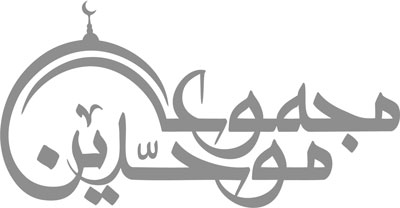 contact@mowahedin.com24- کتابُ الزکَاةِکتاب [24]: زکات1- باب: وجُوبِ الزَکَاةِباب [1]: واجب‌بودن زکات702- عَنِ ابْنِ عَبَّاسٍ رَضِيَ اللَّهُ عَنْهُمَا: أَنَّ النَّبِيَّ صَلَّى اللهُ عَلَيْهِ وَسَلَّمَ بَعَثَ مُعَاذًا رَضِيَ اللَّهُ عَنْهُ إِلَى اليَمَنِ، فَقَالَ: «ادْعُهُمْ إِلَى شَهَادَةِ أَنْ لاَ إِلَهَ إِلَّا اللَّهُ، وَأَنِّي رَسُولُ اللَّهِ، فَإِنْ هُمْ أَطَاعُوا لِذَلِكَ، فَأَعْلِمْهُمْ أَنَّ اللَّهَ قَدِ افْتَرَضَ عَلَيْهِمْ خَمْسَ صَلَوَاتٍ فِي كُلِّ يَوْمٍ وَلَيْلَةٍ، فَإِنْ هُمْ أَطَاعُوا لِذَلِكَ، فَأَعْلِمْهُمْ أَنَّ اللَّهَ افْتَرَضَ عَلَيْهِمْ صَدَقَةً فِي أَمْوَالِهِمْ تُؤْخَذُ مِنْ أَغْنِيَائِهِمْ وَتُرَدُّ عَلَى فُقَرَائِهِمْ» [رواه البخاری: 1395].702- از ابن عباسب روایت است که پیامبر خدا ج معاذس را به سوی یمن فرستادند، [و برایش] گفتند که:«آ‌ن‌ها را به شهادت (لا إله إلا الله) و اینکه من پیامبر خدا هستم دعوت کن».و اینکه من پیامبر خدا هستم دعوت کن.«اگر آن‌ها از این چیز اطاعت نمودند، برای آن‌ها بفهمان که خداوند بر آن‌ها در هر شبانه روزی، پنچ وقت نماز فرض کرده است؟«اگر از این چیزی پیروی کردند، برای آن‌ها بفهمان که خداوند بر اموال آن‌ها زکاتب فرض کرده است که از اغنیای شار گرفته شده و به فقرای آن‌ها داده می‌شود»().703- عَنْ أَبِي أَيُّوبَ رَضِيَ اللَّهُ عَنْهُ: أَنَّ رَجُلًا قَالَ لِلنَّبِيِّ صَلَّى اللهُ عَلَيْهِ وَسَلَّمَ: أَخْبِرْنِي بِعَمَلٍ يُدْخِلُنِي الجَنَّةَ، قَالَ: مَا لَهُ مَا لَهُ. وَقَالَ النَّبِيُّ صَلَّى اللهُ عَلَيْهِ وَسَلَّمَ: «أَرَبٌ مَا لَهُ، تَعْبُدُ اللَّهَ وَلاَ تُشْرِكُ بِهِ شَيْئًا، وَتُقِيمُ الصَّلاَةَ، وَتُؤْتِي الزَّكَاةَ، وَتَصِلُ الرَّحِمَ» [رواه البخاری: 1396].703- از ابوایوبس روایت است که شخصی برای پیامبر خدا ج گفت: مرا به عملی رهنمائی کنید که سبب داخدل شدنم به بهشت گردد، [کسی از صحابه] گفت: این چه می‌گوید؟ این چه می‌گوید؟پیامبر خدا ج فرمودند: «حاجتی دارد [او را بگذارید که حاجت خود را مطرح نماید، و در جوابش فرمودند]: «خدا را عبادت کن، و هیچ چیز را به وی شریک قرار مده، نماز را بخوان، زکات را اداء کن، و صلۀ رحم را بجای بیاور»().704- عَنْ أَبِي هُرَيْرَةَ رَضِيَ اللَّهُ عَنْهُ: أَنَّ أَعْرَابِيًّا أَتَى النَّبِيَّ صَلَّى اللهُ عَلَيْهِ وَسَلَّمَ، فَقَالَ: دُلَّنِي عَلَى عَمَلٍ إِذَا عَمِلْتُهُ دَخَلْتُ الجَنَّةَ، قَالَ: «تَعْبُدُ اللَّهَ لاَ تُشْرِكُ بِهِ شَيْئًا، وَتُقِيمُ الصَّلاَةَ المَكْتُوبَةَ، وَتُؤَدِّي الزَّكَاةَ المَفْرُوضَةَ، وَتَصُومُ رَمَضَانَ» قَالَ: وَالَّذِي نَفْسِي بِيَدِهِ لاَ أَزِيدُ عَلَى هَذَا، فَلَمَّا وَلَّى، قَالَ النَّبِيُّ صَلَّى اللهُ عَلَيْهِ وَسَلَّمَ: «مَنْ سَرَّهُ أَنْ يَنْظُرَ إِلَى رَجُلٍ مِنْ أَهْلِ الجَنَّةِ، فَلْيَنْظُرْ إِلَى هَذَا» [رواه البخاری: 1397].704- از ابو هریرهس روایت است که شخص با دیه نشنی نزد پیامبر خدا ج آمد و گفت: به من عملی را نشان بدهید که اگر آن را انجام بدهم به بهشت بروم.فرمودند: «خدا را عبادت کن، و به او هیچ چیزی را شریک میاور، نماز فرض را بخوان، زکات فرض را اداء کن، و ماه رمضان را روزه بگیر».آن شخص گفت: قسم به ذاتی که جانم در دست او است[بلاکیف]، بیشتر از این کاری نخواهم کرد.چون آن شخص رفت، پیامبرخدا ج فرمودند: «کسی که از نظر کردن بسوی شخصی از اهل بهشت خوششش می‌آید، به طرف این شخص نظرکند»().705- وعنه رضی الله عنه قَالَ: لَمَّا تُوُفِّيَ رَسُولُ اللَّهِ صَلَّى اللهُ عَلَيْهِ وَسَلَّمَ وَكَانَ أَبُو بَكْرٍ رَضِيَ اللَّهُ عَنْهُ، وَكَفَرَ مَنْ كَفَرَ مِنَ العَرَبِ، فَقَالَ عُمَرُ رَضِيَ اللَّهُ عَنْهُ: كَيْفَ تُقَاتِلُ النَّاسَ؟ وَقَدْ قَالَ رَسُولُ اللَّهِ صَلَّى اللهُ عَلَيْهِ وَسَلَّمَ: «أُمِرْتُ أَنْ أُقَاتِلَ النَّاسَ حَتَّى يَقُولُوا: لاَ إِلَهَ إِلَّا اللَّهُ، فَمَنْ قَالَهَا فَقَدْ عَصَمَ مِنِّي مَالَهُ وَنَفْسَهُ إِلَّا بِحَقِّهِ، وَحِسَابُهُ عَلَى اللَّهِ فَقَالَ: وَاللَّهِ لَأُقَاتِلَنَّ مَنْ فَرَّقَ بَيْنَ الصَّلاَةِ وَالزَّكَاةِ، فَإِنَّ الزَّكَاةَ حَقُّ المَالِ، وَاللَّهِ لَوْ مَنَعُونِي عَنَاقًا كَانُوا يُؤَدُّونَهَا إِلَى رَسُولِ اللَّهِ صَلَّى اللهُ عَلَيْهِ وَسَلَّمَ لَقَاتَلْتُهُمْ عَلَى مَنْعِهَا قَالَ عُمَرُ رَضِيَ اللَّهُ عَنْهُ: «فَوَاللَّهِ مَا هُوَ إِلَّا أَنْ قَدْ شَرَحَ اللَّهُ صَدْرَ أَبِي بَكْرٍ رَضِيَ اللَّهُ عَنْهُ، فَعَرَفْتُ أَنَّهُ الحَقُّ» [رواه البخاری: 1399، 1400].705- و از ابو هریرهس رویات است که گفت: چون پیامبر خدا ج وفات یافتند، و ابوبکرس به خلافت نشست، و مردمی از عرب کافر شدند().عمرس برای ابوبکرس گفت: چگونه با مردم به جنگ می‌پردازی؟ در حالی که پیامبر خدا ج فرموده‌اند: «تا وقتی به جنگ با مردم مامور شده‌ام که بگویند: (لا إله إلا الله) و کسی که این کلمه را بگوید، مال و جانش را جز به حق آن، از من محفوظ نموده، و حساب او با خدا است».ابوبکرس گفت: به خداوند سوگند، با کسی که بین نماز و زکات فرق بگذارد، جنگ خواهم کرد، زیرا زکات حق مال است، و به خداوند سوگند اگر بزغالۀ را که برای پیامبر خدا ج می‌دادند، برای من ندهند، به سبب ندادن آن، با آن‌ها به جنگ خواهم پرداخت.عمرس گفت: به خداوند سوگند حق همان چیزی است که خداوند متعال سینۀ ابوبکر را در جنگ کردن با آن‌ها روشن ساخته است، و یقینم حاصل شد که نظر ابوبکرس حق وصواب است().2- باب: إِثْمِ مَانِعِ الزَّكاةِباب [2]: گناه کسی که زکات مالش را نمی‌دهد706- وعنه رضي الله عنه قال: قَالَ النَّبِيُّ صَلَّى اللهُ عَلَيْهِ وَسَلَّمَ «تَأْتِي الإِبِلُ عَلَى صَاحِبِهَا عَلَى خَيْرِ مَا كَانَتْ، إِذَا هُوَ لَمْ يُعْطِ فِيهَا حَقَّهَا، تَطَؤُهُ بِأَخْفَافِهَا، وَتَأْتِي الغَنَمُ عَلَى صَاحِبِهَا عَلَى خَيْرِ مَا كَانَتْ إِذَا لَمْ يُعْطِ فِيهَا حَقَّهَا، تَطَؤُهُ بِأَظْلاَفِهَا، وَتَنْطَحُهُ بِقُرُونِهَا»، وَقَالَ: «وَمِنْ حَقِّهَا أَنْ تُحْلَبَ عَلَى المَاءِ» قَالَ: «وَلاَ يَأْتِي أَحَدُكُمْ يَوْمَ القِيَامَةِ بِشَاةٍ يَحْمِلُهَا عَلَى رَقَبَتِهِ لَهَا يُعَارٌ، فَيَقُولُ: يَا مُحَمَّدُ، فَأَقُولُ: لاَ أَمْلِكُ لَكَ شَيْئًا، قَدْ بَلَّغْتُ، وَلاَ يَأْتِي بِبَعِيرٍ يَحْمِلُهُ عَلَى رَقَبَتِهِ لَهُ رُغَاءٌ فَيَقُولُ: يَا مُحَمَّدُ، فَأَقُولُ: لاَ أَمْلِكُ لَكَ مِنَ اللَّهِ شَيْئًا، قَدْ بَلَّغْتُ [رواه البخاری: 1402].706- و از ابو هریرهس روایت است که گفت:پیامبر خدا ج فرمودند: «شتر[در روز قیامت] به قوی‌ترین حالت خود در دنیا، نزد صاحبش می‌آید، و اگر حق آن را [که زکات آن باشد] اداء نکرده باشد، او را زیر پای خود لگد مال می‌کند»«و گوسفند [در روز قیامت] به قوی‌ترین حالت خود در دنیا، نزد صاحبش می‌آید، و اگر حق آن را [که زکات آن باشد] اداء نکرده باشد، او را زیر پای خود لگد مال نموده و به شاخ‌های خود بر بدنش می‌کوبد»و فرمودند: «از جملۀ حق شتر و گوسفند آن است که در وقت آب دادن دوشیده شود [یعنی: اگر در جایی که شتر و گوسفند آب می‌خورند، شخص فقیر و محتاجی را دید، باید آن حیوان را بدوشد، و شیر آن را برای آن شخص محتاج بدهد].و فرمودند: «این طور نشود که کسی از شما در روز قیامت در حالی که گوسفندش بر گردنش سوار است و(بَع بَع) می‌کشد، نزدم بیاید و یا محمد بگوید و من بگویم که: برای تو کاری کرده نمی‌توانم، و در دار دنیا[امر خدا را برای تو] تبلیغ کرده بودم»«و این طور نشود که کسی از شما در روز قیامت در حالی که شترش بر گردنش سوار بوده و(غَر غَر) می‌کشد، نزدم بیاید و یا محمد بگوید، و من بگویم که: برای تو کاری کرده نمی‌توانم [و در دنیا امر خدا را برای تو] تبلیغ کرده بودم»().707- وعنه رضي الله عنه قَالَ: قَالَ رَسُولُ اللَّهِ صَلَّى اللهُ عَلَيْهِ وَسَلَّمَ: «مَنْ آتَاهُ اللَّهُ مَالًا، فَلَمْ يُؤَدِّ زَكَاتَهُ مُثِّلَ لَهُ مَالُهُ يَوْمَ القِيَامَةِ شُجَاعًا أَقْرَعَ لَهُ زَبِيبَتَانِ يُطَوَّقُهُ يَوْمَ القِيَامَةِ، ثُمَّ يَأْخُذُ بِلِهْزِمَتَيْهِ يَعْنِي بِشِدْقَيْهِ ثُمَّ يَقُولُ أَنَا مَالُكَ أَنَا كَنْزُكَ، ثُمَّ تَلاَ: ﴿لَا يَحْسِبَنَّ الَّذِينَ يَبْخَلُونَ﴾ الآيَةَ [رواه البخاری: 1403].707- و از ابو هریرهس روایت است که گفت: پیامبر خدا ج فرمودند: «کسی که خداوند برایش مالی داده است، و او زکات مال خود را اداء نمی‌کند، مالش در روز قیامت به شکل اژدهای کچلی[که از زهر زیاد موهای سرش ریخته و کچل شده است] و در بالای دو چشمش دو خال سیاه است، در می‌آید، و به اطرافش می‌پیچد، سپس آن اژدها، هردو رخسار آن شخص را گرفته و می‌گوید: من همان مال تو، و من همان گنج تو ام».و [پیامبر خدا ج] این آیۀ مبارکه را تلاوت نمودند: «کسانی که[در دادن زکات] آنچه که خدا به آن‌ها داده است، بخالت می‌ورزند، [فکر نکنند این کار برای‌شان خیر است، بلکه شر است»().3- باب: ما أُدِّیَ زَکاتُهُ فَلَیْسَ بِکَنْزٍباب [3]: مالی که زکاتش داده شود، گنج شمرده نمی‌شود.708- عن أَبیِ سَعِيدٍ ألخُدريّ رَضِيَ اللَّهُ عَنْهُ، قاَلَ: قَالَ النَّبِيُّ صَلَّى اللهُ عَلَيْهِ وَسَلَّمَ: «لَيْسَ فِيمَا دُونَ خَمْسِ أَوَاقٍ صَدَقَةٌ، وَلَيْسَ فِيمَا دُونَ خَمْسِ ذَوْدٍ صَدَقَةٌ، وَلَيْسَ فِيمَا دُونَ خَمْسِ أَوْسُقٍ صَدَقَةٌ» [رواه البخاری: 1405].708- از ابو سعید خدریس روایت است که گفت: پیامبر خدا ج فرمودند: «در کمتر از پنج(أوقِیَّه) زکاتی نیست، و در کمتر از پنج شتر زکاتی نیست، و در کمتر از پنج(وَسق) زکاتی نیست»().4- باب: الصَّدَقَةِ مِن کَسبٍ طیِّبٍباب [4]: زکات از مال حلال است709- عَنْ أَبِي هُرَيْرَةَ رَضِيَ اللَّهُ عَنْهُ، قَالَ: قَالَ رَسُولُ اللَّهِ صَلَّى اللهُ عَلَيْهِ وَسَلَّمَ: مَنْ تَصَدَّقَ بِعَدْلِ تَمْرَةٍ مِنْ كَسْبٍ طَيِّبٍ، وَلاَ يَقْبَلُ اللَّهُ إِلَّا الطَّيِّبَ، وَإِنَّ اللَّهَ يَتَقَبَّلُهَا بِيَمِينِهِ، ثُمَّ يُرَبِّيهَا لِصَاحِبِهِ، كَمَا يُرَبِّي أَحَدُكُمْ فَلُوَّهُ، حَتَّى تَكُونَ مِثْلَ الجَبَلِ» [رواه البخاری: 1410].709- از ابو هریرهس روایت است که گفت: پیامبرخدا ج فرمودند:«کسی که به مقدار یک خرمایی را از مال حلال صدقه بدهد و البته خداوند جز چیز پاک و حلال را قبول نمی‌کند خداوند متعال آن صدقۀ را که به اندازۀ خرمایی است به دست راست خود[بلاکیف] قبول می‌کند، سپس آن را برای صاحبش به مثل کسی که کره اسپش را پرورش می‌دهد می‌پروراند، تا آنکه[همان صدقه] به اندازۀ کوهی بزرگ می‌شود»().5- باب: الصَّدَقَةِ قَبْلَ الرَّدِّباب [5]: زکات دادن پیش از آنکه [آن را قبول نکنند] و رد نمایند710- عن حَارِثَةَ بْنَ وَهْبٍ رَضِیَ اللهُ عَنهُ، قَالَ: سَمِعْتُ النَّبِيَّ صَلَّى اللهُ عَلَيْهِ وَسَلَّمَ يَقُولُ: تَصَدَّقُوا، فَإِنَّهُ يَأْتِي عَلَيْكُمْ زَمَانٌ يَمْشِي الرَّجُلُ بِصَدَقَتِهِ، فَلاَ يَجِدُ مَنْ يَقْبَلُهَا، يَقُولُ الرَّجُلُ: لَوْ جِئْتَ بِهَا بِالأَمْسِ لَقَبِلْتُهَا، فَأَمَّا اليَوْمَ، فَلاَ حَاجَةَ لِي بِهَا [رواه البخاری: 1411].710- از حارثه بن وهبس روایت است که گفت: از پیامبر خدا ج شنیدم که فرمودند:«زکات[مال خود را هم اکنون] اداء نمائید، زیرا بر شما زمانی خواهد آمد که شخص با زکات مالش[این طرف و آن طرف] برود، و کسی را نیابد که زکاتش را قبول نماید».«و [کسی که می‌خواهد زکاتش را برای او بدهد،] می‌گوید: اگر دیروز زکاتت را می‌آوردی قبول می‌کردم، ولی امروز به آن احتیاجی ندارم»().711- عَنْ أَبِي هُرَيْرَةَ رَضِيَ اللَّهُ عَنْهُ، قَالَ: قَالَ النَّبِيُّ صَلَّى اللهُ عَلَيْهِ وَسَلَّمَ: «لاَ تَقُومُ السَّاعَةُ حَتَّى يَكْثُرَ فِيكُمُ المَالُ، فَيَفِيضَ حَتَّى يُهِمَّ رَبَّ المَالِ مَنْ يَقْبَلُ صَدَقَتَهُ، وَحَتَّى يَعْرِضَهُ، فَيَقُولَ الَّذِي يَعْرِضُهُ عَلَيْهِ: لاَ أَرَبَ لِي [رواه البخاری: 1412].711- از ابو هریرهس روایت است که گفت: پیامبر خدا ج فرمودند:«تا آنوقت قیامت بر پا نمی‌شود که ثروت در بین شما زیاد شود، و خزانه‌ها پر شود، تا جایی که صاحب مال می‌کوشد کسی را پیدا کند که زکات مالش را قبول نماید، و چون زکات مالش را برای وی تقدیم می‌کند، آن کسی که مال خود را برایش تقدیم کرده است می‌گوید: مرا[به مال تو] حاجتی نیست»().712- عَن عَدِيَّ بْنَ حَاتِمٍ رَضِيَ اللَّهُ عَنْهُ،قَالَ: كُنْتُ عِنْدَ رَسُولِ اللَّهِ صَلَّى اللهُ عَلَيْهِ وَسَلَّمَ، فَجَاءَهُ رَجُلاَنِ أَحَدُهُمَا يَشْكُو العَيْلَةَ، وَالآخَرُ يَشْكُو قَطْعَ السَّبِيلِ، فَقَالَ رَسُولُ اللَّهِ صَلَّى اللهُ عَلَيْهِ وَسَلَّمَ: أَمَّا قَطْعُ السَّبِيلِ فَإِنَّهُ لاَ يَأْتِي عَلَيْكَ إِلَّا قَلِيلٌ، حَتَّى تَخْرُجَ العِيرُ إِلَى مَكَّةَ بِغَيْرِ خَفِيرٍ، وَأَمَّا العَيْلَةُ: فَإِنَّ السَّاعَةَ لاَ تَقُومُ، حَتَّى يَطُوفَ أَحَدُكُمْ بِصَدَقَتِهِ، لاَ يَجِدُ مَنْ يَقْبَلُهَا مِنْهُ، ثُمَّ لَيَقِفَنَّ أَحَدُكُمْ بَيْنَ يَدَيِ اللَّهِ لَيْسَ بَيْنَهُ وَبَيْنَهُ حِجَابٌ وَلاَ تَرْجُمَانٌ يُتَرْجِمُ لَهُ، ثُمَّ لَيَقُولَنَّ لَهُ: أَلَمْ أُوتِكَ مَالًا؟ فَلَيَقُولَنَّ: بَلَى، ثُمَّ لَيَقُولَنَّ أَلَمْ أُرْسِلْ إِلَيْكَ رَسُولًا؟ فَلَيَقُولَنَّ: بَلَى، فَيَنْظُرُ عَنْ يَمِينِهِ فَلاَ يَرَى إِلَّا النَّارَ، ثُمَّ يَنْظُرُ عَنْ شِمَالِهِ فَلاَ يَرَى إِلَّا النَّارَ، فَلْيَتَّقِيَنَّ أَحَدُكُمُ النَّارَ وَلَوْ بِشِقِّ تَمْرَةٍ، فَإِنْ لَمْ يَجِدْ فَبِكَلِمَةٍ طَيِّبَةٍ [رواه البخاری: 1413].712- ازعدی بن حاتمس() روایت است که گفت: نزد پیامبر خدا ج نشسته بودم که دو نفر آمدند، یکی از فقر و بی چارگی، و دیگری از رهزنی و نا امنی شکایت نمود.پیامبر خدا ج فرمودند: «در مورد رهزنی و نا امنی باید بگویم: مدت زیادی بر تو نخواهد گذشت که کاروان بدون نگهبان بسوی مکه برود، و هرچه که فقر است: تا آنوقت قیامت بر پا نمی‌شود که شخصی از شما با زکات مالش به این طرف و آن طرف بگردد، و کسی را نیابد که زکات مالش را از وی قبو نماید».«سپس هر کس[در روز قیامت] در پیشگاه خدا در حالی که بین او و بین خدا حجابی و ترجمانی که ترجمانی کند نیست، ایستاده می‌شود.و بعد از آن خدا برایش می‌گوید: مگر برای تو مالی نداده بودم؟آن شخص میگوید: داده بودی. باز می‌گوید: آیا برایت پیامبری نفرستاده بودم؟می‌گوید: فرستاده بودی. در این وقت این شخص به طرف راست خود نظر می‌کند، و جز آتش چیزی را نمی‌بیند، و به طرف چپ خود نظر می‌کند، و جز آتش چیزی را نمی‌بیند، پس هر کس از شما ولو آنکه به صدقه دادن نصف خرمائی باشد خود را از آتش نجات دهد، و اگر همین را هم نیافت، اقلاً زبان خوشی داشته باشد().6- باب: اتَّقُوا النَّارَ وَلَو بِشقِّ تَمرَةٍ وَالْقَلِیلِ مِنَ الصَّدَقَةِباب [6]: خود را از آتش، ولو آنکه به نصف خرما و یا اندک صدقۀ باشد، نجات دهید713- عَنْ أَبِي مُوسَى رَضِيَ اللَّهُ عَنْهُ، عَنِ النَّبِيِّ صَلَّى اللهُ عَلَيْهِ وَسَلَّمَ قَالَ: لَيَأْتِيَنَّ عَلَى النَّاسِ زَمَانٌ يَطُوفُ الرَّجُلُ فِيهِ، بِالصَّدَقَةِ مِنَ الذَّهَبِ، ثُمَّ لاَ يَجِدُ أَحَدًا يَأْخُذُهَا مِنْهُ، وَيُرَى الرَّجُلُ الوَاحِدُ يَتْبَعُهُ أَرْبَعُونَ امْرَأَةً يَلُذْنَ بِهِ، مِنْ قِلَّةِ الرِّجَالِ وَكَثْرَةِ النِّسَاءِ [رواه البخاری: 1414].713- از ابو موسیس از پیامبر خدا ج روایت است که فرمودند:«یقیناً بر مردم زمانی می‌آید که شخص با زکات خود که طلا باشد، این طرف و آن طرف برود، ولی کسی را نیابد که زکاتش را قبول نماید»«و [زمانی می‌آید که] به سب کم شدن مردها و زیاد شدن زن‌ها دیده شود که چهل زن به دنبال یک مرد افتاده‌اند و به او پناه می‌برند»().714- عَنْ أَبِي مَسْعُودٍ الأَنْصَارِيِّ رَضِيَ اللَّهُ عَنْهُ، قَالَ: كَانَ رَسُولُ اللَّهِ صَلَّى اللهُ عَلَيْهِ وَسَلَّمَ إِذَا أَمَرَنَا بِالصَّدَقَةِ، انْطَلَقَ أَحَدُنَا إِلَى السُّوقِ، فَيُحَامِلُ، فَيُصِيبُ المُدَّ وَإِنَّ لِبَعْضِهِمُ اليَوْمَ لَمِائَةَ أَلْفٍ [رواه البخاری:1416].714- از ابو مسعود انصاریس روایت است که گفت: زمانی که پیامبر خدا ج ما را امر به صدقه دادن می‌کردند، زمانی بود که به بازار می‌رفتیم، و در مقابل یک مشت طعام[یا یک مشت خرما] حمالی می‌کردیم، ولی امروز بعضی از آن اشخاص، مالک صد هزار می‌باشند().715- عَنْ عَائِشَةَ رَضِيَ اللَّهُ عَنْهَا، قَالَتْ: دَخَلَتِ امْرَأَةٌ مَعَهَا ابْنَتَانِ لَهَا تَسْأَلُ، فَلَمْ تَجِدْ عِنْدِي شَيْئًا غَيْرَ تَمْرَةٍ، فَأَعْطَيْتُهَا إِيَّاهَا، فَقَسَمَتْهَا بَيْنَ ابْنَتَيْهَا، وَلَمْ تَأْكُلْ مِنْهَا، ثُمَّ قَامَتْ، فَخَرَجَتْ، فَدَخَلَ النَّبِيُّ صَلَّى اللهُ عَلَيْهِ وَسَلَّمَ عَلَيْنَا، فَأَخْبَرْتُهُ فَقَالَ: «مَنِ ابْتُلِيَ مِنْ هَذِهِ البَنَاتِ بِشَيْءٍ كُنَّ لَهُ سِتْرًا مِنَ النَّارِ» [رواه البخاری: 1418].715- از عائشهل روایت است که گفت: زنی با دو دخترش آمد و چیزی سؤال نمود، و در نزد من جز یک دانۀ خرما چیز دیگری نیافت، و من همان یک دانه خرما را به وی دادم، و او آن را بین دو دخترش تقسیم نمود، و خودش از آن نخورد، بعد از آن بر خاست ورفت.پیامبر خدا ج نزد ما آمدند، موضوع را به ایشان خبر دادم، پیامبر خدا ج فرمودند:«کسی که با چنین دخترانی دچار می‌شود، آن دختران، برایش پردۀ در مقابل آتش دوزخ می‌شوند»()7- باب: أيُّ الصَّدَقَةِ أَفْضَلُ؟باب [7]: کدام صدقه بهتر است716- عَن أَبُو هُرَيْرَةَ رَضِيَ اللَّهُ عَنْهُ، قَالَ: جَاءَ رَجُلٌ إِلَى النَّبِيِّ صَلَّى اللهُ عَلَيْهِ وَسَلَّمَ فَقَالَ: يَا رَسُولَ اللَّهِ، أَيُّ الصَّدَقَةِ أَعْظَمُ أَجْرًا؟ قَالَ: أَنْ تَصَدَّقَ وَأَنْتَ صَحِيحٌ شَحِيحٌ تَخْشَى الفَقْرَ، وَتَأْمُلُ الغِنَى، وَلاَ تُمْهِلُ حَتَّى إِذَا بَلَغَتِ الحُلْقُومَ، قُلْتَ لِفُلاَنٍ كَذَا، وَلِفُلاَنٍ كَذَا وَقَدْ كَانَ لِفُلاَنٍ [رواه البخاری: 1419].716- از ابو هریرهس روایت است که گفت: شخصی نزد پیامبر خدا ج آمد و گفت: یا رسول الله! کدام نوع صدقه ثوابش بیشتر است؟فرمودند: «اینکه صدقه بدهی و هنوز صحتمند و بخیل باشی، به طوری که از فقر بترسی، و در آرزوی ثروتمند شدن باشی، و صدقه دادن را تا آن وقت به تاخیر نیندازی که نفس به حلقوم برسد، و در این وقت بگوئی که این قدر برای فلانی باشد، و این همان وقتی است که آن مال[خواه بخواهی و خواه نخواهی] برای فلانی خواهد بود»().8- «باب»باب [8]717- عَنْ عَائِشَةَ رَضِيَ اللَّهُ عَنْهَا: أَنَّ بَعْضَ أَزْوَاجِ النَّبِيِّ صَلَّى اللهُ عَلَيْهِ وَسَلَّمَ، قُلْنَ لِلنَّبِيِّ صَلَّى اللهُ عَلَيْهِ وَسَلَّمَ: أَيُّنَا أَسْرَعُ بِكَ لُحُوقًا؟ قَالَ: أَطْوَلُكُنَّ يَدًا، فَأَخَذُوا قَصَبَةً يَذْرَعُونَهَا، فَكَانَتْ سَوْدَةُ أَطْوَلَهُنَّ يَدًا، فَعَلِمْنَا بَعْدُ أَنَّمَا كَانَتْ طُولَ يَدِهَا الصَّدَقَةُ، وَكَانَتْ أَسْرَعَنَا لُحُوقًا بِهِ وَكَانَتْ تُحِبُّ الصَّدَقَةَ [رواه البخاری: 1420].717- از عائشهل روایت است که: بعضی از همسران پیامبر خدا ج برای پیامبر خدا ج گفتند: کدام یک از ما زودتر از دیگران به شما خواهیم پیوست؟فرمودند: «آنکه دستش درازتر باشد».آن‌ها نیی را گرفته و دست‌های خود را اندازه گیری نمودند، دست(سوده)ل از همه درازتر بود.ولی بعد از این فهمیدیم که مقصود از درازی دست، سبقت در صدقه دادن است، و[آنکه دستش درازتر بود] از همه به پیامبر خدا ج پیوست، و او کسی بود که صدقه دادن را دوست می‌داشت().9- باب: إذَا تَصَدَّقَ عَلَی غَنِیِّ وَهُوَ لاَ یَعلَمُباب [9]: کسی که ندانسته زکات را به ثروتمندی می‌دهد718- عَنْ أَبِي هُرَيْرَةَ رَضِيَ اللَّهُ عَنْهُ: أَنَّ رَسُولَ اللَّهِ صَلَّى اللهُ عَلَيْهِ وَسَلَّمَ قَالَ: قَالَ رَجُلٌ لَأَتَصَدَّقَنَّ بِصَدَقَةٍ، فَخَرَجَ بِصَدَقَتِهِ، فَوَضَعَهَا فِي يَدِ سَارِقٍ، فَأَصْبَحُوا يَتَحَدَّثُونَ تُصُدِّقَ عَلَى سَارِقٍ فَقَالَ: اللَّهُمَّ لَكَ الحَمْدُ، لَأَتَصَدَّقَنَّ بِصَدَقَةٍ، فَخَرَجَ بِصَدَقَتِهِ فَوَضَعَهَا فِي يَدَيْ زَانِيَةٍ، فَأَصْبَحُوا يَتَحَدَّثُونَ تُصُدِّقَ اللَّيْلَةَ عَلَى زَانِيَةٍ، فَقَالَ: اللَّهُمَّ لَكَ الحَمْدُ، عَلَى زَانِيَةٍ؟ لَأَتَصَدَّقَنَّ بِصَدَقَةٍ، فَخَرَجَ بِصَدَقَتِهِ، فَوَضَعَهَا فِي يَدَيْ غَنِيٍّ، فَأَصْبَحُوا يَتَحَدَّثُونَ تُصُدِّقَ عَلَى غَنِيٍّ، فَقَالَ: اللَّهُمَّ لَكَ الحَمْدُ، عَلَى سَارِقٍ وَعَلَى زَانِيَةٍ وَعَلَى غَنِيٍّ، فَأُتِيَ فَقِيلَ لَهُ، أَمَّا صَدَقَتُكَ عَلَى سَارِقٍ فَلَعَلَّهُ أَنْ يَسْتَعِفَّ عَنْ سَرِقَتِهِ، وَأَمَّا الزَّانِيَةُ فَلَعَلَّهَا أَنْ تَسْتَعِفَّ عَنْ زِنَاهَا، وَأَمَّا الغَنِيُّ فَلَعَلَّهُ يَعْتَبِرُ فَيُنْفِقُ مِمَّا أَعْطَاهُ اللَّهُ [رواه البخاری: 1421].718- از ابو هریرهس روایت است که پیامبر خدا ج فرمودند:«شخصی با خود گفت که حتما چیزی ر ا صدقه خواهم داد، [این شخص از بنی اسرائیل بود]، صدقه‌اش را برداشت و [ندانسته] به دست دزدی داد، فردا که شد، مردم می‌گفتند: صدقه به دزدی داده شد.آن شخص گفت: (اللهم لك الحمد) یعنی: ثنا و ستایش خاص برای تو است، صدقۀ دیگری خواهم داد، صدقه‌اش را گرفت و[ندانسته] به دست زن زنا کاری داد، فردا که شد، مردم می‌گفتند: صدقه دیشب به دست زن زنا کاری داده شد.آن شخص گفت: (اللهم لك الحمد) یعنی: خدایا! ثنا و ستایش خاص برای تو است! باز صدقه‌ام به دست زنا کاری افتاد؟ باز صدقۀ دیگری خواهم داد، صدقه‌اش را برداشت، و آن را [ندانسته] به دست شخص ثروتمندی داد، فردا که شد، مردم می‌گفتند: صدقه به دست شخص ثروتمندی داده شد.گفت (اللهم لك الحمد)، یعنی خدایا! ثنا و ستایش خاص برای توست؟[صدقه‌ام باید به دست] دزد، زن زنا کار، و یا شخص ثروتمندی بیفتد؟برایش گفته شد، [یعنی: هاتفی برایش گفت، و یا در خواب دید که کسی برایش گفت]: صدقه دادنت بر شخص دزد، شاید سبب خود داری او از دزدی گردد، و صدقه‌ات بر زن زنا کار، شاید سبب خود داری وی از زنا گردد، و صدقه دادنت بر شخص ثروتمند، شاید سبب پند گرفتنش گردیده، و از این به بعد، از آن مالی که خداوند برایش داده است، نفقه کند»().10- باب: إذَا تَصَدَّقَ عَلَى ابْنِهِ وَهُوَ لاَ یَشعُرُباب [10] : کسی که صدقه‌اش را ندانسته به فرزندش داده است.719- مَعْنَ بْنَ يَزِيدَ رَضِيَ اللَّهُ عَنْهُ حَدَّثَهُ، قَالَ: بَايَعْتُ رَسُولَ اللَّهِ صَلَّى اللهُ عَلَيْهِ وَسَلَّمَ أَنَا وَأَبِي وَجَدِّي، وَخَطَبَ عَلَيَّ، فَأَنْكَحَنِي وَخَاصَمْتُ إِلَيْهِ، وَكَانَ أَبِي يَزِيدُ أَخْرَجَ دَنَانِيرَ يَتَصَدَّقُ بِهَا، فَوَضَعَهَا عِنْدَ رَجُلٍ فِي المَسْجِدِ، فَجِئْتُ فَأَخَذْتُهَا، فَأَتَيْتُهُ بِهَا فَقَالَ: وَاللَّهِ مَا إِيَّاكَ أَرَدْتُ، فَخَاصَمْتُهُ إِلَى رَسُولِ اللَّهِ صَلَّى اللهُ عَلَيْهِ وَسَلَّمَ، فَقَالَ: «لَكَ مَا نَوَيْتَ يَا يَزِيدُ، وَلَكَ مَا أَخَذْتَ يَا مَعْنُ» [رواه البخاری: 1422].719- از معن بن یزیدس() روایت است که گفت: من و پدرم و پدرکلانم به پیامبر خدا ج بیعت نمودیم، و پیامبر خدا ج [ویا پدرم] برایم خواستگاری کردند و مرا زن دادند. در نزد پیامبر خدا ج بر علیه پدرم اقامۀ دعوی نمودم، زیرا پدرم(یزید) چند دیناری را غرض صدقه دادن گرفته، و در مسجد نزد شخصی گذاشته بود، [تا آن شخص، آن دینارها را صدقه بدهد] من آن دینارها را گرفتم و نزد پدرم بردم، او گفت: به خداوند قسم که مقصدم[از صدقه دادن این دینار ها] تو نبودی، من رفتم و نزد پیامبر خدا ج با او اقامۀ دعوی نمودم.پیامبر خدا ج فرمودند: «ای یزید! تو به نیت خود رسیدی، و ای معن! تو هم آنچه را که گرفتی از تو است»().11- باب: مَن أَمَرَ خَادِمَهُ بِالصَّدَقَةِ وَلَمْ یُنَاوِل بِنَفْسِهِباب [11]: کسی که خادمش را به صدقه دادن امر نمود، و خودش آن را به دست نگرفت720- عَنْ عَائِشَةَ، رَضِيَ اللَّهُ عَنْهَا قَالَتْ: قَالَ رَسُولُ اللَّهِ صَلَّى اللهُ عَلَيْهِ وَسَلَّمَ إِذَا أَنْفَقَتِ المَرْأَةُ مِنْ طَعَامِ بَيْتِهَا غَيْرَ مُفْسِدَةٍ، كَانَ لَهَا أَجْرُهَا بِمَا أَنْفَقَتْ، وَلِزَوْجِهَا أَجْرُهُ بِمَا كَسَبَ، وَلِلْخَازِنِ مِثْلُ ذَلِكَ، لاَ يَنْقُصُ بَعْضُهُمْ أَجْرَ بَعْضٍ شَيْئًا [رواه البخاری: 1425].720- از عائیشهل روایت است که گفت: پیامبر خدا ج فرمودند:«وقتی که زن از طعام خانۀ خود در صورتی که به طور نامشروع نباشد صدقه بدهد، برای وی به سبب نفقه دادن، و برای شوهرش به جهت بدست آوردن آن طعام، ثواب است، وبرای نگهبان آن طعام هم به مانند آن‌ها ثواب است، و هیچ کدام از این‌ها چیزی را از ثواب دیگری کم نمی‌کند»().12- باب: لاَ صَدَقَةَ إلاَّ عَنْ ظَهْرِ غِنیٍّباب [12]: صدقۀ کامل جز صدقۀ که از روی بی‌نیازی باشد نیست721- عَنْ حَكِيمِ بْنِ حِزَامٍ رَضِيَ اللَّهُ عَنْهُ، عَنِ النَّبِيِّ صَلَّى اللهُ عَلَيْهِ وَسَلَّمَ قَالَ: اليَدُ العُلْيَا خَيْرٌ مِنَ اليَدِ السُّفْلَى، وَابْدَأْ بِمَنْ تَعُولُ، وَخَيْرُ الصَّدَقَةِ عَنْ ظَهْرِ غِنًى، وَمَنْ يَسْتَعْفِفْ يُعِفَّهُ اللَّهُ، وَمَنْ يَسْتَغْنِ يُغْنِهِ اللَّهُ [رواه البخاری: 1427].721- از حکیم بن حزامس() روایت است که پیامبر خدا ج فرمودند:«دست بالا از دست پائین بهتر است، و[آنچه را که می‌دهی] اول به کسی بده که نفقه‌اش بر تو واجب است، و بهترین صدقه آن است که از روی بی‌نیازی باشی، و کسی که طلب عفت نماید[یعنی: از سؤال کردن خود داری نماید]، خداوند اسباب عفتش را فراهم می‌سازد[یعنی: او را از مردم بی‌نیاز می‌سازد]، و کسی که[از گرفتن صدقه] استغنا و اظهار بی‌نیازی نماید، خداوند او را بی‌نیاز می‌سازد»().722- عَنْ عَبْدِ اللَّهِ بْنِ عُمَرَ رَضِيَ اللَّهُ عَنْهُمَا: أَنَّ رَسُولَ اللَّهِ صَلَّى اللهُ عَلَيْهِ وَسَلَّمَ قَالَ وَهُوَ عَلَى المِنْبَرِ، وَذَكَرَ الصَّدَقَةَ، وَالتَّعَفُّفَ، وَالمَسْأَلَةَ: اليَدُ العُلْيَا خَيْرٌ مِنَ اليَدِ السُّفْلَى، فَاليَدُ العُلْيَا هِيَ المُنْفِقَةُ، وَالسُّفْلَى هِيَ السَّائِلَةُ [رواه البخاری: 1429].722- از عبد الله بن عمرب روایت است که پیامبر خدا ج در حالی که بالای منبر بودند، و راجع به صدقه و خود داری کردن از گرفتن صدقه، و سؤال نمودن مردم، سخن می‌زدند، فرمودند:«دست بالا از دست زیرین بهتر است، دست بالا: دستی است که نفقه می‌کند، و دست زیرین: دستی است که از مردم سؤال می‌کند»().13- باب: التَّحْرِیضِ عَلَى الصَّدَقَةِ و الشَّفَاعَةِ فِیهَاباب [13]: تشویق کردن در دادن صدقه و شفاعت کردن در آن723- عَن اَبِی مُوسی رَضِيَ اللَّهُ عَنْهُ، قَالَ: كَانَ رَسُولُ اللَّهِ صَلَّى اللهُ عَلَيْهِ وَسَلَّمَ إِذَا جَاءَهُ السَّائِلُ أَوْ طُلِبَتْ إِلَيْهِ حَاجَةٌ قَالَ: اشْفَعُوا تُؤْجَرُوا، وَيَقْضِي اللَّهُ عَلَى لِسَانِ نَبِيِّهِ صَلَّى اللهُ عَلَيْهِ وَسَلَّمَ مَا شَاءَ [رواه البخاری: 1432].723- از ابو موسیس روایت است که گفت: وقتی که سائلی نزد پیامبر خدا ج می‌آمد، یا از ایشان مطالبۀ حاجتی می‌شد، می‌فرمودند:«شفاعت کنید[که برای فقیر چیزی داده شود، از این شفاعت] برای شما ثواب داده می‌شود، و خداوند بر زبان پیامبر خود، آنچه را که بخواهد، جاری می‌سازد»().724- عَنْ أَسْمَاءَ بِنتِ اَبِی بَکرٍ رَضِيَ اللَّهُ عَنْهَا، قَالَتْ: قَالَ لِي النَّبِيُّ صَلَّى اللهُ عَلَيْهِ وَسَلَّمَ: لاَ تُوكِي فَيُوكَى عَلَيْكِ، و فی روایة: «لاَ تُحْصِي فَيُحْصِيَ اللَّهُ عَلَيْكِ [رواه البخاری: 1433].724- از اسماء بنت ابوبکرب روایت است که گفت: پیامبر خدا ج برایم گفت که:«سربند را محکم مکن، زیرا که خداوند بر تو محکم خواهد گرفت». و در روایت دیگری[آمده است که فرمودند]: «شماره وحساب مکن، ورنه خداوند بر تو حساب خواهد کرد[یعنی: برکت آن را از بین خواهد برد]».14- باب: الصَّدَقَةِ فِیمَا اسْتَطَاعَباب [14]: صدقه دادن به اندازۀ که قدرت دارد725- وَفیِ روایة: لاَ تُوعِي فَيُوعِيَ اللَّهُ عَلَيْكِ، ارْضَخِي مَا اسْتَطَعْتِ [رواه الخاری: 1434].725- و در روایتی[فرمودند]: «[مال را خیلی] حفاظت و نگهداری مکن، زیرا خداوند[مال را] از تو نگه می‌دارد، و اندک چیزی که می‌توانی خیرات بده»().15- باب: مَنْ تَصَدَّقَ فِي الشِّرْكِ ثُمَّ أَسْلَمَباب [15]: کسی که در حال مشرک بودن صدقه می‌دهد و بعد از آن مسلمان می‌شود726- عَنْ حَكِيمِ بْنِ حِزَامٍ رَضِيَ اللَّهُ عَنْهُ، قَالَ: قُلْتُ: يَا رَسُولَ اللَّهِ، أَرَأَيْتَ أَشْيَاءَ كُنْتُ أَتَحَنَّثُ بِهَا فِي الجَاهِلِيَّةِ مِنْ صَدَقَةٍ أَوْ عَتَاقَةٍ، وَصِلَةِ رَحِمٍ، فَهَلْ فِيهَا مِنْ أَجْرٍ؟ فَقَالَ النَّبِيُّ صَلَّى اللهُ عَلَيْهِ وَسَلَّمَ: «أَسْلَمْتَ عَلَى مَا سَلَفَ مِنْ خَيْرٍ» [رواه الخاری: 1436].726- از حکیم بی خزامس روایت است که گفت: گفتم یا رسول الله! آیا از کار های[نیکی] که در جاهلیت از قبیل: صدقه دادن، آزاد ساختن غلامان، و صلۀ رح انجام می‌دادم برایم ثوابی خواهد بود؟پیامیر خدا ج فرمودند: «با کارهای نیک گذشته‌ات مسلمان شدی»().16- باب: أَجْرِ الخَادِمِ إِذَا تَصَدَّقَ بِأَمْرِ صَاحِبِهِ غَیْرَ مُفْسِدٍباب [16]: خادمی که به اجازۀ بادارش صدقه بدهد و خیانت نکند727- عَنْ أَبِي مُوسَى رَضِيَ اللهُ عَنهُ، عَنِ النَّبِيِّ صَلَّى اللهُ عَلَيْهِ وَسَلَّمَ قَالَ: الخَازِنُ المُسْلِمُ الأَمِينُ، الَّذِي يُنْفِذُ وَرُبَّمَا قَالَ: يُعْطِي مَا أُمِرَ بِهِ كَامِلًا مُوَفَّرًا طَيِّبًا بِهِ نَفْسُهُ، فَيَدْفَعُهُ إِلَى الَّذِي أُمِرَ لَهُ بِهِ أَحَدُ المُتَصَدِّقَيْنِ [رواه البخازی: 1438].727- از ابو موسیس از پیامبر خدا ج روایت است که فرمودند:«نگهبان مسلمان و امینی که اوامر بادارش را کاملاً نافذ می‌سازد، و یا گفتند: به آنچه که امر شده است انجام می‌دهد و از روی خوشی آنچه را که بادارش داده است، به همان شخص معین می‌رساند، او هم[در ثواب] مانند کسی است که صدقه داده است»().17- باب: قَولِ الله تَعَالَى ﴿فَأَمَّا مَنۡ أَعۡطَىٰ وَٱتَّقَىٰ﴾ اللَّهُمَّ أَعْطِ مُنْفِقَ مَالٍ خَلَفاًباب [17]: این گفتۀ خداوند متعال که: ﴿کسی که صدقه داده است...﴾728- عَنْ أَبِي هُرَيْرَةَ رَضِيَ اللَّهُ عَنْهُ، أَنَّ النَّبِيَّ صَلَّى اللهُ عَلَيْهِ وَسَلَّمَ قَالَ: مَا مِنْ يَوْمٍ يُصْبِحُ العِبَادُ فِيهِ، إِلَّا مَلَكَانِ يَنْزِلاَنِ، فَيَقُولُ أَحَدُهُمَا: اللَّهُمَّ أَعْطِ مُنْفِقًا خَلَفًا، وَيَقُولُ الآخَرُ: اللَّهُمَّ أَعْطِ مُمْسِكًا تَلَفًا [رواه البخاری: 1442].728- از ابو هریرهس روایت است که پیامبر خدا ج فرمودند:«هیچ روزی نیست که بر بالای بندگان صبح شود، مگر آنکه دو ملک نازل می‌شودن، یکی آن‌ها می‌گوید: خدایا برای آن کسی که مالش را نفقه کرده است، عوض بده، و دیگری می‌گوید: خدایا! آن کسی که از دادن نفقه بخالت نموده است، مالش را[و یا عمر و یا اعمال نیکش را] تلف کن»().18- باب: مَثَلِ البَخِیلِ والمُتَصَدِّقِباب [18]: صفت شخص بخیل و شخص صدقه دهنده729- وَعَنه رَضِيَ اللَّهُ عَنْهُ، أَنَّهُ سَمِعَ رَسُولَ اللَّهِ صَلَّى اللهُ عَلَيْهِ وَسَلَّمَ البَخِيلِ وَالمُنْفِقِ كَمَثَلِ رَجُلَيْنِ عَلَيْهِمَا جُبَّتَانِ مِنْ حَدِيدٍ مِنْ ثُدِيِّهِمَا إِلَى تَرَاقِيهِمَا، فَأَمَّا المُنْفِقُ فَلاَ يُنْفِقُ إِلَّا سَبَغَتْ أَوْ وَفَرَتْ عَلَى جِلْدِهِ، حَتَّى تُخْفِيَ بَنَانَهُ وَتَعْفُوَ أَثَرَهُ، وَأَمَّا البَخِيلُ فَلاَ يُرِيدُ أَنْ يُنْفِقَ شَيْئًا إِلَّا لَزِقَتْ كُلُّ حَلْقَةٍ مَكَانَهَا، فَهُوَ يُوَسِّعُهَا وَلاَ تَتَّسِعُ» [رواه البخاری: 1443].729- و از ابو هریرهس روایت است که از پیامبر خدا ج شنیده است که فرمودند:«صفت شخص بخیل و صفت شخص صدقه دهند، مانند دو نفری است که لباس آهنینی را از سینه تا گلوی خود پوشیده باشند».«شخص نفقه کننده در هر نفقه که می‌دهد، آن جامه آهنین گشوده شده و فراخ می‌گردد، تا آن‌جا که انگشتان[پایش] را می‌پوشاند، و اثر قدم‌های او را محو می‌سازد.«ولی شخص بخیل چون نمی‌خواهد که چیزی نفقه کند، لذا هر حلقۀ از آن لباس آهنین در جایش محکم می‌شود، و او می‌خواهد که آن جامه را فراخ گرداند، ولی فراخ نمی‌شود»().19- باب: عَلَى کُلِّ مُسْلِمٍ صَدَقَةٌ فَمَن لَم یَجِد فَلْیَعْمَل بِالمَعرُوفِباب [19]: بر هر مسلمان صدقه دادن لازم است، و کسی که ندارد کار نیکی انجام دهد730- عَن أَبی مُو سی رَضِیَ اللهُ عَنهٌ: عَنِ النَّبِيِّ صَلَّى اللهُ عَلَيْهِ وَسَلَّمَ قَالَ: «عَلَى كُلِّ مُسْلِمٍ صَدَقَةٌ»، فَقَالُوا: يَا نَبِيَّ اللَّهِ، فَمَنْ لَمْ يَجِدْ؟ قَالَ: «يَعْمَلُ بِيَدِهِ، فَيَنْفَعُ نَفْسَهُ وَيَتَصَدَّقُ» قَالُوا: فَإِنْ لَمْ يَجِدْ؟ قَالَ: «يُعِينُ ذَا الحَاجَةِ المَلْهُوفَ» قَالُوا: فَإِنْ لَمْ يَجِدْ؟ قَالَ: «فَلْيَعْمَلْ بِالْمَعْرُوفِ، وَلْيُمْسِكْ عَنِ الشَّرِّ، فَإِنَّهَا لَهُ صَدَقَةٌ» [رواه البخای: 1445].730- از ابو موسیس از پیامبر خدا ج روایت است که فرمودند:«بر هر مسلمانی صدقه دادن لازم است».گفتند: یا رسول الله! کسی که چیزی ندارد[چه کند]؟فرمودند: «بدست خود کار کند، و برای خود منفعت برساند و صدقه بدهد». گفتند: اگر نتوانست؟فرمودند: «به ستم دیدۀ حاجت مند کمک نماید». گفتند: اگر نتوانست؟فرمودند: «کار نیک را[که می‌تواند] انجام بدهد، و از کار بد خود داری نماید، و همین چیز برایش صدقه محسوب می‌شود»().20- باب: قَدْرُکَمْ مِنَ الزَّکَاةِ وَالصَّدَقَةِباب [20]: تا چه اندازه باید انسان زکات و خیرات بدهد731- عَنْ أُمِّ عَطِيَّةَ رَضِيَ اللَّهُ عَنْهَا، قَالَتْ: بُعِثَ إِلَى نُسَيْبَةَ الأَنْصَارِيَّةِ بِشَاةٍ، فَأَرْسَلَتْ إِلَى عَائِشَةَ رَضِيَ اللَّهُ عَنْهَا مِنْهَا، فَقَالَ النَّبِيُّ صَلَّى اللهُ عَلَيْهِ وَسَلَّمَ: «عِنْدَكُمْ شَيْءٌ؟» فَقُلْتُ: لاَ، إِلَّا مَا أَرْسَلَتْ بِهِ نُسَيْبَةُ مِنْ تِلْكَ الشَّاةِ، فَقَالَ: «هَاتِ، فَقَدْ بَلَغَتْ مَحِلَّهَا» [رواه البخاری: 1446].731- از ام عطِیَّهل روایت است که گفت: کسی برای(نسیبه) که زنی از انصار بود، گوسفندی فرستاد()، (نسیبه) چیزی از آن گوسفند را برای عائشهل فرستاد.[عائشهل می‌گوید]: پیامبر خدا ج پرسیدند: در نزد شما چیزی هست؟گفتم: نه، مگر همان چیزی را که (نسیبه) از آن گوسفند فرستاده است.فرمودند: «بده! که در وقت مناسبی رسیده است»().21- باب: العَرْضِ فِي الزَّکَاةِباب [21]: دادن(عرض) در زکات732- عَن أَنَسٍ رَضِيَ اللَّهُ عَنْهُ: أَنَّ أَبَا بَكْرٍ الصَّدیق رَضِيَ اللَّهُ عَنْهُ كَتَبَ لَهُ الَّتِي أَمَرَ اللَّهُ رَسُولَهُ صَلَّى اللهُ عَلَيْهِ وَسَلَّمَ «وَمَنْ بَلَغَتْ صَدَقَتُهُ بِنْتَ مَخَاضٍ وَلَيْسَتْ عِنْدَهُ، وَعِنْدَهُ بِنْتُ لَبُونٍ فَإِنَّهَا تُقْبَلُ مِنْهُ وَيُعْطِيهِ المُصَدِّقُ عِشْرِينَ دِرْهَمًا أَوْ شَاتَيْنِ، فَإِنْ لَمْ يَكُنْ عِنْدَهُ بِنْتُ مَخَاضٍ عَلَى وَجْهِهَا، وَعِنْدَهُ ابْنُ لَبُونٍ فَإِنَّهُ يُقْبَلُ مِنْهُ وَلَيْسَ مَعَهُ شَيْءٌ» [رواه الخاری: 1448].732- از انسس روایت است که: ابوبکر صدیقس فرمان زکاتی را که از طرف خدا و رسولش بود برایش نوشت،[و در آن فرمان چنین آمده بود]:«و کسی که[از زکات شترانش] بر وی(بنت مخاض) فرض گردد، و در نزدش موجود نباشد، و(بنت لبونی) داشته باشد، از وی قبول می‌شود، و صدقه گیرنده باید برایش بیست درهم یا دو گوسفند پس بدهد.و اگر در نزدش(بنت مخاضی) به همان وجهی که واجب شده است نبود، و(ابن لبونی) داشت، از وی پذیرفته می‌شود و به همرایش چیزی دیگری نیست»().22- باب: لاَ یُجْمَعُ بَینَ مُتَفَرِّقٍ وَلاَ یُفَرَّقُ بَیْنَ مُجتَمعٍباب [22]: متفرق نباید جمع گردد، و آنچه که جمع است، نباید متفرق گردد733- وَعَنهُ رَضِيَ اللَّهُ عَنْهُ: أَنَّ أَبَا بَكْرٍ رَضِيَ اللَّهُ عَنْهُ كَتَبَ لَهُ الَّتِي فَرَضَ رَسُولُ اللَّهِ صَلَّى اللهُ عَلَيْهِ وَسَلَّمَ: «وَلاَ يُجْمَعُ بَيْنَ مُتَفَرِّقٍ، وَلاَ يُفَرَّقُ بَيْنَ مُجْتَمِعٍ خَشْيَةَ الصَّدَقَةِ» [رواه البخاری: 1450].733- و از انسس روایت است که ابوبکرس برایش آنچه را که پیامبر خدا ج فرض گردانیده بودند، نوشته بود، [و از آن جمله]:«اموال متفرق نباید با هم جمع گردد، و آنچه که جمع است از ترس وجوب زکات نباید متفرق گردد»().23- باب: مَا کَانَ مِن خَلِیطَینِ فَإنَّهُمَا یَتَرَاجَعَانِ بَيْنَهُمَا بِالسَّوِیَّةباب [23]: دو نفری که شریک اند[زکات را] بین خود متساویانه تقسیم نمایند734- وَفی روایَة: أَنَّ أَبَا بَكْرٍ رَضِيَ اللَّهُ عَنْهُ، كَتَبَ لَهُ الَّتِي فَرَضَ رَسُولُ اللَّهِ صَلَّى اللهُ عَلَيْهِ وَسَلَّمَ: «وَمَا كَانَ مِنْ خَلِيطَيْنِ، فَإِنَّهُمَا يَتَرَاجَعَانِ بَيْنَهُمَا بِالسَّوِيَّةِ» [رواه الخاری: 1451].724- و در روایت دیگری از انسس روایت است که ابوبکرس آنچه را که پیامبر خدا ج [در مورد زکات] فرض گردانیده بودند، برایش نوشت: [و از آن جمله اینکه]:«و آنچه که از اموال زکات دو نفر با هم شریکی است، باید[زکاتی را که بر آن‌ها واجب می‌شود] بین خود به طور متساویانه تقسیم نمایند»().24- باب: زَکَاةِ الإِبْلِباب [24]: زکات شتر735- عَنْ أَبِي سَعِيدٍ الخُدْرِيِّ رَضِيَ اللَّهُ عَنْهُ، أَنَّ أَعْرَابِيًّا سَأَلَ رَسُولَ اللَّهِ صَلَّى اللهُ عَلَيْهِ وَسَلَّمَ عَنِ الهِجْرَةِ، فَقَالَ: «وَيْحَكَ، إِنَّ شَأْنَهَا شَدِيدٌ، فَهَلْ لَكَ مِنْ إِبِلٍ تُؤَدِّي صَدَقَتَهَا؟» قَالَ: نَعَمْ، قَالَ: «فَاعْمَلْ مِنْ وَرَاءِ البِحَارِ، فَإِنَّ اللَّهَ لَنْ يَتِرَكَ مِنْ عَمَلِكَ شَيْئًا» [رواه الخاری: 1425].735- از ابو سعید خدریس روایت است که شخص بادیه نشینی از پیامبر خدا ج در مورد حکم هجرت پرسید.فرمودند: «وای برتو! کار هجرت مشکل است، و آیا شتری را که زکات آن را بدهی در اختیار داری»؟گفت: بلی!فرمودند: «برو و در آن طرف دریاها عملی را انجام بده، خداوند از علمت چیزی را ضایع نمی‌سازد»().25- باب: مَن بَلَغَت عِنْدَهُ صَدَقَةُ بِنْتِ مَخَاضٍ وَلَیْسَتْ عِنْدَهُباب [25]: کسی که بر وی(بنت مخاضی) فرض گردد و در نزدش نباشد736- عَن أَنَسٍ رَضِيَ اللَّهُ عَنْهُ: أَنَّ أَبَا بَكْرٍ رَضِيَ اللَّهُ عَنْهُ كَتَبَ لَهُ فَرِيضَةَ الصَّدَقَةِ الَّتِي أَمَرَ اللَّهُ رَسُولَهُ صَلَّى اللهُ عَلَيْهِ وَسَلَّمَ: «مَنْ بَلَغَتْ عِنْدَهُ مِنَ الإِبِلِ صَدَقَةُ الجَذَعَةِ، وَلَيْسَتْ عِنْدَهُ جَذَعَةٌ، وَعِنْدَهُ حِقَّةٌ، فَإِنَّهَا تُقْبَلُ مِنْهُ الحِقَّةُ، وَيَجْعَلُ مَعَهَا شَاتَيْنِ إِنِ اسْتَيْسَرَتَا لَهُ، أَوْ عِشْرِينَ دِرْهَمًا، وَمَنْ بَلَغَتْ عِنْدَهُ صَدَقَةُ الحِقَّةِ، وَلَيْسَتْ عِنْدَهُ الحِقَّةُ، وَعِنْدَهُ الجَذَعَةُ فَإِنَّهَا تُقْبَلُ مِنْهُ الجَذَعَةُ، وَيُعْطِيهِ المُصَدِّقُ عِشْرِينَ دِرْهَمًا أَوْ شَاتَيْنِ، وَمَنْ بَلَغَتْ عِنْدَهُ صَدَقَةُ الحِقَّةِ، وَلَيْسَتْ عِنْدَهُ إِلَّا بِنْتُ لَبُونٍ، فَإِنَّهَا تُقْبَلُ مِنْهُ بِنْتُ لَبُونٍ وَيُعْطِي شَاتَيْنِ أَوْ عِشْرِينَ دِرْهَمًا، وَمَنْ بَلَغَتْ صَدَقَتُهُ بِنْتَ لَبُونٍ وَعِنْدَهُ حِقَّةٌ، فَإِنَّهَا تُقْبَلُ مِنْهُ الحِقَّةُ وَيُعْطِيهِ المُصَدِّقُ عِشْرِينَ دِرْهَمًا أَوْ شَاتَيْنِ، وَمَنْ بَلَغَتْ صَدَقَتُهُ بِنْتَ لَبُونٍ وَلَيْسَتْ عِنْدَهُ، وَعِنْدَهُ بِنْتُ مَخَاضٍ، فَإِنَّهَا تُقْبَلُ مِنْهُ بِنْتُ مَخَاضٍ وَيُعْطِي مَعَهَا عِشْرِينَ دِرْهَمًا أَوْ شَاتَيْنِ» [رواه البخاری: 1453].736- از انسس روایت است که ابوبکر صدیقس فرائض زکاتی را که خداوند بر پیامبرش فرض گردانیده بود، برایش نوشت:«کسی که از شترانش بروی(جذعۀ) فرض گریده است، و (جذعۀ) در نزدش نباشد، و در نزدش(حقه) باشد،(حقه) از وی قبول می‌گردد، و باید دو گوسفند را اگر برایش میسر باشد، نیز ضمیمه سازد، و یا باید بیست درهم بدهد»«و کسی که بر وی (حقۀ) لازم گردیده است، (جذعه) در نزدش باشد، (جذعۀ) از وی قبول می‌گردد، و مامور اموال زکات، باید برایش بیست درهم یا دو گوسفند پس بدهد.و کسی که بروی(حقه) فرض گریده، و در نزدش جز(بنت لبون) [چیز دیگری] نیست، (بنت لبون) از وی قبول می‌گردد، و باید دو گوسفند یا بیست درهم را اضافه نماید.و کسی که بر وی(بنت لبونی) فرض گردیده و در نزدش(حقه) باشد، (حقه) از وی قبول می‌گردد، و مامور زکات، باید برایش بیست درهم، یا دو گوسفند پس بدهد.و کسی که بروی(بنت لبونی) در نزدش نیست، و در نزدش(بنت مخاضی) است، (بنت مخاض) از وی پذیرفته می‌شود، و باید بیست درهم و یا دو گوسفند را به آن اضافه نماید»().26- باب: زَکَاةِ الغَنَمِباب [26]: زکات گوسفند737- وَعَنْهُ رَضِيَ اللَّهُ عَنْهُ: أَنَّ أَبَا بَكْرٍ رَضِيَ اللَّهُ عَنْهُ، كَتَبَ لَهُ هَذَا الكِتَابَ لَمَّا وَجَّهَهُ إِلَى البَحْرَيْنِ: بِسْمِ اللَّهِ الرَّحْمَنِ الرَّحِيمِ، هَذِهِ فَرِيضَةُ الصَّدَقَةِ الَّتِي فَرَضَ رَسُولُ اللَّهِ صَلَّى اللهُ عَلَيْهِ وَسَلَّمَ عَلَى المُسْلِمِينَ، وَالَّتِي أَمَرَ اللَّهُ بِهَا رَسُولَهُ، «فَمَنْ سُئِلَهَا مِنَ المُسْلِمِينَ عَلَى وَجْهِهَا، فَلْيُعْطِهَا وَمَنْ سُئِلَ فَوْقَهَا فَلاَ يُعْطِ فِي أَرْبَعٍ وَعِشْرِينَ مِنَ الإِبِلِ، فَمَا دُونَهَا مِنَ الغَنَمِ مِنْ كُلِّ خَمْسٍ شَاةٌ فَإِذَا بَلَغَتْ خَمْسًا وَعِشْرِينَ إِلَى خَمْسٍ وَثَلاَثِينَ، فَفِيهَا بِنْتُ مَخَاضٍ أُنْثَى، فَإِذَا بَلَغَتْ سِتًّا وَثَلاَثِينَ إِلَى خَمْسٍ وَأَرْبَعِينَ فَفِيهَا بِنْتُ لَبُونٍ أُنْثَى، فَإِذَا بَلَغَتْ سِتًّا وَأَرْبَعِينَ إِلَى سِتِّينَ فَفِيهَا حِقَّةٌ طَرُوقَةُ الجَمَلِ، فَإِذَا بَلَغَتْ وَاحِدَةً وَسِتِّينَ إِلَى خَمْسٍ وَسَبْعِينَ، فَفِيهَا جَذَعَةٌ فَإِذَا بَلَغَتْ – يَعْنِي – سِتًّا وَسَبْعِينَ إِلَى تِسْعِينَ، فَفِيهَا بِنْتَا لَبُونٍ فَإِذَا بَلَغَتْ إِحْدَى وَتِسْعِينَ إِلَى عِشْرِينَ وَمِائَةٍ، فَفِيهَا حِقَّتَانِ طَرُوقَتَا الجَمَلِ، فَإِذَا زَادَتْ عَلَى عِشْرِينَ وَمِائَةٍ، فَفِي كُلِّ أَرْبَعِينَ بِنْتُ لَبُونٍ وَفِي كُلِّ خَمْسِينَ حِقَّةٌ، وَمَنْ لَمْ يَكُنْ مَعَهُ إِلَّا أَرْبَعٌ مِنَ الإِبِلِ، فَلَيْسَ فِيهَا صَدَقَةٌ إِلَّا أَنْ يَشَاءَ رَبُّهَا، فَإِذَا بَلَغَتْ خَمْسًا مِنَ الإِبِلِ، فَفِيهَا شَاةٌ وَفِي صَدَقَةِ الغَنَمِ: فِي سَائِمَتِهَا إِذَا كَانَتْ أَرْبَعِينَ إِلَى عِشْرِينَ وَمِائَةٍ شَاةٌ، فَإِذَا زَادَتْ عَلَى عِشْرِينَ وَمِائَةٍ إِلَى مِائَتَيْنِ شَاتَانِ، فَإِذَا زَادَتْ عَلَى مِائَتَيْنِ إِلَى ثَلاَثِ مِائَةٍ، فَفِيهَا ثَلاَثُ، فَإِذَا زَادَتْ عَلَى ثَلاَثِ مِائَةٍ، فَفِي كُلِّ مِائَةٍ شَاةٌ، فَإِذَا كَانَتْ سَائِمَةُ الرَّجُلِ نَاقِصَةً مِنْ أَرْبَعِينَ شَاةً وَاحِدَةً، فَلَيْسَ فِيهَا صَدَقَةٌ إِلَّا أَنْ يَشَاءَ رَبُّهَا وَفِي الرِّقَّةِ رُبْعُ العُشْرِ، فَإِنْ لَمْ تَكُنْ إِلَّا تِسْعِينَ وَمِائَةً، فَلَيْسَ فِيهَا شَيْءٌ إِلَّا أَنْ يَشَاءَ رَبُّهَا [رواه البخاری: 1454].737- و از انسس روایت است که ابوبکرس هنگامی که او را به طرف بحرین فرستاد، این دستور را برایش نوشت:بسم الله الرحمن الرحیماین دستور زکاتی است که پیامبر خدا ج بر مسلمانان فرض گردانیده است، و خداوند متعال رسول خود را به آن امر فرموده است، هر مسلمانی که به مقدار معین آن از وی مطالبه گردد، باید آن را بپردازد، و اگر از وی بیشتر از اندازۀ معین آن مطالبه می‌گردد، نباید آن را بپردازد:«در بیست و چهار شتر و در کمتر از آن از گوسفند، در هر پنج شتری یک گوسفند.چون به بیست و پنج رسید، تا سی و پنج شتر: یک(بنت مخاض) ماده.چون به سی وشش رسید، تا چهل و پنج شتر: یک(بنت لبون)ماده.چون به چهل و شش رسید، تا شصت شتر: یک(حقه) که آمادۀ بار داری است.چون به شصت و یک رسید، تا هفتاد و پنج شتر: یک(جذعه).چون به هفتاد و شش رسید، تا نود شتر: یک(بنت لبون).چون به نود و یک رسید، تا به یک صد و بیست شتر: دو(حقه) که آماده بارداری است.چون از یک صد و بیست شتر زیادتر شد، در هر چهل شتری یک(بنت لبون)، و در هر پنجاه شتری یک(حقه) لازم می‌گردد.و اگر کسی بیش از چهار شتر نداشت، در آن زکاتی نیست، مگر آنکه صاحبش به اختیار خود چیزی را صدقه بدهد، و چون به پنج شتر رسید: در آن یک گوسفند لازم می‌شود.و در زکات گوسفند: در صورتی که درصحرا بچرد، در هر چهل گوسفند تا یک صد و بیست گوسفند: یک گوسفند.چون از یک صدو بیست گوسفند زیاد شد، تا دو صد گوسفند: دو گوسفند.چون از دوصد گوسفند زیاد شد، تا سه صد گوسفند: سه گوسفند.چون از سه صد گوسفند زیاد شد، در هریکصد گوسفندی، ی کگوسفند لازم می‌شود.اگر تعداد گوسفندانی که در صحرا می‌چرد، از چهل گوسفند حتی یک گوسفند کم باشد، بر صاحب آن‌ها زکاتی نیست، مگر آنکه صاحب آن‌ها به رضایت خودش چیزی صدقه بدهد.و درنقره: ربع عشر است[یعنی: در هر چهل درهم، یک درهم] و اگر شخصی فقط یک صد و نود[درهم] داشت، در آن زکاتی نیست، مگر آنکه صاحب آن‌ها به اختیار خودش، چیزی صدقه بدهد»().27- باب: لاَ یُؤخَذُ فِي الصَّدَقَةِ إلاَّ السَّلِیمباب [27]: در زکات جز مال سالم گرفته نمی‌شود738- وَعَنهُ رَضِيَ اللَّهُ عَنْهُ: أَنَّ أَبَا بَكْرٍ رَضِيَ اللَّهُ عَنْهُ، كَتَبَ لَهُ، الَّتِي أَمَرَ اللَّهُ رَسُولَهُ صَلَّى اللهُ عَلَيْهِ وَسَلَّمَ: «وَلاَ يُخْرَجُ فِي الصَّدَقَةِ هَرِمَةٌ وَلاَ ذَاتُ عَوَارٍ، وَلاَ تَيْسٌ إِلَّا مَا شَاءَ المُصَدِّقُ» [رواه البخاری: 1455].738- و از انسس روایت است که ابوبکرس دستوری را که خداوند به رسولش امر کرده بود، برایش[یعنی برای انسس] نوشت: [و در آن آمده بود که:]«زکات مال نباید پیر، مریض، و یا آنکه قوچ باشد، مگر آنکه مامور زکات[بنا به مصلحت] آن را قبول نماید»().28- باب: لاَ تُؤخَذُ کَرَائِمُ أمْوَالِ النَّاسِ فِي الصَّدَقَةِباب [28]: در زکات نباید اموال برگزیدۀ مردم انتخاب گردد739- عَنِ ابْنِ عَبَّاسٍ رَضِيَ اللَّهُ عَنْهُمَا: حديثُ بَعَثَ مُعَاذًا إِلَى اليَمَنِ تَقَدَّم وَفِيْ هَذِهِ الرِّوايَة قَالَ: «إِنَّكَ تَقْدَمُ عَلَى قَوْمٍ أَهْلِ كِتَابٍ...» وَذَكَرَ بَاقِيْ الْحَدِيْث، ثُمَّ قَالَ فِيْ آخِرِهِ: «... وَتَوَقَّ كَرَائِمَ أَمْوَالِ النَّاسِ» [رواه البخاری: 1458].739- از ابن عباسب در حدیثی که پیامبر خدا ج معاذ را به یمن فرستادند و ذکر آن قبلاً گذشت چنین آمده است که پیامبر خدا ج فرمودند: «تو درنزد اهل کتاب می‌روی...» و در آخر آن حدیث فرمودند:«و [در زکات اموال] از گرفتن مال سره و بر گزیدۀ مردم بپرهیز»().29- باب: الزَّکَاةِ عَلَى الأَ قَارِبِباب [29]: دادن زکات برای اقوام و نزدیکان740- وَعَنهُ رَضِيَ اللَّهُ عَنْهُ قَالَ: كَانَ أَبُو طَلْحَةَ أَكْثَرَ الأَنْصَارِ بِالْمَدِينَةِ مَالًا مِنْ نَخْلٍ، وَكَانَ أَحَبُّ أَمْوَالِهِ إِلَيْهِ بَيْرُحَاءَ، وَكَانَتْ مُسْتَقْبِلَةَ المَسْجِدِ، وَكَانَ رَسُولُ اللَّهِ صَلَّى اللهُ عَلَيْهِ وَسَلَّمَ يَدْخُلُهَا وَيَشْرَبُ مِنْ مَاءٍ فِيهَا طَيِّبٍ، قَالَ أَنَسٌ: فَلَمَّا أُنْزِلَتْ هَذِهِ الآيَةُ«لَن تَنَالُواْ ٱلۡبِرَّ حَتَّىٰ تُنفِقُواْ مِمَّا تُحِبُّونَۚ وَمَا تُنفِقُواْ مِن شَيۡءٖ فَإِنَّ ٱللَّهَ بِهِۦ عَلِيمٞ ٩٢» قَامَ أَبُو طَلْحَةَ إِلَى رَسُولِ اللَّهِ صَلَّى اللهُ عَلَيْهِ وَسَلَّمَ فَقَالَ: يَا رَسُولَ اللَّهِ، إِنَّ اللَّهَ تَبَارَكَ وَتَعَالَى يَقُولُ: «لَن تَنَالُواْ ٱلۡبِرَّ حَتَّىٰ تُنفِقُواْ مِمَّا تُحِبُّونَۚ وَمَا تُنفِقُواْ مِن شَيۡءٖ فَإِنَّ ٱللَّهَ بِهِۦ عَلِيمٞ ٩٢» وَإِنَّ أَحَبَّ أَمْوَالِي إِلَيَّ بَيْرُحَاءَ، وَإِنَّهَا صَدَقَةٌ لِلَّهِ، أَرْجُو بِرَّهَا وَذُخْرَهَا عِنْدَ اللَّهِ، فَضَعْهَا يَا رَسُولَ اللَّهِ حَيْثُ أَرَاكَ اللَّهُ، قَالَ: فَقَالَ رَسُولُ اللَّهِ صَلَّى اللهُ عَلَيْهِ وَسَلَّمَ: «بَخٍ، ذَلِكَ مَالٌ رَابِحٌ، ذَلِكَ مَالٌ رَابِحٌ، وَقَدْ سَمِعْتُ مَا قُلْتَ، وَإِنِّي أَرَى أَنْ تَجْعَلَهَا فِي الأَقْرَبِينَ» فَقَالَ أَبُو طَلْحَةَ: أَفْعَلُ يَا رَسُولَ اللَّهِ، فَقَسَمَهَا أَبُو طَلْحَةَ فِي أَقَارِبِهِ وَبَنِي عَمِّهِ، [رواه البخاری: 1461].740- و از ابن عباسب روایت است که گفت: (ابوطلحه)س از همۀ مردم انصار در خت خرما بیشتر داشت، و محبوبترین مال او درنزدش(بیرحاء) بود، [بیرحاء نام باغچه و یا نخلستانی بود] که مقابل مسجد[نبوی] قرار داشت، و پیامبر خدا ج در آن نخلستان رفته و از آب گوارای آن می‌نوشیدند.انسس می‌گوید: چون این آیۀ مبارکه نازل گردید: «تا وقتی که از مال دوست داشتنی خود نفقه نکنید هر گز ثوابی نمی‌برید»، ابو طلحهس نزد پیامبر خدا ج آمد و گفت: یا رسول الله! خداوند متعال می‌فرماید که «تا وقتی که از مال دوست داشتنی خود نفقه نکنید هرگز ثوابی نمی‌برید» و چون از همۀ اموالم(بیرحاء) را بیشتر دوست دارم، در راه خدا صدقه باشد، و امیدوارم که خداوند متعال مزد و ثواب آن را درنزد خود برایم ذخیره نماید، و شما یا رسول الله! آن را در هر جا که می‌خواهید بنهید[یعنی هر طوری که مناسب می‌دانید در آن تصرف نمائید]!گفت: پیامبر خدا ج فرمودند: «به، به! این عجب مال فائده مندی است، این عجب مال فائده مندی است، آنچه را که گفتی شنیدم، و نظر من آن است که آن‌ها را برای اقوام خود صدقه بدهی».ابو طلحه گفت: یا رسول الله! چنین می‌کنم و همان بود که ابو طلحه آن نخلستان را برای اقوام و اولاد عم خود تقسیم کرد().741- عَنْ أَبِي سَعِيدٍ الخُدْرِيِّ رَضِيَ اللَّهُ عَنْهُ، حَدیثُهُ فی خُروجِ النَّبیّ ج إِلَی المُصَلَّی تَقَدَّمَ وَفي هذِهِ الرَّوایَة قَالَ: فَلَمَّا صَارَ إِلَى مَنْزِلِهِ، جَاءَتْ زَيْنَبُ، امْرَأَةُ ابْنِ مَسْعُودٍ، تَسْتَأْذِنُ عَلَيْهِ، فَقِيلَ: يَا رَسُولَ اللَّهِ، هَذِهِ زَيْنَبُ، فَقَالَ: «أَيُّ الزَّيَانِبِ؟» فَقِيلَ: امْرَأَةُ ابْنِ مَسْعُودٍ، قَالَ: «نَعَمْ، ائْذَنُوا لَهَا» فَأُذِنَ لَهَا، قَالَتْ: يَا نَبِيَّ اللَّهِ، إِنَّكَ أَمَرْتَ اليَوْمَ بِالصَّدَقَةِ، وَكَانَ عِنْدِي حُلِيٌّ لِي، فَأَرَدْتُ أَنْ أَتَصَدَّقَ بِهِ، فَزَعَمَ ابْنُ مَسْعُودٍ: أَنَّهُ وَوَلَدَهُ أَحَقُّ مَنْ تَصَدَّقْتُ بِهِ عَلَيْهِمْ، فَقَالَ النَّبِيُّ صَلَّى اللهُ عَلَيْهِ وَسَلَّمَ: «صَدَقَ ابْنُ مَسْعُودٍ، زَوْجُكِ وَوَلَدُكِ أَحَقُّ مَنْ تَصَدَّقْتِ بِهِ عَلَيْهِمْ» [رواه البخاری: 1462].741- حدیث ابو سعید خُدرِیس در موضوع بیرون شدن پیامبر خدا ج به سوی عیدگاه قبلاً گذشت، و در این روایت آمده است که وی گفت:چون پیامبر خدا ج به طرف منزل خود رفتند، زینب همسر ابن مسعودب آمد و اجازه داخل شدن خواست.کسی برای پیامبر خدا ج گفت که: یا رسول الله! زینب است[اجازه می‌خواهد].فرمودند: «کدام زینب»؟گفت: همسر ابن مسعود.فرمودند: «بلی! برایش اجازه بدهید».برایش اجازه داده شد.[چون نزد پیامبر خدا ج آمد] گفت: ای پیامبر خدا! امروز شما به صدقه دادن امر فرمودید، و من زیوری داشتم و می‌خواستم آن را صدقه بدهم، ولی ابن مسعود می‌گوید که او و فرزندش از هر کس دیگری که برایش صدقه بدهم مستحق‌تر هستند.پیامبر خدا ج فرمودند: «ابن مسعود راست می‌گوید، شوهر تو، و فرزند تو، از هرکس دیگری که برایش صدقه بدهی، مستحق‌تر هستند»().30- باب: لَیْسَ عَلَى المُسْلِمِ فِي فَرَسِهِ صَدَقَةٌباب [30]: بر اسپ شخص مسلمان زکاتی نیست742- عَنْ أَبِي هُرَيْرَةَ رَضِيَ اللَّهُ عَنْهُ، قَالَ: قَالَ النَّبِيُّ صَلَّى اللهُ عَلَيْهِ وَسَلَّمَ: «لَيْسَ عَلَى المُسْلِمِ فِي فَرَسِهِ وَغُلاَمِهِ صَدَقَةٌ» [رواه البخاری: 1463].742- از ابو هریرهس روایت است که گفت: پیامبر خدا ج فرمودند:«بر شخص مسلمان در اسپ و در غلامش زکاتی نیست»().31- باب: الصَّدَقَةِ عَلَى الیَتَامىباب [31]: دادن زکات به یتیمان743- عَن أَبَي سَعِيدٍ الخُدْرِيَّ رَضِيَ اللَّهُ عَنْهُ: أَنَّ النَّبِيَّ صَلَّى اللهُ عَلَيْهِ وَسَلَّمَ جَلَسَ ذَاتَ يَوْمٍ عَلَى المِنْبَرِ وَجَلَسْنَا حَوْلَهُ، فَقَالَ: «إِنِّي مِمَّا أَخَافُ عَلَيْكُمْ مِنْ بَعْدِي، مَا يُفْتَحُ عَلَيْكُمْ مِنْ زَهْرَةِ الدُّنْيَا وَزِينَتِهَا» فَقَالَ رَجُلٌ: يَا رَسُولَ اللَّهِ، أَوَيَأْتِي الخَيْرُ بِالشَّرِّ؟ فَسَكَتَ النَّبِيُّ صَلَّى اللهُ عَلَيْهِ وَسَلَّمَ، فَقِيلَ لَهُ: مَا شَأْنُكَ؟ تُكَلِّمُ النَّبِيَّ صَلَّى اللهُ عَلَيْهِ وَسَلَّمَ وَلاَ يُكَلِّمُكَ؟ فَرَأَيْنَا أَنَّهُ يُنْزَلُ عَلَيْهِ؟ قَالَ: فَمَسَحَ عَنْهُ الرُّحَضَاءَ، فَقَالَ: «أَيْنَ السَّائِلُ؟» وَكَأَنَّهُ حَمِدَهُ، فَقَالَ: «إِنَّهُ لاَ يَأْتِي الخَيْرُ بِالشَّرِّ، وَإِنَّ مِمَّا يُنْبِتُ الرَّبِيعُ يَقْتُلُ أَوْ يُلِمُّ، إِلَّا آكِلَةَ الخَضْرَاءِ، أَكَلَتْ حَتَّى إِذَا امْتَدَّتْ خَاصِرَتَاهَا اسْتَقْبَلَتْ عَيْنَ الشَّمْسِ، فَثَلَطَتْ وَبَالَتْ، وَرَتَعَتْ، وَإِنَّ هَذَا المَالَ خَضِرَةٌ حُلْوَةٌ، فَنِعْمَ صَاحِبُ المُسْلِمِ مَا أَعْطَى مِنْهُ المِسْكِينَ وَاليَتِيمَ وَابْنَ السَّبِيلِ - أَوْ كَمَا قَالَ النَّبِيُّ صَلَّى اللهُ عَلَيْهِ وَسَلَّمَ - وَإِنَّهُ مَنْ يَأْخُذُهُ بِغَيْرِ حَقِّهِ، كَالَّذِي يَأْكُلُ وَلاَ يَشْبَعُ، وَيَكُونُ شَهِيدًا عَلَيْهِ يَوْمَ القِيَامَةِ» [رواه البخاری: 1465].743- از ابو سعید خدریس روایت است که پیامبر خدا ج روزی بالای منبر نشستند، و ما در اطراف منبر نشستیم، فرمودند:«چیزی که بعد از خود دربارۀ شما خوف دارم این است که و سائل و زیبائی‌های زندگی برای شما آماده گردد».شخصی گفت: یا رسول الله! آیا می‌شود که خیر سبب شر گردد؟[یعنی: اموال دنیوی که از نعمت‌های خداوندی است، چرا سبب بدبختی شود].پیامبر خدا ج سکوت نموده و چیزی نگفتند.مردم برای آن شخص گفتند: این چه کاری است که می‌کنی؟ تو با پیامبر خدا ج سخن می‌زنی و ایشان با تو سخن نمی‌زنند، در این وقت متوجه شدیم که برایشان وحی ناز می‌شود.[پیامبر خدا ج] عرق زیادی را که بر چهرۀ شان[به سبب فشار وحی] نشسته بود، پاک کرده و فرمودند: «شخص سؤال کننده کجاشد»؟، و طوی معلوم می‌شد که آن شخص را تمجید می‌کنند، و فرمودند:«خیر سبب شر نمی‌شود()، از چیزهایی که در بهار می‌روید، گیاهانی است که هلاک می‌کند و یا مریض می‌سازد، مگر حیوانی که از آن سبزه به اندازۀ معقول آن استفاده نماید، و این حیوان همین قدر می‌خورد که خوب سیر شود، و بعد از خوردن و سیر شدن، رویش را به طرف آفتاب می‌کند، سرگین می‌اندازد و بول می‌کند، و می‌چرد() و مال دنیا دل فریب و شیرین است، و خوشا به حال مسلمانی که از آن مال به مساکین و یتیمان و دور افتادگان از وطن می‌دهد()، و کسی که مال را به غیر حق آن می‌گیرد، [یعنی: از راه حرام و غیر مشروع بدست می‌آورد] مانند کسی است که هر قدر می‌خورد سیر نمی‌شود() و آن مال در روز قیامت بر علیه او شهادت می‌دهد»().32- باب: الزَّکَاةِ عَلَى الزَّوجِ وَالأَیْتَامِ فِي الحَجْرِباب [32]: دادن زکات به شوهر و به یتیمانی که در آغوشش می‌باشند744- عَنْ زَيْنَبَ امْرَأَةِ عَبْدِ اللَّهِ بن مَسعُودٍ رَضِيَ اللَّهُ عَنْهُمَا حَدیثها المُتَقَدَّم قَریباً وَقالَت في هذهِ الرَّوایَة: فَانْطَلَقْتُ إِلَى النَّبِيِّ صَلَّى اللهُ عَلَيْهِ وَسَلَّمَ، فَوَجَدْتُ امْرَأَةً مِنَ الأَنْصَارِ عَلَى البَابِ، حَاجَتُهَا مِثْلُ حَاجَتِي، فَمَرَّ عَلَيْنَا بِلاَلٌ، فَقُلْنَا: سَلِ النَّبِيَّ صَلَّى اللهُ عَلَيْهِ وَسَلَّمَ أَيَجْزِي عَنِّي أَنْ أُنْفِقَ عَلَى زَوْجِي، وَأَيْتَامٍ لِي فِي حَجْرِي؟ وَقُلْنَا: لاَ تُخْبِرْ بِنَا، فَدَخَلَ فَسَأَلَهُ، فَقَالَ: «مَنْ هُمَا؟» قَالَ: زَيْنَبُ، قَالَ: «أَيُّ الزَّيَانِبِ؟» قَالَ: امْرَأَةُ عَبْدِ اللَّهِ، قَالَ: «نَعَمْ، لَهَا أَجْرَانِ، أَجْرُ القَرَابَةِ وَأَجْرُ الصَّدَقَةِ» [رواه البخاری: 1466].744- حدیث زینب همسر عبدالله بن مسعودب قبلاً گذشت، و دراین روایت می‌گوید:نزد پیامبر خدا ج رفتم، و زنی از انصار را به در[خانۀ شان] دیدم، مشکلش مانند مشکل من بود، بلال از نزد ما گذشت و ما برایش گفتیم که از پیامبر خدا ج بپرس که آیا روا است[یعنی: برایم ثواب دارد] که برای شوهرم و برای یتیمانی که در آغوشم می‌باشند نفقه کنم؟[این یتیمان برادرزاده‌ها و خواهر زاده‌های آن زن بودند] او رفت و پرسان نمود، و در جواب فرمودند:«بلی برایش دو ثواب است، یکی ثواب قرابت و خویشاوند، و دیگری ثواب صدقه»().745- عَنْ أُمِّ سَلَمَةَ رَضِيَ اللّهُ عَنهَا، قَالَتْ: قُلْتُ: يَا رَسُولَ اللَّهِ، أَلِيَ أَجْرٌ أَنْ أُنْفِقَ عَلَى بَنِي أَبِي سَلَمَةَ، إِنَّمَا هُمْ بَنِيَّ؟ فَقَالَ: «أَنْفِقِي عَلَيْهِمْ، فَلَكِ أَجْرُ مَا أَنْفَقْتِ عَلَيْهِمْ» [رواه البخاری: 1467].745- از ام سلمهل روایت است که گفت:گفتم: یا رسول الله! آیا اگر زکاتم را برای اولاد(ابو سلمه) بدهم، برایم ثواب دارد؟ در حالی که فرزندان او فرزندان خودم می‌باشند.فرمودند: «برای آن‌ها نفقه کن، برای تو ثوابی است که به آن‌ها نفقه می‌نمائی»().33- باب: قَولِ الله تعالى: ﴿وَفِي ٱلرِّقَابِ وَٱلۡغَٰرِمِينَ وَفِي سَبِيلِ ٱللَّهِ﴾باب [33]: این قول خداوند متعال که: ﴿و در آزاد کردن غلامان، قرض داران، و در راه خدا﴾746- عَنْ أَبِي هُرَيْرَةَ رَضِيَ اللَّهُ عَنْهُ، قَالَ: أَمَرَ رَسُولُ اللَّهِ صَلَّى اللهُ عَلَيْهِ وَسَلَّمَ بِالصَّدَقَةِ، فَقِيلَ مَنَعَ ابْنُ جَمِيلٍ، وَخَالِدُ بْنُ الوَلِيدِ، وَعَبَّاسُ بْنُ عَبْدِ المُطَّلِبِ فَقَالَ النَّبِيُّ صَلَّى اللهُ عَلَيْهِ وَسَلَّمَ: مَا يَنْقِمُ ابْنُ جَمِيلٍ إِلَّا أَنَّهُ كَانَ فَقِيرًا، فَأَغْنَاهُ اللَّهُ وَرَسُولُهُ، وَأَمَّا خَالِدٌ: فَإِنَّكُمْ تَظْلِمُونَ خَالِدًا، قَدِ احْتَبَسَ أَدْرَاعَهُ وَأَعْتُدَهُ فِي سَبِيلِ اللَّهِ، وَأَمَّا العَبَّاسُ بْنُ عَبْدِ المُطَّلِبِ، فَعَمُّ رَسُولِ اللَّهِ صَلَّى اللهُ عَلَيْهِ وَسَلَّمَ فَهِيَ عَلَيْهِ صَدَقَةٌ وَمِثْلُهَا مَعَهَا [رواه البخاری: 1468].746- از ابو هریرهس روایت است که گفت: پیامبر خدا ج به دادن زکات امر فرمودند، برای‌شان خبر رسید که (ابن جمیل) و (خالد بن ولید) و (عباس بن عبدالمطلب) ازدادن زکات خود داری می‌کنند() [یعنی: زکات نمی‌دهند].پیامبر خدا ج فرمودند: «ابن جمیل دیگر انتقامی نمی‌گیرد، به جز اینکه فقیر و بی‌چاره بود و خدا و رسول او را غنی و ثروتمند ساخت().و اما (خالد بن ولید): شما به او ظلم می‌کنید، او تمام وسائل جنگی و دیگر دار و مدار خود را در راه خدا وقف نموده است.و (عباس بن عبدالمطلب): عم پیامبر خدا ج است، او برعلاوه از زکاتی که بر وی لازم است، همان اندازه دیگر هم صدقه می‌هد یا باید صدقه بدهد»().34- باب: الاسْتِعْفَافِ عَنِ المَسأَلَةِباب [34]: خود داری از سؤال کردن مردم747- عَنْ أَبِي سَعِيدٍ الخُدْرِيِّ رَضِيَ اللَّهُ عَنْهُ: إِنَّ نَاسًا مِنَ الأَنْصَارِ سَأَلُوا رَسُولَ اللَّهِ صَلَّى اللهُ عَلَيْهِ وَسَلَّمَ، فَأَعْطَاهُمْ، ثُمَّ سَأَلُوهُ، فَأَعْطَاهُمْ، ثُمَّ سَأَلُوهُ، فَأَعْطَاهُمْ حَتَّى نَفِدَ مَا عِنْدَهُ، فَقَالَ: «مَا يَكُونُ عِنْدِي مِنْ خَيْرٍ فَلَنْ أَدَّخِرَهُ عَنْكُمْ، وَمَنْ يَسْتَعْفِفْ يُعِفَّهُ اللَّهُ، وَمَنْ يَسْتَغْنِ يُغْنِهِ اللَّهُ وَمَنْ يَتَصَبَّرْ يُصَبِّرْهُ اللَّهُ، وَمَا أُعْطِيَ أَحَدٌ عَطَاءً خَيْرًا وَأَوْسَعَ مِنَ الصَّبْرِ» [رواه البخای: 1469].747- از ابو سعید خدریس روایت است که: مردم از انصار از پیامبر خدا ج درخواست کمک نمودند، [ایشان طلب آن‌ها را اجابت نمودند و از اموال زکات] برای آن‌ها دادند.دوباره درخواست کمک نمودند، باز برای آن‌ها دادند.برای بار سوم درخواست کمک کردند، باز هم برای‌شان دادند، تا آنکه تمام اموالی که نزدشان بود خلاص شد، بعد از آن فرمودند:«مالی که در نزدم موجود باشد، از شما دریغ نمی‌کنم، و کسی که از سؤال کردن خود داری نماید، خداوند اسباب خود داری‌اش را فراهم می‌سازد، و کسی که اظهار بی‌نیازی نماید خداوند او را بی‌نیاز می‌سازد، و کسی که صبر کند خداوند برایش صبر می‌دهد، و برای هیچ کسی خیر و نعمتی بالاتر از صبر ارزانی نشده است»().748- عَنْ أَبِي هُرَيْرَةَ رَضِيَ اللَّهُ عَنْهُ: أَنَّ رَسُولَ اللَّهِ صَلَّى اللهُ عَلَيْهِ وَسَلَّمَ قَالَ: «وَالَّذِي نَفْسِي بِيَدِهِ لَأَنْ يَأْخُذَ أَحَدُكُمْ حَبْلَهُ، فَيَحْتَطِبَ عَلَى ظَهْرِهِ خَيْرٌ لَهُ مِنْ أَنْ يَأْتِيَ رَجُلًا، فَيَسْأَلَهُ أَعْطَاهُ أَوْ مَنَعَهُ» [رواه البخاری: 1470].748- از ابو هریرهس روایت است که پیامبر خدا ج فرمودند:«قسم به ذاتی که جانم در دست او است،[بلا کیف] اگر کسی از شما ریسمانش را گرفته و به پشتش هیزم بکشد، بهتر از آن است که نزد شخصی آمده و از وی طلب کمک نماید، و آن شخص برایش چیزی بدهد و یا ندهد».749- وَ في روایة عَنِ الزُّبَيْرِ رَضِيَ اللَّهُ عَنْهُ، عَنِ النَّبِيِّ صَلَّى اللهُ عَلَيْهِ وَسَلَّمَ قَالَ: فَيَأْتِيَ بِحُزْمَةِ الحَطَبِ عَلَى ظَهْرِهِ، فَيَبِيعَهَا، فَيَكُفَّ اللَّهُ بِهَا وَجْهَهُ خَيْرٌ لَهُ مِنْ أَنْ يَسْأَلَ النَّاسَ أَعْطَوْهُ أَوْ مَنَعُوهُ» [رواه البخاری: 1471].749- دریکی از روایات از زبیرس روایت است که پیامبر خدا ج فرمودند:«اگر شخصی پشتۀ هیزمی را بر پشت خود آورده و بفروشد، و خداوند آبرویش را به این وسیله حفظ نماید، برایش بهتر از آن است که از مردم سؤال نماید، و آن‌ها برایش چیزی بدهند و یا ندهند»().750- عَن حَكِيمَ بْنَ حِزَامٍ رَضِيَ اللَّهُ عَنْهُ، قَالَ: سَأَلْتُ رَسُولَ اللَّهِ صَلَّى اللهُ عَلَيْهِ وَسَلَّمَ، فَأَعْطَانِي، ثُمَّ سَأَلْتُهُ، فَأَعْطَانِي، ثُمَّ سَأَلْتُهُ، فَأَعْطَانِي ثُمَّ قَالَ: «يَا حَكِيمُ، إِنَّ هَذَا المَالَ خَضِرَةٌ حُلْوَةٌ، فَمَنْ أَخَذَهُ بِسَخَاوَةِ نَفْسٍ بُورِكَ لَهُ فِيهِ، وَمَنْ أَخَذَهُ بِإِشْرَافِ نَفْسٍ لَمْ يُبَارَكْ لَهُ فِيهِ، كَالَّذِي يَأْكُلُ وَلاَ يَشْبَعُ، اليَدُ العُلْيَا خَيْرٌ مِنَ اليَدِ السُّفْلَى»، قَالَ حَكِيمٌ: فَقُلْتُ: يَا رَسُولَ اللَّهِ، وَالَّذِي بَعَثَكَ بِالحَقِّ لاَ أَرْزَأُ أَحَدًا بَعْدَكَ شَيْئًا حَتَّى أُفَارِقَ الدُّنْيَا، فَكَانَ أَبُو بَكْرٍ رَضِيَ اللَّهُ عَنْهُ، يَدْعُو حَكِيمًا إِلَى العَطَاءِ، فَيَأْبَى أَنْ يَقْبَلَهُ مِنْهُ، ثُمَّ إِنَّ عُمَرَ رَضِيَ اللَّهُ عَنْهُ دَعَاهُ لِيُعْطِيَهُ فَأَبَى أَنْ يَقْبَلَ مِنْهُ شَيْئًا، فَقَالَ عُمَرُ: إِنِّي أُشْهِدُكُمْ يَا مَعْشَرَ المُسْلِمِينَ عَلَى حَكِيمٍ، أَنِّي أَعْرِضُ عَلَيْهِ حَقَّهُ مِنْ هَذَا الفَيْءِ فَيَأْبَى أَنْ يَأْخُذَهُ، فَلَمْ يَرْزَأْ حَكِيمٌ أَحَدًا مِنَ النَّاسِ بَعْدَ رَسُولِ اللَّهِ صَلَّى اللهُ عَلَيْهِ وَسَلَّمَ حَتَّى تُوُفِّيَ [رواه البخاری: 1472].750- از حکیم به حزامس روایت است که گفت: از پیامبر خدا ج سؤال نمودم برایم دادند، باز سؤال نمودم، باز برایم دادند، برای بار سوم سؤال نمودم، باز برایم داده و فرمودند:«ای حکیم! مال دنیا دل فریب و شیرین است، اگر کسی آن را با نفس آرام و بدون حرص به دست آورد، خداوند در آن مال برایش برکت می‌دهد، و کسی که روی حرص و رفت و آمد به دست می‌آورد، خداوند در آن مال برایش برکت نمی‌دهد، و او مانند کسی است که هرچه می‌خورد سیر نمی‌شود، و دست بالا از دست زیرین بهتر است».حکیم می‌گوید: گفتم: یا رسول الله! قسم به ذاتی که تو را به حق فرستاده است، بعد از شما از هیچ کس دیگری تا وقتی که بمیرم چیزی نخواهم گرفت.و همان بود که ابوبکرس [در زمان خلافت خود] حکیم را دعوت می‌کرد که برایش از اموال غنائم بدهد، او از گرفتن آن اموال ابا می‌ورزید.باز عمرس او را طلبید تا برایش[چیزی] بدهد،[هم چنین] از گرفتن چیزی از وی ابا ورزید.عمرس گفت: ای مسلمانان! من شما را درمورد حکیم شاهد می‌گیرم که من برای او حق او را از مال(فَيء) می‌دهم، و او از گرفتن آن ابا می‌ورزد، و حکیم[به عهد خود وفا نمود] و بعد از پیامبر خدا ج از هیچ کسی تا وقتی که وفات یافت، چیزی نگرفت().35- باب: مَنْ أَعْطَاهُ الله شَیْئاً مِنْ غَیْرِ مَسأَلَةٍ وَلاَ إشْرَافِ نَفْسٍباب [35]: کسی که خدا برایش بدون سؤال و طمع چیزی بدهد751- عَن عُمَرَ بنِ الخَطَّاب رَضِيَ اللَّهُ عَنْهُ، قَالَ: كَانَ رَسُولُ اللَّهِ صَلَّى اللهُ عَلَيْهِ وَسَلَّمَ يُعْطِينِي العَطَاءَ، فَأَقُولُ: أَعْطِهِ مَنْ هُوَ أَفْقَرُ إِلَيْهِ مِنِّي، فَقَالَ: «خُذْهُ إِذَا جَاءَكَ مِنْ هَذَا المَالِ شَيْءٌ وَأَنْتَ غَيْرُ مُشْرِفٍ وَلاَ سَائِلٍ، فَخُذْهُ وَمَا لاَ فَلاَ تُتْبِعْهُ نَفْسَكَ» [رواه البخاری: 1473].751- از عمر بن خطابس روایت است که گفت: پیامبر خدا ج [گاهی] برایم بخشش می‌دادند، و من می‌گتم، این را برای کسی بدهید که به این چیز از من محتاج‌تر است، و ایشان می‌فرمودند:«این را قبول کن، اگر بدون سؤال کردن و توقع برایت چیزی داده شد قبول کند، ورنه در بدست آوردن آن، خود را به زحمت مینداز»().36- باب: مَنْ سَأَلَ النَّاسَ تَکَثُّراًباب [36]:کسی که از مردم جهت پس انداز سؤال می‌کند.752- عَن عَبْدَ اللَّهِ بْنَ عُمَرَ رَضِيَ اللَّهُ عَنْهُ، قَالَ: قَالَ النَّبِيُّ صَلَّى اللهُ عَلَيْهِ وَسَلَّمَ: «مَا يَزَالُ الرَّجُلُ يَسْأَلُ النَّاسَ، حَتَّى يَأْتِيَ يَوْمَ القِيَامَةِ لَيْسَ فِي وَجْهِهِ مُزْعَةُ لَحْمٍ» وَقَالَ: «إِنَّ الشَّمْسَ تَدْنُو يَوْمَ القِيَامَةِ، حَتَّى يَبْلُغَ العَرَقُ نِصْفَ الأُذُنِ، فَبَيْنَا هُمْ كَذَلِكَ اسْتَغَاثُوا بِآدَمَ، ثُمَّ بِمُوسَى، ثُمَّ بِمُحَمَّدٍ صَلَّى اللهُ عَلَيْهِ وَسَلَّمَ» [رواه البخاری: 1475،1474].752- از عبدالله بن عمرب روایت است که گفت: پیامبر خدا ج فرمودند:«گدا تا آن‌جا به گدائی‌اش ادامه می‌دهد که چون روز قیامت در میدان محشر حاضر گردد، در چهره‌اش ذرۀ گوشت وجود ندارد».و فرمودند: «آفتاب در روز قیامت آنقدر نزدیک می‌شود که عرق نیمۀ گوش‌ها می‌رسد()، و در این حالت است که مردم به آدم÷ وسپس به موسی÷ و اخیرا از [محمد] ج طلب کمک و فریادرسی می‌کنند»().37- باب: حَدِّ الغِنیباب [37]: حد ثروتمندی753- عَنْ أَبِي هُرَيْرَةَ رَضِيَ اللَّهُ عَنْهُ: أَنَّ رَسُولَ اللَّهِ صَلَّى اللهُ عَلَيْهِ وَسَلَّمَ قَالَ: «لَيْسَ المِسْكِينُ الَّذِي يَطُوفُ عَلَى النَّاسِ تَرُدُّهُ اللُّقْمَةُ وَاللُّقْمَتَانِ، وَالتَّمْرَةُ وَالتَّمْرَتَانِ، وَلَكِنِ المِسْكِينُ الَّذِي لاَ يَجِدُ غِنًى يُغْنِيهِ، وَلاَ يُفْطَنُ بِهِ، فَيُتَصَدَّقُ عَلَيْهِ وَلاَ يَقُومُ فَيَسْأَلُ النَّاسَ» [رواه البخاری: 1479].753- از ابو هریرهس روایت است که پیامبر خدا ج فرمودند:«مسکین کسی نسیت که به دروازه این و آن بگردد و یک لقمه و یا دو لقمه، و یا یک دانه خرما و یادو دانه خرما او را کفایت کند».«بلکه مسکین کسی است که کفاف زندگی‌اش را ندارد، و کسی از فقر و در ماندگی‌اش واقف نیست، تا برایش صدقه بدهد، و نه هم خودش نزد مردم می‌رود و گدائی می‌کند»().38- باب: خَرْصِ التَّمْرِباب [38]: تخمین کردن خرما754- عَنْ أَبِي حُمَيْدٍ السَّاعِدِيِّ، قَالَ: غَزَوْنَا مَعَ النَّبِيِّ صَلَّى اللهُ عَلَيْهِ وَسَلَّمَ غَزْوَةَ تَبُوكَ، فَلَمَّا جَاءَ وَادِيَ القُرَى إِذَا امْرَأَةٌ فِي حَدِيقَةٍ لَهَا، فَقَالَ النَّبِيُّ صَلَّى اللهُ عَلَيْهِ وَسَلَّمَ لِأَصْحَابِهِ: «اخْرُصُوا»، وَخَرَصَ رَسُولُ اللَّهِ صَلَّى اللهُ عَلَيْهِ وَسَلَّمَ عَشَرَةَ أَوْسُقٍ، فَقَالَ لَهَا: «أَحْصِي مَا يَخْرُجُ مِنْهَا» فَلَمَّا أَتَيْنَا تَبُوكَ قَالَ: «أَمَا إِنَّهَا سَتَهُبُّ اللَّيْلَةَ رِيحٌ شَدِيدَةٌ، فَلاَ يَقُومَنَّ أَحَدٌ، وَمَنْ كَانَ مَعَهُ بَعِيرٌ فَلْيَعْقِلْهُ» فَعَقَلْنَاهَا، وَهَبَّتْ رِيحٌ شَدِيدَةٌ، فَقَامَ رَجُلٌ، فَأَلْقَتْهُ بِجَبَلِ طَيِّءٍ، وَأَهْدَى مَلِكُ أَيْلَةَ لِلنَّبِيِّ صَلَّى اللهُ عَلَيْهِ وَسَلَّمَ، بَغْلَةً بَيْضَاءَ، وَكَسَاهُ بُرْدًا وَكَتَبَ لَهُ بِبَحْرِهِمْ، فَلَمَّا أَتَى وَادِيَ القُرَى قَالَ لِلْمَرْأَةِ: «كَمْ جَاءَ حَدِيقَتُكِ» قَالَتْ: عَشَرَةَ أَوْسُقٍ، خَرْصَ رَسُولِ اللَّهِ صَلَّى اللهُ عَلَيْهِ وَسَلَّمَ، فَقَالَ النَّبِيُّ صَلَّى اللهُ عَلَيْهِ وَسَلَّمَ: «إِنِّي مُتَعَجِّلٌ إِلَى المَدِينَةِ، فَمَنْ أَرَادَ مِنْكُمْ أَنْ يَتَعَجَّلَ مَعِي، فَلْيَتَعَجَّلْ» فَلَمَّا قَالَ ابْنُ بَكَّارٍ كَلِمَةً مَعْنَاهَا: أَشْرَفَ عَلَى المَدِينَةِ قَالَ: «هَذِهِ طَابَةُ» فَلَمَّا رَأَى أُحُدًا قَالَ: «هَذَا جُبَيْلٌ يُحِبُّنَا وَنُحِبُّهُ، أَلاَ أُخْبِرُكُمْ بِخَيْرِ دُورِ الأَنْصَارِ» قَالُوا: بَلَى، قَالَ: «دُورُ بَنِي النَّجَّارِ، ثُمَّ دُورُ بَنِي عَبْدِ الأَشْهَلِ، ثُمَّ دُورُ بَنِي سَاعِدَةَ أَوْ دُورُ بَنِي الحَارِثِ بْنِ الخَزْرَجِ وَفِي كُلِّ دُورِ الأَنْصَارِ يَعْنِي خَيْرًا» [رواه البخاری: 1481].754- از ابو حمید ساعدیس روایت است که گفت: با پیامبر خدا ج در غزوۀ تبوک اشتراک نموده بودم()، چون[پیامبر خدا ج] به منطقۀ(وادی القُری) رسیدند، زنی در بوستانش بود.پیامبر خدا ج برای صحابه گفتند که[مقدار خرمای نخلستان آن زن را] تخمین کنید، و پیامبر خدا ج مقدار خرمای آن نخلستان را به(ده وَ سق) تخمین نمودند() و برای آن زن گفتند:«مقدار خرمایی را که از آن حاصل می‌شود، به خاطر داشته باش».و چون به(تبوک) رسیدیم فرمودند:«امشت باد شدیدی خواهد وزید، کسی نباید از جایش حرکت نماید، و کسی که به همراهش شتری می‌باشد، او را ببندد».ما هم شتران را بستیم، و باد شدیدی وزیدن گرفت، شخصی برخاصت، و باد اورا به(کوه طَی) انداخت().[و در این غزوه بود] که پادشاه(ایله) برای پیامبر خدا ج قاطر سفیدی و جامۀ خط داری بخشش داد()، و پیامبر خدا ج برایش منطقۀ خودش که در کنار بحر زندگی می‌کرد، امان نامۀ نوشتند().و چون وا پس به(وادی القُری) رسیدیم، برای آن زن گفتند:«نخلستانت چه قدر خرما داد»؟گفت: همان(ده وَسقی) که پیامبر خدا تخمین زده بودند.پیامبر خدا ج فرمودند: «من به طور عاجل به طرف مدینه روان هستم، و اگر کسی از شما می‌خواهد به طور عجله برود، با من بیاید».روای کلمۀ گفت که معنایش این است: چون به نزدیک مدینه رسیدند، فرمودند: «این طابه است» [یعنی: شهر خوش و گوارائی است].و چون (أُحد) را دیدند، فرمودند:«این کوهی است که او ما را دوست دارد و ما او را دوست داریم، و آیا شما را خبر دهم که بهترین مردمان انصار، کدام مردمان هستند»؟گفتند: بلی!فرمودند: «مردم(بنی نجار) بعد از آن مردم(عبدالأشهل) بعد از آن مردم(بنی ساعده) و یا مردم(بنی حارث بن خزرج)، و در همه مردم انصار خیر و برکت است»().39- باب: العُشْرِ فِیمَا یُسْقَى مِنْ مَاءِ السَّمَاءِ وَبِالمَاءِ الجَارِيباب [39]: در آنچه که به آب آسمان و به آب جاری آبیاری می‌شود، عشر لازم می‌گردد.755- عَنْ عَبْدِ اللَّهِ ابْنِ عُمَرَ، رَضِيَ اللَّهُ عَنْهُمَا، عَنِ النَّبِيِّ صَلَّى اللهُ عَلَيْهِ وَسَلَّمَ قَالَ: «فِيمَا سَقَتِ السَّمَاءُ وَالعُيُونُ أَوْ كَانَ عَثَرِيًّا العُشْرُ، وَمَا سُقِيَ بِالنَّضْحِ نِصْفُ العُشْرِ» [رواه البخاری: 1483].755- از عبدالله بن عمرب روایت است که فرمودند:«آنچه را که آسمان، و چشمه‌ها آبیاری می‌کند، و یا آنکه خود آب باشد، عشر لازم است»، و در آنچه که به واسطۀ حیوان آبیاری می‌شود، نیم عشر لازم است»().40- باب: أَخْذِ صَدَقَةِ التَّمْرِ عِنْدَ صِرَامِ النَّخْلِ وَهَل یُتْرَكُ الصَّبِيُّ فَیمَسُّ تَمرَ الصَّدَقَةِباب [40]: زکات خرما در وقت چیدن آن است، و آیا برای طفل اجازه است که به خرمای زکات دست بزند؟756- عَنْ أَبِي هُرَيْرَةَ رَضِيَ اللَّهُ عَنْهُ، قَالَ: كَانَ رَسُولُ اللَّهِ صَلَّى اللهُ عَلَيْهِ وَسَلَّمَ يُؤْتَى بِالتَّمْرِ عِنْدَ صِرَامِ النَّخْلِ، فَيَجِيءُ هَذَا بِتَمْرِهِ، وَهَذَا مِنْ تَمْرِهِ حَتَّى يَصِيرَ عِنْدَهُ كَوْمًا مِنْ تَمْرٍ، فَجَعَلَ الحَسَنُ وَالحُسَيْنُ رَضِيَ اللَّهُ عَنْهُمَا يَلْعَبَانِ بِذَلِكَ التَّمْرِ، فَأَخَذَ أَحَدُهُمَا تَمْرَةً، فَجَعَلَهَا فِي فِيهِ، فَنَظَرَ إِلَيْهِ رَسُولُ اللَّهِ صَلَّى اللهُ عَلَيْهِ وَسَلَّمَ، فَأَخْرَجَهَا مِنْ فِيهِ، فَقَالَ: «أَمَا عَلِمْتَ أَنَّ آلَ مُحَمَّدٍ صَلَّى اللهُ عَلَيْهِ وَسَلَّمَ لاَ يَأْكُلُونَ الصَّدَقَةَ» [رواه البخاری: 1485].756- از ابو هریرهس روایت است که گفت: هنگام چیدن خرما برای پیامبر خدا ج خرما می‌آوردند، مقدار خرمایی این شخص، و مقدار خرمایی آن شخص، تا آنکه در نزدشان خرمن خرمایی جمع می‌شد.حسن و حسینب با آن خرماها بازی می‌کردند، یکی از آن‌ها خرمایی را گرفت و به دهانش گذاشت، پیامبد خدا ج به طرفش نظر کردند وخرما را از دهانش بیرون کرده و فرمودند:«آیا خبر نداری که اولاد محمد ج [از مال] زکات نمی‌خورند»()؟41- باب: هَلْ یَشْتَرِي صَدَقَتَهُ، وَلاَ بَأسَ أَن یَشتَرِي صَدَقَتَه غَیرُهباب [41]: آیا روا است زکاتش را بخرد؟ ولی اگر شخص دیگری زکات را خرید، باکی نیست757- عَنْ عُمَرَ رَضِيَ اللَّهُ عَنْهُ، قَالَ: حَمَلْتُ عَلَى فَرَسٍ فِي سَبِيلِ اللَّهِ، فَأَضَاعَهُ الَّذِي كَانَ عِنْدَهُ، فَأَرَدْتُ أَنْ أَشْتَرِيَهُ وَظَنَنْتُ أَنَّهُ يَبِيعُهُ بِرُخْصٍ، فَسَأَلْتُ النَّبِيَّ صَلَّى اللهُ عَلَيْهِ وَسَلَّمَ فَقَالَ: «لاَ تَشْتَرِي، وَلاَ تَعُدْ فِي صَدَقَتِكَ، وَإِنْ أَعْطَاكَهُ بِدِرْهَمٍ، فَإِنَّ العَائِدَ فِي صَدَقَتهِ كَالعَائِدِ فِي قَيْئِهِ» [رواه البخاری: 1490].757- از عمرس روایت است که گفت: اسپی را به شخصی دادم تا در راه خدا جهاد نماید، ولی او اسپ را ضایع نمود[و طور لازم خدمتش را نکرد]، و می‌خواستم آن اسپ را از نزدش بخرم، زیرا فکر می‌کردم که شاید آن را ارزان بفروشد، [راجع به این موضوع] از پیامبر خدا ج پرسیدم، فرمودند:«آن را مخر، و در صدقۀ خود رجوع مکن، ولو آنکه آن را برایت به یک درهم بدهد، زیرا کسی که به صدقه‌اش رجوع می‌کند، مانند کسی است که به قيء‌اش رجوع می‌کند»().42- باب: الصَّدَقَةِ عَلَى مَوَالِي أَزْوَاجِ النَّبِيِّ جباب [42]: زکات دادن برای غلامان آزاد همسران پیامبر خدا ج758- عَنِ ابْنِ عَبَّاسٍ رَضِيَ اللَّهُ عَنْهُمَا، قَالَ: وَجَدَ النَّبِيُّ صَلَّى اللهُ عَلَيْهِ وَسَلَّمَ شَاةً مَيِّتَةً، أُعْطِيَتْهَا مَوْلاَةٌ لِمَيْمُونَةَ مِنَ الصَّدَقَةِ، فَقَالَ النَّبِيُّ صَلَّى اللهُ عَلَيْهِ وَسَلَّمَ: «هَلَّا انْتَفَعْتُمْ بِجِلْدِهَا؟» قَالُوا: إِنَّهَا مَيْتَةٌ: قَالَ: «إِنَّمَا حَرُمَ أَكْلُهَا» [رواه البخاری: 1402].758- از ابن عباسب روایت است که گفت: پیامبر خدا ج بز مردۀ را دیدند، این بز را کسی برای کنیز آزاد شدۀ میمونه داده بود().فرمودند: «چرا از پوستش استفاده نکردید»؟گفتند: این خود مرده است.فرمودند: «از خود مرده تنها خوردنش حرام است»().43- باب: إِذَا تَحوَّلَتِ الصَّدَقَةُباب [43]: وقتی که زکات تغییر یابد759- عَنْ أَنَسٍ رَضِيَ اللَّهُ عَنْهُ: أَنَّ النَّبِيَّ صَلَّى اللهُ عَلَيْهِ وَسَلَّمَ أُتِيَ بِلَحْمٍ تُصُدِّقَ بِهِ عَلَى بَرِيرَةَ، فَقَالَ: «هُوَ عَلَيْهَا صَدَقَةٌ، وَهُوَ لَنَا هَدِيَّةٌ» [رواه البخاری: 1495].759- از انسس روایت است که برای پیامبر خدا ج از گوشتی که برای (بریره)ل صدقه داده شده بود، آوردند، ایشان فرمودند:«این گوشت برای[بریره] زکات، و برای ما بخشش است»().44- باب: أَخْذِ الصَّدَقَةِ مِنَ الأَغْنِیَاءِ وَتُرَدَّ فِي الفُقَرَاءِ حَیْثُ کَانُواباب [44]: گرفتن زکات از اعنیاء و دادن برای فقراء به هر جایی که باشند760- حَدیث مَعاذٍ، و بَعثِهِ إِلَی الیَمَنِ تَقَدَّمَ، و في هذِهِ الرَّوایَةِ: «...وَاتَّقِ دَعْوَةَ المَظْلُومِ، فَإِنَّهُ لَيْسَ بَيْنَهُ وَبَيْنَ اللَّهِ حِجَابٌ»[رواه البخاری: 1496].760- حدیث معاذ و فرستاده شدنش به یمن قبلاً گذشت، و در این روایت آمده است که [پیامبر خدا ج فرمودند]:«... و از دعای مظلوم حذر‌کن! چون بین مظلوم و خدا حجابی نیست»().45- باب: صَلاَةِ الإِمَامِ وَدُعَائِهِ لِصَاحِبِ الصَّدَقَةِباب [45]: دعا کردن امام برای زکات دهنده761- عَنْ عَبْدِ اللَّهِ بْنِ أَبِي أَوْفَى رَضِیَ اللّهُ عَنهُمَا، قَالَ: كَانَ النَّبِيُّ صَلَّى اللهُ عَلَيْهِ وَسَلَّمَ إِذَا أَتَاهُ قَوْمٌ بِصَدَقَتِهِمْ، قَالَ: «اللَّهُمَّ صَلِّ عَلَى آلِ فُلاَنٍ»، فَأَتَاهُ أَبِي بِصَدَقَتِهِ، فَقَالَ: «اللَّهُمَّ صَلِّ عَلَى آلِ أَبِي أَوْفَى» [رواه البخاری: 1497].761- از عبدالله بن ابی اوفیب روایت است که گفت: چون مردمی زکات خود را نزد پیامبر خدا ج می‌آوردند، به حق آن‌ها دعا‌کرده و می‌گفتند: «خدایا! بر اهل و اولاد فلانی رحمت‌کن».پدرم زکات مال خود را نزدشان آورد، گفتند: «خدایا! برای اولاد ابی اوفی رحمت‌کن»().46- باب: مَا یُسْتَخْرَجُ مِنَ الْبَحْرِباب [46]: آنچه که از دریا استخراج می‌شود762- عَنْ أَبِي هُرَيْرَةَ رَضِيَ اللَّهُ عَنْهُ، عَنِ النَّبِيِّ صَلَّى اللهُ عَلَيْهِ وَسَلَّمَ: «أَنَّ رَجُلًا مِنْ بَنِي إِسْرَائِيلَ سَأَلَ بَعْضَ بَنِي إِسْرَائِيلَ بِأَنْ يُسْلِفَهُ أَلْفَ دِينَارٍ، فَدَفَعَهَا إِلَيْهِ فَخَرَجَ فِي البَحْرِ، فَلَمْ يَجِدْ مَرْكَبًا، فَأَخَذَ خَشَبَةً، فَنَقَرَهَا، فَأَدْخَلَ فِيهَا أَلْفَ دِينَارٍ، فَرَمَى بِهَا فِي البَحْرِ، فَخَرَجَ الرَّجُلُ الَّذِي كَانَ أَسْلَفَهُ، فَإِذَا بِالخَشَبَةِ، فَأَخَذَهَا لِأَهْلِهِ حَطَبًا»، فَذَكَرَ الحَدِيثَ فَلَمَّا نَشَرَهَا وَجَدَ المَالَ [رواه البخاری: 1498].762- از ابو هریرهس از پیامبر خدا ج روایت است که [فرمودند]:«شخصی از بنی اسرائیل از شخص دیگری از بنی اسرائیل خواست تا برایش هزار دینار قرض بدهد، آن شخص برایش [هزار دینار] قرض داد.[شخص قرض دار] به کنار دریا رفت [تا خود را به خانه قرض دهنده برساند و قرضش را اداء نماید] ولی مرکبی نیافت، لذا چوبی را گرفت و داخل آن را حفر نمود وهزار دینار را در آن چوب نهاد، [سر آن چوب را بست] و در دریا انداخت.آن شخصی که پول رابرایش به قرض داده بود، به کنار دریا آمد، آن چوب را دید، آن را به قصد هیزم برای خانواده‌اش گرفت.[ابو هریرهس] بقیۀ حدیث را ذکر نمود [ و گفت]: چون آن شخص چوب را شکست، مال خود را در داخل آن یافت»().47- باب: فِي الرِّکازِ الخُمُسُباب [47]: در گنج، خُمس لازم است763- عَنْ أَبِي هُرَيْرَةَ رَضِيَ اللَّهُ عَنْهُ: أَنَّ رَسُولَ اللَّهِ صَلَّى اللهُ عَلَيْهِ وَسَلَّمَ قَالَ: «العَجْمَاءُ جُبَارٌ، وَالبِئْرُ جُبَارٌ، وَالمَعْدِنُ جُبَارٌ، وَفِي الرِّكَازِ الخُمُسُ» [رواه البخاری: 1499].763- و از ابو هریرهس روایت است که پیامبر خدا ج فرمودند:«آنچه را که حیوان [گریخته از صاحبش] تلف می‌کند هدر است، و اگر کسی [در ملک خود چاهی حفر می‌کند، و کسی در آن می‌افتد] و متضرر می‌گردد هدر است، و اگر کسی معدنی را کافته و دیگری در آن می‌افتد هدر است، و آنچه که از یافتن گنج بدست می‌آید، در آن خمس لازم است»().48- باب: قَولِ الله تَعَالى: ﴿وَٱلۡعَٰمِلِينَ عَلَيۡهَا﴾ وَمُحَاسَبَةِ المُصدَّقین مَعَ الإِمَامِباب [48]: این قول خداوند که ﴿و کسانی‌اند که زکات را جمع آوری می‌نمایند﴾ و امام باید مامورین زکات را محاسبه نماید764- عَنْ أَبِي حُمَيْدٍ السَّاعِدِيِّ رَضِيَ اللَّهُ عَنْهُ، قَالَ: «اسْتَعْمَلَ رَسُولُ اللَّهِ صَلَّى اللهُ عَلَيْهِ وَسَلَّمَ رَجُلًا مِنَ الأَسْدِ عَلَى صَدَقَاتِ بَنِي سُلَيْمٍ، يُدْعَى ابْنَ اللُّتْبِيَّةِ فَلَمَّا جَاءَ حَاسَبَهُ» [رواه البخاری: 1500].764- از ابو حمید ساعدیس روایت است که گفت: پیامبر خدا ج شخصی را از قبیلۀ (اسد) که بنام (ابن لتبیه) یاد می‌شد، برای جمع آوری زکات اموال مردم(بنی سلیم) فرستادند، و هنگامی که آن شخص باز گشت، او را محاسبه کردند»().49- باب: وَسْمِ الإِمامِ إِبِلَ الصَّدَقَةِ بِیَدِهِباب [49]: نشانه دار ساختن امام شتران صدقه را به دست خود765- عَن أَنَسُ رَضِيَ اللَّهُ عَنْهُ، قَالَ: «غَدَوْتُ إِلَى رَسُولِ اللَّهِ صَلَّى اللهُ عَلَيْهِ وَسَلَّمَ بِعَبْدِ اللَّهِ بْنِ أَبِي طَلْحَةَ، لِيُحَنِّكَهُ، فَوَافَيْتُهُ فِي يَدِهِ المِيسَمُ يَسِمُ إِبِلَ الصَّدَقَةِ» [رواه البخاری: 1502].765- از انسس روایت است که گفت: عبدالله بن أبی طلحه را نزد پیامبر خدا ج بردم تا تحنیکش نمایند، در این وقت دیدم که پیامبر خدا ج (مِیسَم) را به دست گرفته و شتران صدقه را با آن، نشانه دار می‌سازند().25- کتابُ صَدقة الفِطرکتاب [25]: صدقۀ فطر1- باب: فَرْضِ صَدَقَةِ الْفِطْرِباب [1]: فرضیت صدقۀ فطر766- عَنِ ابْنِ عُمَرَ رَضِيَ اللَّهُ عَنْهُمَا، قَالَ: «فَرَضَ رَسُولُ اللَّهِ صَلَّى اللهُ عَلَيْهِ وَسَلَّمَ زَكَاةَ الفِطْرِ صَاعًا مِنْ تَمْرٍ، أَوْ صَاعًا مِنْ شَعِيرٍ عَلَى العَبْدِ وَالحُرِّ، وَالذَّكَرِ وَالأُنْثَى، وَالصَّغِيرِ وَالكَبِيرِ مِنَ المُسْلِمِينَ، وَأَمَرَ بِهَا أَنْ تُؤَدَّى قَبْلَ خُرُوجِ النَّاسِ إِلَى الصَّلاَةِ» [رواه البخاری: 1503].766- از ابن عمرب روایت است که گفت: پیامبرد خدا ج صدقه فطر را یک صاع از خرما، و یا یک صاع از جو، بر هر فرد مسلمانی خواه غلام باشد و خواه آزاد، خواه مرد باشد و خواه زن، خواه خورد باشد و خواه کلان، فرض نمودند، و امر فرمودند:که این صدقۀ فطر باید پیش از رفتن به نماز عید داده شود»().2- باب: الصَّدَقَةِ قَبْلَ الْعِیدِباب [2]: صدقه فطر پیش از نماز عید767- عَنْ أَبِي سَعِيدٍ الخُدْرِيِّ رَضِيَ اللَّهُ عَنْهُ، قَالَ: «كُنَّا نُخْرِجُ فِي عَهْدِ رَسُولِ اللَّهِ صَلَّى اللهُ عَلَيْهِ وَسَلَّمَ يَوْمَ الفِطْرِ صَاعًا مِنْ طَعَامٍ»، «وَكَانَ طَعَامَنَا الشَّعِيرُ وَالزَّبِيبُ وَالأَقِطُ وَالتَّمْرُ» [رواه البخاری: 1510].767- از ابو سعید خدرِیس روایت است که گفت: در زمان پیامبر خدا ج در روز عید، از طعام یک صاع [صدقه] می‌دادیم، و طعام ما [در آن وقت]: جو، کشمش، قروت و خرما بود.3- باب: صَدَقَةِ الفِطْرِ عَلَى الحُرِّ وَالمَمْلُوكِباب [3]: صدقه فطر بر هر کس چه آزاد باشد و چه غلام لازم است768- عَنِ ابْنِ عُمَرَ رَضِيَ اللَّهُ عَنْهُ، قَالَ: «فَرَضَ رَسُولُ اللَّهِ صَلَّى اللهُ عَلَيْهِ وَسَلَّمَ صَدَقَةَ الفِطْرِ صَاعًا مِنْ شَعِيرٍ، أَوْ صَاعًا مِنْ تَمْرٍ عَلَى الصَّغِيرِ وَالكَبِيرِ، وَالحُرِّ وَالمَمْلُوكِ» [رواه البخاری: 1512].768- از ابن عمرب روایت است که گفت: پیامبر خدا ج صدقه فطر با یک صاع از جو، یا یک صاع از خرما، بر کوچک و بزرگ، و بر آزاد و مملوک، فرض نمودند().26- کتابُ الحَجکتاب [26]: حج()1- باب: وُجُوبِ الحَجِّ وَفَضْلِهِباب [1]: وجوب حج و فضیلت آن769- عَنْ عَبْدِ اللَّهِ بْنِ عَبَّاسٍ رَضِيَ اللَّهُ عَنْهُمَا، قَالَ: كَانَ الفَضْلُ رَدِيفَ رَسُولِ اللَّهِ صَلَّى اللهُ عَلَيْهِ وَسَلَّمَ، فَجَاءَتِ امْرَأَةٌ مِنْ خَشْعَمَ، فَجَعَلَ الفَضْلُ يَنْظُرُ إِلَيْهَا وَتَنْظُرُ إِلَيْهِ، وَجَعَلَ النَّبِيُّ صَلَّى اللهُ عَلَيْهِ وَسَلَّمَ، يَصْرِفُ وَجْهَ الفَضْلِ إِلَى الشِّقِّ الآخَرِ، فَقَالَتْ: يَا رَسُولَ اللَّهِ إِنَّ فَرِيضَةَ اللَّهِ عَلَى عِبَادِهِ فِي الحَجِّ أَدْرَكَتْ أَبِي شَيْخًا كَبِيرًا، لاَ يَثْبُتُ عَلَى الرَّاحِلَةِ، أَفَأَحُجُّ عَنْهُ؟ قَالَ: «نَعَمْ»، وَذَلِكَ فِي حَجَّةِ الوَدَاعِ [رواه البخاری: 1513].769- از ابن عباسب روایت است که گفت: فضل بن عباسب() به پشت سر (ترک) پیامبر خدا ج سوار بود، زنی از مردم (خَشعم) آمد، فضل به طرف آن زن، و آن زن به طرف فضل نگاه می‌کرد، پیامبر خدا ج روی فضل را به طرف دیگری گردانیدند.آن زن گفت: یا رسول الله! حجی که از طرف خدا بر بندگانش فرض است، بر پدرم که پیر پا افتاده است، و خود را بر مرکب گرفته نمی‌تواند، فرض گردیده است، آیا [روا است که] من از عوضش حج کنم؟فرمودند: «بلی»! و این واقه در حجة الوداع واقع گردید().2- باب: قَول الله تَعَالى: ﴿يَأۡتُوكَ رِجَالٗا وَعَلَىٰ كُلِّ ضَامِرٖ يَأۡتِينَ مِن كُلِّ فَجٍّ عَمِيقٖ ٢٧ لِّيَشۡهَدُواْ مَنَٰفِعَ لَهُمۡ﴾باب [2]: این قول خداوند متعال که: تا ﴿پیاده و بر شتران لاغر از راه‌های دور نزد تو بیایند، تا شاهد منافع خویش باشند﴾770- عَنْ عُمَرَ رَضِيَ اللَّهُ عَنْهُمَا، قَالَ: «رَأَيْتُ رَسُولَ اللَّهِ صَلَّى اللهُ عَلَيْهِ وَسَلَّمَ يَرْكَبُ رَاحِلَتَهُ بِذِي الحُلَيْفَةِ، ثُمَّ يُهِلُّ حَتَّى تَسْتَوِيَ بِهِ قَائِمَةً» [رواه البخاری: 1514].770- از ابن عمرب رویات است که گفت: پیامبر خدا ج را در (ذوالحلیفه) دیدم که بر شتر خود سوار شدند، و تا هنگامی که شتر کاملاً به راه افتاد، تلبیه می‌گفتند().3- باب: الحَجِّ عَلَى الرَّحْلِباب [3]: حج کردن بر شتر بارکش771- عَن أَنَسٍ رَضِيَ اللَّهُ عَنْهُ: «أَنَّ رَسُولَ اللَّهِ صَلَّى اللهُ عَلَيْهِ وَسَلَّمَ حَجَّ عَلَى رَحْلٍ وَكَانَتْ زَامِلَتَهُ» [رواه البخاری:1517].771- از انسس روایت است که پیامبر خدا ج بر شتری حج کردند که زاد و متاع‌شان نیز بر بالای شتر بار شده بود().4- باب: فَضْلِ الحَجِّ المَبرُورِباب [4]: فضیلت حج مبرور772- عَنْ عَائِشَةَ أُمِّ المُؤْمِنِينَ رَضِيَ اللَّهُ عَنْهَا، أَنَّهَا قَالَتْ: يَا رَسُولَ اللَّهِ، نَرَى الجِهَادَ أَفْضَلَ العَمَلِ، أَفَلاَ نُجَاهِدُ؟ قَالَ: «لاَ، لَكِنَّ أَفْضَلَ الجِهَادِ حَجٌّ مَبْرُورٌ» [رواه البخاری: 1520].772- از عائشه ام المؤمنینل روایت است که گفت: یا رسول الله [ما زن‌ها] فکر می‌کنیم که جهاد بهترین اعمال باشد، آیا ما جهاد نکنیم؟ فرمودند: «نِه! بهترین جهاد [برای شما] حج مبرور است»().773- عَن أَبِي هُرَيْرَةَ رَضِيَ اللَّهُ عَنْهُ، قَالَ: سَمِعْتُ النَّبِيَّ صَلَّى اللهُ عَلَيْهِ وَسَلَّمَ يَقُولُ: «مَنْ حَجَّ لِلَّهِ فَلَمْ يَرْفُثْ، وَلَمْ يَفْسُقْ، رَجَعَ كَيَوْمِ وَلَدَتْهُ أُمُّهُ» [رواه البخاری: 1521].773- از ابو هریرهس روایت است که گفت: پیامبر خدا ج را شنیدم که فرمودند:«کسی که برای خدا حج کند، و در حج خود مرتکب جماع، و کار بدی نگردد، طوری که از حج [بدون گناه] برمی‌گردد، به مانند روزی که مادرش او را زائیده است»().5- باب: مُهَلُّ أَهْلِ الْیَمَنِباب [5]: میقات اهل یمن774- عَنِ ابْنِ عَبَّاسٍ رَضِيَ اللَّهُ عَنْهُمَا: «أَنَّ النَّبِيَّ صَلَّى اللهُ عَلَيْهِ وَسَلَّمَ وَقَّتَ لِأَهْلِ المَدِينَةِ ذَا الحُلَيْفَةِ، وَلِأَهْلِ الشَّأْمِ الجُحْفَةَ، وَلِأَهْلِ نَجْدٍ قَرْنَ المَنَازِلِ، وَلِأَهْلِ اليَمَنِ يَلَمْلَمَ، هُنَّ لِأَهْلِهِنَّ، وَلِكُلِّ آتٍ أَتَى عَلَيْهِنَّ مِنْ غَيْرِهِمْ مِمَّنْ أَرَادَ الحَجَّ وَالعُمْرَةَ، فَمَنْ كَانَ دُونَ ذَلِكَ، فَمِنْ حَيْثُ أَنْشَأَ، حَتَّى أَهْلُ مَكَّةَ مِنْ مَكَّةَ» [رواه البخار: 1530].774- از ابن عباسب روایت است که گفت: پیامبر خدا ج برای اهل مدینه (ذوالحلیفه)، و برای هل شام (جحفَه)، و برای اهل نجد (قرن منازل)، و برای اهل یمن (یلملم) را میقات تعیین نموده [و فرمودند]:«این مواقیت برای این مردم، و برای کسانی است که از غیر این مردم، از این میقات‌ها می‌گذرند، و ارادۀ حج و عمره را داشته باشند، وکسی که بعد از این مواقیت [به طرف مکه] سکونت دارد، میقاتش از همان جایی است که ارادۀ حج را نموده است، حتی میقات اهل مکه، شهر مکه است»().6- «باب»باب [6]775- عَنْ عَبْدِ اللَّهِ بْنِ عُمَرَ رَضِيَ اللَّهُ عَنْهُمَا: «أَنَّ رَسُولَ اللَّهِ صَلَّى اللهُ عَلَيْهِ وَسَلَّمَ أَنَاخَ بِالْبَطْحَاءِ بِذِي الحُلَيْفَةِ، فَصَلَّى بِهَا» وَكَانَ عَبْدُ اللَّهِ بْنُ عُمَرَ رَضِيَ اللَّهُ عَنْهُمَا يَفْعَلُ ذَلِكَ [رواه البخاری: 1532].775- از عبدالله بن عمرب روایت است که پیامبر خدا ج در بطحاء (ذوالحلیفه) شتر خود را خوابانده، و نماز خواندند، و عبدالله بن عمرب نیز همین کار را می‌کرد().7- باب: خُرُوجِ النَّبِيِّ ج عَلَى طَرِیقِ الشَّجَرَةِباب [7]: بر آمدن پیامبر خدا ج بر راه (شجره)776- وَعَنهُ رَضِيَ اللَّهُ عَنْهُمَا: «أَنَّ رَسُولَ اللَّهِ صَلَّى اللهُ عَلَيْهِ وَسَلَّمَ كَانَ يَخْرُجُ مِنْ طَرِيقِ الشَّجَرَةِ، وَيَدْخُلُ مِنْ طَرِيقِ المُعَرَّسِ، وَأَنَّ رَسُولَ اللَّهِ صَلَّى اللهُ عَلَيْهِ وَسَلَّمَ، كَانَ إِذَا خَرَجَ إِلَى مَكَّةَ يُصَلِّي فِي مسْجِدِ الشَّجَرَةِ، وَإِذَا رَجَعَ صَلَّى بِذِي الحُلَيْفَةِ بِبَطْنِ الوَادِي، وَبَاتَ حَتَّى يُصْبِحَ» [رواه الخاری: 1533].776- و از عبدالله بن عمرب روایت است که [گفت]:پیامبر خدا ج [در وقت رفتن از مدینه] از راه (شجره) می‌رفتند، و هنگام [آمدن به مدینه] از راه (معرس) داخل می‌شدند.و پیامبر خدا ج وقتی که [از مدینه] به قصد رفتن به مکه خارج می‌شدند، در مسجد (شجره) [که همان مسجد ذوالحلیفه باشد] نماز می‌خواندند، و وقت باز گشتن به سوی مدینه، در مسجد (ذوالحلیفه) در دامن وادی، نماز می‌خواندند، و شب را تا صبح همان‌جا می‌خوابیدند().8- باب: قَوْلِ النَّبِيِّ ج: «العَقِیقُ وَادٍ مُبَارَكٌ»باب [8]: این گفتۀ پیامبر خدا ج که: «عقیق دشت مبارکی است»777- عَن عُمَرَ رَضِيَ اللَّهُ عَنْهُ، يَقُولُ: سَمِعْتُ النَّبِيَّ صَلَّى اللهُ عَلَيْهِ وَسَلَّمَ بِوَادِي العَقِيقِ يَقُولُ: «أَتَانِي اللَّيْلَةَ آتٍ مِنْ رَبِّي، فَقَالَ: صَلِّ فِي هَذَا الوَادِي المُبَارَكِ وَقُلْ: عُمْرَةً فِي حَجَّةٍ [رواه البخاری: 1534].777- از عمرس روایت است که گفت: از پیامبر خدا ج در (وادی عقیق) شنیدم که فرمودند:«شب گذشته قاصدی ازجانب پروردگارم آمد [مراد جبرئیل÷ است] و گفت: دراین دشت مبارک نماز بخوان، و بگو که این عمره است در حج»().778- عَن ابنِ عُمَرَ رَضِيَ اللَّهُ عَنْهُمَا، عَنِ النَّبِيِّ صَلَّى اللهُ عَلَيْهِ وَسَلَّمَ: أَنَّهُ رُئِيَ وَهُوَ فِي مُعَرَّسٍ بِذِي الحُلَيْفَةِ بِبَطْنِ الوَادِي، قِيلَ لَهُ: إِنَّكَ بِبَطْحَاءَ مُبَارَكَةٍ [رواه البخاری: 1535].778- از ابن عمرب روایت است که گفت: هنگامی که پیامبر خدا ج در (ذوالحُلیفه) در بطن وادی استراحت کرده بودند، در خواب دیدند که کسی برای‌شان گفت: تو در دشت مبارکی قرار داری().9- باب: غَسْلِ الخَلُوقِ ثَلاَثَ مراتٍ مِن الثِیَابِباب [9]: سه بار شستن خوشبوئی از جامه779- عَن يَعْلَى بنِ اُمیَّه رَضِيَ اللَّهُ عَنْهُ قَالَ لِعُمَرَ رَضِيَ اللَّهُ عَنْهُ: أَرِنِي النَّبِيَّ صَلَّى اللهُ عَلَيْهِ وَسَلَّمَ حِينَ يُوحَى إِلَيْهِ، قَالَ: فَبَيْنَمَا النَّبِيُّ صَلَّى اللهُ عَلَيْهِ وَسَلَّمَ بِالْجِعْرَانَةِ، وَمَعَهُ نَفَرٌ مِنْ أَصْحَابِهِ، جَاءَهُ رَجُلٌ فَقَالَ: يَا رَسُولَ اللَّهِ، كَيْفَ تَرَى فِي رَجُلٍ أَحْرَمَ بِعُمْرَةٍ، وَهُوَ مُتَضَمِّخٌ بِطِيبٍ، فَسَكَتَ النَّبِيُّ صَلَّى اللهُ عَلَيْهِ وَسَلَّمَ سَاعَةً، فَجَاءَهُ الوَحْيُ، فَأَشَارَ عُمَرُ رَضِيَ اللَّهُ عَنْهُ إِلَى يَعْلَى، فَجَاءَ يَعْلَى وَعَلَى رَسُولِ اللَّهِ صَلَّى اللهُ عَلَيْهِ وَسَلَّمَ ثَوْبٌ قَدْ أُظِلَّ بِهِ، فَأَدْخَلَ رَأْسَهُ، فَإِذَا رَسُولُ اللَّهِ صَلَّى اللهُ عَلَيْهِ وَسَلَّمَ مُحْمَرُّ الوَجْهِ، وَهُوَ يَغِطُّ، ثُمَّ سُرِّيَ عَنْهُ، فَقَالَ: «أَيْنَ الَّذِي سَأَلَ عَنِ العُمْرَةِ؟» فَأُتِيَ بِرَجُلٍ، فَقَالَ: «اغْسِلِ الطِّيبَ الَّذِي بِكَ ثَلاَثَ مَرَّاتٍ، وَانْزِعْ عَنْكَ الجُبَّةَ، وَاصْنَعْ فِي عُمْرَتِكَ كَمَا تَصْنَعُ فِي حَجَّتِكَ» [رواه البخاری: 1536].779- روایت است که یعلَی بن أُمیَّهس برای عمرس گفت: پیامبر خدا ج را در هنگامی که وحی بر ایشان نازل می‌شود برایم نشان بده().[یعلی بن اُمیهس] می‌گوید: هنگامی که پیامبر خدا ج با عدۀ از یاران خود به (جعرانَه) بودند()، شخصی آمد و گفت: یا رسول الله! اگر شخصی به نیت عمره احرام ببندد و جامه‌هایش معطر باشد حکمش چیست؟پیامبر خدا ج ساعتی سکوت نمودند، و در این هنگام وحی بر ایشان نازل گرید، عمرس به طرف من اشاره نمود، من آمدم، و [دیدم] که پیامبر خدا ج در زیر جامۀ که [عمر] بالای‌شان سایه می‌کرد نشسته‌اند.سرم را داخل نمودم و [دیدم] که رخسار پیامبر خدا ج سرخ شده است و خرناس می‌کشند، سپس این حالت [کم کم] از ایشان رفع گردید، و فرمودند:«آن شخصی که از عمره سؤال نمود، کجا است»؟آن شخص را آوردند، پیامبر خدا ج فرمودند: «خوشبوئی را که [استعمال کرده‌ای] سه بار بشوی، و قبا را از تنت بیرون کن، و عمره‌ات را طوری انجام بده که حجت را انجام می‌دهی»().10- باب: الطَّیبِ عِنْدَ الإِحْرَامِ وَما یِلْبَسُ إذَا أَرَادَ أنْ یُحْرِمَباب [10]: استعمال خوشبوئی هنگام احرام بستن و بیان لباسی که به آن احرام می‌بندد780- عَنْ عَائِشَةَ رَضِيَ اللَّهُ عَنْهَا، زَوْجِ النَّبِيِّ صَلَّى اللهُ عَلَيْهِ وَسَلَّمَ قَالَتْ: «كُنْتُ أُطَيِّبُ رَسُولَ اللَّهِ صَلَّى اللهُ عَلَيْهِ وَسَلَّمَ لِإِحْرَامِهِ حِينَ يُحْرِمُ، وَلِحِلِّهِ قَبْلَ أَنْ يَطُوفَ بِالْبَيْتِ» [رواه البخاری: 1539].780- از عائشهل همسر پیامبر خدا ج روایت است که گفت: پیامبر خدا ج را در هنگام احرام بستن شان، و در وقت بیرون شدن‌شان از احرام، پیش از آنکه به خانۀ کعبه طواف نمایند، عطر می‌زدم().11- باب: مَنْ أَهَلَّ مُلَبَّداًباب [11]: کسی که در حال (مُلَبَّد) بودن، تلبیه گفت781- عَن ابنِ عُمَرَ رَضِيَ اللَّهُ عَنْهُمَا، قَالَ: «سَمِعْتُ رَسُولَ اللَّهِ صَلَّى اللهُ عَلَيْهِ وَسَلَّمَ يُهِلُّ مُلَبِّدًا» [رواه البخاری: 1540].781- از ابن عمرب روایت است که [گفت]: در حالی که سر پیامبر خدا ج (ملبد) بود، تلبیه گفتند().12- باب: الإِهْلاَلِ عِنْدَ مَسْجِدِ ذِي الحُلَیْفَةِباب [12]: تلبیه گتن از نزد مسجد (ذوالحلیفه)782- وَعَنهُ رَضِيَ اللَّهُ عَنْهُمَا قَالَ: «مَا أَهَلَّ رَسُولُ اللَّهِ صَلَّى اللهُ عَلَيْهِ وَسَلَّمَ إِلَّا مِنْ عِنْدِ المَسْجِدِ» يَعْنِي مَسْجِدَ ذِي الحُلَيْفَةِ [رواه البخاری: 1541].781- و از ابن عمرب روایت است که گفت: پیامبر خدا ج جز ازنزد مسجد یعنی: مسجد (ذوالحلیفه)، تلبیه نگفتند().13- باب: الرُّکُوبِ وَالارْتِدَافِ فِي الحَجِّباب [13]: سوار شدن، و باهم سوارشدن بر یک مرکب در حج783- عَنِ ابْنِ عَبَّاسٍ رَضِيَ اللَّهُ عَنْهُمَا: أَنَّ أُسَامَةَ رَضِيَ اللَّهُ عَنْهُ كَانَ رِدْفَ النَّبِيِّ صَلَّى اللهُ عَلَيْهِ وَسَلَّمَ مِنْ عَرَفَةَ إِلَى المُزْدَلِفَةِ، ثُمَّ أَرْدَفَ الفَضْلَ مِنَ المزْدَلِفَةِ إِلَى مِنًى، قَالَ: فَكِلاَهُمَا قَالَ: «لَمْ يَزَلِ النَّبِيُّ صَلَّى اللهُ عَلَيْهِ وَسَلَّمَ يُلَبِّي حَتَّى رَمَى جَمْرَةَ العَقَبَةِ» [رواه البخاری: 1544].783- از ابن عباسب روایت است که اسامهس از عرفات تا مزدلفه، پشت سر (تَرک) پیامبر خدا ج سوار بود، بعد از آن مزدلفه تا منی فضل [ابن عباس] را پشت سر خود سوار کردند، هرودی آن‌ها گفتند که پیامبر خدا ج تا هنگام زدن جمرۀ عقبه تلبیه می‌گفتند().14- باب: مَا یَلْبَسُ المُحْرِمُ مِنَ الثِّیَابِ وَالأَرْدِیَةِ وَالأَزُرِباب [14]: آنچه که محرم از ثیاب و رداء و ازار می‌پوشد784- وَعَنهُ رَضِيَ اللَّهُ عَنْهُ، قَالَ: «انْطَلَقَ النَّبِيُّ صَلَّى اللهُ عَلَيْهِ وَسَلَّمَ مِنَ المَدِينَةِ بَعْدَ مَا تَرَجَّلَ، وَادَّهَنَ وَلَبِسَ إِزَارَهُ وَرِدَاءَهُ هُوَ وَأَصْحَابُهُ، فَلَمْ يَنْهَ عَنْ شَيْءٍ مِنَ الأَرْدِيَةِ وَالأُزُرِ تُلْبَسُ إِلَّا المُزَعْفَرَةَ الَّتِي تَرْدَعُ عَلَى الجِلْدِ، فَأَصْبَحَ بِذِي الحُلَيْفَةِ رَكِبَ رَاحِلَتَهُ حَتَّى اسْتَوَى عَلَى البَيْدَاءِ، أَهَلَّ هُوَ وَأَصْحَابُهُ وَقَلَّدَ بَدَنَتَهُ، وَذَلِكَ لِخَمْسٍ بَقِينَ مِنْ ذِي القَعْدَةِ، فَقَدِمَ مَكَّةَ لِأَرْبَعِ لَيَالٍ خَلَوْنَ مِنْ ذِي الحَجَّةِ، فَطَافَ بِالْبَيْتِ، وَسَعَى بَيْنَ الصَّفَا وَالمَرْوَةِ، وَلَمْ يَحِلَّ مِنْ أَجْلِ بُدْنِهِ لِأَنَّهُ قَلَّدَهَا، ثُمَّ نَزَلَ بِأَعْلَى مَكَّةَ عِنْدَ الحَجُونِ وَهُوَ مُهِلٌّ بِالحَجِّ، وَلَمْ يَقْرَبِ الكَعْبَةَ بَعْدَ طَوَافِهِ بِهَا حَتَّى رَجَعَ مِنْ عَرَفَةَ، وَأَمَرَ أَصْحَابَهُ أَنْ يَطَّوَّفُوا بِالْبَيْتِ وَبَيْنَ الصَّفَا وَالمَرْوَةِ، ثُمَّ يُقَصِّرُوا مِنْ رُءُوسِهِمْ، ثُمَّ يَحِلُّوا وَذَلِكَ لِمَنْ لَمْ يَكُنْ مَعَهُ بَدَنَةٌ قَلَّدَهَا وَمَنْ كَانَتْ مَعَهُ امْرَأَتُهُ فَهِيَ لَهُ حَلاَلٌ وَالطِّيبُ وَالثِّيَابُ» [رواه البخاری: 1545].784- و از ابن عباسب روایت است که گفت: پیامبر خدا ج بعد از اینکه سر خود را شانه زدند، و روغن [خوشبوئی] به جان خود مالیدند، و ایشان و صحابه‌های‌شان ازار و ردای خود را پوشیدند، از مدینه رفتند()، و پیامبر خدا ج از پوشیدن هیچ نوع ازار و ردائی به جز ازار و ردائی که به عفران معطر گردیده و بر جلد اثر می‌کند، نهی نفرمودند.شب را در (ذو الحلیفه) به صبح رساندند، چون صبح شد شتر خود را سوار شدند، و هنگامی که شتر کاملاً به راه افتاد و به همواری (بیداء) رسید، ایشان با صحابه‌های خود تلبیه گفتند، و شتر هدیۀ حج خود را نشانی نمودند، و این وقتی بود که پنج روز از ماه (ذوالقعده) باقی مانده بود().چون به مکه رسیدند، چهار روز از (ذوالحجه) گذشته بود()، به خانۀ [کعبه] طواف کردند، و بین صفا و مروه سعی نمودند، و چون شتر هدی خود را قبلا فرستاده بودند، خود را حلال نساختند، زیرا شتر را علامه دار ساخته بودند.بعد از آن به قسمت بلند مکه درحالی که ارادۀ حج را داشتند، در منطقۀ (حجون) منزل گزیدند، و دیگر تا هنگامی که از عرفات بر گشتند، به طرف خانۀ کعبه نرفتند.[بعد از بر گشتن از عرفه] به صحابهش امر کردند تا به خانۀ کعبه طواف کرده و بین صفا و مروه سعی نمایند، و بعد از آن موی سرخود را کوتاه نموده و خود را حلال سازند.و این برای کسی است که به همراهش شتر (هدیی) که آن را نشانه دار ساخته است نباشد، و [بعد از انجام دادن این عمال]، کسی که همسرش با او است، نزدیک شدن به همسرش، و استعمال خوشبوئی، و پوشیدن لباس برایش روا است().15- باب: التَّلْبِیَةِباب [15]: تلبیه گفتن785- عَنْ عَبْدِ اللَّهِ بْنِ عُمَرَ رَضِيَ اللَّهُ عَنْهُمَا: أَنَّ تَلْبِيَةَ رَسُولِ اللَّهِ صَلَّى اللهُ عَلَيْهِ وَسَلَّمَ: لَبَّيْكَ اللَّهُمَّ لَبَّيْكَ، لَبَّيْكَ لاَ شَرِيكَ لَكَ لَبَّيْكَ، إِنَّ الحَمْدَ وَالنِّعْمَةَ لَكَ وَالمُلْكَ، لاَ شَرِيكَ لَكَ [رواه البخاری: 1549].785- از عبدالله بن عمرب روایت است که تلبیۀ پیامبر خدا ج چنین بود: «لَبَّيْكَ اللَّهُمَّ لَبَّيْكَ، لَبَّيْكَ لاَ شَرِيكَ لَكَ لَبَّيْكَ، إِنَّ الحَمْدَ وَالنِّعْمَةَ لَكَ وَالمُلْكَ، لاَ شَرِيكَ لَكَ»(). 16- باب: التَّحْمِیدِ وَالتَّسْبِیحِ وَالتَّکْبِیرِ قَبْلَ الإِهْلاَلِ عِنْدَ الرُّکُوبِ عَلَى الدَّابَّةِباب [16]: گفتن الحمد لله، و سبحان الله، و الله أکبر پیش از شروع کردن به تلبیه گفتن در وقت سوار شدن بر دابه786- عَنْ أَنَسٍ رَضِيَ اللَّهُ عَنْهُ، قَالَ: صَلَّى رَسُولُ اللَّهِ صَلَّى اللهُ عَلَيْهِ وَسَلَّمَ وَنَحْنُ مَعَهُ بِالْمَدِينَةِ الظُّهْرَ أَرْبَعًا، وَالعَصْرَ بِذِي الحُلَيْفَةِ رَكْعَتَيْنِ، ثُمَّ بَاتَ بِهَا حَتَّى أَصْبَحَ، ثُمَّ رَكِبَ حَتَّى اسْتَوَتْ بِهِ عَلَى البَيْدَاءِ، حَمِدَ اللَّهَ وَسَبَّحَ وَكَبَّرَ، ثُمَّ أَهَلَّ بِحَجٍّ وَعُمْرَةٍ، وَأَهَلَّ النَّاسُ بِهِمَا، فَلَمَّا قَدِمْنَا أَمَرَ النَّاسَ، فَحَلُّوا حَتَّى كَانَ يَوْمُ التَّرْوِيَةِ أَهَلُّوا بِالحَجِّ، قَالَ: وَنَحَرَ النَّبِيُّ صَلَّى اللهُ عَلَيْهِ وَسَلَّمَ بَدَنَاتٍ بِيَدِهِ قِيَامًا، وَذَبَحَ رَسُولُ اللَّهِ صَلَّى اللهُ عَلَيْهِ وَسَلَّمَ بِالْمَدِينَةِ كَبْشَيْنِ أَمْلَحَيْنِ [رواه البخاری: 1551].786- از انسس روایت است که گفت: در حالی که ما با پیامبر خدا ج بودیم، نماز پیشین را در مدینۀ [منوره] چهار رکعت، و نماز عصر را در (ذُوالحُلَیفَه) دو رکعت اداء نمودند، بعد از آن در آنجان خواب شدند تا صبح شد.بعد از آن سوارشدند، و چون راحلۀشان بر بیداء رسید [بیداء عبارت از بلندی است مقابل ذوالحلیفه]، الحمد لله، و سبحان الله، و الله أکبر گفتند، بعد از آن برای حج و عمره تلبیه گفتند و دیگران نیز برای ادای حج و عمره تلبیه گفتند.هنگامی که به مکه رسیدیم، [بعد از ادای مراسم عمره] برای مردم امر کردند تا خود را حلال بسازند، تا اینکه روز ترویه آمد()، در این روز برای ادای حج تلبیه گفتند.انسس گفت که: پیامبر خدا ج چندین شتر را به دست خود درحالت ایستاده (نحر) کردند()، و پیامبر خدا ج درمدینه دو قوچ ابلق [سیاه و سفید را جهت قربانی] ذبح کردند ().17- باب: الإِهْلاَلِ مُسْتَقْبِلَ القِبْلَةِباب [17]: تلبیه گفتن به قبله787- عَن ابْنُ عُمَرَ رَضِيَ اللَّهُ عَنْهُمَا اَنَّه کانَ يُلَبِّي مِن ذِي الحُلَيْفَةِ فَإِذَا بَلَغَ الحَرَمَ أَمسَكَ حَتَّى إِذَا جَاءَ ذَا طُوًى بَاتَ بِهِ حَتَّى يُصْبِحَ، فَإِذَا صَلَّى الغَدَاةَ اغْتَسَلَ»، وَزَعَمَ أَنَّ رَسُولَ اللَّهِ صَلَّى اللهُ عَلَيْهِ وَسَلَّمَ فَعَلَ ذَلِكَ [رواه البخاری: 1553].787- از ابن عمرب رواست است که او همیشه از (ذوالحلیفه) تلبیه می‌گفت [یعنی: نیت حج می‌کرد]، و چون به حرم می‌رسید، از تلبیه گفتن بس می‌کرد().و چون به (ذی طوی) می‌رسید()، شب را در آنجا می‌خوابید، چون نماز صبح را [در آنجا] اداء می‌نمود غسل می‌کرد، و نظرش این بود که پیامبر خدا ج چنین کرده بودند().18- باب: التَّلْبِیَةِ إِذَا انْحَدَرَ فِي الوَادِيباب [18]: تلبیه گفتن هنگام سرازیر شدن در وادی788- عَن ابْنِ عَبَّاسٍ رَضِيَ اللَّهُ عَنْهُمَا، قَالَ: قَالَ النَّبِيُّ صَلَّى اللهُ عَلَيْهِ وَسَلَّمَ: «أَمَّا مُوسَى كَأَنِّي أَنْظُرُ إِلَيْهِ إِذْ انْحَدَرَ فِي الوَادِي يُلَبِّي» [رواه البخاری: 1555].788- از ابن عباسب روایت است که گفت: پیامبر خدا ج فرمودند:«... هرچه که موسی÷ است، گویا همین حالا به طرفش نگاه می‌کنم که در همین وادی سرازیر گشته و تلبیه می‌گوید»().19- باب: مَنْ أَهَلَّ فِي زَمَنِ النَّبِيِّ ج کَإِهْلاَلِهِ جباب [19]: کسی که در زمان پیامبر خدا ج مانند نیت ایشان به حج، نیت کرده است789- عَنْ أَبِي مُوسَى رَضِيَ اللَّهُ عَنْهُ، قَالَ: بَعَثَنِي النَّبِيُّ صَلَّى اللهُ عَلَيْهِ وَسَلَّمَ إِلَى قَوْمٍ بِاليَمَنِ، فَجِئْتُ وَهُوَ بِالْبَطْحَاءِ، فَقَالَ: «بِمَا أَهْلَلْتَ؟» قُلْتُ: أَهْلَلْتُ كَإِهْلَالِ النَّبِيِّ صَلَّى اللهُ عَلَيْهِ وَسَلَّمَ، قَالَ: «هَلْ مَعَكَ مِنْ هَدْيٍ؟» قُلْتُ: لَا، فَأَمَرَنِي، فَطُفْتُ بِالْبَيْتِ، وَبِالصَّفَا وَالمَرْوَةِ، ثُمَّ أَمَرَنِي، فَأَحْلَلْتُ، فَأَتَيْتُ امْرَأَةً مِنْ قَوْمِي، فَمَشَطَتْنِي - أَوْ غَسَلَتْ رَأْسِي - فَقَدِمَ عُمَرُ رَضِيَ اللَّهُ عَنْهُ فَقَالَ: إِنْ نَأْخُذْ بِكِتَابِ اللَّهِ فَإِنَّهُ يَأْمُرُنَا بِالتَّمَامِ، قَالَ اللَّهُ: ﴿وَأَتِمُّواْ ٱلۡحَجَّ وَٱلۡعُمۡرَةَ لِلَّهِۚ﴾ وَإِنْ نَأْخُذْ بِسُنَّةِ النَّبِيِّ صَلَّى اللهُ عَلَيْهِ وَسَلَّمَ فَإِنَّهُ «لَمْ يَحِلَّ حَتَّى نَحَرَ الهَدْيَ» [وراه البخاری: 1559].789- از ابو موسیس روایت است که گفت: پیامبر خدا ج مرا به سوی قومی به یمن فرستادند()، چون باز آمدم ایشان در بطحای [مکه] بودند.گفتند: «نیت چه نوع حجی را نموده‌ای؟گفتم: نیت همان حجی را نموده‌ام که پیامبر خدا ج نموده‌اندفرمودند: هدی شکرانه به همراهت هست؟گفتم: نه!مرا امر کردند که طواف و سعی را انجام دهم، [طواف و سعی را انجام دادم]، بعد از آن امر کردند که خود را حلال سازم، [خود را حلال ساختم]، بعد از آن نزد زنی از اقوامم آمدم، و آن زن سرم را شانه زد، و یا شست().چون زمان [خلافت] عمرس رسید، گفت: اگر به کتاب خدا عمل نمائیم، کتاب خدا ما را به تمام نمودن [عمره و حج] امر می‌نماید، خداوند متعال می‌فرماید: «حج و عمره را خاص برای خدا به اتمام برسانید»()، و اگر به سنت پیامبر خدا ج عمل نمائیم، پیامبر خدا ج تا وقتی که هدی را (نحر) نکردند، خود را حلال نساختند().20- باب: قَوْلِ الله تَعَالَى: ﴿ٱلۡحَجُّ أَشۡهُرٞ مَّعۡلُومَٰتٞۚ...﴾باب [20]: این قول خداوند متعال که: ﴿حج [در] ماه‌های معینی است﴾790- عَنْ عَائِشَةَ رَضِيَ اللَّهُ عَنْهَا، حَدیثها في الحَجَّ قَد تَقَدَّم، قَالَتْ في هذِهِ الرَّوایِةِ: خَرَجْنَا مَعَ رَسُولِ اللَّهِ صَلَّى اللهُ عَلَيْهِ وَسَلَّمَ فِي أَشْهُرِ الحَجِّ، وَلَيَالِي الحَجِّ، وَحُرُمِ الحَجِّ، فَنَزَلْنَا بِسَرِفَ، قَالَتْ: فَخَرَجَ إِلَى أَصْحَابِهِ، فَقَالَ: «مَنْ لَمْ يَكُنْ مِنْكُمْ مَعَهُ هَدْيٌ، فَأَحَبَّ أَنْ يَجْعَلَهَا عُمْرَةً فَلْيَفْعَلْ، وَمَنْ كَانَ مَعَهُ الهَدْيُ فَلاَ» قَالَتْ: فَالْآخِذُ بِهَا، وَالتَّارِكُ لَهَا مِنْ أَصْحَابِهِ قَالَتْ: فَأَمَّا رَسُولُ اللَّهِ صَلَّى اللهُ عَلَيْهِ وَسَلَّمَ وَرِجَالٌ مِنْ أَصْحَابِهِ، فَكَانُوا أَهْلَ قُوَّةٍ وَكَانَ مَعَهُمُ الهَدْيُ، فَلَمْ يَقْدِرُوا عَلَى العُمْرَةِ، وَذَکَرَ باقيَ الحَدیثِ. [رواه البخاری: 1560].790- حدیث عائشهلدر موضوع حج، قبلاً گذشت، و در این روایت می‌گوید: «با پیامبر خدا ج در ماه‌های حج، در شب‌های حج، و حرمات حج [از مدینه] بیرون شدیم و به (سَفِر) منزل گزیدیم [سَفِر جایی است که در (ده) میلی مکه قرار دارد].و گفت: پیامبر خدا ج نزد صحابه‌های خود رفته و فرمودند: «کسی که از شما (هدی) همراهش نباشد، اگر خواسته باشد که حج خود را به عمره تبدیل کند، چنین کند، ولی کسی که با خود (هدی) دارد، چنین کاری کرده نمی‌تواند».و گفت: کسانی که حج خود را به عمره تبدیل کردند، و کسانی که تبدیل نکردند،همگی از صحابه‌های پیامبر خدا ج بودند.و گفت که: خود پیامبر خدا ج و بعضی از صحابه‌های‌شان که دارای عزم قوی بودند [و می‌توانستند از ممنوعات احرام خود داری نمایند] و با خود (هدی) آورده بودند، عمره را انجام دادند، و عائشهل بقیۀ حدیث را ذکر نمود().21- باب: التَّمَتُّعِ وَالإِقْرَانِ وَالإِفْرَادِ بِالحَجِّ وَفَسْخِ الحَجِّ لِمَنْ لَمْ یَکُنْ مَعَهُ هَدْيٌباب [21]: حج تمتع، و قران، و افراد، و فسخ حج برای کسی که (هدی) همراهش نیست() 791- وَعنهَا رَضِيَ اللَّهُ عَنْهَا في روایة قَالَت: خَرَجْنَا مَعَ النَّبِيِّ صَلَّى اللهُ عَلَيْهِ وَسَلَّمَ وَلاَ نُرَى إِلَّا أَنَّهُ الحَجُّ، فَلَمَّا قَدِمْنَا تَطَوَّفْنَا بِالْبَيْتِ، فَأَمَرَ النَّبِيُّ صَلَّى اللهُ عَلَيْهِ وَسَلَّمَ مَنْ لَمْ يَكُنْ سَاقَ الهَدْيَ أَنْ يَحِلَّ، فَحَلَّ مَنْ لَمْ يَكُنْ سَاقَ الهَدْيَ، وَنِسَاؤُهُ لَمْ يَسُقْنَ فَأَحْلَلْنَ، قَالَتْ صَفِيَّةُ: مَا أُرَانِي إِلَّا حَابِسَتَهُمْ، قَالَ: «عَقْرَى حَلْقَى، أَوَمَا طُفْتِ يَوْمَ النَّحْرِ» قَالَتْ: قُلْتُ: بَلَى، قَالَ: «لاَ بَأْسَ انْفِرِي» [رواه البخاری: 1561].791- و از عائشهس روایت دیگری آمده است که گفت: با پیامبر خدا ج [از مدینه] خارج شدیم، و فکر نمی‌کردیم که این سفر جز برای ادای حج باشد، هنگامی که [به مکه] رسیدیم به خانۀ کعبه طواف نمودیم.و پیامبر خدا ج کسانی را که (هدی) نفرستاده بودند، امر کردند تا [بعد از ادای عمره] خود را حلال سازند، پس هرکسی که (هدی) نیاورده بود، خود را حلال ساخت، و همسران پیامبر خدا ج چون (هدی) نفرستاده بودند، خود را حلال ساختند.صفیه [ل چون به عادت ماهانگی گرفتار شده بود] گفت: فکر نمی‌کنم مگر آنکه سبب تاخیر آن‌ها شود().[پیامبر خدا ج] فرمودند: «ای زن شوم سر تراشیده! مگر روز عید طواف نکردی؟ [یعنی: آیا مگر طواف افاضه را در روز عید انجام ندادی؟]گفت: گفتم: طواف کردم.فرمودند: پس باکی نیست، و به سفرت ادامه بده»().792- وَعَنهَا فی روایة أخری قَالَتْ: خَرَجْنَا مَعَ رَسُولِ اللَّهِ صَلَّى اللهُ عَلَيْهِ وَسَلَّمَ عَامَ حَجَّةِ الوَدَاعِ، فَمِنَّا مَنْ أَهَلَّ بِعُمْرَةٍ، وَمِنَّا مَنْ أَهَلَّ بِحَجَّةٍ وَعُمْرَةٍ، وَمِنَّا مَنْ أَهَلَّ بِالحَجِّ «وَأَهَلَّ رَسُولُ اللَّهِ صَلَّى اللهُ عَلَيْهِ وَسَلَّمَ بِالحَجِّ»، فَأَمَّا مَنْ أَهَلَّ بِالحَجِّ، أَوْ جَمَعَ الحَجَّ وَالعُمْرَةَ، لَمْ يَحِلُّوا حَتَّى كَانَ يَوْمُ النَّحْرِ [رواه البخاری: 1562].792- و از عائشهل در روایت دیگری آمده است که گفت: در (حجة الوداع) با پیامبر خدا ج بر آمدیم، بعضی از ما تنها نیت عمره، و بعضی نیت حج و عمره، و بعضی نیت تنها حج را نمودند.و پیامبر خدا ج نیت حج را نموده بودند، کسانی که نیت حج و یا نیت حج وعمره را نموده بودند، تا روز عید قربان خود را حلال نساختند().793- عَن عُثْمَانُ رَضِيَ اللَّهُ عَنْهُ أنَّه نَهی عَنِ المُتْعَةِ، وَأَنْ يُجْمَعَ بَيْنَهُمَا، فَلَمَّا «رَأَى عَلِيٌّ أَهَلَّ بِهِمَا، لَبَّيْكَ بِعُمْرَةٍ وَحَجَّةٍ»، قَالَ: «مَا كُنْتُ لِأَدَعَ سُنَّةَ النَّبِيِّ صَلَّى اللهُ عَلَيْهِ وَسَلَّمَ لِقَوْلِ أَحَدٍ» [رواه البخاری: 1563].793- روایت است که عثمانس از متعه()، و از جمع کردن بین عمره و حج، نهی نمود، چون علیس این چیز رادید، حج و عمره را باهم نیت نموده و گفت: سنت پیامبر خدا ج را به گفتۀ هیچ کسی ترک نمی‌کنم().794- عَنِ ابْنِ عَبَّاسٍ رَضِيَ اللَّهُ عَنْهُمَا، قَالَ: كَانُوا يَرَوْنَ أَنَّ العُمْرَةَ فِي أَشْهُرِ الحَجِّ مِنْ أَفْجَرِ الفُجُورِ فِي الأَرْضِ، وَيَجْعَلُونَ المُحَرَّمَ صَفَرًا، وَيَقُولُونَ: إِذَا بَرَا الدَّبَرْ، وَعَفَا الأَثَرْ، وَانْسَلَخَ صَفَرْ، حَلَّتِ العُمْرَةُ لِمَنِ اعْتَمَرْ، قَدِمَ النَّبِيُّ صَلَّى اللهُ عَلَيْهِ وَسَلَّمَ وَأَصْحَابُهُ صَبِيحَةَ رَابِعَةٍ مُهِلِّينَ بِالحَجِّ فَأَمَرَهُمْ أَنْ يَجْعَلُوهَا عُمْرَةً، فَتَعَاظَمَ ذَلِكَ عِنْدَهُمْ، فَقَالُوا: يَا رَسُولَ اللَّهِ، أَيُّ الحِلِّ؟ قَالَ: «حِلٌّ كُلُّهُ» [رواه البخاری: 1564].794- از ابن عباسب روایت است که گفت: [اهل جاهلیت] فکر می‌کردند که عمره کردن در ماه‌های حج، از بد تری کارهای زشت در روی زمین است، از این جهت، ماه محرم را صفر نامیده و می‌گفتند: هنگامی که پشت شتران التیام یافت، و اثر پای شتران از راه‌ها محو گردید، و ماه صفر [که در حقیقت ماه محرم باشد] خارج شد، عمره برای کسی که نیت عمره کردن راداشته باشد، روا می‌گردد().پیامبر خدا ج و صحابهش صبح روز چهارم [ذوالحجۀ] به نیت ادای حج، [به مکه] رسیدند، و پیامبر خدا ج به آن‌ها امر کردند تا حج خود را به عمره تبدیل نمایند [و خود را حلال سازند].این کار بر صحابهش دشوار تمام شد، گفتند: یا رسول الله! این چه نوع حلال ساختنی است؟فرمودند: «حلال ساختن کامل» ().795- عَنْ حَفْصَةَ رَضِيَ اللَّهُ عَنْهُمْ، زَوْجِ النَّبِيِّ صَلَّى اللهُ عَلَيْهِ وَسَلَّمَ، أَنَّهَا قَالَتْ: يَا رَسُولَ اللَّهِ، مَا شَأْنُ النَّاسِ حَلُّوا بِعُمْرَةٍ، وَلَمْ تَحْلِلْ أَنْتَ مِنْ عُمْرَتِكَ؟ قَالَ: «إِنِّي لَبَّدْتُ رَأْسِي، وَقَلَّدْتُ هَدْيِي، فَلاَ أَحِلُّ حَتَّى أَنْحَرَ» [رواه البخاری: 1566].795- از حفصهل همسر پیامبر خدا ج روایت است که گفت: یا رسول الله! چه سبب است که مردم بعد از ادای عمره خود را حلال ساختند، و شما خود راحلال نساختید؟فرمودند: من سر خود را (ملبد) ساخته‌ام و (هدی) خود رانشانه دار نموده‌ام، و تا هنگامی که شترم را (نحر) نکنم، خود را حلال نمی‌سازم»().796- عَن ابْنَ عَبَّاسٍ رَضِيَ اللَّهُ عَنْهُمَا أَنَّه سأَلَهُ رَجُلٌ عَنِ التَّمَتُّعِ وَقَالَ: نَهانی ناسٌ عَنه، فَرَأَيْتُ فِي المَنَامِ كَأَنَّ رَجُلًا يَقُولُ لِي: حَجٌّ مَبْرُورٌ، وَعُمْرَةٌ مُتَقَبَّلَةٌ، فَأَخْبَرْتُ ابْنَ عَبَّاسٍ فَقَالَ: «سُنَّةَ النَّبِيِّ صَلَّى اللهُ عَلَيْهِ وَسَلَّمَ» [رواه الخاری: 1567].796- روایت است که شخصی [که نامش نصر بن عمران ضبعی بود] از ابن عباسب راجع به حج تمتع پرسید و گفت: مردمی مرا ازانجام دادن آن نهی می‌کنند().[ابن عباسب] او را امر کرد که حج تمتع کند.آن شخص [بعد از ادای حج تمتع] گفت: در خواب دیدم که گویا شخصی برای من می‌گوید: حج تو حج نیک و مقبولی است، و عمره‌ات عمرۀ نیک و مقبولی است، و از این خواب برای ابن عباسب خبر دادم.گفت: [سببش آن است که حج تمتع] سنت پیامبر خدا ج است().797- عَن جَابِرُ بْنُ عَبْدِ اللَّهِ رَضِيَ اللَّهُ عَنْهُمَا: أَنَّهُ حَجَّ مَعَ النَّبِيِّ صَلَّى اللهُ عَلَيْهِ وَسَلَّمَ يَوْمَ سَاقَ البُدْنَ مَعَهُ، وَقَدْ أَهَلُّوا بِالحَجِّ مُفْرَدًا، فَقَالَ لَهُمْ: «أَحِلُّوا مِنْ إِحْرَامِكُمْ بِطَوَافِ البَيْتِ، وَبَيْنَ الصَّفَا وَالمَرْوَةِ، وَقَصِّرُوا، ثُمَّ أَقِيمُوا حَلاَلًا، حَتَّى إِذَا كَانَ يَوْمُ التَّرْوِيَةِ فَأَهِلُّوا بِالحَجِّ، وَاجْعَلُوا الَّتِي قَدِمْتُمْ بِهَا مُتْعَةً»، فَقَالُوا: كَيْفَ نَجْعَلُهَا مُتْعَةً، وَقَدْ سَمَّيْنَا الحَجَّ؟ فَقَالَ: «افْعَلُوا مَا أَمَرْتُكُمْ، فَلَوْلاَ أَنِّي سُقْتُ الهَدْيَ لَفَعَلْتُ مِثْلَ الَّذِي أَمَرْتُكُمْ، وَلَكِنْ لاَ يَحِلُّ مِنِّي حَرَامٌ حَتَّى يَبْلُغَ الهَدْيُ مَحِلَّهُ» فَفَعَلُوا [رواه البخاری: 1568].797- از جابر بن عبداللهب روایت است که [گفت]: با پیامبر خدا ج در همان روزی که شتران هدی با خود برده بودند حج نمودم، پیامبر خدا ج برای مردم گفتند:بعد از طواف به خانۀ کعبه، و سعی بین صفا و مروه، خود را حلال سازید، و موی سر خود را کوتاه کنید()، بعد از آن همین طور در حالت حلال تا روز (ترویه) [روز هشتم ذو الحجه] باقی بماند، و در این روز تلبیه بگوئید و نیت حج نمائید، و به این طریق حج مفردی را که نیت کرده بودید، به حج تمتع تبدیل کند».صحابهش گفتند:چگونه حج را به عمره تبدیل کنیم در حالی که به نیت حج، احرام بسته بودیم؟فرمودند: «آنچه را که به شما امر می‌کنم، انجام دهید، و اگر من هم (هدی) را قبلا نفرستاده بودم، همین کاری را که به شما می‌گویم [انجام دهید]، انجام می‌دادم، ولی اکنون تا هنگامی که (هدی) در جای معینش [که منی باشد] نرسد، آنچه که بر من حرام بود، حلال نمی‌شود».[صحابه چون این را شنیدند، موافق امر پیامبر خدا ج] عمل نمودند.22- باب: التَّمَتُّعِباب [22]: حج تمتع798- عَنْ عِمْرَانَ رَضِيَ اللَّهُ عَنْهُ، قَالَ: «تَمَتَّعْنَا عَلَى عَهْدِ رَسُولِ اللَّهِ صَلَّى اللهُ عَلَيْهِ وَسَلَّمَ، فَنَزَلَ القُرْآنُ»، قَالَ رَجُلٌ بِرَأْيِهِ مَا شَاءَ [رواه البخاری: 1571].798- از عمرانس روایت است که گفت: مایان در زمان پیامبر خدا ج حج تمتع را انجام دادیم، و قرآن هم موافق آن نازل گردید، بعد از آن شخصی به رأی خود چیزی که به نظرش آمد گفت().23- باب: مِنْ أَیْنَ یَدْخُلُ مَکَّةَباب [23]: از کجا باید به مکه داخل شد799- عَنِ ابْنِ عُمَرَ رَضِيَ اللَّهُ عَنْهُمَا: أَنَّ رَسُولَ اللّهِ ج دَخَلَ مَکَّةَ مَن کَدَاءٍ،مِنَ الثَّنِيَّةِ العُلْيَا الَّتِی بِالبَطحَاءِ، وَخَرُجُ مِنَ الثَّنِيَّةِ السُّفْلَى» [رواه البخاری: 1575]. 799- از ابن عمرب روایت است که پیامبر خدا ج به مکه از راه (کداء) از قسمت بالائی آن که به طرف (بطحاء) است داخل گردیدند، و هنگام خارج شدن از مکه، ازقسمت سفلای آن خارج شدند().24- باب: فَضْلِ مَکَّةَ وَبُنْیَانِهَاباب [24]: فضیلت مکه و بنای آن800- عَنْ عَائِشَةَ رَضِيَ اللَّهُ عَنْهَا، قَالَتْ: سَأَلْتُ النَّبِيَّ صَلَّى اللهُ عَلَيْهِ وَسَلَّمَ عَنْ الجَدْرِ أَمِنَ البَيْتِ هُوَ؟ قَالَ: «نَعَمْ» قُلْتُ: فَمَا لَهُمْ لَمْ يُدْخِلُوهُ فِي البَيْتِ؟ قَالَ: «إِنَّ قَوْمَكِ قَصَّرَتْ بِهِمُ النَّفَقَةُ» قُلْتُ: فَمَا شَأْنُ بَابِهِ مُرْتَفِعًا؟ قَالَ: «فَعَلَ ذَلِكَ قَوْمُكِ، لِيُدْخِلُوا مَنْ شَاءُوا وَيَمْنَعُوا مَنْ شَاءُوا، وَلَوْلاَ أَنَّ قَوْمَكِ حَدِيثٌ عَهْدُهُمْ بِالْجَاهِلِيَّةِ، فَأَخَافُ أَنْ تُنْكِرَ قُلُوبُهُمْ، أَنْ أُدْخِلَ الجَدْرَ فِي البَيْتِ، وَأَنْ أُلْصِقَ بَابَهُ بِالأَرْضِ» [رواه البخاری: 1584].800- از عائشهل روایت است که گفت: از پیامبر خدا ج پرسیدم که آیا این دیوار کوتاه، جزئی از خانه است()؟فرمودند: «بلی».گفتم پس چرا آن را به خانه داخل نکردند؟فرمودند: «امکانات قوم تو کوتاهی کرد».گفتم: چرا (دروازۀ) خانه بلند ساخته شده است؟فرمودند: «قوم تو از این جهت چنین کردند، تا هرکسی که خواسته باشند برایش اجازۀ داخل شدن [به خانه را] بدهند، و هرکسی را که نخواسته باشند از داخل شدنش ممانعت به عمل آورند.و اگر قومت تازه آشنا به جاهلیت نمی‌بودند، و خوف آزردگی خاطر آن‌ها را نمی‌داشتم، دیوار را به خانه داخل می‌نمودم، و درِ خانه را هم کف زمین می‌ساختم»().801- وَفِی رِوایَةِ عَنهَا رَضِيَ اللَّهُ عَنْهَا: أَنَّ النَّبِيَّ صَلَّى اللهُ عَلَيْهِ وَسَلَّمَ قَالَ لَهَا: «يَا عَائِشَةُ، لَوْلاَ أَنَّ قَوْمَكِ حَدِيثُ عَهْدٍ بِجَاهِلِيَّةٍ لَأَمَرْتُ بِالْبَيْتِ، فَهُدِمَ، فَأَدْخَلْتُ فِيهِ مَا أُخْرِجَ مِنْهُ، وَأَلْزَقْتُهُ بِالأَرْضِ، وَجَعَلْتُ لَهُ بَابَيْنِ، بَابًا شَرْقِيًّا، وَبَابًا غَرْبِيًّا، فَبَلَغْتُ بِهِ أَسَاسَ إِبْرَاهِيمَ» [رواه البخاری: 1586].801- در روایت دیگری از عائشهل آمده است که پیامبر خدا ج فرمودند:«ای عائشه! اگر قوم تو، تازه جاهلیت را ترک نکرده بودند، امر می‌کردم که خانه را منهدم سازند، و آنچه را که از خانه ملحق می‌ساختم، و دروازه‌اش را هم کف زمین می‌ساختم، و برایش دو دروازه قرار می‌دادم، یکی شرقی و دیگری غربی، و به این طریق خانه را مطابق اساس ابراهیم÷ بنا می‌کردم»().25- باب: تَورِیثِ دُورِ مَکَّةَ وَبَیْعِهَا وَشِرَائِهَا وَأَنَّ النَّاسَ فِي المَسجِدِ الحَرَامِ سَوَاءٌباب [25]: میراث بردن خانه‌های مکه، و خرید و فروش آن‌ها، و اینکه مردم در مسجد الحرام باهم برابر هستند802- عَنْ أُسَامَةَ بْنِ زَيْدٍ رَضِيَ اللَّهُ عَنْهُمَا، أَنَّهُ قَالَ: يَا رَسُولَ اللَّهِ، أَيْنَ تَنْزِلُ فِي دَارِكَ بِمَكَّةَ؟ فَقَالَ: «وَهَلْ تَرَكَ عَقِيلٌ مِنْ رِبَاعٍ أَوْ دُورٍ»، وَكَانَ عَقِيلٌ وَرِثَ أَبَا طَالِبٍ هُوَ وَطَالِبٌ، وَلَمْ يَرِثْهُ جَعْفَرٌ وَلاَ عَلِيٌّ رَضِيَ اللَّهُ عَنْهُمَا، شَيْئًا لِأَنَّهُمَا كَانَا مُسْلِمَيْنِ، وَكَانَ عَقِيلٌ وَطَالِبٌ كَافِرَيْنِ [رواه البخاری: 1588].802- از اسامه بن زیدب روایت است که وی [در روز فتح مکه] از پیامبر خداج پرسید: یا رسول الله! آیا در مکه به خانۀ خود، سکنی گزین می‌شوید؟فرمودند: «مگر عقیل برای ما خانه و منزلی گذاشته است»؟.(عقیل) و (طالب) چون در وقت مرگ ابو طالب، کافر بودند، از وی میراث بردند، ولی (جعفر) و (علی)ب چون در آن وقت مسلمان شده بودند، از وی میراث نبردند().26- باب: نُزُولِ النَّبِيِّ ج مَکَّةَباب [26]: قدوم پیامبر خدا ج به مکه803- عَنْ أَبِي هُرَيْرَةَ رَضِيَ اللَّهُ عَنْهُ، قَالَ: قَالَ رَسُولُ اللهُ عَلَيْهِ وَسَلَّمَ حِینَ أَرَادَ قُدُومَ مَکَّةَ: «مَنزِلُنَا غَدًا إِن شَاءَ اللّهُ، بِخَيْفِ بَنِي كِنَانَةَ، حَيْثُ تَقَاسَمُوا عَلَى الكُفْرِ» يَعْنِي ذَلِكَ المُحَصَّبَ، وَذَلِكَ أَنَّ قُرَيْشًا وَكِنَانَةَ، تَحَالَفَتْ عَلَى بَنِي هَاشِمٍ وَبَنِي عَبْدِ المُطَّلِبِ، أَوْ بَنِي المُطَّلِبِ: أَنْ لاَ يُنَاكِحُوهُمْ وَلاَ يُبَايِعُوهُمْ، حَتَّى يُسْلِمُوا إِلَيْهِمُ النَّبِيَّ صَلَّى اللهُ عَلَيْهِ وَسَلَّمَ، [رواه البخاری: 1590].803- از ابو هریرهس روایت است که گفت: پیامبر خدا ج هنگام [آمدن از منی به سوی] مکه فرمودند:«منزل ما فردا، إن شاء الله در دامن پشتۀ (بنی کنانه) جایی که [قریش] بر کفر سوگند خورده بودند خواهد بود».و مقصدشان از [پشتۀ بنی کنانه] ریگزاری بود که هم پیمانی (قُریش) و (کِنانه) بر علیه بنی هاشم و بنی عبد المطلب و یا بنی المطلب در آن‌جا صورت گرفته بود، و سوگند یاد کرده بودند که: تا وقتی که بنی هاشم و بنی عبد المطلب پیامبر خدا ج را برای آن‌ها تسلیم ندهند، نه با آن‌ها خویشاوندی نمایند، ونه با آن‌ها خرید و فروش کنند ().27- باب: هَدْمِ الْکَعْبَةِباب [27]: انهدام کعبه804- عَنْ أَبِي هُرَيْرَةَ رَضِيَ اللَّهُ عَنْهُ، عَنِ النَّبِيِّ صَلَّى اللهُ عَلَيْهِ وَسَلَّمَ قَالَ: «يُخَرِّبُ الكَعْبَةَ ذُو السُّوَيْقَتَيْنِ مِنَ الحَبَشَةِ» [رواه البخاری: 1591].804- از ابو هریرهس از پیامبر خدا ج روایت است که فرمودند:«خانۀ کعبه را شخصی از حبشه که ساق‌های پایش باریک است، منهدم می‌سازد»().28- باب: قول الله تعالى: ﴿جَعَلَ ٱللَّهُ ٱلۡكَعۡبَةَ ٱلۡبَيۡتَ ٱلۡحَرَامَ قِيَٰمٗا لِّلنَّاسِ وَٱلشَّهۡرَ ٱلۡحَرَامَ...﴾باب [28]: این قول خداوند متعال که: ﴿خداوند کعبۀ بیت الحرام را علامت قیام دین قرار داده است...﴾805- عَنْ عَائِشَةَ رَضِيَ اللَّهُ عَنْهَا قَالَتْ: كَانُوا يَصُومُونَ عَاشُورَاءَ قَبْلَ أَنْ يُفْرَضَ رَمَضَانُ، وَكَانَ يَوْمًا تُسْتَرُ فِيهِ الكَعْبَةُ، فَلَمَّا فَرَضَ اللَّهُ رَمَضَانَ، قَالَ رَسُولُ اللَّهِ صَلَّى اللهُ عَلَيْهِ وَسَلَّمَ: «مَنْ شَاءَ أَنْ يَصُومَهُ فَلْيَصُمْهُ، وَمَنْ شَاءَ أَنْ يَتْرُكَهُ فَلْيَتْرُكْهُ» [رواه البخاری: 1592].805- از عائشهل روایت است که گفت: پیش از آنکه رمضان فرض گردد، روز (عاشورا) را روزه می‌گرفتند، و در همین روز بود که خانۀ کعبه پوشیده می‌شد، [یعنی: آن را پوش می‌کردند] و چون خداوند متعال رمضان را فرض کرد، پیامبر خدا ج فرمودند:«هرکسی که می‌خواهد روز عاشورا را روزه بگیرد، روزه بگیرد، و هرکسی که می‌خواهد روزه گرفتنش را ترک کند ترک کند»().806- عَنْ أَبِي سَعِيدٍ الخُدْرِيِّ رَضِيَ اللَّهُ عَنْهُ، عَنِ النَّبِيِّ صَلَّى اللهُ عَلَيْهِ وَسَلَّمَ قَالَ: «لَيُحَجَّنَّ البَيْتُ وَلَيُعْتَمَرَنَّ بَعْدَ خُرُوجِ يَأْجُوجَ وَمَأْجُوجَ» [رواه البخاری: 1593].806- از ابو سعید خدریس از پیامبر خدا ج روایت است که فرمودند:«بعد از خروج یاجوج و ماجوج، بازهم مردم به خانۀ [معظمه] حج و عمره می‌کنند»(). 29- باب: هَدْمِ الْکَعْبَةِباب [29]: منهدم کردن کعبه807- عَنِ ابْنِ عَبَّاسٍ رَضِيَ اللَّهُ عَنْهُمَا، عَنِ النَّبِيِّ صَلَّى اللهُ عَلَيْهِ وَسَلَّمَ قَالَ: «كَأَنِّي بِهِ أَسْوَدَ أَفْحَجَ، يَقْلَعُهَا حَجَرًا حَجَرًا» [رواه البخاری: 1595].807- از ابن عباسب از پیامبر خدا ج روایت است که فرمودند:«گویا همین حالا [همان کسی که خانه را منهدم خواهد ساخت می‌بینم] شخصی است سیاه چهره، ساق‌های پایش از یک دیگر گشوده است، سنگ‌های خانه را یکی پس از دیگری بر می‌کند»().30- باب: مَا ذُکِرَ فِي الحَجَرِ الأَسْوَدِباب [30]: آنچه که در مورد حجر الأسود آمده است808- عَنْ عُمَرَ رَضِيَ اللَّهُ عَنْهُ: أَنَّهُ جَاءَ إِلَى الحَجَرِ الأَسْوَدِ فَقَبَّلَهُ، فَقَالَ: «إِنِّي أَعْلَمُ أَنَّكَ حَجَرٌ، لاَ تَضُرُّ وَلاَ تَنْفَعُ، وَلَوْلاَ أَنِّي رَأَيْتُ النَّبِيَّ صَلَّى اللهُ عَلَيْهِ وَسَلَّمَ يُقَبِّلُكَ مَا قَبَّلْتُكَ» [رواه البخاری: 1597].808- روایت است که عمرس حجر الأسود را بوسید و گفت:من می‌دانم که تو سنگی هستی که نه ضرر رسانده می‌توانی و نه فائده، و اگر نمی‌دیدم که پیامبر خدا ج تو را بوسیده‌اند، هرگز تو را نمی‌بوسیدم().31- باب: مَنْ لَمْ یَدْخُلِ الْکَعْبَةَباب [31]: کسی که به کعبه داخل نگردید809- عَنْ عَبْدِ اللَّهِ بْنِ أَبِي أَوْفَى رَضِیَ اللّهُ عَنهُ قَالَ: «اعْتَمَرَ رَسُولُ اللَّهِ صَلَّى اللهُ عَلَيْهِ وَسَلَّمَ فَطَافَ بِالْبَيْتِ، وَصَلَّى خَلْفَ المَقَامِ رَكْعَتَيْنِ وَمَعَهُ مَنْ يَسْتُرُهُ مِنَ النَّاسِ»، فَقَالَ لَهُ رَجُلٌ: أَدَخَلَ رَسُولُ اللَّهِ صَلَّى اللهُ عَلَيْهِ وَسَلَّمَ الكَعْبَةَ؟ قَالَ «لاَ» [رواه البخاری: 1600].809- از عبد الله ابن ابی أَوفَیس()، روایت است که گفت:پیامبر خدا ج عمره کردند و به خانه طواف نمودند، و پشت مقام ابراهیم÷ در حالی که کسانی از ایشان را از ازدحام مردم حفاظت می‌کردند، دو رکعت نماز اداء نمودند.کسی از عبد الله بن ابی أوفی پرسید: آیا پیامبر خدا ج به خانۀ کعبه دخل شدند؟گفت: «نه»().32- باب: مَنْ کَبَّرَ فِي نَوَاحِي الکَعْبَةِباب [32]: کسی که در اطراف خانۀ کعبه تکبیر گفت810- عَنِ ابْنِ عَبَّاسٍ رَضِيَ اللَّهُ عَنْهُمَا قَالَ: إِنَّ رَسُولَ اللَّهِ صَلَّى اللهُ عَلَيْهِ وَسَلَّمَ لَمَّا قَدِمَ أَبَى أَنْ يَدْخُلَ البَيْتَ وَفِيهِ الآلِهَةُ، فَأَمَرَ بِهَا فَأُخْرِجَتْ، فَأَخْرَجُوا صُورَةَ إِبْرَاهِيمَ، وَإِسْمَاعِيلَ فِي أَيْدِيهِمَا الأَزْلاَمُ، فَقَالَ رَسُولُ اللَّهِ صَلَّى اللهُ عَلَيْهِ وَسَلَّمَ: «قَاتَلَهُمُ اللَّهُ، أَمَا وَاللَّهِ لَقَدْ عَلِمُوا أَنَّهُمَا لَمْ يَسْتَقْسِمَا بِهَا قَطُّ». فَدَخَلَ البَيْتَ، فَكَبَّرَ فِي نَوَاحِيهِ، وَلَمْ يُصَلِّ فِيهِ [رواه البخاری: 1601].810- از ابن عباسب روایت است که گفت: هنگامی که پیامبر خدا ج به مکه آمدند، نسبت به وجود بت‌ها، از داخل شدن به خانۀ کعبه خود داری نمودند، و به امر ایشان بت‌ها را از خانه خارج ساختند، و تمثال ابراهیم و اسماعیل علیهما السلام را در حالی که در دست آن‌ها (ازلام) بود بیرون کردند.پیامبر خدا ج فرمودند: «خداوند ایشان را [یعنی: مشرکین قریش را] بکشد، به خداوند سوگند که آن‌ها خوب می‌دانستند که [ابراهیم و اسماعیل علیهما السلام] هرگز به (ازلام) استقسام [یعنی: طلب قسمت و سر نوشت] نمی‌کردند».بعد از آن پیامبر خدا ج به خانه داخل شدند، و در اطراف خانه تکبیر گفتند، و در آن‌جا نماز نخواندند().33- باب: کَیْفَ کَانَ بَدْءُ الرَّمَلِباب [33]: ابتدای مشروعیت (رَمَل) چگونه بود811- وَعَنهُ رَضِيَ اللَّهُ عَنْهُمَا قَالَ: قَدِمَ رَسُولُ اللَّهِ صَلَّى اللهُ عَلَيْهِ وَسَلَّمَ وَأَصْحَابُهُ، فَقَالَ المُشْرِكُونَ: إِنَّهُ يَقْدَمُ عَلَيْكُمْ وَقَدْ وَهَنَهُمْ حُمَّى يَثْرِبَ، فَأَمَرَهُمُ النَّبِيُّ صَلَّى اللهُ عَلَيْهِ وَسَلَّمَ «أَنْ يَرْمُلُوا الأَشْوَاطَ الثَّلاَثَةَ، وَأَنْ يَمْشُوا مَا بَيْنَ الرُّكْنَيْنِ، وَلَمْ يَمْنَعْهُ أَنْ يَأْمُرَهُمْ أَنْ يَرْمُلُوا الأَشْوَاطَ كُلَّهَا إِلَّا الإِبْقَاءُ عَلَيْهِمْ» [رواه البخاری: 1602].811- و از ابن عباسب روایت است که گفت: پیامبر خدا ج و صحابه به مکه آمدند، مشرکین گفتند: کسانی نزد شما می‌آیند که تب شهر مدینه آن‌هار خسته و نا توان ساخته است.پیامبر خدا ج امر کردند تا در سه شوط اول طواف، (رَمَل) نمایند، ولی در بین دو رکن [که رکن یمانی و رکن حجر الأسود باشد] باید به طور عادی راه بروند.و اینکه در همۀ هفت شوط، آن‌ها را به (رَمَل) امر نکردند، سببش شفقت و مهربانی بر آن‌ها بود().34- باب: اسْتِلاَمِ الحَجَرِ الأَسْوَدِ حِینَ یَقْدَمُ مَکَّةَ أَوَّلَ مَا یَطُوفُ وَیَرْمُلُ ثَلاَثاًباب [34]: بوسیدن حجر الأسود در وقت قدوم به مکه در نخستین طواف که سه بار (رَمَل) می‌کند812- عَنِ ابنِ عُمَرَ رَضِيَ اللَّهُ عَنْهُمَا قَالَ: رَأَيْتُ رَسُولَ اللَّهِ صَلَّى اللهُ عَلَيْهِ وَسَلَّمَ حِينَ يَقْدَمُ مَكَّةَ إِذَا اسْتَلَمَ الرُّكْنَ الأَسْوَدَ، أَوَّلَ مَا يَطُوفُ: يَخُبُّ ثَلاَثَةَ أَطْوَافٍ مِنَ السَّبْعِ [رواه البخاری: 1603].812- از ابن عمرب روایت است که گفت: پیامبر خدا ج را هنگامی که به مکه می‌آمدند دیدم، در اولین طواف رکن اسود را [یعنی: حجر الأسود را] بوسه زدند، و در سه طواف از هفت طواف تیز رفتند [یعنی (رمل) کردند]().35- باب: الرَّمَلِ فِي الحَجِّ وَالعُمْرَةِباب [35]: (رَمَل) نمودند در حج و عمره813- عَن عُمَرَ بْنَ الخَطَّابِ رَضِيَ اللَّهُ عَنْهُ قَالَ: «فَمَا لَنَا وَالرَّمَلِ إِنَّمَا كُنَّا رَاءَيْنَا بِهِ المُشْرِكِينَ وَقَدْ أَهْلَكَهُمُ اللَّهُ»، ثُمَّ قَالَ: «شَيْءٌ صَنَعَهُ النَّبِيُّ صَلَّى اللهُ عَلَيْهِ وَسَلَّمَ فَلاَ نُحِبُّ أَنْ نَتْرُكَهُ» [رواه البخاری: 1605].813- از عمرس روایت است که گفت: اکنون چه لازم است که (رمل) نمائیم؟ (رَمَل) فقط جهت اظهار قوت برای مشرکین بود، و اکنون خداوند متعال آن‌ها را از بین برده است.بعد از آن خودش گفت: (رَمل) چیزی است که پیامبر خدا ج انجام داده‌اند، از این جهت نمی‌خواهیم آن را ترک نمائیم().814- عَنِ ابْنِ عُمَرَ رَضِيَ اللَّهُ عَنْهُمَا قَالَ: «مَا تَرَكْتُ اسْتِلاَمَ هَذَيْنِ الرُّكْنَيْنِ فِي شِدَّةٍ وَلاَ رَخَاءٍ، مُنْذُ رَأَيْتُ النَّبِيَّ صَلَّى اللهُ عَلَيْهِ وَسَلَّمَ يَسْتَلِمُهُمَا» [رواه البخاری: 1606].814- از ابن عمرب روایت است که گفت: از وقتی که دیدم پیامبر خدا ج این دو رکن را [یعنی: رکن یمانی و حجر الأسود را] استلام می‌کنند، استلام آن‌ها را در وقت سختی و آسانی [یعنی: در وقت ازدحام و غیر ازدحام] ترک نکرده‌ام().36- باب: اسْتِلاَمِ الرُّکْنِ بِالْمِحْجَنِباب [36]: استلام رکن [حجر الأسود] به عصا815- عَنِ ابْنِ عَبَّاسٍ رَضِيَ اللَّهُ عَنْهُمَا قَالَ: «طَافَ النَّبِيُّ صَلَّى اللهُ عَلَيْهِ وَسَلَّمَ فِي حَجَّةِ الوَدَاعِ عَلَى بَعِيرٍ، يَسْتَلِمُ الرُّكْنَ بِمِحْجَنٍ» [رواه البخاری: 1607].815- از ابن عباسب روایت است که گفت: پیامبر خدا ج در حجة الوداع بر بالای شتری طواف نمودند، و حجر الأسود را با عصائی استلام می‌کردند().37- باب: تَقْبِیلُ الحَجَرِباب [37]: بوسیدن حجر الأسود816- عَن ابْنَ عُمَرَ رَضِيَ اللَّهُ عَنْهُمَا أّنَّهُ سَأَلَهُ رَجُلٌ عَنِ اسْتِلاَمِ الحَجَرِ، فَقَالَ: «رَأَيْتُ رَسُولَ اللَّهِ صَلَّى اللهُ عَلَيْهِ وَسَلَّمَ يَسْتَلِمُهُ وَيُقَبِّلُهُ» قَالَ: قُلْتُ: أَرَأَيْتَ إِنْ زُحِمْتُ، أَرَأَيْتَ إِنْ غُلِبْتُ، قَالَ: «اجْعَلْ أَرَأَيْتَ بِاليَمَنِ، رَأَيْتُ رَسُولَ اللَّهِ صَلَّى اللهُ عَلَيْهِ وَسَلَّمَ يَسْتَلِمُهُ وَيُقَبِّلُهُ» [رواه البخاری: 1611].816- از ابن عمرب روایت است که شخصی در مورد استلام حجر الأسود از وی پرسید:در جواب گفت: من پیامبر خدا ج را دیدم که حجر الأسود را استلام می‌کردند و می‌بوسیدند.آن شخص گفت: اگر مورد ازدحام قرار گیرم چه می‌گوئی؟ اگر مردم بر من غلبه کردند، چه می‌گوئی؟ابن عمرب گفت: (اگر چنین شدم، و اگر چنان شدم) را در یمن بینداز، به تو می‌گویم که پیامبر خدا ج را دیدم که حجرالأسود را استلام می‌کردند و می‌بوسیدند().38- باب: مَنْ طَافَ بِالبَیْتِ إِذَا قَدِمَ مَکَّةَ قَبْلَ أَنْ یَرْجِعَ إِلَى بَیْتِهِباب [38]: کسی که هنگام قدوم به مکه، پیش از رفتن به خانه‌اش به خانه طواف نمود817- عَن عَائِشَةَ رَضِيَ اللَّهُ عَنْهَا: «أَنَّ أَوَّلَ شَيْءٍ بَدَأَ بِهِ - حِينَ قَدِمَ النَّبِيُّ صَلَّى اللهُ عَلَيْهِ وَسَلَّمَ أَنَّهُ تَوَضَّأَ، ثُمَّ طَافَ»، ثُمَّ لَمْ تَكُنْ عُمْرَةً. ثُمَّ حَجَّ أَبُو بَكْرٍ، وَعُمَرُ رَضِيَ اللَّهُ عَنْهُمَا: مِثْلَهُ [رواه البخاری: 1614].817- از عائشهل روایت است که پیامبر خدا ج هنگام قدوم به مکه [جهت ادای حج]، اولین کاری را که کردند این بود که وضوء ساختند، و بعد از آن طواف نمودند، ولی بعد از طواف کردن، عمرۀ را انجام ندادند.بعد از آن ابوبکر و عمرب به همین طریق حج کردند().818- مِن إِبْنِ عُمَرَ رَضِيَ اللَّهُ عَنْهُمَا: حَدیثُ طَواف النَّبِيََّ صَلَّى اللهُ عَلَيْهِ وَسَلَّمَ تَقَدَّمَ قریباً وَزادَ في هذِهِ الرَّوایَةِ: «أَنَّهُ یَسجِدُ سَجْدَتَيْنِ، ثُمَّ يَطُوفُ بَيْنَ الصَّفَا وَالمَرْوَةِ» [رواه البخاری: 1616].818- حدیث ابن عمرب در مورد قدوم پیامبر خدا ج به مکه عنقریب گذشت، و دراین روایت آمده است که:پیامبر خدا ج [بعد از انجام دادن طواف]، دو رکعت نماز می‌خواندند، و بعد از آن، بین صفا و مروه سعی می‌کردند().39- باب: الکَلاَمِ فِي الطَّوَافِباب [39]: سخن زدن در هنگام طواف819- عَنِ ابْنِ عَبَّاسٍ رَضِيَ اللَّهُ عَنْهُمَا: أَنَّ النَّبِيَّ صَلَّى اللهُ عَلَيْهِ وَسَلَّمَ مَرَّ وَهُوَ يَطُوفُ بِالكَعْبَةِ بِإِنْسَانٍ رَبَطَ يَدَهُ إِلَى إِنْسَانٍ بِسَيْرٍ - أَوْ بِخَيْطٍ أَوْ بِشَيْءٍ غَيْرِ ذَلِكَ -، فَقَطَعَهُ النَّبِيُّ صَلَّى اللهُ عَلَيْهِ وَسَلَّمَ بِيَدِهِ، ثُمَّ قَالَ: «قُدْهُ بِيَدِهِ» [رواه البخاری: 1620].819- از ابن عباسب روایت است که پیامبر خدا ج در حالی که طواف می‌کردند بر شخصی گذشته که دست خود را با تسمۀ چرمی و یا نخی و یا چیزی دیگری به شخص دیگری بسته است.پیامبر خدا ج آن نخ را کندند و فرمودند: «دستش را بگیر و او را با خود طواف بده»().40- باب: لاَ یَطُوفُ بِالبَیْتِ عُریَانٌ وَلاَ یَحُجُّ مُشْرِكٌباب [40]: نباید برهنۀ به خانه طواف نماید، و نباید مشرکی حج کند820- عَن أَبِی هُرَيْرَةَ رَضِيَ اللَّهُ عَنْهُ، أَخْبَرَهُ أَنَّ أَبَا بَكْرٍ الصِّدِّيقَ رَضِيَ اللَّهُ عَنْهُ بَعَثَهُ فِي الحَجَّةِ الَّتِي أَمَّرَهُ عَلَيْهَا رَسُولُ اللَّهِ صَلَّى اللهُ عَلَيْهِ وَسَلَّمَ قَبْلَ حَجَّةِ الوَدَاعِ يَوْمَ النَّحْرِ بِمنی فِي رَهْطٍ يُؤَذِّنُ فِي النَّاسِ «أَلاَ لاَ يَحُجُّ بَعْدَ العَامِ مُشْرِكٌ، وَلاَ يَطُوفُ بِالْبَيْتِ عُرْيَانٌ» [رواه البخاری: 1622].820- از ابو هریرهس روایت است که ابوبکرصدیقس او را در روز عید قربان با گروه دیگری در حجی که پیامبر خدا ج ابوبکرس را امیر حج مقرر نموده بودند فرستاد تا اعلان نماید که: بعد از امسال نباید مشرکی حج کند، و نباید شخص برهنۀ به خانه طواف نماید().41- باب: مَنْ لَمْ یَقْرَب الکَعْبَةَ وَلَم یَطُفْ حَتَّى یَخْرُجَ إِلَى عَرَفَةَ وَیَرْجِعَ بَعْدَ الطَّوَافِ الأَوَّلِباب [41]: کسی که پیش از رفتن به عرفات به کعبه طواف نکرد و بعد از طواف اول، بازگشت821- عَنْ عَبْدِ اللَّهِ بْنِ عَبَّاسٍ رَضِيَ اللَّهُ عَنْهُمَا قَالَ: «قَدِمَ النَّبِيُّ صَلَّى اللهُ عَلَيْهِ وَسَلَّمَ مَكَّةَ، فَطَافَ وَسَعَى بَيْنَ الصَّفَا، وَالمَرْوَةِ وَلَمْ يَقْرَبِ الكَعْبَةَ بَعْدَ طَوَافِهِ بِهَا، حَتَّى رَجَعَ مِنْ عَرَفَةَ» [رواه البخاری:1625].821- از عبد الله بن عباسب روایت است که گفت: پیامبر خدا ج به مکه آمدند، به خانه طواف کردند، و بین صفا و مروه سعی نمودند، بعد از طواف کردن تا هنگام برگشتن از عرفات، دیگر به کعبه نزدیک نشدند().42- باب: سِقَایِةِ الحَاجِّباب [42]: آب دادن حجاج822- عَنِ ابْنِ عُمَرَ رَضِيَ اللَّهُ عَنْهُمَا قَالَ: اسْتَأْذَنَ العَبَّاسُ بْنُ عَبْدِ المُطَّلِبِ رَضِيَ اللَّهُ عَنْهُ رَسُولَ اللَّهِ صَلَّى اللهُ عَلَيْهِ وَسَلَّمَ أَنْ يَبِيتَ بِمَكَّةَ لَيَالِيَ مِنًى، مِنْ أَجْلِ سِقَايَتِهِ، «فَأَذِنَ لَهُ» [رواه البخاری: 1634].822- از ابن عمرب روایت است که گفت: عباس بن عبد المطلب از پیامبر خداج اجازه خواست تا نسبت به آب دادن برای حجاج، شب‌های (منی) را در مکه بگذراند، و پیامبر خدا ج برایش اجازه دادند().823- عَنِ ابْنِ عَبَّاسٍ رَضِيَ اللَّهُ عَنْهُمَا: أَنَّ رَسُولَ اللَّهِ صَلَّى اللهُ عَلَيْهِ وَسَلَّمَ جَاءَ إِلَى السِّقَايَةِ فَاسْتَسْقَى، فَقَالَ العَبَّاسُ: يَا فَضْلُ، اذْهَبْ إِلَى أُمِّكَ فَأْتِ رَسُولَ اللَّهِ صَلَّى اللهُ عَلَيْهِ وَسَلَّمَ بِشَرَابٍ مِنْ عِنْدِهَا، فَقَالَ: «اسْقِنِي»، قَالَ: يَا رَسُولَ اللَّهِ، إِنَّهُمْ يَجْعَلُونَ أَيْدِيَهُمْ فِيهِ، قَالَ: «اسْقِنِي»، فَشَرِبَ مِنْهُ، ثُمَّ أَتَى زَمْزَمَ وَهُمْ يَسْقُونَ وَيَعْمَلُونَ فِيهَا، فَقَالَ: «اعْمَلُوا فَإِنَّكُمْ عَلَى عَمَلٍ صَالِحٍ» ثُمَّ قَالَ: «لَوْلاَ أَنْ تُغْلَبُوا لَنَزَلْتُ، حَتَّى أَضَعَ الحَبْلَ عَلَى هَذِهِ» يَعْنِي: عَاتِقَهُ، وَأَشَارَ إِلَى عَاتِقِهِ [راه البخاری: 1635].823- از ابن عباسب روایت است که پیامبر خدا ج در جایی که برای حجاج آب می‌دادند، آمدند وطلب آب کردند.عباسس [برای فرزندش] (فضل) گفت: نزد مادرت برو، و برای پیامبر خدا ج از آنجا آب بیاور!پیامبر خدا ج فرمودند: «[از همین جا] برایم آب بده».گفت: یا رسول الله! مردم دست‌های خود را در آب داخل می‌کنندپیامبر خدا ج فرمودند: «[از همین جا] برایم آب بده».[عباسس از همان جا برای‌شان آب داد]، آب را نوشیدند، سپس طرف [چاه] زمزم آمده و دیدند که [سقایان] برای مردم آب داده و کار می‌کنند.برای آن‌ها گفتند: «به کار خود ادامه بدهید، زیرا شما به کار خوبی مشغول هستید».بعد از آن فرمودند: «اگر خوف این نباشد که مردم از دیدن من ازدحام نموده و مشکلاتی برای شما ایجاد می‌کنند، می‌آمدم و ریسمان آب کشی را بر همین جا یعنی: بر گردن خود می‌نهادم»، و به سوی گردن خود اشاره نمودند().824- وَعَنهُ رَضِيَ اللَّهُ عَنْهُمَا قَالَ: «سَقَيْتُ رَسُولَ اللَّهِ صَلَّى اللهُ عَلَيْهِ وَسَلَّمَ مِنْ زَمْزَمَ، فَشَرِبَ وَهُوَ قَائِمٌ»وَ فِي رِوایِةِ عَنهُ أَنَّهُ كَانَ يَوْمَئِذٍ إِلَّا عَلَى بَعِيرٍ [رواه البخاری: 1637].824- و از ابن عباسب روایت است که گفت: برای پیامبر خدا ج از زمزم آب دادم، و در حالی که ایستاده بودند، آن آب را نوشیدند.و از وی روایت دیگری آمده است که [گفت]: و ایشان دراین روز جز بر شتری سوار نبودند().43- باب: وُجُوبِ الصَّفَا وَالمَرْوَةِباب [43]: وجوب [سعی بین] صفا و مروه825- عَن عَائِشَةَ رَضِيَ اللَّهُ عَنْهَا أنَّها سَأَلَهَا ابنُ أُختِها عُروَةُ بنُ الزُّبَیرِ عَن قَولَ اللّهَ عَزَّ وَجَلّ: ﴿إِنَّ ٱلصَّفَا وَٱلۡمَرۡوَةَ مِن شَعَآئِرِ ٱللَّهِۖ فَمَنۡ حَجَّ ٱلۡبَيۡتَ أَوِ ٱعۡتَمَرَ فَلَا جُنَاحَ عَلَيۡهِ أَن يَطَّوَّفَ بِهِمَاۚ﴾ فَوَاللَّهِ مَا عَلَى أَحَدٍ جُنَاحٌ أَنْ لاَ يَطُوفَ بِالصَّفَا وَالمَرْوَةِ، قَالَتْ: بِئْسَ مَا قُلْتَ يَا ابْنَ أُخْتِي، إِنَّ هَذِهِ لَوْ كَانَتْ كَمَا أَوَّلْتَهَا عَلَيْهِ، كَانَتْ: لاَ جُنَاحَ عَلَيْهِ أَنْ لاَ يَتَطَوَّفَ بِهِمَا، وَلَكِنَّهَا أُنْزِلَتْ فِي الأَنْصَارِ، كَانُوا قَبْلَ أَنْ يُسْلِمُوا يُهِلُّونَ لِمَنَاةَ الطَّاغِيَةِ، الَّتِي كَانُوا يَعْبُدُونَهَا عِنْدَ المُشَلَّلِ، فَكَانَ مَنْ أَهَلَّ يَتَحَرَّجُ أَنْ يَطُوفَ بِالصَّفَا وَالمَرْوَةِ، فَلَمَّا أَسْلَمُوا، سَأَلُوا رَسُولَ اللَّهِ صَلَّى اللهُ عَلَيْهِ وَسَلَّمَ عَنْ ذَلِكَ، قَالُوا: يَا رَسُولَ اللَّهِ، إِنَّا كُنَّا نَتَحَرَّجُ أَنْ نَطُوفَ بَيْنَ الصَّفَا وَالمَرْوَةِ، فَأَنْزَلَ اللَّهُ تَعَالَى: ﴿إِنَّ ٱلصَّفَا وَٱلۡمَرۡوَةَ مِن شَعَآئِرِ ٱللَّهِۖ﴾ الآيَةَ قَالَتْ عَائِشَةُ رَضِيَ اللَّهُ عَنْهَا: «وَقَدْ سَنَّ رَسُولُ اللَّهِ صَلَّى اللهُ عَلَيْهِ وَسَلَّمَ الطَّوَافَ بَيْنَهُمَا، فَلَيْسَ لِأَحَدٍ أَنْ يَتْرُكَ الطَّوَافَ بَيْنَهُمَا» [رواه البخاری: 1643].825- از عائشهل روایت است که خواهر زاده‌اش عروه بن زبیزس از وی از معنی این قول خداوند متعال پرسید که می‌فرماید: «صفا و مروه از شعائر خدا است، کسی که به خانۀ [معظمه] حج و یا عمره می‌کند، باکی نیست که بین این دو [یعنی: صفا و مروه] طواف نماید».و گفت: به خداوند قسم [بنابراین آیه] کسی بین صفا و مروه سعی نکند، بر وی گناهی نیست.عائشهل گفت: خواهرزادۀ عزیزم! سخن بیسار بدی گفتی! اگر معنی آیه طوری که تو تاویل نمودی می‌بود، چنین می‌گفت که: (باکی نیست که طواف نکند).ولی این آیه دربارۀ انصار نازل گردید که پیش ازمسلمان شدن، در وقت ارادۀ حج، به نام (منات) که یکی از معبودان آن‌ها بود، و روی تپۀ بلندی قرار داشت، نیت [حج و عمره] می‌کردند، و کسی که نیت [حج و یا عمره] می‌کرد، از سعی نمودن بین صفا و مروه احساس گناه می‌نمود.هنگامی که مسلمان شدند، از پیامبر خدا ج از حکم سعی بین صفا و مروه پرسان نمودن و گفتند: یا رسول الله! ما از سعی نمودن بین صفا و مروه احساس گناه می‌کردیم، و خداوند این آیه را نازل فرمود که: «صفا و مروه از شعائر خدا است...» الی آخر الآیه.عائشهل گفت: پیامبر خدا ج سعی بین صفا و مروه را، سنت قرار دادن، [یعنی: آن را مشروع قرار دادند] و برای هیچ کسی روا نیست که آن را ترک نماید().44- باب: مَا جَاءَ فِي السَّعْيِ بَیْنَ الصَّفَا وَالمَرْوَةِباب [44]: آنچه که در مورد سعی بین صفا و مروه آمده است 826- عَنِ ابْنِ عُمَرَ رَضِيَ اللَّهُ عَنْهُمَا قَالَ: كَانَ رَسُولُ اللَّهِ صَلَّى اللهُ عَلَيْهِ وَسَلَّمَ إِذَا طَافَ الطَّوَافَ الأَوَّلَ خَبَّ ثَلاَثًا وَمَشَى أَرْبَعًا، وَكَانَ يَسْعَى بَطْنَ المَسِيلِ إِذَا طَافَ بَيْنَ الصَّفَا وَالمَرْوَةِ [رواه البخاری: 1644].826- از ابن عمرب روایت است که گفت: پیامبر خدا ج وقتی که طواف اول را انجام می‌داند، در سه شوط اول آن (رَمل) می‌کردند، و چهال شوط دیگر را به طور عادی طواف می‌نمودند، و در هنگام سعی بین صفا و مروه، از داخل مسیل [یعنی: جای جریان سیل] سعی می‌کردند().45- باب: تَقضِي الحَائِضُ المَنَاسِكَ کُلَّهَا إِلاَّ الطَّوافَ بِالْبَیْتِباب [45]: زن حائض تمام مناسک حج، به استثنای طواف به خانه را انجام می‌دهد827- عَنْ جَابِرِ بْنِ عَبْدِ اللَّهِ رَضِيَ اللَّهُ عَنْهُمَا قَالَ: أَهَلَّ النَّبِيُّ صَلَّى اللهُ عَلَيْهِ وَسَلَّمَ هُوَ وَأَصْحَابُهُ بِالحَجِّ، وَلَيْسَ مَعَ أَحَدٍ مِنْهُمْ هَدْيٌ غَيْرَ النَّبِيِّ صَلَّى اللهُ عَلَيْهِ وَسَلَّمَ وَطَلْحَةَ، وَقَدِمَ عَلِيٌّ مِنَ اليَمَنِ وَمَعَهُ هَدْيٌ فَقَالَ: أَهْلَلْتُ بِمَا أَهَلَّ بِهِ النَّبِيُّ صَلَّى اللهُ عَلَيْهِ وَسَلَّمَ، فَأَمَرَ النَّبِيُّ صَلَّى اللهُ عَلَيْهِ وَسَلَّمَ أَصْحَابَهُ أَنْ يَجْعَلُوهَا عُمْرَةً، وَيَطُوفُوا ثُمَّ يُقَصِّرُوا وَيَحِلُّوا إِلَّا مَنْ كَانَ مَعَهُ الهَدْيُ، فَقَالُوا: نَنْطَلِقُ إِلَى مِنًى وَذَكَرُ أَحَدِنَا يَقْطُرُ، فَبَلَغَ النَّبِيَّ صَلَّى اللهُ عَلَيْهِ وَسَلَّمَ فَقَالَ: «لَوِ اسْتَقْبَلْتُ مِنْ أَمْرِي مَا اسْتَدْبَرْتُ مَا أَهْدَيْتُ، وَلَوْلاَ أَنَّ مَعِي الهَدْيَ لَأَحْلَلْتُ» [رواه البخاری: 1651].827- از جابر بن عبد اللهب روایت است که گفت: پیامبر خدا ج و صحابهش نیت حج کردند، و با هیچ کدام، جز با پیامبر خدا ج و با طلحهس (هدی) نبود.و علیس در حالی که با وی (هدی) بود، از یمن آمد و گفت: من حجی را نیت کرده‌ام که پیامبر خدا ج نیت کرده‌اند.پیامبر خدا ج صحابه را امر کردند تا حج خود را به عمره تبدیل نمایند، طواف کنند و بعد از طواف [وسعی] موی سر خود را کوتا نمایند و خود را حلال سازند، مگر کسی که همراهش (هدی) است.صحابهش گفتند: ما به طرف (مِنَی) می‌رویم و از ذَکَرهای ما مَنِی بچکد.این خبر برای پیامبر خدا ج رسید، فرمودند: «اگر چیزی را که در آخر فهمیدم، از اول می‌فهمیدم، (هدی) را نمی‌فرستادم، و اگر (هدی) با من نمی‌بود، حتماً خود را حلال می‌ساختیم»().46- باب: أَیْنَ یُصَلِّي الظُّهْرَ یَوْمَ التَّرْوِیَةِباب [46]: روز ترویه نماز پیشین را در کجا بخواند؟828- عَن أَنَسَ بْنَ مَالِكٍ رَضِيَ اللَّهُ عَنْهُ أَنَّهُ سَأَلَهُ رَجُلٌ فَقالَ لَهُ: أَخْبِرْنِي بِشَيْءٍ عَقَلْتَهُ عَنِ النَّبِيِّ صَلَّى اللهُ عَلَيْهِ وَسَلَّمَ، «أَيْنَ صَلَّى الظُّهْرَ وَالعَصْرَ يَوْمَ التَّرْوِيَةِ؟ قَالَ: بِمِنًى قَالَ: فَأَيْنَ صَلَّى العَصْرَ يَوْمَ النَّفْرِ؟ قَالَ: بِالأَبْطَحِ ثُمَّ قَالَ أَنَسٌ: افْعَلْ كَمَا يَفْعَلُ أُمَرَاؤُكَ [رواه البخاری: 1653].828- از انس بن مالکس روایت است که شخصی از وی پرسید و گفت: چیزی را که از پیامبر خدا ج آموخته‌ای برایم خبر بده! پیامبر خدا ج در روز ترویه نماز پیشین و عصر را در کجا خواندند؟گفت: به (مِنَی).آن شخص پرسید: روز بازگشتن از (منَی) نماز عصر را در کجا خواندند؟گفت: در (أبطح)، سپس انسس برایش گفت: آنچه که امیران تو انجام می‌دهند تو هم انجام بده().47- باب: صَوْمِ یَوْمِ عَرَفَةَباب [47]: روزۀ روز عرفه829- عَنْ أُمِّ الفَضْلِ رَضِيَ اللّهُ عَنهَا قَالَت: شَكَّ النَّاسُ يَوْمَ عَرَفَةَ فِي صَوْمِ النَّبِيِّ صَلَّى اللهُ عَلَيْهِ وَسَلَّمَ، «فَبَعَثْتُ إِلَى النَّبِيِّ صَلَّى اللهُ عَلَيْهِ وَسَلَّمَ بِشَرَابٍ فَشَرِبَهُ» [رواه البخاری: 1658].829- از ام فضلل روایت است که گفت: مردمان از روزه داشتن پیامبر خدا ج در روز عرفه به شک افتادند، نوشیدنی برای پیامبر خدا ج فرستادم، ایشان آن را نوشیدند().48- باب: التَّهْجِیرِ بِالرَّوَاحِ یَوْمِ عَرَفَةَباب [48]: رفتن در وقت گرمی روز به طرف عرفه830- عَن ابْنُ عُمَرَ رَضِيَ اللَّهُ عَنْهُمَا أنَّهُ:جَاءَ يَوْمَ عَرَفَةَ حِينَ زَالَتِ الشَّمْسُ، فَصَاحَ عِنْدَ سُرَادِقِ الحَجَّاجِ، فَخَرَجَ وَعَلَيْهِ مِلْحَفَةٌ مُعَصْفَرَةٌ فَقَالَ: مَا لَكَ يَا أَبَا عَبْدِ الرَّحْمَنِ فَقَالَ: «الرَّوَاحَ إِنْ كُنْتَ تُرِيدُ السُّنَّةَ»، قَالَ: هَذِهِ السَّاعَةَ؟ قَالَ: «نَعَمْ»، قَالَ: فَأَنْظِرْنِي حَتَّى أُفِيضَ عَلَى رَأْسِي ثُمَّ أَخْرُجُ، فَنَزَلَ حَتَّى خَرَجَ الحَجَّاجُ فَسَارَ، فَقَالَ لَهُ سَالِمُ بنُ عَبدُ اللّهِ وَکَانَ مَعَ أَبِیهِ، إِنْ كُنْتَ تُرِيدُ السُّنَّةَ فَاقْصُرِ الخُطْبَةَ وَعَجِّلِ الوُقُوفَ، فَجَعَلَ يَنْظُرُ إِلَى عَبْدِ اللَّهِ فَلَمَّا رَأَى ذَلِكَ عَبْدُ اللَّهِ قَالَ: «صَدَقَ» وَکانَ عَبْدُ المَلِكِ قَد کَتَبَ إِلَى الحَجَّاجِ: أَنْ لاَ يُخَالِفَ ابْنَ عُمَرَ فِي الحَجِّ [رواه البخاری: 1660].830- از ابن عمرب روایت است که وی روز عرفه هنگامی که آفتاب زوال کرد، نزد سرا پردۀ حَجاج آمد و او را صدا زد.(حَجاج) در حالی که ازار کلان مزعفری را پوشیده بود، از خیمه بر آمد و گفت: یا ابا عبد الرحمن! چه خبر است؟گفت: اگر متابعت از سنت [پیامبر خدا ج] را می‌خواهی باید بیرون شوی!().گفت: همین حالا؟گفت: بلی!گفت: پس برایم مهلت بده تا آبی بر سرم ریخته و بیایم.ابن عمرب تا آمدن حَجاج، از مرکبش فرود آمد، [چون حجاج بیرون شد] به راه افتاد.سالم که همراه پدرش [عبد الله بن عمر] بود برای [حَجاج] گفت: اگر متباعت از سنت [پیامبر خدا ج] را می‌خواهی خطبه را کوتاه بخوان، و در وقوف عجله کن! حجاج [چون سخن را شنید] به طرف عبد الله [بن عمر] نگاه کرد.چون عبد الله دید که به طرفش نگاه می‌کند، گفت: [سالم] راست می‌گوید، و عبد الملک برای حجاج نوشته بود که از ابن عمر در اعمال حج مخالفت نکند().49- باب: التَّعْجِیلِ إِلَى المَوقِفباب [49]: عجله نمودن به سوی موقف()50- باب: الوُقُوفِ بِعَرَفَةَباب [50]: وقوف به عرفه831- عَنْ جُبَيْرِ بْنِ مُطْعِمٍ رَضِيَ الله عَنهُ قَالَ: أَضْلَلْتُ بَعِيرًا لِي، فَذَهَبْتُ أَطْلُبُهُ يَوْمَ عَرَفَةَ، فَرَأَيْتُ النَّبِيَّ صَلَّى اللهُ عَلَيْهِ وَسَلَّمَ وَاقِفًا بِعَرَفَةَ، فَقُلْتُ: «هَذَا وَاللَّهِ مِنَ الحُمْسِ فَمَا شَأْنُهُ هَا هُنَا» [رواه البخاری: 1664].831- از جبیر بن مطعمس روایت است که گفت: شترم را گم کردم، و رفته بودم و او را روز عرفه جستجو می‌کردم، پیامبر خدا ج را دیدم که به عرفه وقوف نموده‌اند، با خود گفتم: به خداوند سوگند که این شخص از زهاد قریش است، او در این جا چه می‌کند؟().51- باب: السَّیْرِ إذا دَفَعَ مِنْ عَرَفَةَباب [51]: چگونگی رفتن در وقت بر آمدن از عرفات832- عَن أُسَامَةُ بن زَیدٍ رَضِيَ الله عَنهُمَا أَنَّهُ سُئِلَ: عَن سَیرِ رَسُولُ الله رَسُولُ اللَّهِ صَلَّى اللهُ عَلَيْهِ وَسَلَّمَ فِي حَجَّةِ الوَدَاعِ حِينَ دَفَعَ؟ «كَانَ يَسِيرُ العَنَقَ، فَإِذَا وَجَدَ فَجْوَةً نَصَّ»قَالَ هِشَامٌ: وَالنَّصُّ: فَوْقَ العَنَقِ [رواه البخاری: 1666].832- از اسامه بن زیدب روایت است که: کسی از وی از چگونگی سیر پیامبر خدا ج در حجة الوداع در وقت خارج شدن [از عرفات] پرسان کرد.گفت: رفتارشان به طور میانه بود، ولی اگر راه را بی نفر می‌یافتند، تیزتر می‌رفتند().52- باب: أَمرِ النَّبِيِّ ج بِالسَّکِینَةِ عِنْدَ الإِفَاضَةِ وَإِشَارَتِهِ إِلَیْهِمْ بِالسَّوْطِباب [52]: امر کردن پیامبر خدا ج به آرام رفتن از عرفات، و اشاره نمودن به طرف آن‌ها با شلاق833- عَن ابْنُ عَبَّاسٍ رَضِيَ اللَّهُ عَنْهُمَا: أَنَّهُ دَفَعَ مَعَ النَّبِيِّ صَلَّى اللهُ عَلَيْهِ وَسَلَّمَ يَوْمَ عَرَفَةَ، فَسَمِعَ النَّبِيُّ صَلَّى اللهُ عَلَيْهِ وَسَلَّمَ وَرَاءَهُ زَجْرًا شَدِيدًا، وَضَرْبًا وَصَوْتًا لِلْإِبِلِ، فَأَشَارَ بِسَوْطِهِ إِلَيْهِمْ، وَقَالَ: «أَيُّهَا النَّاسُ عَلَيْكُمْ بِالسَّكِينَةِ فَإِنَّ البِرَّ لَيْسَ بِالإِيضَاعِ» [رواه البخاری: 1671].833- از ابن عباسب روایت است که وی در روز عرفه با پیامبر خدا ج به طرف مزدلفه آمد، در این وقت پیامبر خدا ج از پشت سر هیاهوی مردم و زدن شتران را شنیدند، با تازیانۀ خود به طرف مردم اشاره نموده و فرمودند:«ای مردم! آرام باشید، ثواب و خیر درشتاب کردن و تیز رفتن نیست»().53- باب: مَنْ قدَّمَ ضَعَفَةَ أَهْلِهِ بِلَیْلٍ، فَیَقِفُونَ بِالمُزْدَلِفَةِ وَیَدْعُونَ، وَیُقدِّمِ إِذَا غَابَ القَمَرُباب [53]: کسی که ضعیفان فامیلش را پیشتر فرستاد تا به مزدلفه بایستند و دعا کنند، و این پیش فرستادن در وقت غیاب مهتاب بود834- عَنْ أَسْمَاءَ بِنتِ أَبِی بَکرٍ رَضِي الله عَنهُمَا: أَنَّهَا نَزَلَتْ لَيْلَةَ جَمْعٍ عِنْدَ المُزْدَلِفَةِ، فَقَامَتْ تُصَلِّي، فَصَلَّتْ سَاعَةً ثُمَّ قَالَتْ: «يَا بُنَيَّ، هَلْ غَابَ القَمَرُ؟»، قُلْتُ: لاَ، فَصَلَّتْ سَاعَةً ثُمَّ قَالَتْ: «يَا بُنَيَّ هَلْ غَابَ القَمَرُ؟»، قُلْتُ: نَعَمْ، قَالَتْ: «فَارْتَحِلُوا»، فَارْتَحَلْنَا وَمَضَيْنَا، حَتَّى رَمَتِ الجَمْرَةَ، ثُمَّ رَجَعَتْ فَصَلَّتِ الصُّبْحَ فِي مَنْزِلِهَا، فَقُلْتُ لَهَا: يَا هَنْتَاهُ مَا أُرَانَا إِلَّا قَدْ غَلَّسْنَا، قَالَتْ: «يَا بُنَيَّ، إِنَّ رَسُولَ اللَّهِ صَلَّى اللهُ عَلَيْهِ وَسَلَّمَ أَذِنَ لِلظُّعُنِ» [رواه البخاری: 1679].834- از اسماء بنت ابو بکرب روایت است که: وی در شب (جمع)[که شب مزدلفه باشد] در مزدلفه منزل کرد، بعد از آن بر خاست که نماز بخواند، ساعتی نماز خواند.بعد از آن [از غلامش عبد الله بن کیسان] پرسید: فرزندم! آیا مهتاب غروب کرده است؟گفت: نه!باز ساعتی نماز خواند و سپس پرسید: آیا مهتاب غروب کرده است؟گفت: بلی!گفت: حرکت کنید.حرکت کردیم و رفتیم، تا اینکه اسماءل جمرۀ عقبه را زد، بعد از آن برگشت و نماز صبح را در منزل‌گاه خود [در منی] اداء نمود.عبد اللهس می‌گوید: برایش گفتم: ای فلانی! فکر می‌کنم که ما به تاریکی به (منَی) رسیدیم.گفت: فرزندم! پیامبر خدا ج برای زن‌ها این اجازه را داده‌اند().835- عَنْ عَائِشَةَ رَضِيَ اللَّهُ عَنْهَا قَالَتْ: «نَزَلْنَا المُزْدَلِفَةَ فَاسْتَأْذَنَتِ النَّبِيَّ صَلَّى اللهُ عَلَيْهِ وَسَلَّمَ سَوْدَةُ، أَنْ تَدْفَعَ قَبْلَ حَطْمَةِ النَّاسِ، وَكَانَتِ امْرَأَةً بَطِيئَةً، فَأَذِنَ لَهَا، فَدَفَعَتْ قَبْلَ حَطْمَةِ النَّاسِ وَأَقَمْنَا حَتَّى أَصْبَحْنَا نَحْنُ، ثُمَّ دَفَعْنَا بِدَفْعِهِ، فَلَأَنْ أَكُونَ اسْتَأْذَنْتُ رَسُولَ اللَّهِ صَلَّى اللهُ عَلَيْهِ وَسَلَّمَ كَمَا اسْتَأْذَنَتْ سَوْدَةُ، أَحَبُّ إِلَيَّ مِنْ مَفْرُوحٍ بِهِ» [رواه البخاری: 1681].835- از عائشهل روایت است که گفت: به مزدلفه سکنی گزیدیم، (سوده)ل که زن چاقی بود از پیامبر خدا ج اجازه خواست تا پیش از ازدحام مردم حرکت کند.پیامبر خدا ج برایش اجازه دادند، و او پیش از ازدحام مردم حرکت کرد [و به منی رفت] و ما تا صبح همانجا ماندیم، و صبح همراه پیامبر خدا ج حرکت کردیم، و اگر من هم مانند سودهل از پیامبر خدا ج اجاز می‌گرفتم، برایم از هر خوشی دیگری خوش‌تر بود ().54- باب: مَنْ یُصَلِّي الْفَجْرَ بِجَمْعٍباب [54]: کسی که نماز صبح را به مزدلفه می‌خواند836- عَن عَبْدِ اللَّهِ رَضِيَ اللَّهُ عَنْهُ: أَنَّهُ قَدِمَ جَمْعًا، فَصَلَّى الصَّلاَتَيْنِ كُلَّ صَلاَةٍ وَحْدَهَا بِأَذَانٍ وَإِقَامَةٍ، وَالعَشَاءُ بَيْنَهُمَا، ثُمَّ صَلَّى الفَجْرَ حِينَ طَلَعَ الفَجْرُ، قَائِلٌ يَقُولُ: طَلَعَ الفَجْرُ، وَقَائِلٌ يَقُولُ: لَمْ يَطْلُعِ الفَجْرُ، ثُمَّ قَالَ: إِنَّ رَسُولَ اللَّهِ صَلَّى اللهُ عَلَيْهِ وَسَلَّمَ قَالَ: «إِنَّ هَاتَيْنِ الصَّلاَتَيْنِ حُوِّلَتَا عَنْ وَقْتِهِمَا، فِي هَذَا المَكَانِ، المَغْرِبَ وَالعِشَاءَ، فَلاَ يَقْدَمُ النَّاسُ جَمْعًا حَتَّى يُعْتِمُوا، وَصَلاَةَ الفَجْرِ هَذِهِ السَّاعَةَ»، ثُمَّ وَقَفَ حَتَّى أَسْفَرَ، ثُمَّ قَالَ: لَوْ أَنَّ أَمِيرَ المُؤْمِنِينَ أَفَاضَ الآنَ أَصَابَ السُّنَّةَ، فَمَا أَدْرِي: أَقَوْلُهُ كَانَ أَسْرَعَ أَمْ دَفْعُ عُثْمَانَ رَضِيَ اللَّهُ عَنْهُ، فَلَمْ يَزَلْ يُلَبِّي حَتَّى رَمَى جَمْرَةَ العَقَبَةِ يَوْمَ النَّحْرِ [رواه البخاری: 1683].836- از عبد الله [بن مسعود]س روایت است که وی به مزدلفه آمد، و دو نمازی را که در آن‌جا خوانده می‌شود، [یعنی: نماز مغرب و نماز عشاء] هر نمازی را که به یک اذان و یک اقامت اداء نمود، و نان شب را در بین آن دو نماز صرف کرد.بعد از آن هنگامی که فجر طلوع کرد، نماز فجر را اداء نمود، کسی می‌گفت که: فجر طلوع کرده است، و کسی می‌گفت که: طلوع نکرده است.بعد از آن [راوی] گفت که: پیامبر خدا ج فرمودند: این دو نماز، یعنی: نماز مغرب و نماز عشاء، در این مکان از وقت خود تغییر می‌کند، و تا وقتی که تاریک نمی‌شود نباید مردم به مزدلفه بیایند، و وقت نماز فجر، همین وقت است»().عبد اللهس بعد از آن، وقوف نمود تا آنکه روز روشن شد، بعد از آن گفت: اگر امیرالمؤمنین [عثمانس] حالا حرکت نماید، موافق سنت عمل کرده است().[راوی می‌گوید] نمی‌دانم گفتۀ او زودتر بود، یا حرکت کردن عثماتس و [عبد الله بن مسعودس] تا وقت زدن جمرۀ عقبه در روز عید، به طور مستمر تلبیه می‌گفت().55- باب: مَتَى یُدْفَعُ مِنْ جَمْعٍباب [55]: از مزدلفه چه وقت باید حرکت کرد837- عَن عُمَرَ رَضِيَ اللَّهُ عَنْهُ: أَنَّهُ صَلَّى بِجَمْعٍ الصُّبْحَ، ثُمَّ وَقَفَ فَقَالَ: إِنَّ المُشْرِكِينَ كَانُوا لاَ يُفِيضُونَ حَتَّى تَطْلُعَ الشَّمْسُ وَيَقُولُونَ: أَشْرِقْ ثَبِيرُ، وَأَنَّ النَّبِيَّ صَلَّى اللهُ عَلَيْهِ وَسَلَّمَ خَالَفَهُمْ ثُمَّ أَفَاضَ قَبْلَ أَنْ تَطْلُعَ الشَّمْسُ [رواه البخاری: 1684].837- از عمرس روایت است که وی نماز فجر را در مزدلفه اداء کرد بعد از آن وقوف نمود و گفت: مشرکین تا وقتی که آفتاب طلوع نمی‌کرد حرکت نمی‌کردند و می‌گفتند: ای آفتاب بر (ثَبیر) بتاب!().ولی پیامبر خدا ج با آن‌ها مخالفت نمودند، [و پیش از طلوع آفتاب به طرف منی حرکت کردند]، [و به همین اساس] عمرس پیش از طلوع آفتاب حرکت کرد().56- باب: رُکُوبِ البُدْنِباب [56]: سوار شدن بر شتر (هدی)838- عَنْ أَبِي هُرَيْرَةَ رَضِيَ اللَّهُ عَنْهُ: أَنَّ رَسُولَ اللَّهِ صَلَّى اللهُ عَلَيْهِ وَسَلَّمَ رَأَى رَجُلًا يَسُوقُ بَدَنَةً، فَقَالَ: «ارْكَبْهَا» فَقَالَ: إِنَّهَا بَدَنَةٌ فَقَالَ: «ارْكَبْهَا» قَالَ: إِنَّهَا بَدَنَةٌ قَالَ: «ارْكَبْهَا وَيْلَكَ» فِي الثَّالِثَةِ أَوْ فِي الثَّانِيَةِ [رواه البخاری: 1689].838- از ابو هریرهس روایت است که گفت: پیامبر خدا ج شخصی را دیدند که: شتری (هدی) را در پیش روی خود می‌برد.فرمودند: «بر او سوار شو».گفت: این شتر (هدی) است.فرمودند: «سوار شو».گفت: این شتری (هدی) است.فرمودند: «وای بر تو! سوار شو»، و این سخن را در مرتبۀ سوم و یا دوم گفتند().57- باب: مَنْ سَاقَ البُدْنَ مَعَهُباب [57]: کسی که شتر (هدی) را با خود برده است839- عَن ابْنَ عُمَرَ رَضِيَ اللَّهُ عَنْهُمَا، قَالَ: تَمَتَّعَ رَسُولُ اللَّهِ صَلَّى اللهُ عَلَيْهِ وَسَلَّمَ فِي حَجَّةِ الوَدَاعِ، بِالعُمْرَةِ إِلَى الحَجِّ وَأَهْدَى، فَسَاقَ مَعَهُ الهَدْيَ مِنْ ذِي الحُلَيْفَةِ، وَبَدَأَ رَسُولُ اللَّهِ صَلَّى اللهُ عَلَيْهِ وَسَلَّمَ فَأَهَلَّ بِالعُمْرَةِ ثُمَّ أَهَلَّ بِالحَجِّ، فَتَمَتَّعَ النَّاسُ مَعَ النَّبِيِّ صَلَّى اللهُ عَلَيْهِ وَسَلَّمَ بِالعُمْرَةِ إِلَى الحَجِّ، فَكَانَ مِنَ النَّاسِ مَنْ أَهْدَى، فَسَاقَ الهَدْيَ وَمِنْهُمْ مَنْ لَمْ يُهْدِ، فَلَمَّا قَدِمَ النَّبِيُّ صَلَّى اللهُ عَلَيْهِ وَسَلَّمَ مَكَّةَ قَالَ: لِلنَّاسِ «مَنْ كَانَ مِنْكُمْ أَهْدَى، فَإِنَّهُ لاَ يَحِلُّ لِشَيْءٍ حَرُمَ مِنْهُ، حَتَّى يَقْضِيَ حَجَّهُ، وَمَنْ لَمْ يَكُنْ مِنْكُمْ أَهْدَى، فَلْيَطُفْ بِالْبَيْتِ وَبِالصَّفَا وَالمَرْوَةِ، وَلْيُقَصِّرْ وَلْيَحْلِلْ، ثُمَّ لِيُهِلَّ بِالحَجِّ، فَمَنْ لَمْ يَجِدْ هَدْيًا، فَلْيَصُمْ ثَلاَثَةَ أَيَّامٍ فِي الحَجِّ وَسَبْعَةً إِذَا رَجَعَ إِلَى أَهْلِهِ» [رواه البخاری: 1691].839- از ابن عمرب روایت است که گفت: در حجة الوداع پیامبر خدا ج عمره و حج را با هم اداء کردند، و با خود (هدی) داشتند، و (هدی) را از (ذو الحلیفه) با خود برده بودند، و اول نیت عمره و بعد از آن، نیت حج کردند.و مردم با پیامبر خدا ج عمرۀ و بعد از آن حج کردند، بعضی از مردم (هدی) را با خود برده بودند، و عدۀ دیگری (هدی) نبرده بودند.هنگامی که پیامبر خدا ج به مکه آمدند، برای مردم گفتند: «کسی که از شما (هدی) با خود دارد، نباید تا وقتی که حج را کاملا اداء نمی‌کند، چیزی را که بر وی حرام بود، برای خود حلال سازد».«و کسی که از شما (هدی) با خود ندارد، به خانه (کعبه) طواف کند، و بین صفا و مروه سعی نماید، موی خود را کوتاه نماید و خود را حلال سازد، بعد از آن برای ادای حج نیت کند».«و کسی که (هدی) برایش میسر نیست، سه روز در حج، و هفت روز بعد از بازگشتن بسوی اهل خود، روزه بگیرد»().58- باب: مَنْ أَشْعَرَ وَقَلَّدَ بِذِي الحُلَیْفَةِ ثُمَّ أَحْرَمَباب [58]: کسی که شتر (هدی) را در ذو الحلَیفه قلاده کرد، و بعد از آن احرام بست 840- عَنِ المِسْوَرِ بْنِ مَخْرَمَةَ، وَمَرْوَانَ رَضِيَ الله عَنهُمَا قَالاَ: «خَرَجَ النَّبِيُّ صَلَّى اللهُ عَلَيْهِ وَسَلَّمَ زَمَنَ الحُدَيْبِيَةِ مِنَ المَدِينَةِ فِي بِضْعَ عَشْرَةَ مِائَةً مِنْ أَصْحَابِهِ حَتَّى إِذَا كَانُوا بِذِي الحُلَيْفَةِ، قَلَّدَ النَّبِيُّ صَلَّى اللهُ عَلَيْهِ وَسَلَّمَ الهَدْيَ، وَأَشْعَرَ وَأَحْرَمَ بِالعُمْرَةِ» [رواه البخاری: 1694].849- از مسور بن مخرمه() و مروانب() روایت است که گفتند: در واقعۀ (حدیبیه) پیامبر خدا ج با چند ده صد نفر از صحابه‌های خود از مدینه خارج شدند، چون به (ذو الحلَیفه) رسیدند، پیامبر خدا ج شتر (هدی) را قلاده و اشعار کردند، و برای ادای عمره نیت نمودند().59- باب: مَنْ قَلَّدَ القَلاَئِدَ بِیَدِهِباب [59]: کسی که به دست خودش قلاده کرد841- عَن عَائِشَةَ رَضِيَ اللَّهُ عَنْهَا:أَنَّهُ عَبْدَ اللَّهِ بْنَ عَبَّاسٍ رَضِيَ اللَّهُ عَنْهُمَا یَقَولُ: مَنْ أَهْدَى هَدْيًا حَرُمَ عَلَيْهِ مَا يَحْرُمُ عَلَى الحَاجِّ حَتَّى يُنْحَرَ هَدْيُهُ، قَالَتْ عَمْرَةُ: فَقَالَتْ عَائِشَةُ رَضِيَ اللَّهُ عَنْهَا: لَيْسَ كَمَا قَالَ ابْنُ عَبَّاسٍ، «أَنَا فَتَلْتُ قَلاَئِدَ هَدْيِ رَسُولِ اللَّهِ صَلَّى اللهُ عَلَيْهِ وَسَلَّمَ بِيَدَيَّ، ثُمَّ قَلَّدَهَا رَسُولُ اللَّهِ صَلَّى اللهُ عَلَيْهِ وَسَلَّمَ بِيَدَيْهِ، ثُمَّ بَعَثَ بِهَا مَعَ أَبِي، فَلَمْ يَحْرُمْ عَلَى رَسُولِ اللَّهِ صَلَّى اللهُ عَلَيْهِ وَسَلَّمَ شَيْءٌ أَحَلَّهُ اللَّهُ لَهُ حَتَّى نُحِرَ الهَدْيُ» [رواه البخاری: 1700].841- از عائشهل روایت است که برایش خبر رسید که عبد الله بن عباسب می‌گوید: کسی که (هدی) را فرستاده باشد، تا وقتی که هدیش ذبح نگردیده است، هر چیزی که بر حجاج حرام است بر وی حرام می‌باشد.عائشهل گفت: این طور که او می‌گوید نیست، من با دست‌های قلاده شتران (هدی) پیامبر خدا ج را بافتم، و پیامبر خدا ج با دست‌های خود آن‌ها را بگردن شتران بستند، و هیچ چیزی را که خداوند برای پیامبر خدا ج حلال ساخته بود، تا هنگام ذبح شتران، بر ایشان حرام نگردید().60- باب: تَقْلِیدِ الْغَنَمِباب [60]: قلاده کردن گوسفند 842- وَعَنْهَا رَضِيَ اللَّهُ عَنْهَا فِي رِوایِةٍ: «كُنْتُ أَفْتِلُ القَلاَئِدَ لِلنَّبِيِّ صَلَّى اللهُ عَلَيْهِ وَسَلَّمَ، فَيُقَلِّدُ الغَنَمَ، وَيُقِيمُ فِي أَهْلِهِ حَلاَلًا» [رواه البخاری: 1702].842- و از عائشهل روایتی است که: پیامبر خدا ج گوسفندی را (هدی) فرستادند.و در روایت دیگری از وی آمده است که: پیامبر خدا ج گوسفند را قلاده نمودند، و خودشان در فامیل و خانوادۀ خود حلال باقی ماندند().61- باب: القَلائِدِ مِنَ العِهْنِباب [61]: قلائد از پشم843- وَفِي رِوایَةِ عَنْهَا قَالَتْ: «فَتَلْتُ قَلاَئِدَهَا مِنْ عِهْنٍ كَانَ عِنْدِي» [رواه البخاری: 1705].843- و در روایت دیگری از عائشهل آمده است که گفت: قلائد آن‌ها را [یعنی: قلائد هدایا را] از پشمی که در نزدم بود، بافتم().62- باب: الْجِلاَلِ لِلْبُدْنِ وَالتَّصَدُّقِ بِهَاباب [62]: جل شتر (هدی) و خیرات دادن آن844- عَنْ عَلِيٍّ رَضِيَ اللَّهُ عَنْهُ قَالَ: «أَمَرَنِي رَسُولُ اللَّهِ صَلَّى اللهُ عَلَيْهِ وَسَلَّمَ أَنْ أَتَصَدَّقَ بِجِلاَلِ البُدْنِ الَّتِي نَحَرْتُ وَبِجُلُودِهَا» [رواه البخاری: 1797].844- از علیس روایت است که گفت: پیامبر خدا ج مرا امر کردند تا جُل و پوست شترانی را که (نحر) کرده بودند، خیرات بدهم().63- باب: ذَبْحِ الرَّجُلِ البَقَرَ عَنْ نِسَائِهِ مِنْ غَیْرِ أَمْرِهِنَّباب [63]: ذبح کردن شخص گاو را از طرف همسران خود، بدون امر آن‌ها845- عَن عَائِشَةَ رَضِيَ اللَّهُ عَنْهَا قالَت: خَرَجْنَا مَعَ رَسُولِ اللَّهِ صَلَّى اللهُ عَلَيْهِ وَسَلَّمَ، لِخَمْسٍ بَقِينَ مِنْ ذِي القَعْدَةِ، تَقَدَمَ وَفِي هذِهِ الرَّوایَةِ زِیادِةِ: فَدُخِلَ عَلَيْنَا يَوْمَ النَّحْرِ بِلَحْمِ بَقَرٍ، فَقُلْتُ: مَا هَذَا؟ قَالَ: نَحَرَ رَسُولُ اللَّهِ صَلَّى اللهُ عَلَيْهِ وَسَلَّمَ عَنْ أَزْوَاجِهِ [رواه البخاری: 1709].845- حدیث عائشهل که: با پیامبر خدا ج هنگامی که پنج: روز از ذوالقعده باقی مانده بود، از مدینه بیرون شدیم، قبلاً گذشت.و در این روایت زیادت هم آمده است که: در روز عید قربان [کسی] برای ما گوشت گاو آورد، پرسیدم این از کجا است؟گفت: پیامبر خدا ج از عوض همسران خود گاوی (نحر) کرده‌اند().64- باب: النَّحْرِ فِي مَنْحَرِ النَّبِيِّ ج بِمِنیَباب [64]: ذبح کردن در (منی) در کشتارگاه پیامبر خدا ج846- عَن عَبْدَ اللَّهِ رَضِيَ اللَّهُ عَنْهُمَا «أَنَّهُ كَانَ يَنْحَرُ فِي المَنْحَرِ» یَعنِي: «مَنْحَرِ رَسُولِ اللَّهِ صَلَّى اللهُ عَلَيْهِ وَسَلَّمَ» [رواه البخاری: 1710].846- روایت است که عبد الله بن عمرب در (منحر) یعنی: در همان جایی نحر می‌کرد، که پیامبر خدا ج نحر کرده بودند(). 65- باب: نَحْرِالإِبِلِ مُقیَّدةباب [65]: ذبح کردن شتر در حال بستن دستش847- وَعَنهُ رَضِيَ اللَّهُ عَنْهُمَا: أَنَّّهُ رَأَی عَلَى رَجُلٍ قَدْ أَنَاخَ بَدَنَتَهُ يَنْحَرُهَا قَالَ: «ابْعَثْهَا قِيَامًا مُقَيَّدَةً سُنَّةَ مُحَمَّدٍ صَلَّى اللهُ عَلَيْهِ وَسَلَّمَ» [رواه البخاری: 1713].847- و از ابن عمرب روایت است که وی شخصی رادید که شترش را خوابانده و نحر می‌کند.گفت: او را ایستاده و در حالی که دستش بسته باشد نحر کن، سنت محمد ج چنین است(). 66- باب: لاَ یُعْطِي الجَزَّارَ مِنَ الهَديِ شَیْئاًباب [66]: برای سلاخ نباید از (هدی) چیزی بدهد 848- عَنْ عَلِيٍّ رَضِيَ اللَّهُ عَنْهُ، قَالَ: أَمَرَنِي النَّبِيُّ صَلَّى اللهُ عَلَيْهِ وَسَلَّمَ «أَنْ أَقُومَ عَلَى البُدْنِ، وَلاَ أُعْطِيَ عَلَيْهَا شَيْئًا فِي جِزَارَتِهَا» [رواه البخاری: 1716].848- از علیس روایت است که گفت: پیامبر خدا ج مرا امر کردند تا بر نحر شتران بایستم، و از سلاخی آن‌ها [یعنی: از گشتن و پوست کردن آن‌ها] از خود آن‌ها چیزی ندهم().67- باب: مَا یَأکُلُ مِنَ الْبُدْنِ وَمَا یَتَصَدَّقُباب [67]: آنچه که از شتر (هدی) بخورد، و آنچه که صدقه بدهد849- عَن جَابِرَ بْنَ عَبْدِ اللَّهِ رَضِيَ اللَّهُ عَنْهُمَا قَالَ: كُنَّا لاَ نَأْكُلُ مِنْ لُحُومِ بُدْنِنَا فَوْقَ ثَلاَثِ مِنًى، فَرَخَّصَ لَنَا النَّبِيُّ صَلَّى اللهُ عَلَيْهِ وَسَلَّمَ فَقَالَ: «كُلُوا وَتَزَوَّدُوا»، فَأَكَلْنَا وَتَزَوَّدْنَا [رواه البخاری: 1719].849- از جابر بن عبد اللهب روایت است که گفت: ما از شتر (هدی) خود، بیشتر از سه روزی که در منی بودیم نمی‌خوردیم، و پیامبر خدا ج برای ما اجازه داده و فرمودند: «بخورید و ذخیره کند» و ما خوردیم و ذخیره کردیم().68- باب: الحَلْقِ وَالتَّقْصیرِ عِنْدَ الإِحْلاَلِباب [68]: تراشیدن و کوتاه کردن موی سر در وقت خارج شدن از احرام850- عَن ابْنُ عُمَرَ رَضِيَ اللَّهُ عَنْهُمَا قَالَ: «حَلَقَ رَسُولُ اللَّهِ صَلَّى اللهُ عَلَيْهِ وَسَلَّمَ فِي حَجَّتِهِ» [رواه البخاری: 1726].850- از ابن عمرب روایت است که گفت: پیامبر خدا ج در حج سر خود را تراشیدند().851- وَعَنهُ رَضِيَ اللَّهُ عَنْهُمَا : أَنَّ رَسُولَ اللَّهِ صَلَّى اللهُ عَلَيْهِ وَسَلَّمَ قَالَ: «اللَّهُمَّ ارْحَمِ المُحَلِّقِينَ» قَالُوا: وَالمُقَصِّرِينَ يَا رَسُولَ اللَّهِ، قَالَ: «اللَّهُمَّ ارْحَمِ المُحَلِّقِينَ» قَالُوا: وَالمُقَصِّرِينَ يَا رَسُولَ اللَّهِ، قَالَ: «وَالمُقَصِّرِينَ» [رواه البخاری: 1727].851- و از ابن عمرب روایت است که پیامبر خدا ج گفتند:«خدایا! بر کسانی که سر خود را تراشیده‌اند رحمت کن».[صحابه]گفتند: یا رسول الله! برای کسانی که موی سر خود را کوتاه کرده‌اند، [هم دعا کنید].گفتند: «خدایا! بر کسانی که سر خود را تراشیده‌اند رحمت کن».[صحابه] گفتند: یا رسول الله! برای کسانی که موی سر خود را کوتاه کرده‌اند، [هم دعا کنید].گفتند: «و بر کسانی که موی سر خود را کوتاه کرده‌اند [رحمت کن]»().852- عَنْ أَبِي هُرَيْرَةَ رَضِيَ اللَّهُ عَنْهُ مِثلُ ذالِكَ إِلاَّ أَنَّهُ قَالَ: (اغفِر) بَدَلَ: (أرحَم) قَالَهَا ثَلاَثًا، قَالَ: «وَلِلْمُقَصِّرِينَ» [رواه البخاری: 1728].852- از ابو هریرهس نیز مانند حدیث گذشته روایت گردیده، مگر او عوض «رحمت کن» «بیامرز» را گفته است، این کلمه را سه بار گفتند، و بعد از آن برای کسانی که موی خود را کوتاه نموده بودند، دعا کردند.853- عَنْ مُعَاوِيَةَ رَضِيَ اللَّهُ عَنْهُمْ، قَالَ: «قَصَّرْتُ عَنْ رَسُولِ اللَّهِ صَلَّى اللهُ عَلَيْهِ وَسَلَّمَ بِمِشْقَصٍ» [رواه البخاری: 1730].853- از معاویهس روایت است که گفت: از [موی سر] پیامبر خدا ج با (پیکانی) کوتاه کردم().69- باب: رَمْي الجِمَارِباب [69]: زدن جمره‌ها854- عَن ابْنَ عُمَرَ رَضِيَ اللَّهُ عَنْهُمَا: أَنَّهُ سَأَلَهُ رَجُلٌ: مَتَى أَرْمِي الجِمَارَ؟ قَالَ: «إِذَا رَمَى إِمَامُكَ، فَارْمِهْ» فَأَعَدْتُ عَلَيْهِ المَسْأَلَةَ، قَالَ: «كُنَّا نَتَحَيَّنُ فَإِذَا زَالَتِ الشَّمْسُ رَمَيْنَا» [رواه البخاری: 1746].854- از ابن عمرب روایت است که شخصی از وی پرسید:چه وقت باید جمره بزنم؟گفت: وقتی که امام تو جمره زد، تو هم جمره بزند.آن شخص سؤالش را دوباره تکرار نمود.ابن عمرب گفت: انتظار می‌کشیدیم، چون آفتاب زوال می‌کرد، جمره می‌زدیم().70- باب: رَمْيِ الجَمَارِ مِنْ بَطْنِ الوَادِيباب [70]: جمره زدن از پایین وادی855- عَن عَبدِ اللّهِ بنِ مَسعُودٍ رَضِي اللّهُ عَنهُ: أَنَّهُ رَمی مِن بَطنِ الوَادِي، فَقِیلَ لَه إِنَّ نَاسًا يَرْمُونَهَا مِنْ فَوْقِهَا؟ فَقَالَ: «وَالَّذِي لاَ إِلَهَ غَيْرُهُ، هَذَا مَقَامُ الَّذِي أُنْزِلَتْ عَلَيْهِ سُورَةُ البَقَرَةِ صَلَّى اللهُ عَلَيْهِ وَسَلَّمَ» [رواه البخاری: 1747].855- از عبد الله بن مسعودس روایت است که وی از طرف پایین وادی جمره می‌زد.کسی برایش گفت که: مردمی از طرف بلند وادی جمره می‌زنند.گفت: سوگند به خدایی که جز او خدایی نیست، که این مقام کسی است که سورۀ بقره بر وی نازل گردیده است().71- باب: رَمْيِ الجَمَارِ بِسَبْعِ حَصَیَاتٍباب [71]: جمره زدن با هفت ریگ856- وَعَنْهُ رَضِيَ اللَّهُ عَنْهُمَا، أَنَّهُ انْتَهَى إِلَى الجَمْرَةِ الكُبْرَى فَجَعَلَ البَيْتَ عَنْ يَسَارِهِ وَمِنًى عَنْ يَمِينِهِ، وَرَمَى بِسَبْعٍ وَقَالَ: «هَكَذَا رَمَى الَّذِي أُنْزِلَتْ عَلَيْهِ سُورَةُ البَقَرَةِ صَلَّى اللهُ عَلَيْهِ وَسَلَّمَ» [رواه البخاری: 1748].856- و از بن معسودس روایت است که وی به جمرۀ عقبه رسید، کعبه را به طرف چپ، و منَی را به طرف راست خود قرار داد، و با هفت سنگریزه جمره زد و گفت: کسی که بر وی سوره بقره نازل گردیده است، همین گونه جمره زد ج().72- باب: إِذَا رَمَى الجَمْرَتَینِ یَقُومُ وَیُسهِلُ مُستَقْبِلَ الْقِبْلَةِباب [72]: وقتی که دو جمره را زد بایستد، و در بطن وادی رویش را به قبله کند857- عَنِ ابْنِ عُمَرَ رَضِيَ اللَّهُ عَنْهُمَا: أَنَّهُ كَانَ يَرْمِي الجَمْرَةَ الدُّنْيَا بِسَبْعِ حَصَيَاتٍ، يُكَبِّرُ عَلَى إِثْرِ كُلِّ حَصَاةٍ، ثُمَّ يَتَقَدَّمُ حَتَّى يُسْهِلَ، فَيَقُومَ مُسْتَقْبِلَ القِبْلَةِ، فَيَقُومُ طَوِيلًا، وَيَدْعُو وَيَرْفَعُ يَدَيْهِ، ثُمَّ يَرْمِي الوُسْطَى، ثُمَّ يَأْخُذُ ذَاتَ الشِّمَالِ فَيَسْتَهِلُ، وَيَقُومُ مُسْتَقْبِلَ القِبْلَةِ، فَيَقُومُ طَوِيلًا، وَيَدْعُو وَيَرْفَعُ يَدَيْهِ، وَيَقُومُ طَوِيلًا، ثُمَّ يَرْمِي جَمْرَةَ ذَاتِ العَقَبَةِ مِنْ بَطْنِ الوَادِي، وَلاَ يَقِفُ عِنْدَهَا، ثُمَّ يَنْصَرِفُ، فَيَقُولُ «هَكَذَا رَأَيْتُ النَّبِيَّ صَلَّى اللهُ عَلَيْهِ وَسَلَّمَ يَفْعَلُهُ» [رواه البخاری: 1751].857- روایت است که ابن عمرب جمرۀ نزدیک را [که جمرۀ کوچک باشد] به هفت ریگ (سنگریزه) می‌زد، و به تعقیب هر ریگ تکبیر می‌گفت.بعد از آن پیش می‌رفت تا به همواری می‌رسید، در این‌جا رو به قبله مدت طولانی دست‌هایش را بالا کرده و دعا می‌کرد، بعد از آن جمره میانه را می‌زد.بعد از آن طرف شمال را می‌گرفت تا به همواری می‌رسید، رو به قبله مدت طولانی دست‌هایش را بالا کرده و دعا می‌کرد، بعد از آن جمرۀ عقبه را از قسمت پایینی وادی رمی می‌کرد، بعد از آن برمی‌گشت و می‌گفت: پیامبر خدا ج را دیدم که چنین کردند().73- باب: طَوَافِ الْوَدَاعِباب [73]: طواف وداع858- عَنِ ابْنِ عَبَّاسٍ رَضِيَ اللَّهُ عَنْهُمَا قَالَ: «أُمِرَ النَّاسُ أَنْ يَكُونَ آخِرُ عَهْدِهِمْ بِالْبَيْتِ، إِلَّا أَنَّهُ خُفِّفَ عَنِ الحَائِضِ» [رواه البخاری: 1755].858- از ابن عباسب روایت است که گفت: مردم امر شدند که آخرین کارشان [در حج] طواف به خانۀ کعبه باشد، [و البته امر کننده پیامبر خدا ج بودند] ولی این طواف از زنان حائض ساقط گردید().859- عَن أَنَسَ بْنَ مَالِكٍ رَضِيَ اللَّهُ عَنْهُ: «أَنَّ النَّبِيَّ صَلَّى اللهُ عَلَيْهِ وَسَلَّمَ صَلَّى الظُّهْرَ، وَالعَصْرَ، وَالمَغْرِبَ، وَالعِشَاءَ، ثُمَّ رَقَدَ رَقْدَةً بِالْمُحَصَّبِ، ثُمَّ رَكِبَ إِلَى البَيْتِ، فَطَافَ بِهِ» [رواه البخاری: 1756].859- از انس بن مالکس روایت است که: پیامبر خدا ج نماز ظهر و عصر و مغرب و عشاء را خواندند، بعد از آن اندک وقتی در (محصب) استراحت کردند، بعد از آن سوار شدند و به طرف خانۀ کعبه رفتند و طواف کردند().74- باب: إِذَا حَاضَتِ المَرأةُ بَعْدَ مَا أَفَاضَتْباب [74]: وقتی که زن بعد از آمدن از عرفات، حیض شد860- عَنِ ابْنِ عَبَّاسٍ رَضِيَ اللَّهُ عَنْهُمَا، قَالَ: «رُخِّصَ لِلْحَائِضِ أَنْ تَنْفِرَ إِذَا أَفَاضَتْ» قَالَ: وَسَمِعْتُ ابْنَ عُمَرَ يَقُولُ: إِنَّهَا لاَ تَنْفِرُ، ثُمَّ سَمِعْتُهُ يَقُولُ: بَعْدُ إِنَّ النَّبِيَّ صَلَّى اللهُ عَلَيْهِ وَسَلَّمَ «رَخَّصَ لَهُنَّ» [رواه البخاری: 1760، 1761].از ابن عباسب رایت است که گفت: برای زن حائض بعد از اینکه از عرفات آمد رخصت داده شده است که [بدون از انجام دادن طواف وداع از مکه] برود.[روای] می‌گوید: از ابن عمرب شنیدم که می‌گفت: چنین زنی نباید برود، ولی بعد از آن از وی شنیدم که می‌گفت: پیامبر خدا ج برای آن‌ها رخصت دادند().75- باب: المُحَصَّبباب [75]: [حکم منزل کردن] در محصب861- وَعَنهُ رَضِيَ اللَّهُ عَنْهُمَا، قَالَ: «لَيْسَ التَّحْصِيبُ بِشَيْءٍ، إِنَّمَا هُوَ مَنْزِلٌ نَزَلَهُ رَسُولُ اللَّهِ صَلَّى اللهُ عَلَيْهِ وَسَلَّمَ» [رواه الخایری: 1766].861- و از ابن عباسب روایت است که گفت: تحصیب چیزی نسیت، [یعنی: نزول کردن در محصب از مناسک حج نیست] بلکه منزلی است که پیامبر خدا ج در آن منزل نمودند().76- باب: النُّزُولِ بِذِي طُویً قَبْلَ أَنْ یَدْخُلَ مَکَّةَ وَالنُّزُولِ بِالبَطحَاءِ الَّتِي بِذِي الحُلَیْفَةِ إِذَا رَجَعَ مِنْ مَکَّةَباب [76]: منزل نمودن به (ذی طُوی) پیش از داخل شدن به مکه، و منزل نمودند در دشت (ذو الحلیفَه) در وقت برگشتن از مکه862- عَنْ ابْنِ عُمَرَ رَضِيَ اللَّهُ عَنْهُمَا: «أَنَّهُ كَانَ إِذَا أَقْبَلَ بَاتَ بِذِي طُوًى حَتَّى إِذَا أَصْبَحَ دَخَلَ، وَإِذَا نَفَرَ مَرَّ بِذِي طُوًى، وَبَاتَ بِهَا حَتَّى يُصْبِحَ» وَكَانَ يَذْكُرُ أَنَّ النَّبِيَّ صَلَّى اللهُ عَلَيْهِ وَسَلَّمَ كَانَ يَفْعَلُ ذَلِكَ [رواه البخاری: 1769].862- از ابن عمرب روایت است که وی هنگامی که [از مدینه] به طرف مکه می‌آمد، شب را به (ذی طُوی) منزل می‌کرد، چون صبح می‌شد داخل مکۀ مکرمه می‌گردید.و چون از (منی) می‌آمد به (ذی طُوی) می‌آمد، و شب را تا صبح در آن‌جا منزل می‌کرد، و می‌گفت: پیامبر خدا ج چنین می‌کردند().27- کتابُ العُمْرَةکتاب [27]: عمره1- باب: وجُوبُ العُمْرَةِ وَفَضْلُهَاباب [1]: وجوب عمره و فضیل آن863- عَنْ أَبِي هُرَيْرَةَ رَضِيَ اللَّهُ عَنْهُ: أَنَّ رَسُولَ اللَّهِ صَلَّى اللهُ عَلَيْهِ وَسَلَّمَ قَالَ: «العُمْرَةُ إِلَى العُمْرَةِ كَفَّارَةٌ لِمَا بَيْنَهُمَا، وَالحَجُّ المَبْرُورُ لَيْسَ لَهُ جَزَاءٌ إِلَّا الجَنَّةُ» [رواه البخاری: 1773].863- از ابو هریرهس روایت است که پیامبر خدا ج فرمودند:«از یک عمره تا عمرۀ دیگر، سبب کفارۀ [گناهان] بین این دو عمره است، و برای حج مبرور، ثواب دیگری جز از بهشت نیست»().2- باب: مَنِ اعْتَمَرَ قَبْلَ الحَجِّباب [2]: کسی که پیش از حج عمره کرد864- عَن ابْنَ عُمَرَ رَضِيَ اللَّهُ عَنْهُمَا: أَنَّهُ سُئِلَ عَنِ العُمْرَةِ قَبْلَ الحَجِّ؟ فَقَالَ: لاَ بَأْسَ وَقُالَ: اعْتَمَرَ النَّبِيُّ صَلَّى اللهُ عَلَيْهِ وَسَلَّمَ قَبْلَ أَنْ يَحُجَّ [رواه البخاری: 1774].864- از ابن عمرب روایت است که از وی از حکم عمره کردن پیش از حج پرسان شد.گفت: باکی ندارد، و افزود که: پیامبر خدا ج پیش از انجام دادن مراسم حج، عمره کردند.3- باب: کَمِ اعْتَمَرَ النَّبِيُّ جباب [3]: پیامبر خدا ج چند بار عمره کردند؟865- وَعَنهُ رَضِيَ اللَّهُ عَنْهُمَا: أَنَّهُ قیلَ لَهُ: كَمُ اعْتَمَرَ رَسُولُ اللَّهِ صَلَّى اللهُ عَلَيْهِ وَسَلَّمَ؟ قَالَ: أَرْبَعًا، إِحْدَاهُنَّ فِي رَجَبٍ قَالَ السائِلُ: فَقُلتُ لِعائِشَةَ: يَا أُمَّاهُ أَلاَ تَسْمَعِينَ مَا يَقُولُ: أَبُو عَبْدِ الرَّحْمَنِ؟ قَالَتْ: مَا يَقُولُ؟: قَالَ: يَقُولُ: «إِنَّ رَسُولَ اللَّهِ صَلَّى اللهُ عَلَيْهِ وَسَلَّمَ اعْتَمَرَ أَرْبَعَ عُمَرَاتٍ، إِحْدَاهُنَّ فِي رَجَبٍ»، قَالَتْ: «يَرْحَمُ اللَّهُ أَبَا عَبْدِ الرَّحْمَنِ، مَا اعْتَمَرَ عُمْرَةً، إِلَّا وَهُوَ شَاهِدُهُ، وَمَا اعْتَمَرَ فِي رَجَبٍ قَطُّ» [رواه البخاری: 1776].865- و از ابن عمرب روایت است که کسی از وی پریسد: پیامبر خدا ج چند عمره کردند؟گفت: چهار عمره، که یکی از آن‌ها در ماه رجب بود.شخص سائل می‌گوید: برای عائشهل گفتم: ای مادرم! آیا نمی‌شنوی که ابو عبد الرحمن چه می‌گوید.گفت: چه می‌گوید؟گفتم: می‌گوید: که پیامبر خدا ج چهار عمره کردند که یکی از آن‌ها در ماه رجب بود.گفت: خداوند بر ابو عبد الرحمن رحمت کند، پیامبر خدا ج هیچ عمرۀ را انجام ندادند مگر آنکه او حاضر بود، و هرگز پیامبر خدا ج در ماه رجب عمره نکردند().866- عَن أَنَسٍ رَضِيَ اللَّهُ عَنْهُ أنَّهُ سُئِلَ: كَمُ اعْتَمَرَ النَّبِيُّ صَلَّى اللهُ عَلَيْهِ وَسَلَّمَ؟ قَالَ: «أَرْبَعٌ: عُمْرَةُ الحُدَيْبِيَةِ فِي ذِي القَعْدَةِ حَيْثُ صَدَّهُ المُشْرِكُونَ، وَعُمْرَةٌ مِنَ العَامِ المُقْبِلِ فِي ذِي القَعْدَةِ حَيْثُ صَالَحَهُمْ، وَعُمْرَةُ الجِعِرَّانَةِ إِذْ قَسَمَ غَنِيمَةَ - أُرَاهُ – حُنَيْنٍ» قُلْتُ: كَمْ حَجَّ؟ قَالَ: «وَاحِدَةً» [رواه البخاری: 1778].866- روایت است که کسی از انس بن مالکس پرسید که پیامبر خدا ج چند عمره انجام دادند؟گفت: چهار عمره: عمرۀ (حدیبیه) در ماه ذی القعده که مشرکین مانع رفتن‌شان [به مکۀ مکرمه] شدند، عمرۀ دیگر در سال آیند: [یعنی: در سال هفتم هجری] در ماه ذی القعده که با مشرکین مصالحه نمودند، و عمرۀ (جِعرَانَه) که فکر می‌کنم در همین عمره، غنائم (حنین) را تقسم نمودند.گفتم: چند حج کردند؟گفت: یک حج().867- وَفِي روایَةِ أنَّهٌ قَالَ: «اعْتَمَرَ النَّبِيُّ صَلَّى اللهُ عَلَيْهِ وَسَلَّمَ حَيْثُ رَدُّوهُ، وَمِنَ القَابِلِ عُمْرَةَ الحُدَيْبِيَةِ، وَعُمْرَةً فِي ذِي القَعْدَةِ، وَعُمْرَةً مَعَ حَجَّتِهِ»، [رواه البخاری: 1779].867- و در روایت دیگری [انسس] گفت: یک عمرۀ پیامبر خدا ج همان عمرۀ بود که [مشرکین] مانع رفتن ایشان شدند، و عمرۀ (حدیبیه) در سال بعدی، و عمرۀ در (ذو القعده)، و عمرۀ دیگر [عمرۀ که] با حج خود [انجام دادند].868- عَن بَراء بنِ عَازِبٍ رَضِيَ اللَّهُ عَنْهُمَا قَالَ: «اعْتَمَرَ رَسُولُ اللَّهِ صَلَّى اللهُ عَلَيْهِ وَسَلَّمَ فِي ذِي القَعْدَةِ قَبْلَ أَنْ يَحُجَّ» [رواه البخاری: 1781].868- از براء بن عازبب روایت است که گفت: پیامبر خدا ج پیش از آنکه حج نمایند، دو بار در ماه ذو القعده عمره کردند().4- باب: عُمْرَةِ التَّنْعِیمِباب [4]: عمرۀ تنعیم869- عَن عَبْدَ الرَّحْمَنِ بْنَ أَبِي بَكْرٍ رَضِيَ اللَّهُ عَنْهُمَا،: أَنَّ النَّبِيَّ صَلَّى اللهُ عَلَيْهِ وَسَلَّمَ «أَمَرَهُ أَنْ يُرْدِفَ عَائِشَةَ، وَيُعْمِرَهَا مِنَ التَّنْعِيمِ» [رواه البخاری: 1784].869- از عبد الرحمن بن ابو بکرب روایت است که گفت: پیامبر خدا ج به او امر کردند که عائشهل را به پشت سر خود سوار کند، و او را به تنعیم عمره بدهد().وَأَنَّ سُرَاقَةَ بْنَ مَالِكِ بْنِ جُعْشُمٍ لَقِيَ النَّبِيَّ صَلَّى اللهُ عَلَيْهِ وَسَلَّمَ وَهُوَ بِالعَقَبَةِ، وَهُوَ يَرْمِيهَا، فَقَالَ: أَلَكُمْ هَذِهِ خَاصَّةً يَا رَسُولَ اللَّهِ؟ قَالَ: «لاَ، بَلْ لِلْأَبَدِ» [رواه البخاری: 1785].و سراقه بن مالک بن جعشمس() با پیامبر خدا ج در نزد جمرۀ عقبه، در حالی که رمی می‌کردند، ملاقات نمود، و گفت: یا رسول الله! آیا (این امر) [که انجام دادن عمره در ماه‌های حج، و یا فسخ حج به عمره باشد] خاص برای شما است؟فرمودند: «نه، خیر! بلکه برای ابد است»().5- باب: الاِعْتِمَارِ بَعْدَ الحَجِّ بِغَیرِ هَدْيٍباب [5]: عمره کردن بعد از حج بدون تقدیم (هدی)870- حَدیثُ عَائِشَةَ رَضِيَ اللَّهُ عَنْهَا فِي الحَجَّ تَکرَّرَ کثیراً، وَقَد تَقَدَّمَ بِتَمَامِهِ: [رواه البخاری: 1786، 1521، 1561، 1784].870- حدیث عائشهل در مورد حج، چندین بار تکرار شد، و قبلا به طور کامل ذکر گردید().6- باب: أَجْرُ الْعُمْرَةِ عَلَى قَدْرِ النَّصَبِباب [6]: ثواب عمره به اندازۀ مشقت است871- وَعَنهَا رَضِيَ اللَّهُ عَنْهَا في رِوایَةٍ: أَنَّ النَّبِيّ صَلَّى النَّبِيُّ صَلَّى اللهُ عَلَيْهِ وَسَلَّمَ قَالَ لَها في العُمرَيِ «وَلَكِنَّهَا عَلَى قَدْرِ نَفَقَتِكِ أَوْ نَصَبِكِ» [رواه البخاری: 1787].871- و از عائشهل در روایتی آمده است که: پیامبر خدا ج در مورد عمره، برایش گفتند که: «... ولی ثواب عمره به اندازۀ و مصرف تو، و یا به اندازۀ و مشقت تو است»().7- باب: مَتَى یَحِلُّ المُعْتَمِرُباب [7]: عمره کننده چه وقت حلال می‌شود872- عَن أَسْمَاءَ بِنْتِ أَبِي بَكْرٍ رَضِيَ اللهُ عَنهُمَا: أَنَّهَا کانَت: «كُلَّمَا مَرَّتْ بِالحَجُونِ صَلَّى اللَّهُ عَلَى رَسُولِهِ مُحَمَّدٍ لَقَدْ نَزَلْنَا مَعَهُ هَا هُنَا، وَنَحْنُ يَوْمَئِذٍ خِفَافٌ قَلِيلٌ، ظَهْرُنَا قَلِيلَةٌ أَزْوَادُنَا، فَاعْتَمَرْتُ أَنَا وَأُخْتِي عَائِشَةُ، وَالزُّبَيْرُ، وَفُلاَنٌ وَفُلاَنٌ، فَلَمَّا مَسَحْنَا البَيْتَ أَحْلَلْنَا ثُمَّ أَهْلَلْنَا مِنَ العَشِيِّ بِالحَجِّ» [راه البخاری: 1796].871- از اسماء بنت ابوبکرب روایت است که وی هر وقت که از منطقۀ (حجون) می‌گذشت، بر پیامبر خدا ج درود می‌فرستاد، [و می‌گفت]:«با ایشان در همین جا منزل نمودیم، و در این وقت سبکبار بودیم، مرکب‌های کمی داشتیم، زاد و توشۀ ما اندک بود، من و خواهرم عائشه، و زبیر، و فلان و فلان عمره نمودیم، بعد از طواف به خانۀ کعبه، [و سعی بین صفا و مروه] خود را حلال ساختیم، و آخر روز، نیت حج کردیم().8- باب: مَا یَقُول إِذَا رَجَعَ مِنَ الحَجِّ أَوِ الْعُمْرَةِ أَو الْغَزْوِباب [8]: در باز گشتن از حج، و یا عمره و یا جهاد، چه باید گفت؟783- عَنْ عَبْدِ اللَّهِ بْنِ عُمَرَ رَضِيَ اللَّهُ عَنْهُمَا: أَنَّ رَسُولَ اللَّهِ صَلَّى اللهُ عَلَيْهِ وَسَلَّمَ كَانَ إِذَا قَفَلَ مِنْ غَزْوٍ أَوْ حَجٍّ أَوْ عُمْرَةٍ، يُكَبِّرُ عَلَى كُلِّ شَرَفٍ مِنَ الأَرْضِ ثَلاَثَ تَكْبِيرَاتٍ، ثُمَّ يَقُولُ: «لاَ إِلَهَ إِلَّا اللَّهُ وَحْدَهُ لاَ شَرِيكَ لَهُ، لَهُ المُلْكُ وَلَهُ الحَمْدُ، وَهُوَ عَلَى كُلِّ شَيْءٍ قَدِيرٌ، آيِبُونَ تَائِبُونَ عَابِدُونَ سَاجِدُونَ لِرَبِّنَا حَامِدُونَ، صَدَقَ اللَّهُ وَعْدَهُ، وَنَصَرَ عَبْدَهُ، وَهَزَمَ الأَحْزَابَ وَحْدَهُ» [رواه البخاری: 1797].873- از عبد الله بن عمرب روایت است که پیامبر خدا ج وقتی که از جهاد، یا حج و یا عمره، برمی‌کشتند، به هر بلندی که می‌رسیدند، سه بار تکبیر می‌گفتند، و این دعا را می‌خواندند:«لاَ إِلَهَ إِلَّا اللَّهُ وَحْدَهُ لاَ شَرِيكَ لَهُ، لَهُ المُلْكُ وَلَهُ الحَمْدُ، وَهُوَ عَلَى كُلِّ شَيْءٍ قَدِيرٌ، آيِبُونَ تَائِبُونَ عَابِدُونَ سَاجِدُونَ لِرَبِّنَا حَامِدُونَ، صَدَقَ اللَّهُ وَعْدَهُ، وَنَصَرَ عَبْدَهُ، وَهَزَمَ الأَحْزَابَ وَحْدَهُ»().9- باب: اسْتِقْبَالِ الحَاجِّ القَادِمَیْنِ وَالثَّلاَثَةِ عَلَى الدَّابَّةِباب [9]: استقبال از حُجَّاج، و سوار شدن سه نفر بر یک مرکب874- عَنِ ابْنِ عَبَّاسٍ رَضِيَ اللَّهُ عَنْهُمَا، قَالَ: «لَمَّا قَدِمَ النَّبِيُّ صَلَّى اللهُ عَلَيْهِ وَسَلَّمَ مَكَّةَ، اسْتَقْبَلَتْهُ أُغَيْلِمَةُ بَنِي عَبْدِ المُطَّلِبِ، فَحَمَلَ وَاحِدًا بَيْنَ يَدَيْهِ، وَآخَرَ خَلْفَهُ» [رواه البخاری: 1798].874- از ابن عباسب روایت است که گفت: هنگامی که پیامبر خدا ج به مکه آمدند، بچه‌های بنی عبد المطلب به استقبال‌شان رفتند، پیامبر خدا ج یکی را پیش روی و دیگری را پشت سر خود، سوار کردند().10- باب: الدُّخُولِ بِالعَشِيِّباب [10]: آمد از سفر، به شب875- عَنْ أَنَسٍ رَضِيَ اللَّهُ عَنْهُ، قَالَ: «كَانَ النَّبِيُّ صَلَّى اللهُ عَلَيْهِ وَسَلَّمَ لاَ يَطْرُقُ أَهْلَهُ، كَانَ لاَ يَدْخُلُ إِلَّا غُدْوَةً أَوْ عَشِيَّةً» [رواه البخاری: 1800].875- از انسس روایت است که گفت: پیامبر خدا ج [هنگام باز گشت از سفر] شب به خانۀ خود داخل نمی‌شدند، بلکه پیش از زوال و یا اول شب می‌آمدند().876- عَنْ جَابِرٍ رَضِيَ اللَّهُ عَنْهُ، قَالَ: «نَهَى النَّبِيُّ صَلَّى اللهُ عَلَيْهِ وَسَلَّمَ أَنْ يَطْرُقَ أَهْلَهُ لَيْلًا» [رواه البخاری: 1801].876- از جابرس روایت است که گفت: پیامبر خدا ج از اینکه شخص [در وقت بازگشتن از سفر] شب به نزد خانواده‌اش برگردد، نهی کردند().11- باب: مَنْ أَسْرَعَ نَاقَتَهُ إِذَا بَلَغَ المَدِینَةَباب [11]: کسی که هنگام رسیدن به مدینه شترش را تیز راند877- عَن أَنَسٍ رَضِيَ اللَّهُ عَنْهُ، قاَلَ: «كَانَ رَسُولُ اللَّهِ صَلَّى اللهُ عَلَيْهِ وَسَلَّمَ إِذَا قَدِمَ مِنْ سَفَرٍ، فَأَبْصَرَ دَرَجَاتِ المَدِينَةِ، أَوْضَعَ نَاقَتَهُ وَإِنْ كَانَتْ دَابَّةً حَرَّكَهَا» وَزادَ فِي روایَةِ: مِنْ حُبِّهَا [رواه البخاری: 1802].877- از انسس روایت است که گفت: پیامبر خدا ج چون از سفری برمی‌گشتند و کوچه‌های مدینه را دیدند، شتر خود را تیز می‌راندند، و اگر دابۀ بود او را به حرکت می‌انداختند.و در روایتی آمده است که این کار به سبب دوست داشتن مدینه بود().12- باب: السَّفَرُ قِطْعَةٌ مِنَ العَذَابِباب [12]: سفر جزئی از عذاب است878- عَنْ أَبِي هُرَيْرَةَ رَضِيَ اللَّهُ عَنْهُ، عَنِ النَّبِيِّ صَلَّى اللهُ عَلَيْهِ وَسَلَّمَ، قَالَ: «السَّفَرُ قِطْعَةٌ مِنَ العَذَابِ، يَمْنَعُ أَحَدَكُمْ طَعَامَهُ وَشَرَابَهُ وَنَوْمَهُ، فَإِذَا قَضَى نَهْمَتَهُ، فَلْيُعَجِّلْ إِلَى أَهْلِهِ» [رواه البخاری: 1804].878- از ابو هریرهس از پیامبر خدا ج روایت است که فرمودند:«سفر جزئی از عذاب است، مانع خوردن، نوشیدن و خواب انسان می‌شود، کسی که کارش را انجام داد، بکوشد تا زودتر به خانواده‌اش برگردد»().28- کتابُ المُخْصَر وَجَزَاءِ الصَّیْدکتاب [28]: احصار و جزای شکار کردن()1- باب: إِذا أُحصِرَ المُعتَمِرُباب [1]: اگر عمره کننده به مانع دچار شد879- عَن ابْنُ عَبَّاسٍ رَضِيَ اللَّهُ عَنْهُمَا قَالَ: «قَدْ أُحْصِرَ رَسُولُ اللَّهِ صَلَّى اللهُ عَلَيْهِ وَسَلَّمَ، فَحَلَقَ رَأْسَهُ، وَجَامَعَ نِسَاءَهُ، وَنَحَرَ هَدْيَهُ، حَتَّى اعْتَمَرَ عَامًا قَابِلًا» [رواه البخاری: 1809].879- از ابن عباسب روایت است که گفت: پیامبر خدا ج از ادای عمره دچار مانع گردیدند، سر خود را تراشیدند، و با همسران خود هم بستر شدند، و (هدی) خود را نحر کردند، تا اینکه عمره را در سال آینده انجام دادند().2- باب: الإِحْصَارِ فِي الحَجِّباب [2]: به مانع بر خورد نمودن در حج880- عَن ابْنُ عُمَرَ رَضِيَ اللَّهُ عَنْهُمَا أَنَّهُ کَانَ يَقُولُ: «أَلَيْسَ حَسْبُكُمْ سُنَّةَ رَسُولِ اللَّهِ صَلَّى اللهُ عَلَيْهِ وَسَلَّمَ؟ إِنْ حُبِسَ أَحَدُكُمْ عَنِ الحَجِّ، طَافَ بِالْبَيْتِ، وَبِالصَّفَا وَالمَرْوَةِ، ثُمَّ حَلَّ مِنْ كُلِّ شَيْءٍ، حَتَّى يَحُجَّ عَامًا قَابِلًا، فَيُهْدِي أَوْ يَصُومُ إِنْ لَمْ يَجِدْ هَدْيًا» [رواه البخاری: 1810].880- از ابن عمرب روایت است که می‌گفت: آیا سنت و پیروی از پیامبر خداج برای شما کافی نیست؟اگر کسی از شما از حج [یعنی: وقوف به عرفه] باز داشته شود، به خانۀ کعبه طواف کند، و بین صفا و مروه سعی نماید، بعد از آن، همه چیز برایش حلال می‌شود، تا اینکه در سال آینده آمده و حج را اداء نماید، (هدی) را ذبح کند، و اگر قدرت به (هدی) نداشت، روزه بگیرد().3- باب: النَّحْر قَبْلَ الحَلْقِ فِي الحَصْرِباب [3]: در احصار، پیش از تراشیدن سر، (هدی) نحر گردد881- عَنِ المِسْوَرِ رَضِيَ اللَّهُ عَنْهُ، «أَنَّ رَسُولَ اللَّهِ صَلَّى اللهُ عَلَيْهِ وَسَلَّمَ نَحَرَ قَبْلَ أَنْ يَحْلِقَ، وَأَمَرَ أَصْحَابَهُ بِذَلِكَ» [رواه البخاری: 1811].881- از ابن مسورس روایت است که گفت: پیامبر خدا ج [در حدیبیه که کفار قریش مانع رفتن‌شان به مکه شدند] پیش از آنکه سر خود را بتراشند، نحر کردند، و اصحاب خود را به این کار امر فرمودند().4- باب: قول الله تعالى: ﴿أَوۡ صَدَقَةٍ﴾ وَهِي إِطْعَامُ سِتَّةِ مساكِينَباب [4]: این قول خداوند متعال که: ﴿یا دادن صدقه﴾ که طعام دادن شش مسکین است882- عَن كَعْبَ بْنَ عُجْرَةَ رَضِيَ اللَّهُ عَنْهُ قَالَ: وَقَفَ عَلَيَّ رَسُولُ اللَّهِ صَلَّى اللهُ عَلَيْهِ وَسَلَّمَ بِالحُدَيْبِيَةِ وَرَأْسِي يَتَهَافَتُ قَمْلًا، فَقَالَ: «يُؤْذِيكَ هَوَامُّكَ؟»، قُلْتُ: نَعَمْ، قَالَ: «فَاحْلِقْ رَأْسَكَ، أَوْ - قَالَ: احْلِقْ قَالَ: فِيَّ نَزَلَتْ هَذِهِ الآيَةُ ﴿فَمَن كَانَ مِنكُم مَّرِيضًا أَوۡ بِهِۦٓ أَذٗى مِّن رَّأۡسِهِ﴾ إِلَى آخِرِهَا، فَقَالَ النَّبِيُّ صَلَّى اللهُ عَلَيْهِ وَسَلَّمَ: «صُمْ ثَلاَثَةَ أَيَّامٍ، أَوْ تَصَدَّقْ بِفَرَقٍ بَيْنَ سِتَّةٍ، أَوْ انْسُكْ بِمَا تَيَسَّرَ» [رواه البخاری: 1815].822- از کعب بن عجرهس() روایت است که گفت: پیامبر خدا ج در (حدیبیه) بر بالای سرم ایستادند، و شبش‌های از سرم می‌ریخت.فرمودند: «آیا خزندگان سرت، تو را اذیت می‌کنند»؟گفتم: بلی!فرمودند: «سرت را بتراش» یا فرمودند: «بتراش».[کعبس] می‌گوید: و این آیۀ کریمه دربارۀ من نازل گردید که: «اگر کسی از شما مریض بود، یا به او اذیتی از سرش بود، [پس باید عوض آن روزه بگیرد، و یا صدقه بدهد، و یا ذبح نماید]، [بعد از نزول این آیۀ کریمه].پیامبر خدا ج فرمودند: «سه روز روزه بگیر، یا برای شش نفر صدقه بده، یا آنچه را میسر می‌شود ذبح کند»().5- باب: الإِطْعَامُ فِي الفِدْیَةِ نِصْفُ صَاعٍباب [5]: مراد از طعما دادن در فدیه، نصف صاع است883- وَعَنهُ رَضِيَ اللَّهُ عَنْهُ، في روایِةِ قَالَ: نَزَلَتْ فِيَّ خَاصَّةً، وَهِيَ لَكُمْ عَامَّةً، [رواه البخاری: 1816].883- و از کعب بن عجرهس در روایت دیگری آمده است که گفت: آیۀ مذکور، خاص دربارۀ من نازل گردید، و شما را به طور عموم شامل می‌شود().29- کِتَابُ جَزَاءِ الصَّیْدِ وَنَحْوِهِکتاب [29]: جزای شکار کردن و مانند آن1- باب: إِذَا صَادَ الحَلاَلُ فَأَهْدَى لِلمُحْرِمِ الصَّیْدَ، أَکَلَهباب [1]: اگر حلال شکار کرد و برای محرم داد، آن را بخورد884- عَن أَبِي قَتَادَةَ رَضِيَ اللَّهُ عَنْهُ قَالَ: انْطَلَقَنَا مَع النَّبِيُّ صَلَّى اللهُ عَلَيْهِ وَسَلَّمَ عَامَ الحُدَيْبِيَةِ، فَأَحْرَمَ أَصْحَابُهُ وَلَمْ أُحْرِمْ أَنَا فَأُنبِئنَا بِعَدُوَّ بِغَیقَةَ فَتَوجَّهنَا نَحوَهُم فَبَصُرَ أَصْحَابِي بِحِمَارِ وَحْشٍ فَجَعَلَ بَعْضُهُمْ یَضحَکُ إِلَى بَعْضٍ، فَنَظَرْتُ فَرَأَیتُهُ فَحَمَلْتُ عَلَيْهِ الفَرَسَ فَطَعَنْتُهُ، فَأَثْبَتُّهُ، فَاسْتَعَنْتُهُم فَأَبَوْا أَنْ يُعِينُونِي، فَأَكَلْنَا مِنْهُ، ثُمَ لَحِقتُ بِرَسُولِ الله صَلَّى اللهُ عَلَيْهِ وَسَلَّمَ وَخَشِينَا أَنْ نُقْتَطَعَ، أَرْفَعُ فَرَسِي شَأْوًا وَأَسِيرُ شَأْوًا، فَلَقِيتُ رَجُلًا مِنْ بَنِي غِفَارٍ فِي جَوْفِ اللَّيْلِ، فَقُلْتُ: أَيْنَ تَرَكْتَ النَّبِيَّ صَلَّى اللهُ عَلَيْهِ وَسَلَّمَ؟ قَالَ: تَرَكْتُهُ بِتَعْهَنَ، وَهُوَ قَائِلٌ السُّقْيَا، فَلَحِقتُ بِرَسُولِ الله صَلَّى اللهُ عَلَيْهِ وَسَلَّمَ حَتِّی أَتَیتُهُ فَقُلْتُ: يَا رَسُولَ اللَّهِ، إِنَّ أَصحَابَكَ أَرسَلُوا يَقْرَءُونَ عَلَيْكَ السَّلاَمَ وَرَحْمَةَ اللَّهِ، إِنَّهُمْ قَدْ خَشُوا أَنْ يُقْتَطَعَهُمُ العَدُوُّ دُونَكَ فَانْتَظِرْهُمْ فَفَعَلَ، فَقُلْتُ: يَا رَسُولَ اللَّهِ إِنَّ اصَّدنَا حِمَارَ وَحْشٍ، وَإِنَّ عِنْدَنَا مِنْهُ، فَاضِلَةٌ؟ فَقَالَ رَسُولَ صَلَّى اللهُ عَلَيْهِ وَسَلَّمَ لِإَصحَابِهِ: «كُلُوا» وَهُمْ مُحْرِمُونَ [رواه البخاری: 1821].884- از ابو قتادهس() روایت است که گفت: سال (حدیبیه) با پیامبر خدا ج رفتیم، اصحاب پیامبر خدا ج احرام بستند، ولی من احرام نبستم()، و برای ما از وجود دشمن در منطقۀ (غیقه) [جایی است بین مکه و مدینه] خبر رسید، به طرف دشمن حرکت کردیم.همراهانم خر وحشی را دیدند، و به طرف یکدیگر می‌خندیدند، چون نظر من به خر وحشی [گورخر] افتاد، اسپم را به طرفش دواندم، و با نیزه‌ام او را از پا درآوردم، از همراهانم کمک خواستم، و آن‌ها با من ابا ورزیدند، و از گوشت آن گورخر خوردیم.بعد از آن نزد پیامبر خدا ج رفتم، و می‌ترسیدیم که از هم جدا بیفتیم، از این جهت اسپم را گاهی می‌دواندم و گاهی می‌رفتم، با شخصی از (بنی غفار) در نیمۀ شب ملاقی شدم، گفتم: پیامبر خدا ج را کجا گذاشتی؟ گفت: در منطقۀ (تعهن) [جایی است بین مکه و مدینه، و از توابع مدینه است] و می‌خواهند که به قریۀ (سقیا) [قریه‌ای است نزدیک تعهن] قیلوله نمایند.خود را به پیامبر خدا ج رساندم، گفتم یا رسول الله! صحابه‌های شما برای شما سلام و رحمت فرستادند، و از آن ترس داشتند که مبادا دشمن آن‌ها را از شما دور بیندازد، از این جهت تا آمدن آن‌ها، انتظار بکشید، ایشان [قبول کردند] و به انتظار آن‌ها ماندند.گفتم: یا رسول الله! گورخری را شکار کردیم، و از گوشت آن چیزی نزد ما باقی مانده است، پیامبر خدا ج به اصحاب خویش در حالی که احرام داشتند فرمودند: «بخورید»().2- باب: لاَ یُعِینُ المُحْرِمُ الحَلاَلَ فِي قَتْلِ الصَّیْدِباب [2]: محرم شخص حلال را در کشتن شکار کمک نکند885- وَعَنهُ فِي روایَةِ قَالَ: كُنَّا مَعَ النَّبِيِّ صَلَّى اللهُ عَلَيْهِ وَسَلَّمَ بِالقَاحَةِ مِنَ المَدِينَةِ عَلَى ثَلاَثٍ وَمِنَّا المُحْرِمُ، وَمِنَّا غَيْرُ المُحْرِمِ فَذَکَرَ الحَدیث... [رواه البخاری: 1823].885- و از ابو قتادهس در روایت دیگری آمده است که گفت: با پیامبر خدا ج در دشت (قاحه) که در سه مرحله از مدینۀ منوره واقع است بودیم، بعضی از ما مُحرِم و بعضی بدون احرام بودیم... [و بقیه حدیث گذشته را، ذکر نمود]().3- باب: لا یُشِیرُ المُحْرِمُ إِلى الصَّیْدِ لِکَيْ یَصْطَادَهُ الحَلاَلُباب [3]: محرم نباید به سوی شکار اشاره نماید، تا شخص حلال آن را شکار کند886- وَعَنهُ في روایِةِ: أنَّهُم فَلَمَّا أَتوا رَسُولَ الله صَلَّى اللهُ عَلَيْهِ وَسَلَّمَ قَالَ: «أَمِنْكُمْ أَحَدٌ أَمَرَهُ أَنْ يَحْمِلَ عَلَيْهَا، أَوْ أَشَارَ إِلَيْهَا». قَالُوا: لاَ، قَالَ: «فَكُلُوا مَا بَقِيَ مِنْ لَحْمِهَا» [رواه البخاری: 1824].886- و از ابو قتادهس در روایت دیگری آمده است که:...آن‌ها چون نزد پیامبر خدا ج آمدند، فرمودند:«آیا کسی از شما او را در شکار کردن تشویق نمود؟ و یا به طرف شکار اشاره کرد»؟گفتند: نه!فرمودند: «پس چیزی را که از گوشتش باقی مانده است بخورید»().4- باب: إِذَا أَهْدَی للمُحْرِمِ حِمَاراً وَحْشِیًّا لَمْ یَقْبَلْباب [4]: اگر برای محرم گورخری را بخشید، قبول نکند887- عَنْ عَبْدِ اللَّهِ بْنِ عَبَّاسٍ رَضِي الله عَنهُمَا، عَنِ الصَّعْبِ بْنِ جَثَّامَةَ اللَّيْثِيِّ رَضِيَ الله عَنهُ:، أَنَّهُ أَهْدَى لِرَسُولِ اللَّهِ صَلَّى اللهُ عَلَيْهِ وَسَلَّمَ حِمَارًا وَحْشِيًّا، وَهُوَ بِالأَبْوَاءِ، أَوْ بِوَدَّانَ، فَرَدَّهُ عَلَيْهِ، فَلَمَّا رَأَى مَا فِي وَجْهِهِ قَالَ: «إِنَّا لَمْ نَرُدَّهُ عَلَيْكَ إِلَّا أَنَّا حُرُمٌ» [رواه البخاری: 1825].887- از عبد الله بن عباسب از صعب بن جثامۀ لیثیس() روایت است که او گور خری را در منطقۀ (أَبواء) و یا منطقۀ (ودان)() برای پیامبر خدا ج بخشش داد، ایشان [قبول نکردند] و خر وحشی را برایش پس دادند.و چون دیدند که آن شخص متاثر گردید، فرمودند: «گور خر را به سبب دیگری پس ندادم مگر آنکه مُحرِم می‌باشیم»().5- باب: مَا یَقْتُلُ المُحْرِمُ فِي الحَرَمِباب [5]: آنچه را که محرم در (حرم) کشته می‌تواند888- عَنْ عَائِشَةَ رَضِيَ اللَّهُ عَنْهَا، أَنَّ رَسُولَ اللَّهِ صَلَّى اللهُ عَلَيْهِ وَسَلَّمَ قَالَ: خَمْسٌ مِنَ الدَّوَابِّ، كُلُّهُنَّ فَاسِقٌ، يَقْتُلُهُنَّ فِي الحَرَمِ: الغُرَابُ، وَالحِدَأَةُ، وَالعَقْرَبُ، وَالفَأْرَةُ، وَالكَلْبُ العَقُورُ [رواه الخاری: 1829].888- از عائشهل روایت است که پیامبر خدا ج فرمودند: «پنج صنف از دواب، ضرر رسان هستند، و کشتن آن‌ها در حرم روا است: کلاغ لاشخوار، باشه، عقرب، موش، و سگ گزنده»().889- عَنْ عَبْدِ اللَّهِ رَضِيَ اللَّهُ عَنْهُمَا، قَالَ: بَيْنَمَا نَحْنُ مَعَ النَّبِيِّ صَلَّى اللهُ عَلَيْهِ وَسَلَّمَ فِي غَارٍ بِمِنًى، إِذْ نَزَلَ عَلَيْهِ: وَالمُرْسَلاَتِ وَإِنَّهُ لَيَتْلُوهَا، وَإِنِّي لَأَتَلَقَّاهَا مِنْ فِيهِ، وَإِنَّ فَاهُ لَرَطْبٌ بِهَا إِذْ وَثَبَتْ عَلَيْنَا حَيَّةٌ، فَقَالَ النَّبِيُّ صَلَّى اللهُ عَلَيْهِ وَسَلَّمَ: «اقْتُلُوهَا»، فَابْتَدَرْنَاهَا، فَذَهَبَتْ، فَقَالَ النَّبِيُّ صَلَّى اللهُ عَلَيْهِ وَسَلَّمَ: «وُقِيَتْ شَرَّكُمْ كَمَا وُقِيتُمْ شَرَّهَا» [رواه البخاری: 1830].889- از عبد الله [بن مسعود]س روایت است که گفت: در حالی که با پیامبر خداج در غاری به (منی) بودیم، سورۀ (والمرسلات) بر ایشان نازل گردید، آن سوره را تلاوت نمودند، و من این سوره را در حالی از پیامبر خدا ج تلقی نمودم، که دهان مبارک‌شان هنوز از تلاوت آن سوره معطر بود.در این وقت بود که ماری به طرف ما دوید، پیامبر خدا ج فرمودند: «او را بکشید»، به طرفش دویدیم، ولی آن مار رفت.پیامبر خدا ج فرموند: «او از شر شما خلاص شد، مثلی که شما از شر او خلاص شدید»().890- عَنْ عَائِشَةَ رَضِيَ اللَّهُ عَنْهَا،زَوْجِ النَّبِيِّ صَلَّى اللهُ عَلَيْهِ وَسَلَّمَ أَنَّ رَسُولَ اللَّهِ صَلَّى اللهُ عَلَيْهِ وَسَلَّمَ، قَالَ لِلْوَزَغِ: «فُوَيْسِقٌ» وَلَمْ أَسْمَعْهُ یَأَمُرُنَا بِقَتْلِهِ [رواه البخاری: 1831].890- از عائشهل همسر پیامبر خدا ج روایت است که پیامبر خدا ج چلپاسه را «فُویسق» [یعنی: فاسقک، یا ضرر رسان کوچک] نامیدند، ولی نشنیدم که مار را به کشتن آن امر کرده باشند().6- باب: لاَ یَحِلُّ القِتَالُ بِمَکَّةَباب [6]: قتال در مکه روا نیست891- عَنِ ابْنِ عَبَّاسٍ رَضِيَ اللَّهُ عَنْهُمَا، قَالَ: قَالَ النَّبِيُّ صَلَّى اللهُ عَلَيْهِ وَسَلَّمَ يَوْمَ افْتَتَحَ مَكَّةَ: «لاَ هِجْرَةَ، وَلَكِنْ جِهَادٌ وَنِيَّةٌ، وَإِذَا اسْتُنْفِرْتُمْ، فَانْفِرُوا [رواه البخاری: 1834].891- از ابن عباسب روایت است که گفت: پیامبر خدا ج روزی که مکه را فتح نمودند، فرمودند:«دیگر هجرتی [از مکه] نیست، ولی جهاد و نیت جهاد به حال خود باقی است، و اگر از شما خواسته شد که به جهاد بیرون شوید، بیرون شوید»().7- باب: الحِجَامَةِ لِلمُحْرِمِباب [7]: حجامت برای محرم892- عَنِ ابْنِ بُحَيْنَةَ رَضِيَ اللَّهُ عَنْهُ، قَالَ: «احْتَجَمَ النَّبِيُّ صَلَّى اللهُ عَلَيْهِ وَسَلَّمَ، وَهُوَ مُحْرِمٌ بِلَحْيِ جَمَلٍ فِي وَسَطِ رَأْسِهِ» [رواه البخاری: 1836].892- از ابن بحینَهس() روایت است که گفت:پیامبر خدا ج در حالی که مُحرِم بودند، در منطقه (لحی جمل) وسط سر خود حجامت کردند().8- باب: تَزْوِیجِ المُحْرِمِباب [8]: نکاح کردن محرم893- عَنِ ابْنِ عَبَّاسٍ رَضِيَ اللَّهُ عَنْهُمَا، «أَنَّ النَّبِيَّ صَلَّى اللهُ عَلَيْهِ وَسَلَّمَ تَزَوَّجَ مَيْمُونَةَ وَهُوَ مُحْرِمٌ» [رواه البخاری: 1837].893- از ابن عباسب روایت است که: پیامبر خدا ج در حالی که محرم بودند، میمونهل را به نکاح گرفتند().9- باب: الاغْتِسَالِ لِلمُحْرِمِباب [9]: غسل برای محرم894- عَنْ أَبِي أَيُّوبَ الأَنْصَارِيِّ رَضِيَ اللَّهُ عَنْهُ:أَنَّهُ قیلَ لَهُ: كَيْفَ كَانَ رَسُولُ اللَّهِ صَلَّى اللهُ عَلَيْهِ وَسَلَّمَ يَغْسِلُ رَأْسَهُ وَهُوَ مُحْرِمٌ؟ فَوَضَعَ أَبُو أَيُّوبَ يَدَهُ عَلَى الثَّوْبِ، فَطَأْطَأَهُ حَتَّى بَدَا لِي رَأْسُهُ، ثُمَّ قَالَ: لِإِنْسَانٍ يَصُبُّ عَلَيْهِ: اصْبُبْ، فَصَبَّ عَلَى رَأْسِهِ، ثُمَّ حَرَّكَ رَأْسَهُ بِيَدَيْهِ فَأَقْبَلَ بِهِمَا وَأَدْبَرَ، وَقَالَ: «هَكَذَا رَأَيْتُهُ صَلَّى اللهُ عَلَيْهِ وَسَلَّمَ يَفْعَلُ» [رواه البخاری: 1840].894- از ابو ایوب انصاریس روایت است که کسی از وی پرسید: پیامبر خدا ج در حال احرام سر خود را چگونه می‌شستند؟ابو ایوب دست خود را بر جامۀ که [با آن پرده گرفته بود] گذاشت، و او را حرکت داد تا آنکه سرش [از زیر آن جامه] ظاهر شد، بعد از آن برای شخصی که بر سرش آب می‌ریخت گفت: بریز! او هم آب را بر سرش ریخت، بعد از آن سرش را به دو دستش مالید، و دست‌هایش را به جلو و عقب سر برد و گفت: پیامبر خدا ج رادیدم که چنین کردند().10- باب: دُخُولِ الحَرَمِ وَمَکَّةَ بِغَیْرِ إِحْرَامٍباب [10]: داخل شدن به حرم و مکه بدون احرام895- عَنْ أَنَسِ بْنِ مَالِكٍ رَضِيَ اللَّهُ عَنْهُ، أَنَّ رَسُولَ اللَّهِ صَلَّى اللهُ عَلَيْهِ وَسَلَّمَ، دَخَلَ عَامَ الفَتْحِ، وَعَلَى رَأْسِهِ المِغْفَرُ، فَلَمَّا نَزَعَهُ جَاءَ رَجُلٌ فَقَالَ: إِنَّ ابْنَ خَطَلٍ مُتَعَلِّقٌ بِأَسْتَارِ الكَعْبَةِ فَقَالَ «اقْتُلُوهُ» [رواه البخاری: 1846].895- از انس بن مالکس روایت است که گفت: پیامبر خدا ج سال فتح مکه، در حالی که (مغفر) بر سرشان بود، به مکه داخل شدند، چون (مِغفَر) را از سر خود بر داشتند، شخصی آمد و گفت: (ابن خَطَل) خود را بپوش خانه چسپانده است، فرمودند: «او را بکشید»().11- باب: الحَجِّ وَالنُّذُورِ عَنِ المَیِّتِ وَالرَّجُلُ یَحُجُّ عَنِ المَرْأَةِباب [11]: حج و نذر از مرده، و مردی که از طرف زن حج می‌کند896- عَنِ ابْنِ عَبَّاسٍ رَضِيَ اللَّهُ عَنْهُمَا، أَنَّ امْرَأَةً مِنْ جُهَيْنَةَ، جَاءَتْ إِلَى النَّبِيِّ صَلَّى اللهُ عَلَيْهِ وَسَلَّمَ، فَقَالَتْ: إِنَّ أُمِّي نَذَرَتْ أَنْ تَحُجَّ فَلَمْ تَحُجَّ حَتَّى مَاتَتْ، أَفَأَحُجُّ عَنْهَا؟ قَالَ: «نَعَمْ حُجِّي عَنْهَا، أَرَأَيْتِ لَوْ كَانَ عَلَى أُمِّكِ دَيْنٌ أَكُنْتِ قَاضِيَةً؟ اقْضُوا اللَّهَ فَاللَّهُ أَحَقُّ بِالوَفَاءِ» [رواه البخاری: 1852].896- از ابن عباسب روایت است که زنی از قبیلۀ (جهینَه) نزد پیامبر خدا ج آمد و گفت: مادرم نذر کرده بود که حج کند، [ولی] تا وقتی که مُرد حج نکرد، آیا از عوض او حج کنم؟فرمودند: «بلی! از عوض او حج کن، آیا اگر مادرت قرضدار می‌بود، قرضش را اداء می‌کردی؟ قرض خدا را هم اداء کن، ادای قرض خدا لازم‌تر است»().12- باب: حَجِّ الصِّبْیَانِباب [12]: حج اطفال 897- عَنِ السَّائِبِ بْنِ يَزِيدَ رَضِيَ اللَّهُ عَنْهُ قَالَ: «حُجَّ بِي مَعَ رَسُولِ اللَّهِ صَلَّى اللهُ عَلَيْهِ وَسَلَّمَ وَأَنَا ابْنُ سَبْعِ سِنِينَ» [رواه البخاری: 1858].897- از سائب بن یزیدس روایت است که گفت: در حالی که هفت ساله بودم مرا با پیامبر خدا ج به حج بردند().13- باب: حَجِّ النِّسَاءِباب [13]: حج زن‌ها898- عَنِ ابْنِ عَبَّاسٍ رَضِيَ اللَّهُ عَنْهُمَا، قَالَ: لَمَّا رَجَعَ النَّبِيُّ صَلَّى اللهُ عَلَيْهِ وَسَلَّمَ مِنْ حَجَّتِهِ قَالَ لِأُمِّ سِنَانٍ الأَنْصَارِيَّةِ: «مَا مَنَعَكِ مِنَ الحَجِّ؟»، قَالَتْ: أَبُو فُلاَنٍ، تَعْنِي زَوْجَهَا، كَانَ لَهُ نَاضِحَانِ حَجَّ عَلَى أَحَدِهِمَا، وَالآخَرُ يَسْقِي أَرْضًا لَنَا، قَالَ: «فَإِنَّ عُمْرَةً فِي رَمَضَانَ تَقْضِي حَجَّةً أَوْ حَجَّةً مَعِي» [رواه البخاری: 1863].898- از ابن عباسب روایت است که گفت: چون پیامبر خدا ج از حج خود بر گشتند، برای ام سنان انصاری گفتند:«چه چیز مانع شد که حج نکردی»؟گفت: پدر فلانی یعنی: شوهرش دو شتر داشت، بریک شتر خودش به حج رفته بود، و شتر دیگر، زمین ما را آب می‌داد.فرمودند: «عمره در رمضان، مانند حجی است که با من انجام گرفته باشد»().899- عَن أَبِي سَعِيدٍ رَضِيَ الله عَنهُ، وَقَدْ غَزَا مَعَ النَّبِيِّ صَلَّى اللهُ عَلَيْهِ وَسَلَّمَ ثِنْتَيْ عَشْرَةَ غَزْوَةً، قَالَ: أَرْبَعٌ سَمِعْتُهُنَّ مِنْ رَسُولِ اللَّهِ صَلَّى اللهُ عَلَيْهِ وَسَلَّمَ، أَوْ قَالَ: يُحَدِّثُهُنَّ عَنِ النَّبِيِّ صَلَّى اللهُ عَلَيْهِ وَسَلَّمَ فَأَعْجَبْنَنِي وَآنَقْنَنِي: أَنْ لاَ تُسَافِرَ امْرَأَةٌ مَسِيرَةَ يَوْمَيْنِ لَيْسَ مَعَهَا زَوْجُهَا، أَوْ ذُو مَحْرَمٍ، وَلاَ صَوْمَ يَوْمَيْنِ الفِطْرِ وَالأَضْحَى، وَلاَ صَلاَةَ بَعْدَ صَلاَتَيْنِ بَعْدَ العَصْرِ حَتَّى تَغْرُبَ الشَّمْسُ، وَبَعْدَ الصُّبْحِ حَتَّى تَطْلُعَ الشَّمْسُ، وَلاَ تُشَدُّ الرِّحَالُ إِلَّا إِلَى ثَلاَثَةِ مَسَاجِدَ: مَسْجِدِ الحَرَامِ، وَمَسْجِدِي، وَمَسْجِدِ الأَقْصَى [رواه البخاری: 1864].899- از ابو سعیدس که در دوازده غزوه با پیامبر خدا ج اشتراک نموده بود، روایت است که گفت:چهار چیز است که آن‌ها را از پیامبر خدا ج شنیده‌ام، از آن چیزها خوشم آمده و مورد توجهم قرار گرفت:اینکه زن در سفری که دو روز راه باشد، نباید بدون شوهر و یا محرم سفر نماید.اینکه در روز عید فطر و روز عید قربان روزۀ نیست.اینکه بعد از نماز عصر تا غروب آفتاب، و بعد از نماز فجر تا طلوع آفتاب نمازی نیست.و اینکه نباید [به قصد ثواب] جهت رفتن به مسجدی به جز از این سه مسجد، آمادگی سفر بگیرد: مسجد الحرام، مسجد من [یعنی: مسجد پیامبر خدا ج در مدینۀ منوره] و مسجد اقصی»().14- باب: مَنْ نَذَرَ المَشْيَ إِلَى الْکَعْبَةِباب [14]: کسی که نذر کند تا پیاده به کعبه برود900- عَنْ أَنَسٍ رَضِيَ اللَّهُ عَنْهُ، أَنَّ النَّبِيَّ صَلَّى اللهُ عَلَيْهِ وَسَلَّمَ رَأَى شَيْخًا يُهَادَى بَيْنَ ابْنَيْهِ، قَالَ: «مَا بَالُ هَذَا؟»، قَالُوا: نَذَرَ أَنْ يَمْشِيَ، قَالَ: «إِنَّ اللَّهَ عَنْ تَعْذِيبِ هَذَا نَفْسَهُ لَغَنِيٌّ»، وَأَمَرَهُ أَنْ يَرْكَبَ [رواه البخاری: 1865].900- از انسس روایت است که گفت: پیامبر خدا ج پیر مردی را دیدند که خود را به دو نفر از فرزندانش تکیه داده و راه می‌رود.پرسیدند: «این را چه شده است»؟گفتند: نذر کرده است که پیاده [به حج] برود.فرمودند: «خداوند از اینکه این شخص خود را تعذیب نماید، بی‌نیاز است»، و امر کردند که سوار شود().901- عَنْ عُقْبَةَ بْنِ عَامِرٍ، قَالَ: نَذَرَتْ أُخْتِي أَنْ تَمْشِيَ، إِلَى بَيْتِ اللَّهِ، وَأَمَرَتْنِي أَنْ أَسْتَفْتِيَ لَهَا النَّبِيَّ صَلَّى اللهُ عَلَيْهِ وَسَلَّمَ، فَاسْتَفْتَيْتُهُ، فَقَالَ صَلَّى اللهُ عَلَيْهِ وَسَلَّمَ: «لِتَمْشِ، وَلْتَرْكَبْ» [رواه البخاری: 1866].901- از عقبه بن عامرس روایت است که گفت: خواهرم نذر کرد که پیاده به بیت الله الحرام برود، و از من خواست تا دراین باره از پیامبر خدا ج فتوی بخواهم، من فتوی خواستم، و پیامبر خدا ج فرمودند: «برود، و سواره برود().30- کَتَابُ فَضائِل المَدِینَةکتاب [30]: فضائل مدینۀ منوره1- باب: حَرَمَ المَدِینَةِباب [1]: حرم مدینه902- عَنْ أَنَسٍ رَضِيَ اللَّهُ عَنْهُ، عَنِ النَّبِيِّ صَلَّى اللهُ عَلَيْهِ وَسَلَّمَ، قَالَ: المَدِينَةُ حَرَمٌ مِنْ كَذَا إِلَى كَذَا، لاَ يُقْطَعُ شَجَرُهَا، وَلاَ يُحْدَثُ فِيهَا حَدَثٌ، مَنْ أَحْدَثَ حَدَثًا فَعَلَيْهِ لَعْنَةُ اللَّهِ وَالمَلاَئِكَةِ وَالنَّاسِ أَجْمَعِينَ [رواه البخاری: 1867].902- از انسس از پیامبر خدا ج روایت است که فرمودند:«مدینه از فلان منطقه تا فلان منطقه حرم است [یعنی: از کوه ثور تا کو عیر]، درختش نباید قطع گردد، و کاری که خلاف قرآن وسنت است، [مانند: ظلم و تجاوز و هربدعت دیگری] نباید در آن صورت پذیرد، و کسی که در آن کاری را که بر خلاف قرآن و سنت است در دین احداث می‌کند، لعنت خدا و ملائکه و همۀ مردمان بر او باشد»().903- عَنْ أَبِي هُرَيْرَةَ رَضِيَ اللَّهُ عَنْهُ، أَنَّ النَّبِيَّ صَلَّى اللهُ عَلَيْهِ وَسَلَّمَ، قَالَ: «حُرِّمَ مَا بَيْنَ لاَبَتَيِ المَدِينَةِ عَلَى لِسَانِي»، قَالَ: وَأَتَى النَّبِيُّ صَلَّى اللهُ عَلَيْهِ وَسَلَّمَ بَنِي حَارِثَةَ، فَقَالَ: أَرَاكُمْ يَا بَنِي حَارِثَةَ قَدْ خَرَجْتُمْ مِنَ الحَرَمِ، ثُمَّ التَفَتَ، فَقَالَ: «بَلْ أَنْتُمْ فِيهِ» [رواه البخاری: 1969].903- از ابو هریرهس از پیامبر خدا ج روایت است که فرمودند: «بین دو سنگزار مدینه از طرف من، حرم قرار داده شده است»().ابو هریرهس گفت: پیامبر خدا ج به قلبیۀ (بنی حارثه) آمدند و گفتند: «ای بنی حارثه! فکر می‌کنم شما از حرم خارج شده اید» بعد ازآن ملتفت شده و گفتند: «نه خیر! شما در داخل حرم هستید»().904- عَنْ عَلِيٍّ رَضِيَ اللَّهُ عَنْهُ، قَالَ: مَا عِنْدَنَا شَيْءٌ إِلَّا كِتَابُ اللَّهِ، وَهَذِهِ الصَّحِيفَةُ عَنِ النَّبِيِّ صَلَّى اللهُ عَلَيْهِ وَسَلَّمَ: المَدِينَةُ حَرَمٌ، مَا بَيْنَ عَائِرٍ إِلَى كَذَا، مَنْ أَحْدَثَ فِيهَا حَدَثًا، أَوْ آوَى مُحْدِثًا، فَعَلَيْهِ لَعْنَةُ اللَّهِ وَالمَلاَئِكَةِ وَالنَّاسِ أَجْمَعِينَ، لاَ يُقْبَلُ مِنْهُ صَرْفٌ وَلاَ عَدْلٌ، وَقَالَ: ذِمَّةُ المُسْلِمِينَ وَاحِدَةٌ، فَمَنْ أَخْفَرَ مُسْلِمًا فَعَلَيْهِ لَعْنَةُ اللَّهِ وَالمَلاَئِكَةِ وَالنَّاسِ أَجْمَعِينَ، لاَ يُقْبَلُ مِنْهُ صَرْفٌ، وَلاَ عَدْلٌ، وَمَنْ تَوَلَّى قَوْمًا بِغَيْرِ إِذْنِ مَوَالِيهِ، فَعَلَيْهِ لَعْنَةُ اللَّهِ وَالمَلاَئِكَةِ وَالنَّاسِ أَجْمَعِينَ، لاَ يُقْبَلُ مِنْهُ صَرْفٌ، وَلاَ عَدْلٌ [رواه البخاری: 1870].904- از علیس روایت است که گفت: در نزد ما جز کتاب خدا و آنچه که دراین صحیفه از پیامبر خدا ج [نوشته‌ام] چیزی دیگری نیست، و آن اینکه:«مدینه از (عاثر) تا فلان منطقه [یعنی: تا جبل ثور] حرم است، کسی که در آن بدعتی را ایجاد کند، و یا اهل بدعتی را مأوی و مسکن دهد، لعنت خدا و ملائکه و همۀ مردمان بر او باشد، و عبادات فرضی و نفلی‌اش قبول نمی‌شود».و فرمودند: «امان دادن همۀ مسلمانان یکی است، کسی که عهد مسلمانی را بشکند، لعنت خدا و ملائکه و همۀ مردمان بر او باشد، و عبادات فرضی و نفلی‌اش قبول نمی‌شود.و کسی که نسبت ولاء مردمی را بدون اجازۀ باداران او به خود می‌دهد، لعنت خدا و ملائکه و همۀ مردمان بر او باشد، و عبادات فرضی و نفلی‌اش قبول نمی‌شود»().2- باب: فَضْلِ المَدِینَةِ وَأَنَّهَا تَنْفِي النَّاسَباب [2]: فضیلت مدینه، و مدینه مردمان [بد] را از خود می‌راند905- عَن أَبَي هُرَيْرَةَ رَضِيَ اللَّهُ عَنْهُ، قَالَ: قَالَ رَسُولُ اللَّهِ صَلَّى اللهُ عَلَيْهِ وَسَلَّمَ: «أُمِرْتُ بِقَرْيَةٍ تَأْكُلُ القُرَى، يَقُولُونَ يَثْرِبُ، وَهِيَ المَدِينَةُ، تَنْفِي النَّاسَ كَمَا يَنْفِي الكِيرُ خَبَثَ الحَدِيدِ» [رواه البخاری: 1871].905- از ابو هریرهس روایت است که گفت: پیامبر خدا ج فرمودند:«مامور به [هجرت کردن] به قریۀ شده‌ام که [اهل آن بر اهل دیگر] قریه‌ها غالب می‌شوند، [منافقین برای] آن (یَثرِب) می‌گویند، و اسم مناسب برایش (مدینه) است، [مدینه] مردمان [نامناسب] را طوری از خود می‌راند، که کوره، سیاهی آهن را از بین می‌برد»().3- باب: المَدِینَةُ طَابَةٌباب [3]: مدینه گوارا است906- عَنْ أَبِي حُمَيْدٍ رَضِيَ اللَّهُ عَنْهُ،قَالَ: أَقْبَلْنَا مَعَ النَّبِيِّ صَلَّى اللهُ عَلَيْهِ وَسَلَّمَ، مِنْ تَبُوكَ، حَتَّى أَشْرَفْنَا عَلَى المَدِينَةِ، فَقَالَ: «هَذِهِ طَابَةٌ» [رواه البخاری: 1872].906- از ابو حمیدس روایت است که گفت: با پیامبر خدا ج از تبوک آمدیم، و چون به نزدیک مدینه رسیدیم، فرمودند: «این شهر طابه است»().4- باب: مَنْ رَغِبَ عَنِ المَدِینَةِباب [4]: کسی که از مدینه دل سرد شود907- عَن أَبَي هُرَيْرَةَ رَضِيَ اللَّهُ عَنْهُ، قَالَ: سَمِعْتُ رَسُولَ اللَّهِ صَلَّى اللهُ عَلَيْهِ وَسَلَّمَ، يَقُولُ: «يَتْرُكُونَ المَدِينَةَ عَلَى خَيْرِ مَا كَانَتْ، لاَ يَغْشَاهَا إِلَّا العَوَافِ - يُرِيدُ عَوَافِيَ السِّبَاعِ وَالطَّيْرِ - وَآخِرُ مَنْ يُحْشَرُ رَاعِيَانِ مِنْ مُزَيْنَةَ، يُرِيدَانِ المَدِينَةَ، يَنْعِقَانِ بِغَنَمِهِمَا فَيَجِدَانِهَا وَحْشًا، حَتَّى إِذَا بَلَغَا ثَنِيَّةَ الوَدَاعِ، خَرَّا عَلَى وُجُوهِهِمَا» [رواه البخاری: 1874].907- از ابو هریرهس روایت است که گفت: از پیامبر خدا ج شنیدم که فرمودند:«[مردمان] مدینه را در بهترین حالتش ترک می‌کنند، و کسی در آن جز حیوانات و پرندگان گرسنه [یعنی: درندگان] باقی نمی‌ماند».و آخرین کسی که از [مدینه] خارج می‌شود()، دو نفر چوبان از قبیلۀ (مزَینَه) هستند، که گوسفندان خود را به طرف مدینه می‌آورند، و می‌بینند که در آن‌جا وحوش جا گرفته است، [و در وقت خارج شدن] چون به (ثَنیه الوداع) می‌رسند، بر روی خود افتاده و می‌میرند»().908- عَنْ سُفْيَانَ بْنِ أَبِي زُهَيْرٍ رَضِيَ اللَّهُ عَنْهُ، أَنَّهُ قَالَ: سَمِعْتُ رَسُولَ اللَّهِ صَلَّى اللهُ عَلَيْهِ وَسَلَّمَ، يَقُولُ: «تُفْتَحُ اليَمَنُ، فَيَأْتِي قَوْمٌ يُبِسُّونَ، فَيَتَحَمَّلُونَ بِأَهْلِهِمْ وَمَنْ أَطَاعَهُمْ، وَالمَدِينَةُ خَيْرٌ لَهُمْ لَوْ كَانُوا يَعْلَمُونَ، وَتُفْتَحُ الشَّأْمُ، فَيَأْتِي قَوْمٌ يُبِسُّونَ، فَيَتَحَمَّلُونَ بِأَهْلِيهِمْ وَمَنْ أَطَاعَهُمْ، وَالمَدِينَةُ خَيْرٌ لَهُمْ لَوْ كَانُوا يَعْلَمُونَ، وَتُفْتَحُ العِرَاقُ، فَيَأْتِي قَوْمٌ يُبِسُّونَ، فَيَتَحَمَّلُونَ بِأَهْلِيهِمْ وَمَنْ أَطَاعَهُمْ، وَالمَدِينَةُ خَيْرٌ لَهُمْ لَوْ كَانُوا يَعْلَمُونَ» [رواه البخاری: 1875].908- از سفیان ابن ابی زهیرس() روایت است که گفت: از پیامبر خدا ج شندیم که می‌فرمودند:«یمن فتح می‌شود، و مردمانی پیدا می‌شوند که اهل و اولاد و دیگر اتباع خود را بر شترها بار کرده و به آن‌جا می‌روند، در صورتی که اگر بدانند، مدینه برای آن‌ها بهتر است».«و شام فتح می‌شود، و مردمانی پیدا می‌شوند که اهل و اولاد و دیگر اتباع خود را بر شترها بار کرده و به آن‌جا می‌روند، در صورتی که اگر بدانند مدینه برای آن‌ها بهتر است».«و عراق فتح می‌شود، و مردمانی پیدا می‌شوند که اهل و اولاد و دیگر اتباع خود را بر شترها بار کرده و به آن‌جا می‌روند، در صورتی که اگر بدانند مدینه برای آن‌ها بهتر است»(). 5- باب: الإِیمَانُ یَأرِزُ إِلَى المَدِینَةِباب [5]: ایمان در مدینه جمع می‌گردد909- عَنْ أَبِي هُرَيْرَةَ رَضِيَ اللَّهُ عَنْهُ، أَنَّ رَسُولَ اللَّهِ صَلَّى اللهُ عَلَيْهِ وَسَلَّمَ، قَالَ: «إِنَّ الإِيمَانَ لَيَأْرِزُ إِلَى المَدِينَةِ كَمَا تَأْرِزُ الحَيَّةُ إِلَى جُحْرِهَا» [رواه البخاری: 1876].909- از ابو هریرهس روایت است که: پیامبر خدا ج فرمودند:«ایمان به مدینه برمی‌گردد، [مراد از ایمان: اهل ایمان است] به مانندی که مار به سوراخ و آشیانه‌اش برمی‌گردد»().6- باب: إِثْمِ مَنْ کَادَ أَهْلَ المَدِینَةِباب [6]: گناه کسی که مردم مدینه را فریب می‌دهد910- عَن سَعْدٍ رَضِيَ اللَّهُ عَنْهُ، قَالَ: سَمِعْتُ النَّبِيَّ صَلَّى اللهُ عَلَيْهِ وَسَلَّمَ، يَقُولُ: «لاَ يَكِيدُ أَهْلَ المَدِينَةِ أَحَدٌ، إِلَّا انْمَاعَ كَمَا يَنْمَاعُ المِلْحُ فِي المَاءِ» [رواه البخاری: 1877].910- از سعد [بن ابی وقاص]س روایت است که گفت: از پیامبر خدا ج شنیدم که می‌فرمودند:«کسی نیست که مردم مدینه را فریب دهد، مگر آنکه چنان ذوب می‌شود، که نمک در آب ذوب می‌شود»().7- باب: آطَامِ المَدِینَةِباب [7]: قصر‌های مدینه911- عَن أُسَامَةَ رَضِيَ اللَّهُ عَنْهُ، قَالَ: أَشْرَفَ النَّبِيُّ صَلَّى اللهُ عَلَيْهِ وَسَلَّمَ عَلَى أُطُمٍ، مِنْ آطَامِ المَدِينَةِ، فَقَالَ: «هَلْ تَرَوْنَ مَا أَرَى، إِنِّي لَأَرَى مَوَاقِعَ الفِتَنِ خِلاَلَ بُيُوتِكُمْ كَمَوَاقِعِ القَطْرِ» [رواه البخاری: 1878].911- از اسامهس روایت است که گفت: پیامبر خدا ج به قصری از قصر‌های مدینه برآمده و فرمودند:«آیا چیزی را که من می‌بینم شما می‌بینید؟ من هجوم فتنه را در اطراف خانه‌های شما مانند ریزش باران مشاهده می‌کنم»().8- باب: لاَ  یَدْخُلُ الدَّجَّالُ المَدِینَةَباب [8]: دجال به مدینۀ [منوره] داخل نمی‌شود912- عَنْ أَبِي بَكْرَةَ رَضِيَ اللَّهُ عَنْهُ، عَنِ النَّبِيِّ صَلَّى اللهُ عَلَيْهِ وَسَلَّمَ، قَالَ: «لاَ يَدْخُلُ المَدِينَةَ رُعْبُ المَسِيحِ الدَّجَّالِ، لَهَا يَوْمَئِذٍ سَبْعَةُ أَبْوَابٍ، عَلَى كُلِّ بَابٍ مَلَكَانِ» [رواه البخاری: 1879].912- از ابو بَکرهس از پیامبر خدا ج روایت است که فرمودند:«ترس و وحشت مسیح دجال به مدینه داخل نمی‌شود، [در زمان مسیح دجال] مدینه دارای هفت دروازه خواهد بود، و بر هر دروازۀ دو ملک است [و از آن نگهبانی می‌کند]»().913- عَنْ أَبِي هُرَيْرَةَ رَضِيَ اللَّهُ عَنْهُ، قَالَ: قَالَ رَسُولُ اللَّهِ صَلَّى اللهُ عَلَيْهِ وَسَلَّمَ، «عَلَى أَنْقَابِ المَدِينَةِ مَلاَئِكَةٌ لاَ يَدْخُلُهَا الطَّاعُونُ، وَلاَ الدَّجَّالُ» [رواه البخاری: 1880].913- از ابو هریرهس روایت است که گفت: پیامبر خدا ج فرموند:«بر سر راه‌های مدینه فرشته‌هایی است، و [از این سبب] طاعون و دجال در آن داخل نمی‌شود»(). 914- عَن أَنَسُ بْنُ مَالِكٍ رَضِيَ اللَّهُ عَنْهُ، عَنِ النَّبِيِّ صَلَّى اللهُ عَلَيْهِ وَسَلَّمَ، قَالَ: «لَيْسَ مِنْ بَلَدٍ إِلَّا سَيَطَؤُهُ الدَّجَّالُ، إِلَّا مَكَّةَ، وَالمَدِينَةَ، لَيْسَ لَهُ مِنْ نِقَابِهَا نَقْبٌ، إِلَّا عَلَيْهِ المَلاَئِكَةُ صَافِّينَ يَحْرُسُونَهَا، ثُمَّ تَرْجُفُ المَدِينَةُ بِأَهْلِهَا ثَلاَثَ رَجَفَاتٍ، فَيُخْرِجُ اللَّهُ كُلَّ كَافِرٍ وَمُنَافِقٍ» [رواه البخاری: 1881].914- از انس بن مالکس از پیامبر خدا ج روایت است که فرمودند:«هیچ شهری نیست مگر آنکه قدم دجال به آن می‌رسد، مگر مکه و مدینه، هیچ راهی از راه‌های [این دو شهر] نیست که [بخواهد دجال از آن داخل شود] مگر آنکه برسر آن راه ملائکه صف بسته‌اند و از آن راه محافظت می‌کنند، بعد از آن سه زلزله و جنبش در مدینه و ساکنین آن به وقوع می‌پیوندد، [و در این وقت] هرکافر و منافقی [که در مدینه وجود دارد]، بیرون می‌شود و به سوی دجال می‌رود().915- عَن أَبَي سَعِيدٍ الخُدْرِيَّ رَضِيَ اللَّهُ عَنْهُ، قَالَ: حَدَّثَنَا رَسُولُ اللَّهِ صَلَّى اللهُ عَلَيْهِ وَسَلَّمَ حَدِيثًا طَوِيلًا عَنِ الدَّجَّالِ فَكَانَ فِيمَا حَدَّثَنَا بِهِ أَنْ قَالَ: «يَأْتِي الدَّجَّالُ، وَهُوَ مُحَرَّمٌ عَلَيْهِ أَنْ يَدْخُلَ نِقَابَ المَدِينَةِ، بَعْضَ السِّبَاخِ الَّتِي بِالْمَدِينَةِ، فَيَخْرُجُ إِلَيْهِ يَوْمَئِذٍ رَجُلٌ هُوَ خَيْرُ النَّاسِ، أَوْ مِنْ خَيْرِ النَّاسِ، فَيَقُولُ أَشْهَدُ أَنَّكَ الدَّجَّالُ، الَّذِي حَدَّثَنَا عَنْكَ رَسُولُ اللَّهِ صَلَّى اللهُ عَلَيْهِ وَسَلَّمَ حَدِيثَهُ، فَيَقُولُ الدَّجَّالُ: أَرَأَيْتَ إِنْ قَتَلْتُ هَذَا، ثُمَّ أَحْيَيْتُهُ هَلْ تَشُكُّونَ فِي الأَمْرِ؟ فَيَقُولُونَ: لاَ، فَيَقْتُلُهُ ثُمَّ يُحْيِيهِ، فَيَقُولُ حِينَ يُحْيِيهِ: وَاللَّهِ مَا كُنْتُ قَطُّ أَشَدَّ بَصِيرَةً مِنِّي اليَوْمَ، فَيَقُولُ الدَّجَّالُ: أَقْتُلُهُ فَلاَ أُسَلَّطُ عَلَيْهِ [رواه البخاری: 1882].915- از ابو سعید خدریس روایت است که گفت: پیامبر خدا ج برای ما در مورد دجال سخن طولانی گفتند، و از جملۀ آن سخن این بود که گفتند:«دجال می‌آید، وداخل شدن در راه‌های مدینه بر وی حرام است، ولی وی در بعضی از شوره زار‌های مدینه منزل می‌کند».«و در این وقت شخصی که بهترین مردمان است و یا از بهترین مردمان است نزدش رفته و برایش می‌گوید: من یقین دارم که تو همان دجالی هستی که پیامبر خداج از تو به ما خبر داده‌اند».«دجال [برای مردمان] می‌گوید: اگر من این شخص را بکشم و دوباره زنده کنم، باز هم در کار من شک می‌کنید؟می‌گویند: نِه!او آن شخص را می‌کشد و دوباره زنده می‌کند، آن شخص وقتی که دجال او را زنده کرد، می‌گوید: بخداوند قسم است که من هیچگاه مثل امروز [در دجال بودن تو متیقن] و با درک نبودم.دجال می‌گوید: او را می‌کشم، ولی به کشتن وی قدرت پیدا نمی‌کند»().9- باب: المَدِینَةُ تَنفِي الخَبَثَباب [9]: مدینه پلیدی‌ها را از بین می‌برد 916- عَنْ جَابِرٍ رَضِيَ اللَّهُ عَنْهُ، قَالَ: جَاءَ أَعْرَابِيٌّ إِلی النَّبِيَّ صَلَّى اللهُ عَلَيْهِ وَسَلَّمَ، فَبَايَعَهُ عَلَى الإِسْلاَمِ، فَجَاءَ مِنَ الغَدِ مَحْمُومًا فَقَالَ: أَقِلْنِي، فَأَبَى ثَلاَثَ مِرَارٍ، فَقَالَ: «المَدِينَةُ كَالكِيرِ تَنْفِي خَبَثَهَا وَيَنْصَعُ طَيِّبُهَا» [رواه البخاری: 1883].916- از جابرس روایت است که گفت: شخص بادیه نشینی نزد پیامبر خدا ج آمد و مسلمان شد و با ایشان بیعت نمود [گویند این شخص، قیس بن ابو حازم منقری بود]، فردای آن روز در حالی که تب داشت آمد و گفت: بیعت مرا لغو کنید.پیامبر خدا ج قبول نکردند، این طلب را سه بار تکرار نمود.پیامبر خدا ج فرمودند: «مدینه مانند کوره‌ای است که پلیدی‌ها را از خود می‌راند، و نیکان را صیقل می‌دهد»().10- «باب»باب [10] 917- عَنْ أَنَسٍ رَضِيَ اللَّهُ عَنْهُ، عَنِ النَّبِيِّ صَلَّى اللهُ عَلَيْهِ وَسَلَّمَ، قَالَ: «اللَّهُمَّ اجْعَلْ بِالْمَدِينَةِ ضِعْفَيْ مَا جَعَلْتَ بِمَكَّةَ مِنَ البَرَكَةِ» [رواه البخاری: 1885].917- از انسس از پیامبر خدا ج روایت است که فرمودند:«خدایا! دوچند آنچه را که در مکه برکت نهادی، در مدینه برکت بنه»().11- «باب»باب [11]918- عَنْ عَائِشَةَ رَضِيَ اللَّهُ عَنْهَا، قَالَتْ: لَمَّا قَدِمَ رَسُولُ اللَّهِ صَلَّى اللهُ عَلَيْهِ وَسَلَّمَ المَدِينَةَ، وُعِكَ أَبُو بَكْرٍ، وَبِلاَلٌ، فَكَانَ أَبُو بَكْرٍ إِذَا أَخَذَتْهُ الحُمَّى يَقُولُ: كُلُّ امْرِئٍ مُصَبَّحٌ فِي أَهْلِهِ ... وَالمَوْتُ أَدْنَى مِنْ شِرَاكِ نَعْلِهِ، وَكَانَ بِلاَلٌ إِذَا أُقْلِعَ عَنْهُ الحُمَّى يَرْفَعُ عَقِيرَتَهُ يَقُولُ: أَلاَ لَيْتَ شِعْرِي هَلْ أَبِيتَنَّ لَيْلَةً ... بِوَادٍ وَحَوْلِي إِذْخِرٌ وَجَلِيلُ، وَهَلْ أَرِدَنْ يَوْمًا مِيَاهَ مَجَنَّةٍ ... وَهَلْ يَبْدُوَنْ لِي شَامَةٌ وَطَفِيلُ، قَالَ: اللَّهُمَّ العَنْ شَيْبَةَ بْنَ رَبِيعَةَ، وَعُتْبَةَ بْنَ رَبِيعَةَ، وَأُمَيَّةَ بْنَ خَلَفٍ كَمَا أَخْرَجُونَا مِنْ أَرْضِنَا إِلَى أَرْضِ الوَبَاءِ، ثُمَّ قَالَ رَسُولُ اللَّهِ صَلَّى اللهُ عَلَيْهِ وَسَلَّمَ: «اللَّهُمَّ حَبِّبْ إِلَيْنَا المَدِينَةَ كَحُبِّنَا مَكَّةَ أَوْ أَشَدَّ، اللَّهُمَّ بَارِكْ لَنَا فِي صَاعِنَا وَفِي مُدِّنَا، وَصَحِّحْهَا لَنَا، وَانْقُلْ حُمَّاهَا إِلَى الجُحْفَةِ»، قَالَتْ: وَقَدِمْنَا المَدِينَةَ وَهِيَ أَوْبَأُ أَرْضِ اللَّهِ، قَالَتْ: فَكَانَ بُطْحَانُ يَجْرِي نَجْلًا تَعْنِي مَاءً آجِنًا [رواه البخاری: 1888].918- از عائشهل روایت است که گفت: هنگامی که پیامبر خدا ج [به مدینه] آمدند، ابو بکر و بلالب مریض شدند.ابوبکرس هنگامی که تب می‌کرد می‌گفت:هرکسی صبح از پهلوی اهلش از خواب برمی‌خیزد، در حالی که مرگ از بند کفشش به او نزدیک‌تر است.و بلالس هنگامی که دردش تخفیف می‌یافت، به گریه می‌افتاد و می‌گفت: آیا این آرزویم بر آورده خواهد شد که شبی در وادی بخوابم و در اطرافم گیاه (إِذخر) و گیاه (جلیل) باشد، و آیا روزی خواهد آمد که در کنار آب (مجنه) باشم، و کوه (شامه) و کوه (طفیل) برایم نمایان شود.و می‌گفت: خدایا! به سبب اینکه شیبه بن ربیعه، و عتبه بن ربیعه، و أمیه بن خَلَف ما را از سر زمین ما به سر زمین (وبا) کوچ داده‌اند، ایشان را لعنت کن [یعنی: از رحمت خود دور کن].و پیامبر خدا ج دعا کردند که: «خدایا! محبت مدینه را بیشتر از محبتی که با مکه داشتیم، در دل ما قرار بده، خدایا! در پیمانه و وزن ما برکت بده! و تب مدینه را به (جحفه) منتقل کن».عائشهل می‌گوید: ما وقتی به مدینه آمدیم که این‌جا پر وباترین سر زمین خدا بود، در وادی‌اش آب گندیده روان بود().31- کِتَابُ الصَّوْمِکتاب [31]: [احکام] روزه1- باب: فَضْلِ الصَّوْمِباب [1]: فضیلت روزه919- عَنْ أَبِي هُرَيْرَةَ رَضِيَ اللَّهُ عَنْهُ، أَنَّ رَسُولَ اللَّهِ صَلَّى اللهُ عَلَيْهِ وَسَلَّمَ، قَالَ: الصِّيَامُ جُنَّةٌ فَلاَ يَرْفُثْ وَلاَ يَجْهَلْ، وَإِنِ امْرُؤٌ قَاتَلَهُ أَوْ شَاتَمَهُ فَلْيَقُلْ: إِنِّي صَائِمٌ مَرَّتَيْنِ وَالَّذي نَفسِي بِیَدِهِ لَخُلُوفُ فَمِ الصَّائِمِ أَطیَبُ عِندَ الله تَعَالَی مَن رِیحِ المِسکِ یَترُکُ طَعَامَهُ وَشَرَابَهُ وَشَهوَتَهُ مِن أَجلِي الصَّیامُ لِي وَأَنَا أَجزِي بِهِ وَالحَسَنَةُ بَعَشرِ أَمثَالِهَا» [رواه البخاری: 1894].919- از ابو هریرهس روایت است که پیامبر خدا ج فرمودند:«روزه سپری [از آتش دوزخ] است، کسی که روزه دارد، جماع نکند، جهالت نکند، اگر کسی با او جنگ کرد و یا او را دشنام داد، [دو بار] بگوید: من روزه هستم».و فرمودند: «قسم به ذاتی که جانم در دست او است، [بلا کیف] بوی دهان روزه‌دار، در نزد خداوند متعال از بوی مشک خوشبوی‌تر است، [خدا می‌گوید]: [روزه‌دار] آب و طعام و شهوت خود را به سبب رضای من ترک کرده است، روزه خاص برای من است، و من به سبب روزه [برایش] مزد می‌دهم، و کار نیک ده چند ثواب دارد»().2- باب: الرَّیَّانُ لِلصَّائِمِینَباب [2]: (ریَّان) برای روزه داران است920- عَنْ سَهْلٍ رَضِيَ اللَّهُ عَنْهُ، عَنِ النَّبِيِّ صَلَّى اللهُ عَلَيْهِ وَسَلَّمَ، قَالَ: إِنَّ فِي الجَنَّةِ بَابًا يُقَالُ لَهُ الرَّيَّانُ، يَدْخُلُ مِنْهُ الصَّائِمُونَ يَوْمَ القِيَامَةِ، لاَ يَدْخُلُ مِنْهُ أَحَدٌ غَيْرُهُمْ، يُقَالُ: أَيْنَ الصَّائِمُونَ؟ فَيَقُومُونَ لاَ يَدْخُلُ مِنْهُ أَحَدٌ غَيْرُهُمْ، فَإِذَا دَخَلُوا أُغْلِقَ فَلَمْ يَدْخُلْ مِنْهُ أَحَدٌ [رواه البخاری: 1896].920- از سهلس از پیامبر خدا ج روایت است که فرمودند:«در بهشت دروازه‌ای است که برایش (ریَّان) می‌گویند، روزه داران در روز قیامت از آن دروازه داخل می‌شوند، و به غیر از آن‌ها هیچ کس دیگری از آن دروازه داخل نمی‌شود».«گفته می‌شود که روزه داران کجا هستند؟ آن‌ها می‌ایستند، و هیچ کسی جز آن‌ها از آن دروازه داخل نمی‌شود.و چون داخل بهشت شدند، آن دروازه بسته می‌شود، و هیچ کس دیگری از آن داخل نمی‌شود»().921- عَنْ أَبِي هُرَيْرَةَ رَضِيَ اللَّهُ عَنْهُ، أَنَّ رَسُولَ اللَّهِ صَلَّى اللهُ عَلَيْهِ وَسَلَّمَ، قَالَ: مَنْ أَنْفَقَ زَوْجَيْنِ فِي سَبِيلِ اللَّهِ، نُودِيَ مِنْ أَبْوَابِ الجَنَّةِ: يَا عَبْدَ اللَّهِ هَذَا خَيْرٌ، فَمَنْ كَانَ مِنْ أَهْلِ الصَّلاَةِ دُعِيَ مِنْ بَابِ الصَّلاَةِ، وَمَنْ كَانَ مِنْ أَهْلِ الجِهَادِ دُعِيَ مِنْ بَابِ الجِهَادِ، وَمَنْ كَانَ مِنْ أَهْلِ الصِّيَامِ دُعِيَ مِنْ بَابِ الرَّيَّانِ، وَمَنْ كَانَ مِنْ أَهْلِ الصَّدَقَةِ دُعِيَ مِنْ بَابِ الصَّدَقَةِ، فَقَالَ أَبُو بَكْرٍ رَضِيَ اللَّهُ عَنْهُ: بِأَبِي أَنْتَ وَأُمِّي يَا رَسُولَ اللَّهِ مَا عَلَى مَنْ دُعِيَ مِنْ تِلْكَ الأَبْوَابِ مِنْ ضَرُورَةٍ، فَهَلْ يُدْعَى أَحَدٌ مِنْ تِلْكَ الأَبْوَابِ كُلِّهَا، قَالَ: «نَعَمْ وَأَرْجُو أَنْ تَكُونَ مِنْهُمْ» [رواه البخاری: 1897].921- از ابو هریرهس روایت است که پیامبر خدا ج فرمودند:«کسی که دو چیز در راه خدا خیرات داده باشد()، از دروازۀ‌های بهشت برایش ندا می‌شود که: ای بندۀ خدا! این دروازه بهتر است، [از این دروازه داخل شو]».«پس کسی که از اهل نماز باشد، از دروازۀ اهل نماز دعوت می‌شود، و اگر از اهل جهاد باشد، از دروازۀ اهل جهاد دعوت می‌شود، و اگر از اهل روزه باشد از دروازۀ (ریَّان)، دعوت می‌شود، و اگر از اهل زکات باشد از دوازۀ اهل زکات دعوت می‌شود».ابو بکرس گفت: یا رسول الله! پدر و مادرم فدای شما! چه ضرور است که کسی از همۀ آن دروازه‌ها دعوت می‌شود؟ و آیا کسی هست که از همۀ آن دروازه‌ها از وی دعوت به عمل آید؟فرمودند: «بلی! و امیدوارم که تو از جملۀ همان کسان باشی»().922- عَنْ أَبِي هُرَيْرَةَ رَضِيَ اللَّهُ عَنْهُ، أَنَّ رَسُولَ اللَّهِ صَلَّى اللهُ عَلَيْهِ وَسَلَّمَ، قَالَ: «إِذَا جَاءَ رَمَضَانُ فُتِحَتْ أَبْوَابُ الجَنَّةِ» [رواه البخاری: 1898].922- و از ابو هریرهس روایت است که گفت: پیامبر خدا ج فرموند: «وقتی که رمضان می‌آید، در‌های بهشت گشوده می‌شود»().923- وَفِي روایَةِ قَالَ: قَالَ رَسُولُ اللَّهِ صَلَّى اللهُ عَلَيْهِ وَسَلَّمَ: «إِذَا دَخَلَ شَهْرُ رَمَضَانَ فُتِّحَتْ أَبْوَابُ السَّمَاءِ، وَغُلِّقَتْ أَبْوَابُ جَهَنَّمَ، وَسُلْسِلَتِ الشَّيَاطِينُ» [رواه الببخاری: 1899].923- و در روایت دیگری از ابو هریرهس روایت است که گفت: پیامبر خدا ج فرمودند: «وقتی که ماه رمضان داخل شود، در‌های آسمان گشوده می‌شود، و در‌های دوزخ بسته می‌گردد، و شیاطین به زنجیر کشیده می‌شوند»().3- باب: هَلْ یُقَالُ رَمَضَانُ أَو شَهْرُ رَمَضَانَ وَمَن رَأَی ذلِكَ کُلَّهُباب [3]: آیا باید رمضان گفت یا ماه رمضان؟ و کسی که هردو را جواز می‌دهد924- عَن بْنِ عُمَرَ، أَنَّ ابْنَ عُمَرَ رَضِيَ اللَّهُ عَنْهُمَا، قَالَ: سَمِعْتُ رَسُولَ اللَّهِ صَلَّى اللهُ عَلَيْهِ وَسَلَّمَ يَقُولُ: «إِذَا رَأَيْتُمُوهُ فَصُومُوا، وَإِذَا رَأَيْتُمُوهُ فَأَفْطِرُوا، فَإِنْ غُمَّ عَلَيْكُمْ فَاقْدُرُوا لَهُ» یعنی: هِلاَلِ رَمَضَانَ [رواه البخاری: 1900].924- از ابن عمرب روایت است که گفت: از پیامبر خدا ج شنیدم که فرموند: «وقتی که ماه را دیدید روزه بگیرید، و وقتی که ماه را دیدید، عید کنید، و اگر ماه برشما پوشیده شد، سی روز حساب بگیرید»()، یعنی: اگر هلال رمضان بر شما پوشیده شد.4- باب: مَنْ لَمْ یَدَعْ قَوْلَ الزُّورِ وَالعَمَل بِهِ رَمَضَانَباب [4]: کسی که دروغ، و عمل به آن را در رمضان ترک نکند925- عَنْ أَبِي هُرَيْرَةَ رَضِيَ اللَّهُ عَنْهُ، قَالَ: قَالَ رَسُولُ اللَّهِ صَلَّى اللهُ عَلَيْهِ وَسَلَّمَ: «مَنْ لَمْ يَدَعْ قَوْلَ الزُّورِ وَالعَمَلَ بِهِ، فَلَيْسَ لِلَّهِ حَاجَةٌ فِي أَنْ يَدَعَ طَعَامَهُ وَشَرَابَهُ» [رواه البخاری: 1903].925- از ابو هریرهس روایت است که گفت: پیامبر خدا ج فرمودند:«کسی که دروغ گفتن و عمل کردن به دروغ را ترک نکند، برای خدا حاجتی نیست که چنین شخصی خورد و نوش خود را ترک نماید»().5- باب: هَلْ یَقُولُ إِنِّي صَائِمٌ إِذَا شُتِمَباب [5]: اگر دشنام داده شد آیا بگوید که: من روزه‌دار هستم926- وَعَنهُ رَضِيَ اللَّهُ عَنْهُ الحَدیث المُتَقَدَّم: قَالَ رَسُولُ اللَّهِ صَلَّى اللهُ عَلَيْهِ وَسَلَّمَ: قَالَ اللَّهُ: كُلُّ عَمَلِ ابْنِ آدَمَ لَهُ، إِلَّا الصِّيَامَ، فَإِنَّهُ لِي وَأَنَا أَجْزِي بِهِ، و قَالَ في آخره: «لِلصَّائِمِ فَرحَتَانِ یَفرَحُهُمَا، إِذَا أَفطَرَ فَرِحَ، وَإِذَا لَقِيَ رَبَّهُ فَرِحَ بِصَومِهِ» [رواه البخاری: 1904].924- و از ابو هریرهس در حدیث گذشته که می‌گفت: «هر عمل بنی آدم برای خودش می‌باشد، مگر روزه که خاص برای من است، و من به آن مزد می‌دهم».و در آخر این حدیث این هم آمده است که: «برای شخص روزه‌دار، دو خوش حالی است که به آن‌ها خوش می‌شود: وقتی که افطار می‌کند خوش می‌شود، و وقتی که پروردگار خود را ملاقات می‌کند، به سبب روزۀ خود خوش می‌شود»().6- باب: الصَّوْمِ لَمِنْ خَافَ عَلَى نَفْسِهِ العُزُوبَةَباب [6]: روزه گرفتن برای کسی که از وقوع در زنا می‌ترسد927- عَن عَبْدِ اللَّهِ رَضِيَ اللَّهُ عَنْهُ قَالَ: كُنَّا مَعَ النَّبِيِّ صَلَّى اللهُ عَلَيْهِ وَسَلَّمَ، فَقَالَ: «مَنِ اسْتَطَاعَ البَاءَةَ فَلْيَتَزَوَّجْ، فَإِنَّهُ أَغَضُّ لِلْبَصَرِ، وَأَحْصَنُ لِلْفَرْجِ، وَمَنْ لَمْ يَسْتَطِعْ فَعَلَيْهِ بِالصَّوْمِ، فَإِنَّهُ لَهُ وِجَاءٌ» [رواه البخاری: 1905].927- از عبداللهس روایت است که گفت: با پیامبر خدا ج بودیم که فرمودند:«کسی که نکاح کرده می‌تواند، باید ازدواج نماید، زیرا نکاح بهترین سبب چشم پوشی از حرام، و حفاظت از واقع شدن در زنا است، و اگر نمی‌تواند، باید روزه بگیرد، زیرا روزه برایش قطع کنندۀ شهوت است»().7- باب: قَولِ النَّبِيِّ ج: «إِذَا رَأَیْتُمُ الهِلاَلَ فَصُومُوا، وَإِذَا رَأَیْتُمُوهُ، فَأَفْطِرُوا»باب [7]: قول پیامبر خدا ج که فرمودند: «هنگامی که ماه را دیدید روزه بگیرید و هنگامی که ماه را دیدید، عید کنید»928- عَنْ عَبْدِ اللَّهِ بْنِ عُمَرَ رَضِيَ اللَّهُ عَنْهُمَا، أَنَّ رَسُولَ اللَّهِ صَلَّى اللهُ عَلَيْهِ وَسَلَّمَ، قَالَ: «الشَّهْرُ تِسْعٌ وَعِشْرُونَ لَيْلَةً، فَلاَ تَصُومُوا حَتَّى تَرَوْهُ، فَإِنْ غُمَّ عَلَيْكُمْ فَأَكْمِلُوا العِدَّةَ ثَلاَثِينَ» [رواه البخاری: 1907].928- از عبدالله بن عمرب روایت است که پیامبر خدا ج فرمودند:«ماه بیست و نُه شب است، تا وقتی که ماه را نمی‌بینید روزه نگیرید، و اگر ماه بر شما پوشیده شد، شمارۀ سی روز را کامل نمائید»().929- عَنْ أُمِّ سَلَمَةَ رَضِيَ اللَّهُ عَنْهَا، أَنَّ النَّبِيَّ صَلَّى اللهُ عَلَيْهِ وَسَلَّمَ آلَى مِنْ نِسَائِهِ شَهْرًا، فَلَمَّا مَضَى تِسْعَةٌ وَعِشْرُونَ يَوْمًا، غَدَا أَوْ رَاحَ فَقِيلَ لَهُ: إِنَّكَ حَلَفْتَ أَنْ لاَ تَدْخُلَ شَهْرًا، فَقَالَ: «إِنَّ الشَّهْرَ يَكُونُ تِسْعَةً وَعِشْرِينَ يَوْمًا» [رواه البخاری: 1910].929- از ام سلمهل روایت است که پیامبر خدا ج تصمیم گرفتند که یکماه نزد همسران خود نرود، چون بیست و نُه روز گذشت، در وقت صبح و یا در آخر روز نزد همسران خود رفتند.کسی گفت: شما سوگند یاد کرده بودید که یکماه نزد همسران خود نیائید؟ فرمودند:«ماه و یا این ماه بیست و نُه روز است»().8- باب: شَهْرَا عِیدٍ لاَ یَنْقُصَانِباب [8]: دو ماه عید، کم نمی‌شود930- عَن أَبِي بَكْرَةَ، رَضِيَ اللَّهُ عَنْهُ، عَنِ النَّبِيِّ صَلَّى اللهُ عَلَيْهِ وَسَلَّمَ، قَالَ: شَهْرَانِ لاَ يَنْقُصَانِ، شَهْرَا عِيدٍ: رَمَضَانُ، وَذُو الحَجَّةِ [رواه البخاری: 1912].930- از ابو بکرهس از پیامبر خدا ج روایت است که فرمودند: «دو ماه است که کم نمی‌شود، [و این دو ماه] دو ماه عید است، ماه رمضان و ماه ذو الحجه»().9- باب: قَولِ النَّبِيِّ ج: «لاَ نَکْتُبُ وَلاَ نَحْسُب»باب [9]: این قول پیامبر خدا ج که: «نوشته نمی‌کنیم و حساب نمی‌کنیم»931- عَن ابْنَ عُمَرَ رَضِيَ اللَّهُ عَنْهُمَا، عَنِ النَّبِيِّ صَلَّى اللهُ عَلَيْهِ وَسَلَّمَ أَنَّهُ قَالَ: «إِنَّا أُمَّةٌ أُمِّيَّةٌ، لاَ نَكْتُبُ وَلاَ نَحْسُبُ، الشَّهْرُ هَكَذَا وَهَكَذَا» يَعْنِي مَرَّةً تِسْعَةً وَعِشْرِينَ، وَمَرَّةً ثَلاَثِينَ [رواه البخاری: 1913].931- از ابن عمرب به نقل از پیامبر خدا ج روایت است که فرمودند: «ما [مردم عرب، و یا قوم قریش، و یا همۀ امت] امت نا خوانی هستیم، نه نوشته می‌کنیم و نه حساب می‌نمائیم، ماه این‌چنین و این‌چنین است».یعنی: گاهی بیست و نُه روز است، و گاهی سی روز().10- باب: لاَ یَتَقَدَّمَنَّ رَمَضَانَ بِصَوْمِ یَومٍ وَلاَ یَوْمَیْنِباب [10]: نباید یک و یا دو روز پیش از رمضان روزه گرفت932- عَنْ أَبِي هُرَيْرَةَ رَضِيَ اللَّهُ عَنْهُ، عَنِ النَّبِيِّ صَلَّى اللهُ عَلَيْهِ وَسَلَّمَ، قَالَ: «لاَ يَتَقَدَّمَنَّ أَحَدُكُمْ رَمَضَانَ بِصَوْمِ يَوْمٍ أَوْ يَوْمَيْنِ، إِلَّا أَنْ يَكُونَ رَجُلٌ كَانَ يَصُومُ صَوْمَهُ، فَلْيَصُمْ ذَلِكَ اليَوْمَ» [رواه البخاری: 1914].932- از ابو هریرهس از پیامبر خدا ج روایت است که فرمودند:«هیچ کس از شما نباید یک روز و یا دو روز پیش از رمضان روزه بگیرد، مگر کسی باشد که روز‌های را روزه بگیرد که آن روز مصادف به روز روزه گرفتنش باشد، چنین شخصی این روز را روزه بگیرد»().11- باب: قَولِ الله جَلَّ ذِکْرُهُ: ﴿أُحِلَّ لَكُمۡ لَيۡلَةَ ٱلصِّيَامِ ٱلرَّفَثُ إِلَىٰ نِسَآئِكُمۡۚ هُنَّ لِبَاسٞ لَّكُمۡ وَأَنتُمۡ لِبَاسٞ لَّهُنَّۗ﴾باب [11]: این قول خداوند جل ذکره که: ﴿در شب روزه همبستر گشتن با همسران شما برای شما حلال گردانیده شد﴾933- عَنِ البَرَاءِ رَضِيَ اللَّهُ عَنْهُ، قَالَ: «كَانَ أَصْحَابُ مُحَمَّدٍ صَلَّى اللهُ عَلَيْهِ وَسَلَّمَ إِذَا كَانَ الرَّجُلُ صَائِمًا، فَحَضَرَ الإِفْطَارُ، فَنَامَ قَبْلَ أَنْ يُفْطِرَ لَمْ يَأْكُلْ لَيْلَتَهُ وَلاَ يَوْمَهُ حَتَّى يُمْسِيَ، وَإِنَّ قَيْسَ بْنَ صِرْمَةَ الأَنْصَارِيَّ كَانَ صَائِمًا، فَلَمَّا حَضَرَ الإِفْطَارُ أَتَى امْرَأَتَهُ، فَقَالَ لَهَا: أَعِنْدَكِ طَعَامٌ؟ قَالَتْ: لاَ وَلَكِنْ أَنْطَلِقُ فَأَطْلُبُ لَكَ، وَكَانَ يَوْمَهُ يَعْمَلُ، فَغَلَبَتْهُ عَيْنَاهُ، فَجَاءَتْهُ امْرَأَتُهُ، فَلَمَّا رَأَتْهُ قَالَتْ: خَيْبَةً لَكَ، فَلَمَّا انْتَصَفَ النَّهَارُ غُشِيَ عَلَيْهِ، فَذُكِرَ ذَلِكَ لِلنَّبِيِّ صَلَّى اللهُ عَلَيْهِ وَسَلَّمَ فَنَزَلَتْ هَذِهِ الآيَةُ: ﴿أُحِلَّ لَكُمۡ لَيۡلَةَ ٱلصِّيَامِ ٱلرَّفَثُ إِلَىٰ نِسَآئِكُمۡۚ﴾ فَفَرِحُوا بِهَا فَرَحًا شَدِيدًا، وَنَزَلَتْ: ﴿حَتَّىٰ يَتَبَيَّنَ لَكُمُ ٱلۡخَيۡطُ ٱلۡأَبۡيَضُ مِنَ ٱلۡخَيۡطِ ٱلۡأَسۡوَدِ﴾ [رواه البخاری: 1915].933- از براءس روایت است که گفت: [روزه در اول چنین بود که] اگر کسی از صحابه‌های پیامبر خدا ج روزه می‌داشت، اگر وقت افطار داخل می‌شد، و آن شخص پیش از اینکه افطار کند خواب می‌شد، می‌بائیست، همان شب و فردای آن را تا شام روزه بگیرد.قَیس بن صِرمَۀ انصاری روزه داشت، چون وقت افطار رسید نزد همسرش آمد و گفت: نزد تو طعامی هست؟ همسرش گفت: نه! ولی میروم و برای تو طعامی جیسجو می‌کنم.و چون قیس در روز کار می‌کرد، خواب بر او غلبه کرد و او را خواب برد، و هنگامی که همسرش برگشت و او را به این حالت دید گفت: وای برتو![فردا] چون روز به نمیه رسید [قیس] بی‌هوش شد، این خبر به پیامبر خدا ج رسید، و این آیه کریمه ناز گردید: «برای شما همبستر شدن با همسران شما در شب روزه، حلال گردانیده شده است».صحابه از نزول این آیۀ کریمه بیسار خوش‌حال شدند، و این آیه نازل گردید که «و بخورید و بیاشامید تا اینکه روشنی صبح از تاریکی شب بر شما نمایان شود»().12- باب: قَولِ الله تَعَالَى: ﴿وَكُلُواْ وَٱشۡرَبُواْ حَتَّىٰ يَتَبَيَّنَ لَكُمُ ٱلۡخَيۡطُ ٱلۡأَبۡيَضُ مِنَ ٱلۡخَيۡطِ ٱلۡأَسۡوَدِ مِنَ ٱلۡفَجۡرِۖ﴾باب [12]: این قول خداوند متعال که: ﴿و بخورید و بیاشامید تا آنکه روشنی صبح از تاریکی شب برای شما نمایان گردد﴾934- عَنْ عَدِيِّ بْنِ حَاتِمٍ رَضِيَ اللَّهُ عَنْهُ، قَالَ: لَمَّا نَزَلَتْ: ﴿حَتَّىٰ يَتَبَيَّنَ لَكُمُ ٱلۡخَيۡطُ ٱلۡأَبۡيَضُ مِنَ ٱلۡخَيۡطِ ٱلۡأَسۡوَدِ﴾ عَمَدْتُ إِلَى عِقَالٍ أَسْوَدَ، وَإِلَى عِقَالٍ أَبْيَضَ، فَجَعَلْتُهُمَا تَحْتَ وِسَادَتِي، فَجَعَلْتُ أَنْظُرُ فِي اللَّيْلِ، فَلاَ يَسْتَبِينُ لِي، فَغَدَوْتُ عَلَى رَسُولِ اللَّهِ صَلَّى اللهُ عَلَيْهِ وَسَلَّمَ، فَذَكَرْتُ لَهُ ذَلِكَ فَقَالَ: «إِنَّمَا ذَلِكَ سَوَادُ اللَّيْلِ وَبَيَاضُ النَّهَارِ» [رواه البخاری: 1916].934- از عدی بن حاتمس روایت است که گفت: چون این آیۀ کریمه که «.... تا آنکه نخ سفید از نخ سیاه، برای شما نمایان گردد» نازل گردید، ریسمان سیاه و ریسمان سفیدی را آوردم و زیر بالش خود گذاشتم، شب به طرف آن‌ها نگاه می‌کردم و برایم معلوم نمی‌شد.فردایش نزد پیامبر خدا ج رفتم و این موضوع را به عرض رسانیدم، فرموند: «مقصد از ریسمان سیاه و سفید: سیاهی شب و سفیدی روز است»().13- باب: قَدرِ کَمْ بَیْنَ السَّحُورِ وَصَلاَةِ الْفَجْرِباب [13]: بین سحری تا نماز فجر چه قدر وقت است935- عَنْ زَيْدِ بْنِ ثَابِتٍ رَضِيَ اللَّهُ عَنْهُ، قَالَ: «تَسَحَّرْنَا مَعَ النَّبِيِّ صَلَّى اللهُ عَلَيْهِ وَسَلَّمَ، ثُمَّ قَامَ إِلَى الصَّلاَةِ»، قُلْتُ: كَمْ كَانَ بَيْنَ الأَذَانِ وَالسَّحُورِ؟ قَالَ: «قَدْرُ خَمْسِينَ آيَةً» [رواه البخاری: 1921].935- از زید بن ثابتس روایت است که گفت: با پیامبد خدا ج سحری کردیم، بعد از آن به نماز برخاستند.کسی از وی پرسید: [سؤال کننده أنس بن مالکس بود] که بین اذان و سحری چه قدر وقت بود؟گفت: به اندازۀ [تلاوت] پنجاه آیت().14- باب: بَرَکَةِ السَّحُورِ مِنْ غَیْرِ إِیجَابٍباب [14]: سحری کردن برکت دارد ولی واجب نیست936- عَن أَنَسَ بْنَ مَالِكٍ رَضِيَ اللَّهُ عَنْهُ، قَالَ: قَالَ النَّبِيُّ صَلَّى اللهُ عَلَيْهِ وَسَلَّمَ: «تَسَحَّرُوا فَإِنَّ فِي السَّحُورِ بَرَكَةً» [رواه البخاری: 1923].936- از انس بن مالکس روایت است که گفت: پیامبر خدا ج فرمودند: «سحری کنید، زیرا که در سحری کردن برکت است»().15- باب: إِذَا نَوَى بِالنَّهَارِ صَوْمًاباب [15]: اگر کسی در روز انیت روزۀ را کرد937- عَنْ سَلَمَةَ بْنِ الأَكْوَعِ رَضِيَ اللَّهُ عَنْهُ: أَنَّ النَّبِيَّ صَلَّى اللهُ عَلَيْهِ وَسَلَّمَ بَعَثَ رَجُلًا يُنَادِي فِي النَّاسِ يَوْمَ عَاشُورَاءَ «إِنَّ مَنْ أَكَلَ فَلْيُتِمَّ أَوْ فَلْيَصُمْ، وَمَنْ لَمْ يَأْكُلْ فَلاَ يَأْكُلْ» [رواه البخاری: 1924].937- از سلمه بن أکوعس روایت است که گفت: پیامبر خدا ج در روز عاشورا کسی را فرستادند تا برای مردم اعلان کند که:«کسی که تا حالا چیزی خورده است [بقیۀ روز را] تمام کند، و یا گفتند که روزه بگیرد، و کسی که تا حالا چیزی نخورده است، نباید بخورد»().16- باب: الصَّائِمِ یُصْبِحُ جُنُباًباب [16]: روزه داری که تا صبح جنب می‌ماند938- عَن عَائِشَةَ وَأُمَّ سَلَمَةَ رَضَيِ الله عَنهُمَا: أَنَّ رَسُولَ اللَّهِ صَلَّى اللهُ عَلَيْهِ وَسَلَّمَ كَانَ «يُدْرِكُهُ الفَجْرُ وَهُوَ جُنُبٌ مِنْ أَهْلِهِ، ثُمَّ يَغْتَسِلُ، وَيَصُومُ» [رواه البخاری: 1925].938- از عائشه و أم سلمهب روایت است که گفتند: [گاهی می‌شد] که صبح طلوع می‌کرد و پیامبر خدا ج از همبستر شدن با همسران خود جنب بودند، بعد از آن غسل می‌کردند و روزه می‌گرفتند().17- باب: المُبَاشَرَةِ لِلصَّائِمِباب [17]: هم آغوشی برای روزه‌دار939- عَنْ عَائِشَةَ رَضِيَ اللَّهُ عَنْهَا، قَالَتْ: كَانَ النَّبِيُّ صَلَّى اللهُ عَلَيْهِ وَسَلَّمَ «يُقَبِّلُ وَيُبَاشِرُ وَهُوَ صَائِمٌ، وَكَانَ أَمْلَكَكُمْ لِإِرْبِهِ» [رواه البخاری: 1927].939- از عائشهل روایت است که گفت: پیامبر خدا ج همسرانش رادر حالی که روزه داشتند، می‌بوسیدند و به آغوش می‌گرفتند، ولی بر نفس خود از همۀ شما حاکمیت بیشتری داشتند().18- باب: الصَّائِمِ إِذَا أَکَلَ أَو شَرِبَ نَاسِیًاباب [18]: اگر روزه‌دار در حالت فراموشی چیزی را بخورد و یا بیاشامد940- عَنْ أَبِي هُرَيْرَةَ رَضِيَ اللَّهُ عَنْهُ، عَنِ النَّبِيِّ صَلَّى اللهُ عَلَيْهِ وَسَلَّمَ، قَالَ: «إِذَا نَسِيَ فَأَكَلَ وَشَرِبَ، فَلْيُتِمَّ صَوْمَهُ، فَإِنَّمَا أَطْعَمَهُ اللَّهُ وَسَقَاهُ» [رواه البخاری: 1933].940- از ابو هریرهس از پیامبر خدا ج روایت است که فرمودند:«اگر کسی فراموش کرد، و چیزی را خورد و یا آشامید، روزه‌اش را تمام کند، [یعنی: به روزه‌اش ادامه بدهد]، زیرا خداوند او را خورانده و نوشانده است»().19- باب: إِذَا جَامَعَ فِي رَمَضَانَ وَلَم یَکُن لَهُ شَيءٌ فَتُصُدِّقَ عَلَیهِ فَلْیُکَفِّرباب [19]: اگر کسی در ماه رمضان جماع کرد، و چیزی نداشت و برایش صدقه داده شد، آن صدقه را کفاره بدهد941- وَعَنهُ رَضِيَ اللَّهُ عَنْهُ، قَالَ: بَيْنَمَا نَحْنُ جُلُوسٌ عِنْدَ النَّبِيِّ صَلَّى اللهُ عَلَيْهِ وَسَلَّمَ، إِذْ جَاءَهُ رَجُلٌ فَقَالَ: يَا رَسُولَ اللَّهِ هَلَكْتُ. قَالَ: «مَا لَكَ؟» قَالَ: وَقَعْتُ عَلَى امْرَأَتِي وَأَنَا صَائِمٌ، فَقَالَ رَسُولُ اللَّهِ صَلَّى اللهُ عَلَيْهِ وَسَلَّمَ: «هَلْ تَجِدُ رَقَبَةً تُعْتِقُهَا؟» قَالَ: لاَ، قَالَ: «فَهَلْ تَسْتَطِيعُ أَنْ تَصُومَ شَهْرَيْنِ مُتَتَابِعَيْنِ»، قَالَ: لاَ، فَقَالَ: «فَهَلْ تَجِدُ إِطْعَامَ سِتِّينَ مِسْكِينًا». قَالَ: لاَ، قَالَ: فَمَكَثَ النَّبِيُّ صَلَّى اللهُ عَلَيْهِ وَسَلَّمَ، فَبَيْنَا نَحْنُ عَلَى ذَلِكَ أُتِيَ النَّبِيُّ صَلَّى اللهُ عَلَيْهِ وَسَلَّمَ بِعَرَقٍ فِيهَا تَمْرٌ وَالعَرَقُ المِكْتَلُ قَالَ: «أَيْنَ السَّائِلُ؟» فَقَالَ: أَنَا، قَالَ: «خُذْهَا، فَتَصَدَّقْ بِهِ» فَقَالَ الرَّجُلُ: أَعَلَى أَفْقَرَ مِنِّي يَا رَسُولَ اللَّهِ؟ فَوَاللَّهِ مَا بَيْنَ لاَبَتَيْهَا - يُرِيدُ الحَرَّتَيْنِ - أَهْلُ بَيْتٍ أَفْقَرُ مِنْ أَهْلِ بَيْتِي، فَضَحِكَ النَّبِيُّ صَلَّى اللهُ عَلَيْهِ وَسَلَّمَ حَتَّى بَدَتْ أَنْيَابُهُ، ثُمَّ قَالَ: «أَطْعِمْهُ أَهْلَكَ» [رواه البخاری: 1936].941- و از بو هریرهس روایت است که گفت: در حالی که نزد پیامبر خدا ج نشسته بودیم، شخصی نزد ایشان آمد و گفت: یا رسول الله! هلاک گردیدم.گفتند: «چه کردی»؟گفت: در حالی که روزه داشتم، با همسرم جماع کردم.پیامبر خدا ج فرمودند: «آیا می‌توانی یک غلامی را آزاد کنی»؟گفت: نه!گفتند: «آیا می‌توانی دو ماه پیاپی روزه بگیری»؟گفت: نه!گفتند: «آیا چیزی داری که شصت مسکین را طعام بدهی»؟گفت: نه! [راوی] گفت که آن شخص نزد پیامبر خدا ج نشست.[ابو هریرهس می‌گوید]:در همین حالی که ما در این گفتگو بودیم، برای پیامبر خدا ج زنبیل کلانی از خرما آورده شد، و این زنبیل عبارت از متکل بود، [و متکل عبارت از پانزده صاع است].فرمودند: «سائل کجاشد»؟آن شخص گفت: منم [همین جایم].فرمودند: «این خرماها را بگیر و خیرات بده».گفت: یا رسول الله! آیا به شخصی فقیرتری از خود؟ به خداوند قسم است که بین دو سنگزار مدینه [که یکی در شرق مدینه و دیگری در غرب آن است] خانوادۀ از خانوادۀ خودم فقیرتر نیست.پیامبر خدا ج آن‌چنان خندیدند که دندان‌های کرسی‌شان نمایان گردید، و فرومودند: «آن را به خانواده‌ات بخوران»().20- باب: الحِجَامَةِ وَالقَيءِ لِلصَّائِمِباب [20]: حکم حجامت وقیء برای شخص روزه‌دار942- عَنِ ابْنِ عَبَّاسٍ رَضِيَ اللَّهُ عَنْهُمَا: «أَنَّ النَّبِيَّ صَلَّى اللهُ عَلَيْهِ وَسَلَّمَ احْتَجَمَ وَهُوَ مُحْرِمٌ، وَاحْتَجَمَ وَهُوَ صَائِمٌ» [رواه البخاری: 1938].942- از ابن عباسب روایت است که پیامبر خدا ج در حالی که احرام داشتند، حجامت نمودند، و در حالی که روزه داشتند، حجامت نمودند().21- باب: الصَّوْمِ فِي السَّفَرِ وَالإِفْطَارِباب [21]: روزه گرفتن و روزه خوردن در سفر943- عَن ابْنَ أَبِي أَوْفَى رَضِيَ اللَّهُ عَنْهُمَا قَالَ: كُنَّا مَعَ رَسُولِ اللَّهِ صَلَّى اللهُ عَلَيْهِ وَسَلَّمَ فِي سَفَرٍ فَقَالَ لِرَجُلٍ: «انْزِلْ فَاجْدَحْ لِي»، قَالَ: يَا رَسُولَ اللَّهِ، الشَّمْسُ؟ قَالَ: «انْزِلْ فَاجْدَحْ لِي»، قَالَ: يَا رَسُولَ اللَّهِ الشَّمْسُ؟ قَالَ: «انْزِلْ فَاجْدَحْ لِي»، فَنَزَلَ فَجَدَحَ لَهُ فَشَرِبَ، ثُمَّ رَمَى بِيَدِهِ هَا هُنَا، ثُمَّ قَالَ: «إِذَا رَأَيْتُمُ اللَّيْلَ أَقْبَلَ مِنْ هَا هُنَا، فَقَدْ أَفْطَرَ الصَّائِمُ» [رواه البخاری: 1941].943- از ابن أبی أَوفَیب روایت است که گفت: در یکی از سفرها با پیامبر خداج بودیم، برای شخصی گفتند که: «پیاده شود و برایم (مخلوط) تهیه کن».آن شخص گفت: یا رسول الله! آفتاب هنوز موجود است، [یعنی: آفتاب هنوز کاملاً غروب نکرده است].فرمودند: «پیاده شو و برایم (مخلوط) تهیه کن».آن شخص گفت: آفتاب هنوز موجود است.فرمودند: «پیاده شو و برایم (مخلوط) تهیه کن».[آن شخص رفت] و (مخلوط) را تهیه کرد و آورد.[پیامبر خدا ج] (مخلوط) را گرفته و نوشیدند، بعد از آن بدست خود به طرف [مشرق] اشاره نموده و فرمودند: «وقتی که شب از این طرف نمایان گردید، وقت افطار روزه‌دار است»().944- عَنْ عَائِشَةَ رَضِيَ اللَّهُ عَنْهَا، زَوْجِ النَّبِيِّ صَلَّى اللهُ عَلَيْهِ وَسَلَّمَ أَنَّ حَمْزَةَ بْنَ عَمْرٍو الأَسْلَمِيَّ قَالَ لِلنَّبِيِّ صَلَّى اللهُ عَلَيْهِ وَسَلَّمَ: أَأَصُومُ فِي السَّفَرِ؟ وَكَانَ كَثِيرَ الصِّيَامِ -، فَقَالَ: «إِنْ شِئْتَ فَصُمْ، وَإِنْ شِئْتَ فَأَفْطِرْ» [رواه البخاری: 1943].944- از عائشهل همسر پیامبر خدا ج روایت است که: حمزه بن عمرو اسلمی که شخص کثیر الصومی بود، از پیامبر خدا ج پرسید: آیا در سفر باید روزه بگیرم؟پیامبر خدا ج فرمودند: «اگر خواستی روزه بگیر، و اگر خواستی روزه مگیر»().22- باب: إِذَا صَامَ أَیَّاماً مِن رَمَضَانَ ثُمَّ سَافَرَباب [22]: اگر کسی چند روزی از رمضان را روزه گرفت، و بعد از ان سفرکرد 945- عَنِ ابْنِ عَبَّاسٍ رَضِيَ اللَّهُ عَنْهُمَا أَنَّ رَسُولَ اللَّهِ صَلَّى اللهُ عَلَيْهِ وَسَلَّمَ «خَرَجَ إِلَى مَكَّةَ فِي رَمَضَانَ، فَصَامَ حَتَّى بَلَغَ الكَدِيدَ، أَفْطَرَ»، فَأَفْطَرَ النَّاسُ، [رواه البخاری: 1944].945- از ابن عباسب روایت است که پیامبر خدا ج در ماه رمضان به طرف مکه بر آمدند، و روزه گرفتند، چون به منطقۀ (کدید) رسیدند، روزه را خوردند، و مردم هم روزه را خوردند().23- «باب»باب [23]946- عَنْ أَبِي الدَّرْدَاءِ رَضِيَ اللَّهُ عَنْهُ، قَالَ: «خَرَجْنَا مَعَ النَّبِيِّ صَلَّى اللهُ عَلَيْهِ وَسَلَّمَ فِي بَعْضِ أَسْفَارِهِ فِي يَوْمٍ حَارٍّ حَتَّى يَضَعَ الرَّجُلُ يَدَهُ عَلَى رَأْسِهِ مِنْ شِدَّةِ الحَرِّ، وَمَا فِينَا صَائِمٌ إِلَّا مَا كَانَ مِنَ النَّبِيِّ صَلَّى اللهُ عَلَيْهِ وَسَلَّمَ، وَابْنِ رَوَاحَةَ» [رواه البخاری: 1945].946- از ابو درداءس روایت است که گفت: در یکی از سفرها در روز بسیار گرمی که انسان از شدت گرمی دستش را بر روی سرش می‌گذاشت، با پیامبر خدا ج همسفر شدیم، هیچ کس از ما به جز پیامبر خدا ج و ابن رواحه روزه نداشتیم().24- باب: قَولِ النَّبِيِّ ج: «لَیْسَ مِنَ االبِّرِ الصَّوْمُ فِي السَّفَرِباب [24]: این گفتۀ پیامبر خدا ج که: «روزه گرفتن در سفر کار پسندیدۀ نیست»947- عَنْ جَابِرِ بْنِ عَبْدِ اللَّهِ رَضِيَ اللَّهُ عَنْهُمَا قَالَ: كَانَ رَسُولُ اللَّهِ صَلَّى اللهُ عَلَيْهِ وَسَلَّمَ فِي سَفَرٍ، فَرَأَى زِحَامًا وَرَجُلًا قَدْ ظُلِّلَ عَلَيْهِ، فَقَالَ: «مَا هَذَا؟»، فَقَالُوا: صَائِمٌ، فَقَالَ: «لَيْسَ مِنَ البِرِّ الصَّوْمُ فِي السَّفَرِ» [رواه البخاری: 1946].947- از جابر بن عبداللهب روایت است که گفت: در یکی از سفرها، پیامبر خداج دیدند که مردم ازدحام کرده‌اند.پریسدند: «این را چه شده است»؟گفتند: روزه‌دار است.فرمودند: «روزه گرفتن در سفر کار پسندیدۀ نیست»().25- باب: لَمْ یَعِبْ أَصْحَابُ النَّبِيِّ ج بَعْضُهُمْ بَعْضاً فِي الصَّوْمِ وَالإِفْطَارِباب [25]: صحابه پیامبر خدا ج روزه خوردن و روزه گرفتن را بر یکدیگر عیب نمی‌گفتند948- عَنْ أَنَسِ بْنِ مَالِكٍ رَضِيَ اللَّهُ عَنْهُ قَالَ: «كُنَّا نُسَافِرُ مَعَ النَّبِيِّ صَلَّى اللهُ عَلَيْهِ وَسَلَّمَ فَلَمْ يَعِبِ الصَّائِمُ عَلَى المُفْطِرِ، وَلاَ المُفْطِرُ عَلَى الصَّائِمِ» [رواه البخاری: 1948].948- از انس بن مالکس روایت است که گفت: با پیامبر خدا ج سفر می‌کردیم، روزه گیر بر روزه خوار، و روزه خوار بر روزه گیر عیب نمی‌گرفت().26- باب: مَنْ مَاتَ وَعَلَیْهِ صَوْمٌباب [26]: کسی که بمیرد و قرضدار روزه باشد949- عَنْ عَائِشَةَ رَضِيَ اللَّهُ عَنْهَا، أَنَّ رَسُولَ اللَّهِ صَلَّى اللهُ عَلَيْهِ وَسَلَّمَ، قَالَ: «مَنْ مَاتَ وَعَلَيْهِ صِيَامٌ صَامَ عَنْهُ وَلِيُّهُ» [رواه البخاری: 1952].949- از عائشهل روایت است که پیامبر خدا ج فرمودند: «کسی که بمیرد، و بر وی روزۀ باشد، (ولی امرش) از عوض وی روزۀ بگیرد»().950- عَنِ ابْنِ عَبَّاسٍ رَضِيَ اللَّهُ عَنْهُمَا، قَالَ: جَاءَ رَجُلٌ إِلَى النَّبِيِّ صَلَّى اللهُ عَلَيْهِ وَسَلَّمَ، فَقَالَ: يَا رَسُولَ اللَّهِ إِنَّ أُمِّي مَاتَتْ وَعَلَيْهَا صَوْمُ شَهْرٍ أَفَأَقْضِيهِ عَنْهَا؟ قَالَ: نَعَمْ، قَالَ: فَدَيْنُ اللَّهِ أَحَقُّ أَنْ يُقْضَى [رواه البخاری: 1953].950- از ابن عباسب روایت است که گفت: شخصی نزد پیامبر خدا ج آمد و گفت: یا رسول الله! مادرم فوت شده است، و یک ماه روزه قرضدار است، آیا [روا است که] از طرف او قضا بیاورم؟فرمودند: «بلی! قرض خداوند به قضاء آوردن سزاوارتر است»().27- باب: مَتَى یَحِلُّ فَطْرُ الصَّائِمِباب [27]: افطار برای شخص روزه‌دار چه وقت روا می‌شود؟951- حَدیث ابن أَبِي أَوفَی وَقَولُ النَّبِيِّ صَلَّى اللهُ عَلَيْهِ وَسَلَّمَ «انْزِلْ فَاجْدَحْ لَنَا» تَقَدَّمَ قریبًا، وَقَالَ فِي هذِهِ الرِّوایَة: «إِذَا رَأَيْتُمُ اللَّيْلَ أَقْبَلَ مِنْ هَا هُنَا، فَقَدْ أَفْطَرَ الصَّائِمُ» وَأَشَارَ بِإِصْبَعِهِ قِبَلَ المَشْرِقِ [رواه البخاری: 1956].951- حدیث ابن ابی أَوفَی و فرمودۀ پیامبر خدا ج که برایش گفتند: «برایم (مخلوط) تهیه کن» قبلا گذشت.و در این روایت می‌فرمایند: «وقتی دیدید که شب از این طرف نمایان گردید، وقت افطار روزه‌دار داخل شده است»، و با انگشت خود به طرف مشرق اشاره کردند().28- باب: تَعْجِیلِ الإِفْطَارِباب [28]: عجله کردن در افطار952- عَنْ سَهْلِ بْنِ سَعْدٍ رَضِيَ اللهُ عَنهُ: أَنَّ رَسُولَ اللَّهِ صَلَّى اللهُ عَلَيْهِ وَسَلَّمَ، قَالَ: «لاَ يَزَالُ النَّاسُ بِخَيْرٍ مَا عَجَّلُوا الفِطْرَ» [رواه البخاری: 1957].952- از سهل بن سعدس روایت است که پیامبر خدا ج فرمودند: «کار مردم تا آن وقت به خیر است که در افطار کردن عجله نمایند»().29- باب: إِذَا أَفْطَرَ فِي رَمَضَانَ ثُمَّ طَلَعَتِ الشَّمْسُباب [29]: اگر در رمضان افطار کرد، و بعد از آن آفتاب برآمد953- عَنْ أَسْمَاءَ بِنْتِ أَبِي بَكْرٍ الصِّدِّيقِ رَضِيَ اللَّهُ عَنْهُمَا، قَالَتْ: «أَفْطَرْنَا عَلَى عَهْدِ النَّبِيِّ صَلَّى اللهُ عَلَيْهِ وَسَلَّمَ يَوْمَ غَيْمٍ، ثُمَّ طَلَعَتِ الشَّمْسُ» [رواه البخاری: 1959].953- از اسماء بنت ابی بکرب روایت است که گفت: در زمان پیامبر خدا ج در روز ابر آلودی افطار کردیم، بعد از آن آفتاب بر آمد().30- باب: صَوْمِ الصِّبْیَانِباب [30]: روزه گرفتن اطفال954- عَنِ الرُّبَيِّعِ بِنْتِ مُعَوِّذٍ رَضِيَ اللهُ عَنهُمَا، قَالَتْ: أَرْسَلَ النَّبِيُّ صَلَّى اللهُ عَلَيْهِ وَسَلَّمَ غَدَاةَ عَاشُورَاءَ إِلَى قُرَى الأَنْصَارِ: «مَنْ أَصْبَحَ مُفْطِرًا، فَلْيُتِمَّ بَقِيَّةَ يَوْمِهِ وَمَنْ أَصْبَحَ صَائِمًا، فَليَصُمْ»، قَالَتْ: فَكُنَّا نَصُومُهُ بَعْدُ، وَنُصَوِّمُ صِبْيَانَنَا، وَنَجْعَلُ لَهُمُ اللُّعْبَةَ مِنَ العِهْنِ، فَإِذَا بَكَى أَحَدُهُمْ عَلَى الطَّعَامِ أَعْطَيْنَاهُ ذَاكَ حَتَّى يَكُونَ عِنْدَ الإِفْطَارِ [رواه البخاری: 1960].954- از ربیع بنت معوذب() روایت است که گفت: پیامبر خدا ج صبح روز عاشورا کسی را به قریه‌های مردم انصار فرستادند که بگوید: «کسی که صبح افطار کرده است، باقی ماندۀ روزش را روزه بگیرد، و کسی که به نیت روزه بر خواسته است، روزۀ خود را ادامه بدهد».ربیع می‌گوید: بعد از این واقعه، روز (عاشورا) را روزه می‌گرفتیم، و اطفال خود را هم به روزه گرفتن آن وادار می‌کردیم، و برای اطفال از پشم بازیچۀ آماده کرده بودیم، تا اگر کدام یکی از آن‌ها به سبب طعام گریه می‌کرد، آن بازیچه را برایش می‌دادیم که تا هنگام افطار مشغول شود().31- باب: الْوِصَالِ إِلَى السَّحَرِباب [31]: استمرار روزه تا به سحر955- عَنْ أَبِي سَعِيدٍ رَضِيَ اللَّهُ عَنْهُ، أَنَّهُ سَمِعَ النَّبِيَّ صَلَّى اللهُ عَلَيْهِ وَسَلَّمَ، يَقُولُ: «لاَ تُوَاصِلُوا، فَأَيُّكُمْ إِذَا أَرَادَ أَنْ يُوَاصِلَ، فَلْيُوَاصِلْ حَتَّى السَّحَرِ» [رواه الخاری: 1963].955- از ابو سعیدس روایت است که از پیامبر خدا ج شنیده است که فرمودند:«روزۀ امروز را به روزۀ فردا وصل نکنید، و اگر کسی می‌خواهد روزه را وصل کند، فقط تا وقت سحر، به روزه گرفتن ادامه بدهد»().32- باب: التَّنْکِیلِ لِمَن أَکْثَرَ الوِصَالَباب [32]: سرزنش کسی که بسیار روزۀ وصال می‌گرفت956- عَن أَبَي هُرَيْرَةَ رَضِيَ اللَّهُ عَنْهُ، قَالَ: «نَهَى النَّبِيُّ صَلَّى اللهُ عَلَيْهِ وَسَلَّمَ عَنِ الوِصَالِ فِي الصَّوْمِ» فَقَالَ لَهُ رَجُلٌ مِنَ المُسْلِمِينَ: إِنَّكَ تُوَاصِلُ يَا رَسُولَ اللَّهِ، قَالَ: «وَأَيُّكُمْ مِثْلِي، إِنِّي أَبِيتُ يُطْعِمُنِي رَبِّي وَيَسْقِينِ»، فَلَمَّا أَبَوْا أَنْ يَنْتَهُوا عَنِ الوِصَالِ، وَاصَلَ بِهِمْ يَوْمًا، ثُمَّ يَوْمًا، ثُمَّ رَأَوُا الْهِلَالَ، فَقَالَ: «لَوْ تَأَخَّرَ لَزِدْتُكُمْ» كَالتَّنْكِيلِ لَهُمْ حِينَ أَبَوْا أَنْ يَنْتَهُوا وَفي رِوایَة عَنهُ قَالَ لَهُم: «فَاكْلَفُوا مِنَ العَمَلِ مَا تُطِيقُونَ» [رواه البخاری: 1965، 1966].956- از ابو هریرهس روایت است که گفت: پیامبر خدا ج از صوم وصال نهی فرمودند.شخصی از مسلمانان برای‌شان گفت: یا رسول الله! [مارا نهی می‌کنید و] خود شما صوم وصال می‌گیرید.فرمودند: «کدام یک از شما مانند من هستید، شب که می‌شود، پروردگارم مرا می‌خوراند و می‌نوشاند».چون خود داری از روزۀ وصال را قبول نکردند، جهت سرزنش کردن آن‌ها یک روز را با آن‌ها روزه گرفتند [یعنی: به علاوه از روزۀ اصلی]، و سپس یک روز دیگر را، بعد از آن ماه نو را دیدند.پیامبر خدا ج فرمودند: «اگر ماه به تأخیر می‌افتاد، با شما زیادتر روزه می‌گرفتم»، و این کار را جهت سرزنش آن‌ها کردند، زیرا آن‌ها ترک از روزۀ وصال، خود داری نموده بودند.و در روایت دیگری از ابو هریرهس نقل است که فرمودند: «از کارها، چیزی را انجام دهید که تحمل آن را داشته باشید»().33- باب: مَنْ أَقْسَمَ عَلَى أَخِیهِ لِیُفْطِرَ فِي التَّطَوُّعِباب [33]: کسی که برادرش را سوگند داد تا روزۀ نفلش را بخورد957- عَن أَبِي جُحَيْفَةَ رَضِيَ اللهُ عَنهُ، قَالَ: آخَى النَّبِيُّ صَلَّى اللهُ عَلَيْهِ وَسَلَّمَ بَيْنَ سَلْمَانَ، وَأَبِي الدَّرْدَاءِ، فَزَارَ سَلْمَانُ أَبَا الدَّرْدَاءِ، فَرَأَى أُمَّ الدَّرْدَاءِ مُتَبَذِّلَةً، فَقَالَ لَهَا: مَا شَأْنُكِ؟ قَالَتْ: أَخُوكَ أَبُو الدَّرْدَاءِ لَيْسَ لَهُ حَاجَةٌ فِي الدُّنْيَا، فَجَاءَ أَبُو الدَّرْدَاءِ فَصَنَعَ لَهُ طَعَامًا، فَقَالَ: كُلْ؟ قَالَ: فَإِنِّي صَائِمٌ، قَالَ: مَا أَنَا بِآكِلٍ حَتَّى تَأْكُلَ، قَالَ: فَأَكَلَ، فَلَمَّا كَانَ اللَّيْلُ ذَهَبَ أَبُو الدَّرْدَاءِ يَقُومُ، قَالَ: نَمْ، فَنَامَ، ثُمَّ ذَهَبَ يَقُومُ فَقَالَ: نَمْ، فَلَمَّا كَانَ مِنْ آخِرِ اللَّيْلِ قَالَ: سَلْمَانُ قُمِ الآنَ، فَصَلَّيَا فَقَالَ لَهُ سَلْمَانُ: إِنَّ لِرَبِّكَ عَلَيْكَ حَقًّا، وَلِنَفْسِكَ عَلَيْكَ حَقًّا، وَلِأَهْلِكَ عَلَيْكَ حَقًّا، فَأَعْطِ كُلَّ ذِي حَقٍّ حَقَّهُ، فَأَتَى النَّبِيَّ صَلَّى اللهُ عَلَيْهِ وَسَلَّمَ، فَذَكَرَ ذَلِكَ لَهُ، فَقَالَ النَّبِيُّ صَلَّى اللهُ عَلَيْهِ وَسَلَّمَ: «صَدَقَ سَلْمَانُ» [رواه البخاری: 1968].957- از ابو جحیفهس روایت است که گفت: پیامبر خدا ج بین (سلمان) و (ابو الدرداء)() عقد برادری بسته بودند، سلمان به دیدن ابو الدرداء رفت، ام الدرداء [یعنی: همسر ابو الدرداء] را دید که سر و پایش به هم ریخته است.برایش گفت: تو را چه شده است؟ [که خود را آرایش نمی‌کنی].گفت: برادرت ابو الدرداء به دنیا علاقۀ ندارد.ابو الدرداء آمد و برای سلمان طعامی را آماده کرد.سلمان برایش گفت: بخور.ابو الدرداء گفت: روزه دارم.گفت: تا تو نخوری من هم نخواهم خورد.ابو الدرداء [ناچار شد] و خورد.چون شب شد، ابو الدرداء رفت که نماز بخواند، سلمان برایش گفت که: بخواب، خوابید.باز رفت که نماز بخواند، باز برایش گفت که: بخواب، چون شب آخر شد، سلمان برایش گفت: حالا برخیز! هردو برخواستند و با هم نماز خواندند.سلمان برای ابو الدرداء گفت: پروردگار تو بر تو حق دارد، نفس تو بر تو حق دارد، و همسر تو بر تو حق دارد، حق هرصاحب حقی را جداگانه برایش برسان.ابو الدرداء نزد پیامبر خدا ج آمد و جریان را نقل کرد.پیامبر خدا ج فرمودند: «سلمان راست گفته است»().34- باب: صَوْمِ شَعْبَانَباب [34]: روزه ماه شعبان958- عَنْ عَائِشَةَ رَضِيَ اللَّهُ عَنْهَا، قَالَتْ: كَانَ رَسُولُ اللَّهِ صَلَّى اللهُ عَلَيْهِ وَسَلَّمَ يَصُومُ حَتَّى نَقُولَ: لاَ يُفْطِرُ، وَيُفْطِرُ حَتَّى نَقُولَ: لاَ يَصُومُ، فَمَا رَأَيْتُ رَسُولَ اللَّهِ صَلَّى اللهُ عَلَيْهِ وَسَلَّمَ اسْتَكْمَلَ صِيَامَ شَهْرٍ إِلَّا رَمَضَانَ، وَمَا رَأَيْتُهُ أَكْثَرَ صِيَامًا مِنْهُ فِي شَعْبَانَ [رواه البخاری: 1969].958- از عائشهل روایت است که گفت: پیامبر خدا ج آن قدر [پی‌هم] روزه می‌گرفتند که می‌گفتیم: دیگر افطار نخواهند کرد، و آن قدر افطار می‌کردند که می‌گفتیم: دیگر روزه نخواهند گرفت.پیامبر خدا ج را ندیدم که به جز از رمضان، ماه دیگری را به طور کامل روزه گرفته باشند، و ندیدم که روزه گرفتن‌شان در هیچ ماهی بیشتر از ماه شعبان بوده باشد().959- وَعَنْهَا رَضِيَ اللَّهُ عَنْهَا في رِوایَة زیادَة وَکَانَ یَقُولُ:«خُذُوا مِنَ العَمَلِ مَا تُطِقُونَ فَإِنَّ الله لاَ یَمَلُّ حَتَّی تَمَلُّوا» وَأَحَبَ الصَّلاَةِ إِلَی النَّبِيِّ صَلَّى اللهُ عَلَيْهِ وَسَلَّمَ مَا دُووِمَ عَلَیهِ وَإِن قَلَّت وَکَانَ إِذَا صَلَّی صَلاَةً دَاوَمَ عَلَیهَا [رواه البخاری: 1970].959- و از عائشهل در روایت دیگری به این زیادت آمده است که پیامبر خدا ج می‌فرمودند:«از عبادات، عملی را انجام دهید که تحمل ادای آن را داشته باشید، زیرا تا وقتی که شما ملول نشوید، خداوند متعال فضل و رحمت خود را از شما قطع نمی‌کند».و بهترین نماز [نفلی] در نزد پیامبر خدا ج نمازی بود که بر آن مداومت می‌شد، اگرچه که اندک می‌بود، و خود پیامبر خدا ج اگر نمازی را می‌خواندند، به خواندن آن مداومت می‌کردند().35- باب: مَا یُذْکَرُ مِنْ صَوْمِ النَّبِيِّ ج وَإِفْطَارِهِباب [35]: آنچه که در روزه و افطار پیامبر خدا ج آمده است 960- عَن أَنَسٍ رَضِيَ اللَّهُ عَنْهُ، وَقَد سُئِلَ عَنْ صِيَامِ النَّبِيِّ صَلَّى اللهُ عَلَيْهِ وَسَلَّمَ، فَقَالَ: «مَا كُنْتُ أُحِبُّ أَنْ أَرَاهُ مِنَ الشَّهْرِ صَائِمًا إِلَّا رَأَيْتُهُ، وَلاَ مُفْطِرًا إِلَّا رَأَيْتُهُ، وَلاَ مِنَ اللَّيْلِ قَائِمًا إِلَّا رَأَيْتُهُ، وَلاَ نَائِمًا إِلَّا رَأَيْتُهُ، وَلاَ مَسِسْتُ خَزَّةً وَلاَ حَرِيرَةً، أَلْيَنَ مِنْ كَفِّ رَسُولِ اللَّهِ صَلَّى اللهُ عَلَيْهِ وَسَلَّمَ، وَلاَ شَمِمْتُ مِسْكَةً، وَلاَ عَبِيرَةً أَطْيَبَ رَائِحَةً مِنْ رَائِحَةِ رَسُولِ اللَّهِ صَلَّى اللهُ عَلَيْهِ وَسَلَّمَ» [رواه البخاری: 1973].960- از انسس روایت است که از کیفیت روزۀ پیامبر خدا ج پرسیده شد، گفت:اگر نمی‌خواستم که پیامبر خدا ج را در کدام ماهی جز در حالت روزه داشتن ببینم، جز در حالت روزه داشتن نمی‌دیدم، و اگر نمی‌خواستم که ایشان را در حالت روزه داشتن ببینم، جز در حالت روزه نداشتن نمی‌دیدم.و اگر نمی‌خواستم که ایشان را در شب جز در حالت نماز خواندن ببینم، جز در حالت نماز خواند نمی‌دیدم، و اگر نمی‌خواستم که ایشان را جز در حالت خواب بودن ببینم، جز در حالت خواب بودن نمی‌دیدم.و هیچ ابریشمی را به نرمی دست پیامبر خدا ج لمس نکردم، و هیچ مشک و عنبری را به خوش بوئی پیامبر خدا ج نبوئیدم().961- حَدِیث عَبدِ الله بنِ عَمرِو بنِ العَاصِ رَضِيَ اللَّهُ عَنْهُمَا تَقَدَّمَ [رواه البخاری: 1974].961- حدیث عبدالله بن عمرو بن العاصب قبلاً گذشت().36- باب: حَقِّ الجِسْمِ فِي الصَّوْمِباب [36]: حق جسم در روزه گرفتن962- وَقَالَ في هذِهِ الرِّوایِة: فَكَانَ عَبْدُ اللَّهِ يَقُولُ بَعْدَ مَا كَبِرَ: يَا لَيْتَنِي قَبِلْتُ رُخْصَةَ النَّبِيِّ صَلَّى اللهُ عَلَيْهِ وَسَلَّمَ [رواه البخاری: 1975].962- و در این روایت عبدالله بن عمروب گفت: هنگامی که عبدالله به پیری رسید [و از عبادت کردن عاجز شد] می‌گفت: ای کاش رخصت پیامبر خدا ج را قبول می‌کردم().37- باب: حَقِّ الأَهْلِ في الصَّوْمِباب [37]: حق خانواده در روزه963- وَفِي رِوایِةِ عَنهُ: أَنَّهُ لمَّا ذَکَرَ صیامَ داودَ قَالَ: «...وَ کَانَ لاَ یُفِرُّ إِذَا لاَقَی» قَالَ: مَنْ لِي بِهَذِهِ يَا نَبِيَّ اللَّهِ؟ قَالَ النَّبِيُّ صَلَّى اللهُ عَلَيْهِ وَسَلَّمَ: «لاَ صَامَ مَنْ صَامَ الأَبَدَ» مَرَّتَيْنِ [رواه البخاری: 1977].963- و در روایت دیگری از عبدالله بن عمرو بن العاصب آمده است که گفت: پیامبر خدا ج روزۀ داود÷ را یاد کرده و فرمودند:«.... و چون با دشمن رو برو می‌شد فرار نمی‌کرد»().[عبدالله بن عمروب] گفت:یا رسول الله! کیست که برایم چنین ضمانتی بکند، [که از مقابله دشمن فرار نکنم].و گفت: پیامبر خدا ج فرمودند:«کسی که همیشه روزه بگیرد، گویا روزه نگرفته است»، و این سخن را دو بار تکرار کردند().38- باب: مَنْ زَارَ قَوْمًا فَلَمْ یُفْطِرْ عِنْدَهُمْباب [38]: کسی که به دیدن مردمی برود و نزد آن‌ها افطار نکند964- عَنْ أَنَسٍ رَضِيَ اللَّهُ عَنْهُ، دَخَلَ النَّبِيُّ صَلَّى اللهُ عَلَيْهِ وَسَلَّمَ، عَلَى أُمِّ سُلَيْمٍ، فَأَتَتْهُ بِتَمْرٍ وَسَمْنٍ، قَالَ: «أَعِيدُوا سَمْنَكُمْ فِي سِقَائِهِ، وَتَمْرَكُمْ فِي وِعَائِهِ، فَإِنِّي صَائِمٌ» ثُمَّ قَامَ إِلَى نَاحِيَةٍ مِنَ البَيْتِ، فَصَلَّى غَيْرَ المَكْتُوبَةِ، فَدَعَا لِأُمِّ سُلَيْمٍ وَأَهْلِ بَيْتِهَا، فَقَالَتْ أُمُّ سُلَيْمٍ: يَا رَسُولَ اللَّهِ، إِنَّ لِي خُوَيْصَّةً، قَالَ: «مَا هِيَ؟»، قَالَتْ: خَادِمُكَ أَنَسٌ، فَمَا تَرَكَ خَيْرَ آخِرَةٍ وَلاَ دُنْيَا إِلَّا دَعَا لِي بِهِ، قَالَ: «اللَّهُمَّ ارْزُقْهُ مَالًا وَوَلَدًا، وَبَارِكْ لَهُ فِيهِ»، فَإِنِّي لَمِنْ أَكْثَرِ الأَنْصَارِ مَالًا، وَحَدَّثَتْنِي ابْنَتِي أُمَيْنَةُ: أَنَّهُ دُفِنَ لِصُلْبِي مَقْدَمَ حَجَّاجٍ البَصْرَةَ بِضْعٌ وَعِشْرُونَ وَمِائَةٌ [رواه البخاری: 1982].964- از انسس روایت است که گفت: پیامبر خدا ج نزد أم سلیم رفتند() و او برای پیامبر خدا ج خرما و روغن آورد.فرمودند: «روغن خود را ببرید و در مشکش بریزید، و خرمای خود را در ظرفش، زیرا من روزه دارم».بعد از آن برخاستند و در گوشۀ از خانه نماز غیر فرضی [یعنی: نماز نفلی] خواندند، و برای ام سلیم و خانواده‌اش دعا کردند.أم سلیم گفت: یا رسول الله! عزیزی دارم [به حق او هم دعا کنید].گفتند: «عزیزت کیست»؟گفت: خادم شما انس.[انسس می‌گوید]: پیامبر خدا ج هیچ خیری از امور دنیا و آخرت را در دعا کردن برای من فرو گذار نکردند، [و دعای‌شان این بود که]: «خدایا! برایش مال و فرزند بده، و برکت بده».و من فعلاً پولدارترین مردم انصار هستم، و دخترم(أمینه) برایم گفت که از پشت من تا پیش از آمدن حَجاج به بصره، یک صد و بیست چند نفر، دفن شده‌اند().39- باب: الصَّوْمِ آخِرَ الشَّهْرِباب [39]: روزه گرفتن آخر ماه965- عَنْ عِمْرَانَ بْنِ حُصَيْنٍ رَضِيَ اللَّهُ عَنْهُمَا، سَأَلَ النَّبِيِّ صَلَّى اللهُ عَلَيْهِ وَسَلَّمَ: رَجُلًا فَقَالَ: «يَا أَبَا فُلاَنٍ، أَمَا صُمْتَ سَرَرَ هَذَا الشَّهْرِ؟» قَالَ الرَّجُلُ: لاَ يَا رَسُولَ اللَّهِ، قَالَ: «فَإِذَا أَفْطَرْتَ فَصُمْ يَوْمَيْنِ»، وَفِي رِوایَةِ قَالَ: «مِنْ سَرَرِ شَعْبَانَ» [رواه البخاری: 1983].965- از عمران بن حصینب روایت است که پیامبر خدا ج از شخصی پرسیدند: «ای ابو فلان! آخر این ماه را [یعنی: ماه شعبان را] روزه گرفتی»؟آن شخص گفت: نه، یا رسول الله! فرمودند: «چون عید شد، دو روز روزه بگیر»، درروایت دیگری آمده است که گفتند: «آخر شعبان را [روزه گرفتی؟]»().40- باب : صَوْمِ یَوْمِ الجُمُعَةِباب [40]: روزه گرفتن روز جمعه966- عَن جَابِرٍ رَضِيَ اللَّهُ عَنْهُ أَنَّهُ قیلَ لَهُ: نَهَى النَّبِيُّ صَلَّى اللهُ عَلَيْهِ وَسَلَّمَ عَنْ صَوْمِ يَوْمِ الجُمُعَةِ؟ قَالَ: «نَعَمْ» [رواه البخاری: 1984].966- از جابرس روایت است که کسی از وی پرسید: آیا پیامبر خدا ج از روزه گرفتن روز جمعه نهی کرده‌اند؟گفت: «بلی»().967- عَنْ جُوَيْرِيَةَ بِنْتِ الحَارِثِ رَضِيَ اللَّهُ عَنْهَا، أَنَّ النَّبِيَّ صَلَّى اللهُ عَلَيْهِ وَسَلَّمَ، دَخَلَ عَلَيْهَا يَوْمَ الجُمُعَةِ وَهِيَ صَائِمَةٌ، فَقَالَ: «أَصُمْتِ أَمْسِ؟» قَالَتْ: لاَ، قَالَ: «تُرِيدِينَ أَنْ تَصُومِي غَدًا؟» قَالَتْ: لاَ، قَالَ: «فَأَفْطِرِي» [رواه البخاری: 1986].967- از جویریه بنت حارثل() روایت است که پیامبر خدا ج در روزه جمعه نزدش آمدند، و او در این روز روزه‌دار بود.پرسیدند: «آیا دیروز را روزه گرفته بودی»؟گفت: نه.گفتند: «اراده داری که فردا را روزه بگیری»؟گفت: نه.فرمودند: «پس [روزه‌ات را] بخور»().41- باب: هَلْ یَخُصُّ مِنَ الأَیَّامِ شَیْئًاباب [41]: آیا روز‌های معینی را باید روزه گرفت؟968- عَن عَائِشَةَ رَضِيَ اللَّهُ عَنْهَا أَنَّهَا سُئِلَت: هَلْ كَانَ رَسُولُ اللَّهِ صَلَّى اللهُ عَلَيْهِ وَسَلَّمَ، يَخْتَصُّ مِنَ الأَيَّامِ شَيْئًا؟ قَالَتْ: لاَ، كَانَ عَمَلُهُ دِيمَةً، وَأَيُّكُمْ يُطِيقُ مَا كَانَ رَسُولُ اللَّهِ صَلَّى اللهُ عَلَيْهِ وَسَلَّمَ يُطِيقُ [رواه البخاری: 1987].968- از عائشهل روایت است که کسی از وی پرسید: آیا پیامبر خدا ج روزهای معینی را روزه می‌گرفتند؟گفت: نه، [بلکه] عمل‌شان دوامدار بود، و کدام یک از شما طاقت و تحمل پیامبر خدا ج را دارید؟().42- باب: صِیَامِ أَیَّامِ التَّشْرِیقِباب [42]: روزۀ ایام تشریق 969- عَنْ عَائِشَةَ وَابْنِ عُمَرَ رَضِيَ اللَّهُ عَنْهُمَا، قَالاَ: «لَمْ يُرَخَّصْ فِي أَيَّامِ التَّشْرِيقِ أَنْ يُصَمْنَ، إِلَّا لِمَنْ لَمْ يَجِدِ الهَدْيَ» [رواه البخاری: 1997، 1998].969- از عائشه و ابن عمرب روایت است که گفتند: پیامبر خدا ج روزه گرفتن ایام تشریق را جز برای کسی که به دادن (هدی) قدرت ندارد، رخصت ندادند().43- باب: صَومِ یَوْمِ عَاشُورَاءَباب [43]: روزه گرفتن روز عاشورا970- عَن عَائِشَةَ رَضِيَ اللَّهُ عَنْهَا، قَالَتْ: «كَانَ يَوْمُ عَاشُورَاءَ تَصُومُهُ قُرَيْشٌ فِي الجَاهِلِيَّةِ، وَكَانَ رَسُولُ اللَّهِ صَلَّى اللهُ عَلَيْهِ وَسَلَّمَ يَصُومُهُ، فَلَمَّا قَدِمَ المَدِينَةَ صَامَهُ، وَأَمَرَ بِصِيَامِهِ، فَلَمَّا فُرِضَ رَمَضَانُ تَرَكَ يَوْمَ عَاشُورَاءَ، فَمَنْ شَاءَ صَامَهُ، وَمَنْ شَاءَ تَرَكَهُ» [رواه البخاری: 2002].970- از عائشهل روایت است که گفت: مردم قریش در زمان جاهلیت، روز (عاشورا) را روزه می‌گرفتند، و پیامبر خدا ج هم این روز را روز می‌گرفتند.چون به مدینه آمدند، این روز را روزه گرفتند، [و دیگران را هم] به روزه گرفتن آن امر کردند.چون روزۀ ماه رمضان فرض گردید، [روزه گرفتن] روز (عاشورا) را ترک کردند، [از آن به بعد] کسی که می‌خواست [روز عاشورا] را روزه می‌گرفت، و کسی که نمی‌خواست روزه نمی‌گرفت().971- عَنِ ابْنِ عَبَّاسٍ رَضِيَ اللَّهُ عَنْهُمَا، قَالَ: قَدِمَ النَّبِيُّ صَلَّى اللهُ عَلَيْهِ وَسَلَّمَ المَدِينَةَ فَرَأَى اليَهُودَ تَصُومُ يَوْمَ عَاشُورَاءَ، فَقَالَ: «مَا هَذَا؟»، قَالُوا: هَذَا يَوْمٌ صَالِحٌ هَذَا يَوْمٌ نَجَّى اللَّهُ بَنِي إِسْرَائِيلَ مِنْ عَدُوِّهِمْ، فَصَامَهُ مُوسَى، قَالَ: «فَأَنَا أَحَقُّ بِمُوسَى مِنْكُمْ»، فَصَامَهُ، وَأَمَرَ بِصِيَامِهِ [رواه البخاری: 2004].971- از ابن عباسب روایت است که گفت: پیامبر خدا ج به مدینه آمدند و دیدند که یهود روز (عاشوراء) را روزه می‌گیرند.پرسیدند: «این روزه گرفتن برای چیست»؟گفتند: این روز نیکی است، روزی است که خداوند بنی اسرائیل را از دشمن آن‌ها [فرعون] نجات داد، از این جهت موسی÷ آن را روزه گرفت.فرمودند: «من به موسی نسبت به شما مستحق ترم»، و همان بود که این روز را روزه گرفتند، و به روزه گرفتن آن، امر فرمودند().32- کتابُ صَلاةِ التَّرَاوِیحکتاب [32]: نماز تراویح1- باب: فَضْلِ مَنْ قَامَ رَمَضَانَباب [1]: فضیلت کسی که در [شب‌های] رمضان نماز بخواند972- عَن عَائِشَةَ رَضِيَ اللَّهُ عَنْهَا: أَنَّ رَسُولَ اللَّهِ صَلَّى اللهُ عَلَيْهِ وَسَلَّمَ خَرَجَ لَيْلَةً مِنْ جَوْفِ اللَّيْلِ، فَصَلَّى فِي المَسْجِدِ، وَصَلَّى رِجَالٌ بِصَلاَتِهِ، تَقَدَمَ هَذا الحَدیث في کِتَابَ الصَّلاةِ وَبَینَهُمَا مُخالَفَة فِي اللَّفظِ وَقَالَ فِي آخِرِ هذِهِ الرِّوایَة: فَتُوُفِّيَ رَسُولُ اللَّهِ صَلَّى اللهُ عَلَيْهِ وَسَلَّمَ وَالأَمْرُ عَلَى ذَلِكَ [رواه البخاری: 2012].972- از عائشهل روایت است که پیامبر خدا ج در نیمۀ شبی از شبها برآمدند و در مسجد نماز خواندند، مردمی به ایشان اقتداء کردن، این حدیث با اختلاف لفظ قبلاً در کتاب نماز گذشت و در آخر این روایت آمده است که: پیامبر خدا ج وفات یافتند و موضوع به همین منوال بود().2- باب: الْتِماسِ لَیْلَةِ القَدْرِ فِي السَّبْعِ الأَوَاخِرِباب [2]: جستجوی (شب قدر) در هفت شب اخیر ماه رمضان973- عَنِ ابْنِ عُمَرَ رَضِيَ اللَّهُ عَنْهُمَا: أَنَّ رِجَالًا مِنْ أَصْحَابِ النَّبِيِّ صَلَّى اللهُ عَلَيْهِ وَسَلَّمَ، أُرُوا لَيْلَةَ القَدْرِ فِي المَنَامِ فِي السَّبْعِ الأَوَاخِرِ، فَقَالَ رَسُولُ اللَّهِ صَلَّى اللهُ عَلَيْهِ وَسَلَّمَ: «أَرَى رُؤْيَاكُمْ قَدْ تَوَاطَأَتْ فِي السَّبْعِ الأَوَاخِرِ، فَمَنْ كَانَ مُتَحَرِّيهَا فَلْيَتَحَرَّهَا فِي السَّبْعِ الأَوَاخِرِ» [رواه البخاری: 2015].973- از ابن عمرب روایت است که مردمی از اصحاب پیامبر خدا ج بخواب دیدند که (شب قدر) در هفت شب اخیر رمضان است.پیامبر خدا ج فرمودند: «فکر می‌کنم که خواب‌های شما [در اینکه شب قدر] در هفت شب اخیر است با هم متفق است، پس اگر کسی طلب (شب قدر) را دارد، در هفت شب اخیر طلب نماید»().974- عَن أَبَی سَعِيدٍ،رَضِيَ الله عَنهُ قَالَ: اعْتَكَفْنَا مَعَ النَّبِيِّ صَلَّى اللهُ عَلَيْهِ وَسَلَّمَ العَشْرَ الأَوْسَطَ مِنْ رَمَضَانَ، فَخَرَجَ صَبِيحَةَ عِشْرِينَ فَخَطَبَنَا، وَقَالَ: «إِنِّي أُرِيتُ لَيْلَةَ القَدْرِ، ثُمَّ أُنْسِيتُهَا - أَوْ نُسِّيتُهَا فَالْتَمِسُوهَا فِي العَشْرِ الأَوَاخِرِ فِي الوَتْرِ، وَإِنِّي رَأَيْتُ أَنِّي أَسْجُدُ فِي مَاءٍ وَطِينٍ، فَمَنْ كَانَ اعْتَكَفَ مَعَ رَسُولِ اللَّهِ صَلَّى اللهُ عَلَيْهِ وَسَلَّمَ، فَلْيَرْجِعْ»، فَرَجَعْنَا وَمَا نَرَى فِي السَّمَاءِ قَزَعَةً، فَجَاءَتْ سَحَابَةٌ فَمَطَرَتْ حَتَّى سَالَ سَقْفُ المَسْجِدِ، وَكَانَ مِنْ جَرِيدِ النَّخْلِ، وَأُقِيمَتِ الصَّلاَةُ، فَرَأَيْتُ رَسُولَ اللَّهِ صَلَّى اللهُ عَلَيْهِ وَسَلَّمَ يَسْجُدُ فِي المَاءِ وَالطِّينِ، حَتَّى رَأَيْتُ أَثَرَ الطِّينِ فِي جَبْهَتِهِ [رواه البخاری: 2016].974- از ابو سعیدس روایت است که گفت: ده روز وسط رمضان را با پیامبر خداج به اعتکاف نشستیم، صبح روز بیستم پیامبر خدا ج برآمدند و برای ما خطبه داده و فرمودند:«من شب قدر را بخواب دیدم و باز از من فراموش ساخته شد، [یعنی: خداوند آن را از من فراموش ساخت] و یا فراومش کردم [شک از راوی است]، پس آن را در شب‌ها طاق دهۀ اخیر جستجو نمائید، و در خواب دیدم که بین آب و گل سجده می‌کنم، از این جهت کسی که با پیامبر خدا ج به اعتکاف نشسته است، به اعتکاف گاهش برگردد».ما برگشتیم، و در حالی که در آسمان پارۀ ابری را نمی‌دیدیم، ابری آمد و به باریدن شروع کرد، تا آنکه آب از سقف مسجد که از شاخه‌های درخت خرما بود جاری شد، و نماز اقامه گردید و پیامبر خدا ج را دیدم که در آب و گل سجده می‌کنند، تا جایی که اثر گل را در پیشانی آن حضرت ج دیدم().3- باب: تَحَرِّي لَیْلَةِ القَدْرِ فِي الوِتْرِ مِنَ الْعَشْرِ الأَوَاخِرِ فِي عِبَادَةباب [3]: جستجوی شب قدر در شب‌های طاق دهۀ اخیر در حال عبادت 975- عَنِ ابْنِ عَبَّاسٍ رَضِيَ اللَّهُ عَنْهُمَا: أَنَّ النَّبِيَّ صَلَّى اللهُ عَلَيْهِ وَسَلَّمَ، قَالَ: «التَمِسُوهَا فِي العَشْرِ الأَوَاخِرِ مِنْ رَمَضَانَ لَيْلَةَ القَدْرِ، فِي تَاسِعَةٍ تَبْقَى، فِي سَابِعَةٍ تَبْقَى، فِي خَامِسَةٍ تَبْقَى» [رواه البخاری: 2021].975- از ابن عباسب روایت است که: پیامبر خدا ج فرمودند:«شب قدر را در دهۀ اخیر رمضان جستجو کنید، در نُهم شبی که باقی می‌ماند، در هفتم شبی که باقی می‌ماند، در پنجم شبی که باقی می‌ماند»().976- وَعَنهُ رَضِيَ اللَّهُ عَنْهُمَا فِي رِوَایَةِ، قَالَ: قَالَ رَسُولُ اللَّهِ صَلَّى اللهُ عَلَيْهِ وَسَلَّمَ: «هِيَ فِي العَشْرِ الأَوَاخِرِ، هِيَ فِي تِسْعٍ يَمْضِينَ، أَوْ فِي سَبْعٍ يَبْقَيْنَ» [رواه البخاری: 2022].976- و از ابن عباسب در روایت دیگری آمده است که گفت:پیامبر خدا ج فرمودند: «شب قدر در دهۀ اخیر است، در نُه [شبی] که می‌گذرد، یا در هفت [شبی] که باقی می‌ماند»().4- باب: العَمَلِ فِي العَشْرِ الأَوَاخِرِ مِنْ رَمَضَانَباب [4]: عبادت کردن در دهۀ اخیر رمضان977- عَنْ عَائِشَةَ رَضِيَ اللَّهُ عَنْهَا، قَالَتْ: «كَانَ النَّبِيُّ صَلَّى اللهُ عَلَيْهِ وَسَلَّمَ إِذَا دَخَلَ العَشْرُ شَدَّ مِئْزَرَهُ، وَأَحْيَا لَيْلَهُ، وَأَيْقَظَ أَهْلَهُ» [رواه البخاری: 2024].977- از عائشهل روایت است که گفت: چون دهۀ اخیر رمضان می‌شد، پیامبر خدا ج إِزاربند خود را محکم می‌کردند، و شب خود را نماز می‌خواندند، و همسران خود را بیدار می‌کرند().33- كتابُ الإعتِکَافِکتاب [33]: اعتکاف1- باب: الاعْتِکَافِ فِي العَشْرِ الأَوَاخِرِ وَالاعْتِکَافِ فِي المَسَاجِدِ کُلِّهَاباب [1]: اعتکاف در دهۀ اخیر و اعتکاف در تمام مساجد978- عَنْ عَائِشَةَ رَضِيَ اللَّهُ عَنْهَا، زَوْجِ النَّبِيِّ صَلَّى اللهُ عَلَيْهِ وَسَلَّمَ: «أَنَّ النَّبِيَّ صَلَّى اللهُ عَلَيْهِ وَسَلَّمَ، كَانَ يَعْتَكِفُ العَشْرَ الأَوَاخِرَ مِنْ رَمَضَانَ حَتَّى تَوَفَّاهُ اللَّهُ، ثُمَّ اعْتَكَفَ أَزْوَاجُهُ مِنْ بَعْدِهِ» [رواه البخاری: 2026].978- از عائشهل همسر پیامبر خدا ج روایت است که پیامبر خدا ج تا هنگام وفات، دهۀ اخیر رمضان را، به اعتکاف می‌نشستند، و بعد از وفات پیامبر خدا ج همسران‌شان به اعتکاف نشستند().2- باب: لاَ یَدْخُلُ البَیْتَ إِلاَّ لِحاجَةٍباب [2]: معتکف نباید بدون حاجت به خانه برود979- وَعَنهَا رَضِيَ اللَّهُ عَنْهَا قَالَتْ: وَإِنْ كَانَ رَسُولُ اللَّهِ صَلَّى اللهُ عَلَيْهِ وَسَلَّمَ «لَيُدْخِلُ عَلَيَّ رَأْسَهُ وَهُوَ فِي المَسْجِدِ، فَأُرَجِّلُهُ، وَكَانَ لاَ يَدْخُلُ البَيْتَ إِلَّا لِحَاجَةٍ إِذَا كَانَ مُعْتَكِفًا» [رواه البخاری: 2029].979- از عائشهل روایت است که گفت: پیامبر خدا ج سر خود را در حالی که در مسجد بودند به طرف من می‌آوردند و من سرشان را شانه می‌زدم، و در هنگام اعتکاف بدون ضرورت به خانه نمی‌آمدند().3- باب: الاعْتِکَافِ لَیْلاًباب [3]: اعتکاف در شب980- عَنِ عُمَرَ رَضِيَ اللَّهُ عَنْهُ،: أَنَّهُ سَأَلَ النَّبِيَّ صَلَّى اللهُ عَلَيْهِ وَسَلَّمَ، قَالَ: كُنْتُ نَذَرْتُ فِي الجَاهِلِيَّةِ أَنْ أَعْتَكِفَ لَيْلَةً فِي المَسْجِدِ الحَرَامِ، قَالَ: «فَأَوْفِ بِنَذْرِكَ» [رواه البخاری: 2032].980- روایت است که عمرس از پیامبر خدا ج پرسید: من در جاهلیت نذر کرده بودم که یک شب در مسجدالحرام به اعتکاف بنشینم.فرموند: «پس به نذر خود وفا کن»().4- باب: الأَخْبِیَةِ فِي المَسْجِدِباب [4]: نصب کردن خیمه در مسجد981- عَنْ عَائِشَةَ رَضِيَ اللَّهُ عَنْهَا: أَنَّ النَّبِيَّ صَلَّى اللهُ عَلَيْهِ وَسَلَّمَ، أَرَادَ أَنْ يَعْتَكِفَ، فَلَمَّا انْصَرَفَ إِلَى المَكَانِ الَّذِي أَرَادَ أَنْ يَعْتَكِفَ إِذَا أَخْبِيَةٌ خِبَاءُ عَائِشَةَ، وَخِبَاءُ حَفْصَةَ، وَخِبَاءُ زَيْنَبَ، فَقَالَ: «أَلْبِرَّ تَقُولُونَ بِهِنَّ» ثُمَّ انْصَرَفَ، فَلَمْ يَعْتَكِفْ حَتَّى اعْتَكَفَ عَشْرًا مِنْ شَوَّالٍ [رواه البخاری: 2034].981- از عائشهل روایت است که پیامبر خدا ج تصمیم گرفتند که به اعکاف بنشینند، و چون در جای که می‌خواستند به اعتکاف بنشینند رفتند، دیدند که در آن‌جا خیمه‌هایی نصب شده است: خیمۀ عائشه، خیمۀ حفصه، خیمه زینب.فرمودند: «آیا به این‌ها می‌گوئید که کار خوبی کرده‌اند»؟ همان بود که [پیامبر خداج] از اعتکاف نشستن صرف نظر کرند، تا آنکه ده روز از شوال به اعتکاف نشستند().5- باب: هَلْ یَخْرُجُ المُعْتَکِفُ لَحَوَائِجِهِ إِلَى بَابِ المَسْجِدِباب [5]: آیا جائز است که معتکف جهت حوائج خود تا درِ مسجد برود982- عَن صَفِيَّةَ رَضِيَ اللَّهُ عَنْهَا زَوْجَ النَّبِيِّ صَلَّى اللهُ عَلَيْهِ وَسَلَّمَ أَخْبَرَتْهُ أَنَّهَا جَاءَتْ إِلَى رَسُولِ اللَّهِ صَلَّى اللهُ عَلَيْهِ وَسَلَّمَ تَزُورُهُ فِي اعْتِكَافِهِ فِي المَسْجِدِ فِي العَشْرِ الأَوَاخِرِ مِنْ رَمَضَانَ، فَتَحَدَّثَتْ عِنْدَهُ سَاعَةً، ثُمَّ قَامَتْ تَنْقَلِبُ، فَقَامَ النَّبِيُّ صَلَّى اللهُ عَلَيْهِ وَسَلَّمَ مَعَهَا يَقْلِبُهَا، حَتَّى إِذَا بَلَغَتْ بَابَ المَسْجِدِ عِنْدَ بَابِ أُمِّ سَلَمَةَ، مَرَّ رَجُلاَنِ مِنَ الأَنْصَارِ، فَسَلَّمَا عَلَى رَسُولِ اللَّهِ صَلَّى اللهُ عَلَيْهِ وَسَلَّمَ، فَقَالَ لَهُمَا النَّبِيُّ صَلَّى اللهُ عَلَيْهِ وَسَلَّمَ: «عَلَى رِسْلِكُمَا، إِنَّمَا هِيَ صَفِيَّةُ بِنْتُ حُيَيٍّ»، فَقَالاَ: سُبْحَانَ اللَّهِ يَا رَسُولَ اللَّهِ، وَكَبُرَ عَلَيْهِمَا، فَقَالَ النَّبِيُّ صَلَّى اللهُ عَلَيْهِ وَسَلَّمَ: «إِنَّ الشَّيْطَانَ يَبْلُغُ مِنَ الإِنْسَانِ مَبْلَغَ الدَّمِ، وَإِنِّي خَشِيتُ أَنْ يَقْذِفَ فِي قُلُوبِكُمَا شَيْئًا» [رواه البخاری: 2035].982- از صفیهل() همسر پیامبر خدا ج روایت است که وی به دیدن پیامبر خدا ج آمد، و ایشان در دهۀ اخیر رمضان در مسجد به اعتکاف نشسته بودند، ساعتی نزدشان نشست و صحبت کرد، بعد از آن برخاست که برگردد، پیامبر خدا ج نیز برخاستند و او را تا درِ مسجد که نزدیک خانۀ ام سلمهل بود مشایعت نمودند.[در این وقت] دو نفر از مردم انصار از آن‌جا گذشتند، بر پیامبر خدا ج سلا دادند، پیامبر خدا ج برای آن‌ها گفتند:بر جای خود و بر هیئت خود باشید، این زن (صفیه بنت حیی) می‌باشد.گفتند: سبحان الله، یا رسول الله!() سخن پیامبر خدا ج بر آن‌ها سخت گذشت.پیامبر خدا ج فرمودند: «شیطان در همۀ وجود انسان مانند خون دوران می‌کند، و ترسیدم که مبادا در دل شما وسوسه بیندازد»().6- باب: الاعْتِکَافِ فِي العَشرِ الأَوْسَطِ مِن رَمَضَانَباب [6]: اعتکاف در ده روز وسط رمضان983- عَنْ أَبِي هُرَيْرَةَ رَضِيَ اللَّهُ عَنْهُ، قَالَ: كَانَ النَّبِيُّ صَلَّى اللهُ عَلَيْهِ وَسَلَّمَ «يَعْتَكِفُ فِي كُلِّ رَمَضَانٍ عَشَرَةَ أَيَّامٍ، فَلَمَّا كَانَ العَامُ الَّذِي قُبِضَ فِيهِ اعْتَكَفَ عِشْرِينَ يَوْمًا» [رواه البخاری: 2044].983- از ابو هریرهس روایت است که گفت: پیامبر خدا ج در هر رمضانی ده روز به اعتکاف می‌نشستند، ولی در سالی که در آن وفات یافتند، بیست روز به اعتکاف نشستند(). 34- کتابُ البُیُوعِکتاب [34]: بیوع1- باب: مَا جَاءَ فِي قَولِ الله تعَالَى: ﴿فَإِذَا قُضِيَتِ ٱلصَّلَوٰةُ فَٱنتَشِرُواْ فِي ٱلۡأَرۡضِ...﴾باب [1]: آنچه که در این گفته خداوند متعال آمده است که: ﴿پس هنگامی که نماز اداء شد، در روی زمین منتشر شوید...﴾984- عَن عَبْدُ الرَّحْمَنِ بْنُ عَوْفٍ رَضِيَ اللَّهُ عَنْهُ قَالَ: لَمَّا قَدِمْنَا المَدِينَةَ آخَى رَسُولُ اللَّهِ صَلَّى اللهُ عَلَيْهِ وَسَلَّمَ بَيْنِي وَبَيْنَ سَعْدِ بْنِ الرَّبِيعِ، فَقَالَ سَعْدُ بْنُ الرَّبِيعِ: إِنِّي أَكْثَرُ الأَنْصَارِ مَالًا، فَأَقْسِمُ لَكَ نِصْفَ مَالِي، وَانْظُرْ أَيَّ زَوْجَتَيَّ هَوِيتَ نَزَلْتُ لَكَ عَنْهَا، فَإِذَا حَلَّتْ، تَزَوَّجْتَهَا، قَالَ: فَقَالَ لَهُ عَبْدُ الرَّحْمَنِ: لاَ حَاجَةَ لِي فِي ذَلِكَ هَلْ مِنْ سُوقٍ فِيهِ تِجَارَةٌ؟ قَالَ: سُوقُ قَيْنُقَاعٍ، قَالَ: فَغَدَا إِلَيْهِ عَبْدُ الرَّحْمَنِ، فَأَتَى بِأَقِطٍ وَسَمْنٍ، قَالَ: ثُمَّ تَابَعَ الغُدُوَّ، فَمَا لَبِثَ أَنْ جَاءَ عَبْدُ الرَّحْمَنِ عَلَيْهِ أَثَرُ صُفْرَةٍ، فَقَالَ رَسُولُ اللَّهِ صَلَّى اللهُ عَلَيْهِ وَسَلَّمَ: «تَزَوَّجْتَ؟»، قَالَ: نَعَمْ، قَالَ: «وَمَنْ؟»، قَالَ: امْرَأَةً مِنَ الأَنْصَارِ، قَالَ: «كَمْ سُقْتَ؟»، قَالَ: زِنَةَ نَوَاةٍ مِنْ ذَهَبٍ - أَوْ نَوَاةً مِنْ ذَهَبٍ، فَقَالَ لَهُ النَّبِيُّ صَلَّى اللهُ عَلَيْهِ وَسَلَّمَ: «أَوْلِمْ وَلَوْ بِشَاةٍ» [رواه البخاری: 2048].984- از عبدالرحمن بن عوفس روایت است که گفت: هنگامی که به مدینه آمدیم پیامبر خدا ج بین من و بین سعد بن ربیع عقد برادری بستند.سعد بن ربیع گفت: من ثروت مندترین مردم انصار هستم، نصف مالم را به تو می‌دهم، و نگاه کن هریکی از دو زنم را که می‌پسندی، من او را طلاق می‌دهم، و بعد از اینکه عده‌اش گذشت، او را به نکاح بگیر.عبدالرحمن بن عوف گفت: مرا به این چیزها ضرورتی نیست، آیا بازاری که در آن تجارتی باشد وجود دارد؟سعد گفت: بلی، بازار (قَینُقَاع).[راوی] گفت که: از فردایش عبدالرحمن بن عوف به آن بازار رفت، [و از منفعتی که حاصلش شده بود]، قروت و روغن آورد، و همین طور رفت و آمد را ادامه داد، و دیری نگذشت که عبدالرحمن آمد، و اثر [عطر] و خوش بوئی در وی نمایان بود.پیامبر خدا ج پرسیدند: «ازداج کردی»؟گفت: بلی!گفتند: «با کدام زن»؟گفت: بازنی از انصار.فرمودند: «چقدر برایش مهر دادی»؟گفت: به اندازۀیک خستۀ طلا یا یک خسته طلا.پیامبر خدا ج برایش گفتند: «مجلس عروسی را برگذار کن، ولو آنکه به یک بُزی باشد»().2- باب: الحَلاَلُ بَیِّنٌ وَالحَرَامُ بَیِّن وَبَیْنَهُمَا مُشَبَّهَاتٌباب [2]: حلال آشکار، و حرام آشکار است و بین حلال و حرام چیزهای اشتباهی وجود دارد 985- عَنِ النُّعْمَانِ بْنِ بَشِيرٍ رَضِيَ اللَّهُ عَنْهُمَا، قَالَ: قَالَ النَّبِيُّ صَلَّى اللهُ عَلَيْهِ وَسَلَّمَ: «الحَلاَلُ بَيِّنٌ، وَالحَرَامُ بَيِّنٌ، وَبَيْنَهُمَا أُمُورٌ مُشْتَبِهَةٌ، فَمَنْ تَرَكَ مَا شُبِّهَ عَلَيْهِ مِنَ الإِثْمِ، كَانَ لِمَا اسْتَبَانَ أَتْرَكَ، وَمَنِ اجْتَرَأَ عَلَى مَا يَشُكُّ فِيهِ مِنَ الإِثْمِ، أَوْشَكَ أَنْ يُوَاقِعَ مَا اسْتَبَانَ، وَالمَعَاصِي حِمَى اللَّهِ مَنْ يَرْتَعْ حَوْلَ الحِمَى يُوشِكُ أَنْ يُوَاقِعَهُ» [رواه البخاری: 2051].985- از نعمان بن بشیرب روایت است که گفت: پیامبر خدا ج فرمودند: «حلال آشکار و حرام آشکار است، و بین حلال و حرام چیزهای اشتباهی وجود دارد، کسی که چیزهای اشتباهی را از ترس گناه ترک کند، چیزهایی را که گناهش واضح است به طور اولی ترک خواهد کرد».«و کسی که در ارتکاب امور اشتباهی جرأت کند، چه بسا در چیزهایی که گناهش یقینی است، نیز اقدام نماید، گناهان حدود ممنوعۀ خدا است، کسی که [حیواناتش را] در نزدیک مناطق ممنوعه می‌چراند، بعید نیست که در خود مناطق ممنوعه نیز داخل شود»().3- باب: تَفْسِیرِ المُشَبَّهَاتِباب [3]: توضیح چیزهای متشابه986- عَنْ عَائِشَةَ رَضِيَ اللَّهُ عَنْهَا، قَالَتْ: كَانَ عُتْبَةُ بْنُ أَبِي وَقَّاصٍ، عَهِدَ إِلَى أَخِيهِ سَعْدِ بْنِ أَبِي وَقَّاصٍ أَنَّ ابْنَ وَلِيدَةِ زَمْعَةَ مِنِّي فَاقْبِضْهُ، قَالَتْ: فَلَمَّا كَانَ عَامَ الفَتْحِ أَخَذَهُ سَعْدُ بْنُ أَبِي وَقَّاصٍ وَقَالَ: ابْنُ أَخِي قَدْ عَهِدَ إِلَيَّ فِيهِ، فَقَامَ عَبْدُ بْنُ زَمْعَةَ، فَقَالَ: أَخِي، وَابْنُ وَلِيدَةِ أَبِي، وُلِدَ عَلَى فِرَاشِهِ، فَتَسَاوَقَا إِلَى النَّبِيِّ صَلَّى اللهُ عَلَيْهِ وَسَلَّمَ، فَقَالَ سَعْدٌ: يَا رَسُولَ اللَّهِ، ابْنُ أَخِي كَانَ قَدْ عَهِدَ إِلَيَّ فِيهِ، فَقَالَ عَبْدُ بْنُ زَمْعَةَ: أَخِي، وَابْنُ وَلِيدَةِ أَبِي، وُلِدَ عَلَى فِرَاشِهِ، فَقَالَ رَسُولُ اللَّهِ صَلَّى اللهُ عَلَيْهِ وَسَلَّمَ: «هُوَ لَكَ يَا عَبْدُ بْنَ زَمْعَةَ»، ثُمَّ قَالَ النَّبِيُّ صَلَّى اللهُ عَلَيْهِ وَسَلَّمَ: «الوَلَدُ لِلْفِرَاشِ وَلِلْعَاهِرِ الحَجَرُ» ثُمَّ قَالَ لِسَوْدَةَ بِنْتِ زَمْعَةَ زَوْجِ النَّبِيِّ صَلَّى اللهُ عَلَيْهِ وَسَلَّمَ «احْتَجِبِي مِنْهُ» لِمَا رَأَى مِنْ شَبَهِهِ بِعُتْبَةَ فَمَا رَآهَا حَتَّى لَقِيَ اللَّهَ [رواه البخاری: 2053].986- از عائشهل روایت است که گفت: عتبه بن ابی وقاص() برای برادرش سعد ابن ابی وقاص وصیت کرده بود که بچۀ کنیز زمعه از من است()، اورا از وی بگیری.[عائشهل] گفت: در سال فتح مکه سعد بن أبی وقاصس آن طفل را گرفت و گفت: فرزند برادر من است، برایم در مورد او وصیت کرده است.عبد بن زمعه() بر خاست و گفت: این طفل برادرم، و بچۀ کنیز پدر من است، و در بستر او به دنیا آمده است، تا آنکه نزد پیامبر خدا ج اقامۀ دعوی نمودند.سعد گفت: یا رسول الله! فرزند برادر من می‌باشد، و در مورد او به من وصیت کرده است.عبد بن زمعه گفت: این طفل برادر من و بچۀ کنیز پدر من است، و در بستر او به دنیا آمده است. پیامبر خدا ج فرمودند: «یا عبد بن زمعه! بچه از تو است»، سپس پیامبر خدا ج فرمودند: «بچه از صاحب بستراست، و برای زناکار به جز از سنگ، نصیب دیگری نیست».بعد از آن برای سودَه دختر زمعه که همسر پیامبر خدا ج باشد گفتند: «از آن مولود باید حجاب کنی»، زیرا دیدند که آن مولود شبیه و همرنگ (عتبه) است، و تا آن مولود زنده بود، سودَهل را ندید().4- باب: مَنْ لَم یَرَ الوَسَاوِسَ وَنَحوَهَا مِنَ المُشَبَّهَاتِباب [4]: کسی که وسوسه و امثال آن را از امور اشتباهی نمی‌داند987- عَنْ عَائِشَةَ رَضِيَ اللَّهُ عَنْهَا: إِنَّ قَوْمًا قَالُوا: يَا رَسُولَ اللَّهِ إِنَّ قَوْمًا يَأْتُونَنَا بِاللَّحْمِ لاَ نَدْرِي أَذَكَرُوا اسْمَ اللَّهِ عَلَيْهِ أَمْ لاَ، فَقَالَ رَسُولُ اللَّهِ صَلَّى اللهُ عَلَيْهِ وَسَلَّمَ: «سَمُّوا اللَّهَ عَلَيْهِ وَكُلُوهُ» [رواه البخاری: 2057].987- و از عائشهل روایت است که گفت: مردمی گفتند: یارسول الله! کسانی برای ما گوشت می‌آورند، و ما نمی‌دانیم که [هنگام ذبح] نام خدا را بر آن یاد کرده‌اند یانه؟پیامبر خدا ج فرمودند: «شما نام خدا را یاد کنید و بخورید»().5- باب: مَنْ لَمْ یُبَالِ مِن حِیْثُ کَسَبَ المالباب [5]: کسی که اهمیت ندهد که از چه راهی مال را به دست آورده است988- عَنْ أَبِي هُرَيْرَةَ رَضِيَ اللَّهُ عَنْهُ، عَنِ النَّبِيِّ صَلَّى اللهُ عَلَيْهِ وَسَلَّمَ، قَالَ: «يَأْتِي عَلَى النَّاسِ زَمَانٌ، لاَ يُبَالِي المَرْءُ مَا أَخَذَ مِنْهُ، أَمِنَ الحَلاَلِ أَمْ مِنَ الحَرَامِ» [رواه البخاری: 2059].988- از ابو هریرهس از پیامبر خدا ج روایت است که فرمودند: «زمانی بر مردم می‌آید که شخص اهمیت ندهد که آنچه را که به دست آورده است، از حلال است و یا از حرام»().6- باب: التِّجَارَةِ فِي البَزِّباب [6]: تجارت در جامه989- عَنِ البَرَاءَ بْنَ عَازِبٍ، وَزَيْدَ بْنَ أَرْقَمَ رَضِيَ اللَّهُ عَنْهُمَا، قَالاَ: كُنَّا تَاجِرَيْنِ عَلَى عَهْدِ رَسُولِ اللَّهِ صَلَّى اللهُ عَلَيْهِ وَسَلَّمَ، فَسَأَلْنَا رَسُولَ اللَّهِ صَلَّى اللهُ عَلَيْهِ وَسَلَّمَ عَنِ الصَّرْفِ، فَقَالَ: «إِنْ كَانَ يَدًا بِيَدٍ فَلاَ بَأْسَ، وَإِنْ كَانَ نَسَاءً فَلاَ يَصْلُحُ» [رواه البخاری: 2060، 2061].989- از براء بن عازِب و زید بن ارقمب روایت است که گفتند: ما در زمان پیامبر خدا ج تجارت می‌کردیم، از پیامبر خدا ج راجع به مبادلۀ پول به پول پرسان نمودیم، فرمودند: «اگر دست به دست باشد باکی ندارد، ولی اگر نیسه باشد، روا نیست»().7- باب: الخُرُوجِ فِي التِّجَارَةِباب [7]: رفتن به تجارت990- عَن أَبَي مُوسَى الأَشْعَرِيَّ رَضِيَ اللَّهُ عَنْهُ قَالَ: اسْتَأْذَنَ عَلَى عُمَرَ بْنِ الخَطَّابِ رَضِيَ اللَّهُ عَنْهُ، فَلَمْ يُؤْذَنْ لَهُ، وَكَأَنَّهُ كَانَ مَشْغُولًا، فَرَجَعَ أَبُو مُوسَى، فَفَرَغَ عُمَرُ، فَقَالَ: أَلَمْ أَسْمَعْ صَوْتَ عَبْدِ اللَّهِ بْنِ قَيْسٍ ائْذَنُوا لَهُ، قِيلَ: قَدْ رَجَعَ، فَدَعَاهُ فَقَالَ: «كُنَّا نُؤْمَرُ بِذَلِكَ»، فَقَالَ: تَأْتِينِي عَلَى ذَلِكَ بِالْبَيِّنَةِ، فَانْطَلَقَ إِلَى مَجْلِسِ الأَنْصَارِ، فَسَأَلَهُمْ، فَقَالُوا: لاَ يَشْهَدُ لَكَ عَلَى هَذَا إِلَّا أَصْغَرُنَا أَبُو سَعِيدٍ الخُدْرِيُّ، فَذَهَبَ بِأَبِي سَعِيدٍ الخُدْرِيِّ، فَقَالَ عُمَرُ: أَخَفِيَ هَذَا عَلَيَّ مِنْ أَمْرِ رَسُولِ اللَّهِ صَلَّى اللهُ عَلَيْهِ وَسَلَّمَ أَلْهَانِي الصَّفْقُ بِالأَسْوَاقِ يَعْنِي الخُرُوجَ إِلَى تِجَارَةٍ [رواه البخاری: 2062].990- از ابو موسی اشعریس روایت است که گفت: از عمر بن خطابس اجازه خواستم که نزدش داخل شوم، و گویا که مشغول بود، [لذا] برایم اجازه نداد، و من بر گشتم.چون عمرس فارغ شد، گفت: مگر صدای عبدالله بن قَیس را نشنیدم؟ برایش اجازه بدهید.گفتند: او بر گشته و رفته است، مرا خواست، [و از رفتنم اعتراض کرد].گفتم: ما به همین چیز امر شده بودیم().گفت: با این سخن خود باید برایم شاهد بیاوری.[ابو موسیس می‌گوید]: به مجلس انصار رفتم، و از آن‌ها [در این موضوع] پرسیدم.گفتند: برای تو در این موضوع، جز خوردترین ما که ابو سعید خدری باشد، شخص دیگری شهادت نمی‌دهد().ابو سعید خدری را گرفته با خود بردم، [او شهادت داد].عمرس گفت: مگر این چیز از سنت پیامبر خدا ج بر من پوشیده مانده است؟ خرید و فروش در بازار مرا مشغول نموده بود، مقصدش: رفتن به تجارت بود().8- باب: مَنْ أَحَبَّ البَسْطَ فِي الرِّزْقِباب [8]: کسی که فراخی رزق را دوست داشت991- عَنْ أَنَسِ بْنِ مَالِكٍ رَضِيَ اللَّهُ عَنْهُ، قَالَ: سَمِعْتُ رَسُولَ اللَّهِ صَلَّى اللهُ عَلَيْهِ وَسَلَّمَ، يَقُولُ: «مَنْ سَرَّهُ أَنْ يُبْسَطَ لَهُ فِي رِزْقِهِ، أَوْ يُنْسَأَ لَهُ فِي أَثَرِهِ، فَلْيَصِلْ رَحِمَهُ» [رواه البخاری: 2067].991- از انس بن مالکس روایت است که گفت: از پیامبر خدا ج شندیم که می‌گفتند: «کسی که می‌خواهد رزقش فراخ و عمرش دراز شود: صلۀ رحم را رعایت کند:().9- باب: شِرَاءِ النَّبِيِّ ج بِاالنِّسِیئَةِباب [9]: به نسیه خریدن پیامبر خدا ج992- عَنْ أَنَسٍ رَضِيَ اللَّهُ عَنْهُ: أَنَّهُ مَشَى إِلَى النَّبِيِّ صَلَّى اللهُ عَلَيْهِ وَسَلَّمَ بِخُبْزِ شَعِيرٍ، وَإِهَالَةٍ سَنِخَةٍ، وَلَقَدْ «رَهَنَ النَّبِيُّ صَلَّى اللهُ عَلَيْهِ وَسَلَّمَ دِرْعًا لَهُ بِالْمَدِينَةِ عِنْدَ يَهُودِيٍّ، وَأَخَذَ مِنْهُ شَعِيرًا لِأَهْلِهِ» وَلَقَدْ سَمِعْتُهُ يَقُولُ: «مَا أَمْسَى عِنْدَ آلِ مُحَمَّدٍ صَلَّى اللهُ عَلَيْهِ وَسَلَّمَ صَاعُ بُرٍّ، وَلاَ صَاعُ حَبٍّ، وَإِنَّ عِنْدَهُ لَتِسْعَ نِسْوَةٍ» [رواه البخاری: 2069].992- از انسس روایت است که وی [حالت فقر پیامبر خدا ج را بیان نموده و می‌گفتند]: نان جو و نان خورشی را که بویش تغییر کرده بود، برای پیامبر خدا ج آوردم، و پیامبر خدا ج سپر خود را نزد شخص یهودی در مقابل مقداری جو که برای خانوادۀ خود گرفته بودند، گرو گذاشته بودند.و [روای می‌گوید: از انس] شنیدم که می‌گفت: «هیچ شبی نزد آل محمد ج یک صاع گندم، یا یک صاع از حبوبات دیگر پیدا نمی‌شد، با آنکه نُه همسر داشتند»().10- باب: کَسْبِ الرَّجُلِ وَعَمَلِهِ بِیَدِهِباب [10]: کسب و کار شخص از زحمت کشید خودش993- عَنِ المِقْدَامِ رَضِيَ اللَّهُ عَنْهُ، عَنْ رَسُولِ اللَّهِ صَلَّى اللهُ عَلَيْهِ وَسَلَّمَ، قَالَ: «مَا أَكَلَ أَحَدٌ طَعَامًا قَطُّ، خَيْرًا مِنْ أَنْ يَأْكُلَ مِنْ عَمَلِ يَدِهِ، وَإِنَّ نَبِيَّ اللَّهِ دَاوُدَ عَلَيْهِ السَّلاَمُ، كَانَ يَأْكُلُ مِنْ عَمَلِ يَدِهِ» [رواه البخاری: 2072].993- از مقدامس() از پیامبر خدا ج روایت است که فرمودند:«هرگز کسی طعامی را بهتر از زحمت کشی دست خودش نخورده است، و پیامبر خدا ج از زحمت کشید دست خود نان می‌خودر»().11- باب: السُّهُولَةِ وَالسَّمَاحَةِ فِي الشِّرَاءِ وَالْبَیعِباب [11]: آسان گیری و گذشت در خرید و فروش994- عَنْ جَابِرِ بْنِ عَبْدِ اللَّهِ رَضِيَ اللَّهُ عَنْهُمَا: أَنَّ رَسُولَ اللَّهِ صَلَّى اللهُ عَلَيْهِ وَسَلَّمَ، قَالَ: «رَحِمَ اللَّهُ رَجُلًا سَمْحًا إِذَا بَاعَ، وَإِذَا اشْتَرَى، وَإِذَا اقْتَضَى» [رواه البخاری: 2076].994- از جابر بن عبداللهب روایت است که پیامبر خدا ج فرمودند:«خداوند آن شخصی را رحمت کند که در خرید و در فروش، و در مطالبۀ حق خود، باگذشت و آسان گیر باشد»().12- باب: مَنْ أَنْظَرَ مَوسِراًباب [12]: کسی که برای شخص دارا مهلت داد995- عَن حُذَيْفَةَ رَضِيَ اللَّهُ عَنْهُ، قَالَ: قَالَ النَّبِيُّ صَلَّى اللهُ عَلَيْهِ وَسَلَّمَ: تَلَقَّتِ المَلاَئِكَةُ رُوحَ رَجُلٍ مِمَّنْ كَانَ قَبْلَكُمْ، قَالُوا: أَعَمِلْتَ مِنَ الخَيْرِ شَيْئًا؟ قَالَ: كُنْتُ آمُرُ فِتْيَانِي أَنْ يُنْظِرُوا وَيَتَجَاوَزُوا عَنِ المُوسِرِ، فَتَجَاوَزَ الله عَنْهُ [رواه البخاری: 2078].995- از حُذَیفَهس روایت است که گفت: پیامبر خدا ج گفتند: «ملائکه با روح شخصی که از مردمان پیش از شما بود، ملاقات نمودند.از وی پرسیدند: آیا کار نیکی هم انجام داده‌ای؟گفت: مزدورانم را امر می‌کردم تا برای قرضداران فقیر، مهلت بدهند، و از توان مندان گذشت نمایند، و [به سبب این عمل نیک] خداوند متعال از [گناهان] وی در گذشت»().13- باب: إِذَا بَیَّنَ البَیِّعَانِ وَلَم یَکتُمَا وَنَصَحَاباب [13]: وقتی که خریدار و فروشنده عیب مال را نپوشند و حقیقت را بگویند996- عَن حَكِيمِ بْنِ حِزَامٍ رَضِيَ اللَّهُ عَنْهُ، قَالَ: قَالَ رَسُولُ اللَّهِ صَلَّى اللهُ عَلَيْهِ وَسَلَّمَ: البَيِّعَانِ بِالخِيَارِ مَا لَمْ يَتَفَرَّقَا، أَوْ قَالَ: حَتَّى يَتَفَرَّقَا فَإِنْ صَدَقَا وَبَيَّنَا بُورِكَ لَهُمَا فِي بَيْعِهِمَا، وَإِنْ كَتَمَا وَكَذَبَا مُحِقَتْ بَرَكَةُ بَيْعِهِمَا [رواه البخاری: 2079].996- از حکیم بن حزامس روایت است که گفت: پیامبر خدا ج فرمودند:«خریدار و فروشنده در معاملۀ خود تا وقتی که از هم جدا نشده‌اند مختار هستند، اگر برای یکدیگر راست گفته باشند، و واقعیت مال خود را بیان کرده باشند، برای آن‌ها برکت داده می‌شود، و اگر عیب آن را پنهان نموده و دروغ گفته باشند، برکت معاملۀ آن‌ها از بین برده می‌شود»().14- باب: بَیْعِ الخِلْطِ مِنَ التَّمْرِباب [14]: خرید و فروش خرمای مخلوط997- عَنْ أَبِي سَعِيدٍ رَضِيَ اللَّهُ عَنْهُ، قَالَ: كُنَّا نُرْزَقُ تَمْرَ الجَمْعِ، وَهُوَ الخِلْطُ مِنَ التَّمْرِ، وَكُنَّا نَبِيعُ صَاعَيْنِ بِصَاعٍ، فَقَالَ النَّبِيُّ صَلَّى اللهُ عَلَيْهِ وَسَلَّمَ: «لاَ صَاعَيْنِ بِصَاعٍ، وَلاَ دِرْهَمَيْنِ بِدِرْهَمٍ» [رواه البخاری: 2080].997- از ابو سعیدس روایت است که گفت: برای ما خرماهای را می‌دادند که خوب و بدن آن با هم مخلوط بود، و ما دو صاع [از آن] را به یک صاع [خرمای خوب] می‌فروختم.پیامبر خدا ج فرمودند: «نه دو صاع را به یک صاع بفروشید، و نه دو درهم را به یک درهم»().15- باب: مُوکِلِ الرِّبَاباب [15]: سود دهنده997- عَن أَبِي جُحَيْفَةَ رَضِيَ الله عَنهُ قَالَ: رَأَيْتُ أَبِي اشْتَرَى عَبْدًا حَجَّامًا، فَسَأَلْتُهُ فَقَالَ: «نَهَى النَّبِيُّ صَلَّى اللهُ عَلَيْهِ وَسَلَّمَ عَنْ ثَمَنِ الكَلْبِ وَثَمَنِ الدَّمِ، وَنَهَى عَنِ الوَاشِمَةِ وَالمَوْشُومَةِ، وَآكِلِ الرِّبَا وَمُوكِلِهِ، وَلَعَنَ المُصَوِّرَ» [رواه البخاری: 2086].997- از ابو جحیفهس روایت است که گفت: پدرم را دیدم که غلام حجامت گری را خرید، و امر نمود تا آلۀ حجامتش را بشکنند، سبب را از وی پرسیدم.گفت: پیامبر خدا ج از پول [فروش] سگ، از پول خون گرفتن، نهی کردند، و از واشمه و موشمه، از سود خوردن، و سود دادن، نهی کردند، و مصور را لعنت نمودند().16- باب: یَمْحَقُ الله الرِّبَا وَیُرْبِي الصَّدَقَاتِباب [16]: خدا برکت سود را می‌برد، و به صدقه برکت می‌دهد999- عَن أَبَي هُرَيْرَةَ رَضِيَ اللَّهُ عَنْهُ، قَالَ: سَمِعْتُ رَسُولَ اللَّهِ صَلَّى اللهُ عَلَيْهِ وَسَلَّمَ، يَقُولُ: «الحَلِفُ مُنَفِّقَةٌ لِلسِّلْعَةِ، مُمْحِقَةٌ لِلْبَرَكَةِ» [رواه البخاری: 2087].999- از ابو هریرهس روایت است که گفت: از پیامبر خدا ج شنیدم که فرمودند:«سوگند، سبب فروختن مال می‌شود، ولی باعث از بین رفتن برکت آن می‌گردد»().17- باب: ذِکْرِ القَیْنِ وَالحَدَّادِباب [17]: قصۀ صنعتگر و آهنگر1000- عَنْ خَبَّابٍ رَضِيَ الله عَنهُ، قَالَ: كُنْتُ قَيْنًا فِي الجَاهِلِيَّةِ، وَكَانَ لِي عَلَى العَاصِ بْنِ وَائِلٍ دَيْنٌ، فَأَتَيْتُهُ أَتَقَاضَاهُ، قَالَ: لاَ أُعْطِيكَ حَتَّى تَكْفُرَ بِمُحَمَّدٍ صَلَّى اللهُ عَلَيْهِ وَسَلَّمَ، فَقُلْتُ: «لاَ أَكْفُرُ حَتَّى يُمِيتَكَ اللَّهُ، ثُمَّ تُبْعَثَ»، قَالَ: دَعْنِي حَتَّى أَمُوتَ وَأُبْعَثَ، فَسَأُوتَى مَالًا وَوَلَدًا فَأَقْضِيكَ، فَنَزَلَتْ: ﴿أَفَرَءَيۡتَ ٱلَّذِي كَفَرَ بِ‍َٔايَٰتِنَا وَقَالَ لَأُوتَيَنَّ مَالٗا وَوَلَدًا ٧٧﴾ [رواه البخاری: 2091].1000- از خَبابس روایت است که گفت: در زمان جاهلیت صنعتگر بودم، و از (عاص بن وائل) [یکی از زنادقه در زمان جاهلیت] مبلغی طلبگار بودم، نزدش رفتم و پولم را مطالبه نمودم.گفت: تا وقتی که به [دین] محمد ج کافر نشوی پولت را نمی‌دهم.گفتم: تا وقتی که خدا تو را نمی‌راند، و دوباره زنده نشوی، [به دین محمد ج] کافر نخواهم شد.گفت: پس تا وقتی که نمرده‌ام و دوباره زنده نشده‌ام، مرا بگذار، در آن وقت دارای مال و اولاد می‌شوم و قرض تو را می‌دهم.و این آیۀ کریمه نازل گردید که: «آیا آنکسی را که به آیات ما کافر گردیده، و گفته است که برایم مال و فرزندی داده خواهد شد، دیدی؟ آیا او از غیب خبر دارد؟ و یا آنکه از خداوند عهد و پیمان گرفته است»؟().18- باب: ذِکْرِ الخَیَّاطِباب [18]: قصۀ خیاط1001- عَن أَنَسَ بْنَ مَالِكٍ رَضِيَ اللَّهُ عَنْهُ، قَالَ: إِنَّ خَيَّاطًا دَعَا رَسُولَ اللَّهِ صَلَّى اللهُ عَلَيْهِ وَسَلَّمَ لِطَعَامٍ صَنَعَهُ، قَالَ أَنَسُ بْنُ مَالِكٍ: فَذَهَبْتُ مَعَ رَسُولِ اللَّهِ صَلَّى اللهُ عَلَيْهِ وَسَلَّمَ إِلَى ذَلِكَ الطَّعَامِ، فَقَرَّبَ إِلَى رَسُولِ اللَّهِ صَلَّى اللهُ عَلَيْهِ وَسَلَّمَ خُبْزًا وَمَرَقًا، فِيهِ دُبَّاءٌ وَقَدِيدٌ، فَرَأَيْتُ النَّبِيَّ صَلَّى اللهُ عَلَيْهِ وَسَلَّمَ «يَتَتَبَّعُ الدُّبَّاءَ مِنْ حَوَالَيِ القَصْعَةِ»، قَالَ: «فَلَمْ أَزَلْ أُحِبُّ الدُّبَّاءَ مِنْ يَوْمِئِذٍ» [رواه البخاری: 2092].1001- از انس بن مالکس روایت است که گفت: شخص خیاطی نانی را تهیه نمود، و پیامبرخدا ج را دعوت کرد، انس بن مالکس گفت که: من هم با پیامبر خداج به آن دعوت اشتراک نمودم.[آن خیاط] برای پیامبر خدا ج نان و شوربای که از (دُبَّاء) و گوشت قاق تهیه شده بود آورد، پیامبر خدا ج را دیدم که کدوها را از اطراف کاسه چیده [و می‌خورند]، و از آن وقت تا به امروز، (دُبَّاء) را دوست دارم().19- باب: شِراءِ الدَّوَابِ وَالحَمِیرِباب [19]: خریدن چار پایان و خران1002- عَنْ جَابِرِ بْنِ عَبْدِ اللَّهِ رَضِيَ اللَّهُ عَنْهُمَا، قَالَ: كُنْتُ مَعَ النَّبِيِّ صَلَّى اللهُ عَلَيْهِ وَسَلَّمَ فِي غَزَاةٍ، فَأَبْطَأَ بِي جَمَلِي وَأَعْيَا، فَأَتَى عَلَيَّ النَّبِيُّ صَلَّى اللهُ عَلَيْهِ وَسَلَّمَ فَقَالَ «جَابِرٌ»: فَقُلْتُ: نَعَمْ، قَالَ: «مَا شَأْنُكَ؟» قُلْتُ: أَبْطَأَ عَلَيَّ جَمَلِي وَأَعْيَا، فَتَخَلَّفْتُ، فَنَزَلَ يَحْجُنُهُ بِمِحْجَنِهِ ثُمَّ قَالَ: «ارْكَبْ»، فَرَكِبْتُ، فَلَقَدْ رَأَيْتُهُ أَكُفُّهُ عَنْ رَسُولِ اللَّهِ صَلَّى اللهُ عَلَيْهِ وَسَلَّمَ، قَالَ: «تَزَوَّجْتَ» قُلْتُ: نَعَمْ، قَالَ: «بِكْرًا أَمْ ثَيِّبًا» قُلْتُ: بَلْ ثَيِّبًا، قَالَ: «أَفَلاَ جَارِيَةً تُلاَعِبُهَا وَتُلاَعِبُكَ» قُلْتُ: إِنَّ لِي أَخَوَاتٍ، فَأَحْبَبْتُ أَنْ أَتَزَوَّجَ امْرَأَةً تَجْمَعُهُنَّ، وَتَمْشُطُهُنَّ، وَتَقُومُ عَلَيْهِنَّ، قَالَ: «أَمَّا إِنَّكَ قَادِمٌ، فَإِذَا قَدِمْتَ، فَالكَيْسَ الكَيْسَ»، ثُمَّ قَالَ: «أَتَبِيعُ جَمَلَكَ» قُلْتُ: نَعَمْ، فَاشْتَرَاهُ مِنِّي بِأُوقِيَّةٍ، ثُمَّ قَدِمَ رَسُولُ اللَّهِ صَلَّى اللهُ عَلَيْهِ وَسَلَّمَ قَبْلِي، وَقَدِمْتُ بِالْغَدَاةِ، فَجِئْنَا إِلَى المَسْجِدِ فَوَجَدْتُهُ عَلَى بَابِ المَسْجِدِ، قَالَ: «آلْآنَ قَدِمْتَ» قُلْتُ: نَعَمْ، قَالَ: «فَدَعْ جَمَلَكَ، فَادْخُلْ، فَصَلِّ رَكْعَتَيْنِ»، فَدَخَلْتُ فَصَلَّيْتُ، فَأَمَرَ بِلاَلًا أَنْ يَزِنَ لَهُ أُوقِيَّةً، فَوَزَنَ لِي بِلاَلٌ، فَأَرْجَحَ لِي فِي المِيزَانِ، فَانْطَلَقْتُ حَتَّى وَلَّيْتُ، فَقَالَ: «ادْعُ لِي جَابِرًا» قُلْتُ: الآنَ يَرُدُّ عَلَيَّ الجَمَلَ، وَلَمْ يَكُنْ شَيْءٌ أَبْغَضَ إِلَيَّ مِنْهُ، قَالَ: «خُذْ جَمَلَكَ وَلَكَ ثَمَنُهُ» [رواه البخاری: 2097].1002- از جابر بن عبداللهب روایت است که گفت: در یکی از غزوات با پیامبر خدا ج بودم [این غزوه بنا به قول راجح غزوۀ فتح مکه است] شتر م عقب افتاد و از پا ماند.پیامبر خدا ج نزدم آمده و گفت: «جابر هستی»؟گفتم: بلی!گفتند: «چه می‌کنی»؟گفتم: شترم از پا مانده است و از دیگران عقب افتاده‌ام.پیامبر خدا ج پایین شدند و شترم را با عصایی که در دست داشتند می‌زدند، و فرموند: «سوار شو»!سوار شدم، دیدم که شترم [تا جایی تیز شده است] که باید او را از سبقت گرفتن از شتر پیامبر خدا ج جلو گیری نمایم.پرسیدند: «ازدواج کردی»؟گفتم: بلی.گفتند: «با دختری یا بیوۀ»؟گفتم: با بیوۀ.گفتند: «چرا با دختری ازدواج نکردی که تو با او، و او با تو بازی می‌کردی»؟گفتم: خواهر‌های داشتم، خواستم با زنی ازدواج نمایم که از آن‌ها سرپرستی نماید، سر آن‌ها راشانه زند، و به کار‌های آن‌ها رسیدگی نماید.فرمودند: «تو به نزد فامیل خود می‌روی، هوشیار و متوجه باش».بعد از آن گفتند: «شترت را می‌فروشی»؟گفتم: بلی!آن را از من به یک اوقیه [که مساوی چهل درهم است] خریدند.بعد [از این واقعه] ایشان پیش از من [به مدینه] رسیدند، و من فردایش رسیدم، به طرف مسجد آمدم، دیدم که ایشان به در مسجد ایستاده‌اند.گفتند: «حالا رسید»؟گفتم: بلی!فرمودند: «شترت را بگذار، به مسجد داخل شو و دو رکعت نماز بخوان»، به مسجد داخل شدم و دو رکعت نماز خواندم.بلال را امر کردند تا برایم چهل درهم نقره وزن کرده و بدهد()، بلال (درهم)ها را وزن کرد، و در وقت وزن کردن کمی سنگین‌تر وزن کرد، [بعد از گرفتن پول] بر گشتم و براه افتادم.[پیامبر خدا ج] برای بلا گفتند: «جابر را برایم بخواه».با خود گفتم: الآن شترم را پس می‌دهند، و هیچ چیزی از آن شتر در نزدم متنفرتر نبود، [نزدشان آمدم].فرمودند: «شترت را بگیر، و قیمتش هم از تو»().20- باب: شِرَاءِ الإِبِلِ الهِیمِباب [20]: خریدن شتر مریض1003- عَن عَبدِ الله ابْنُ عُمَرَ بنِ الخَطَّابِ رَضِيَ اللَّهُ عَنْهُمَا: أَنَّهُ اشتَرَی إِبلاً هیمًا مِن رَجُلٍ وَلَهُ فیهَا شَرِیکٌ فَجَاءَ شَرِیکُهُ إِلی ابنِ عُمَرَ فَقَالَ لَهُ: إِنَّ شَرِيكِي بَاعَكَ إِبِلًا هِيمًا، وَلَمْ يَعْرِفْكَ قَالَ: فَاسْتَقْهَا، قَالَ: فَلَمَّا ذَهَبَ يَسْتَاقُهَا، فَقَالَ: دَعْهَا، رَضِينَا بِقَضَاءِ رَسُولِ اللَّهِ صَلَّى اللهُ عَلَيْهِ وَسَلَّمَ: «لاَ عَدْوَى» [رواه البخاری: 2099].1003- روایت است که عبدالله بن عمرب شترهای مریضی را از شخصی خریده بود، و آن شخص در این شترها شریکی داشت، و شریکش نزد ابن عمرب آمد و گفت: شریکم شترهای مریضی را برایت فروخته است، و تو را نشناخته است.[ابن عمرب] برایش گفت: پس شترها را پس ببر، و چون رفت که شترها را پس ببرد، ابن عمرب گفت: آن‌ها را بگذار [یعنی: پس بردن لازم نیست]، و به حکم پیامبر خدا ج که گفته‌اند: «سرایتی نیست» رضایت دارم().21- باب: ذِکْرِ الحَجَّامِباب [21]: قصۀ حجامت گر1004- عَنْ أَنَسِ بْنِ مَالِكٍ رَضِيَ اللَّهُ عَنْهُ، قَالَ: حَجَمَ أَبُو طَيْبَةَ رَسُولَ اللَّهِ صَلَّى اللهُ عَلَيْهِ وَسَلَّمَ، «فَأَمَرَ لَهُ بِصَاعٍ مِنْ تَمْرٍ، وَأَمَرَ أَهْلَهُ أَنْ يُخَفِّفُوا مِنْ خَرَاجِهِ» [رواه البخاری: 2102].1004- از انس بن مالکس روایت است که گفت: ابو طیبهس() پیامبر خدا ج را حجامت کرد، فرمودند تا برایش یک صاع خرما بدهند، و علاوه بر آن امر کردند تا بادارانش از خراجش تخفیف بدهند(). 1005- عَنِ ابْنِ عَبَّاسٍ رَضِيَ اللَّهُ عَنْهُمَا، قَالَ: «احْتَجَمَ النَّبِيُّ صَلَّى اللهُ عَلَيْهِ وَسَلَّمَ، وَأَعْطَى الَّذِي حَجَمَهُ» وَلَوْ كَانَ حَرَامًا لَمْ يُعْطِهِ [رواه البخاری: 2103].1005- از ابن عباسب روایت است که گفت: پیامبر خدا ج خود را حجامت کردند و مزد حجام را دادند، و اگر مزد حجامت حرام می‌بود، برایش نمی‌دادند().22- باب: التِّجَارَةِ فِیمَا یُکْرَهُ کَسْبُهباب [22]: تجارت در چیزی که کسبش مکروه است1006- عَنْ عَائِشَةَ أُمِّ المُؤْمِنِينَ رَضِيَ اللَّهُ عَنْهَا: أَنَّهَا اشْتَرَتْ نُمْرُقَةً فِيهَا تَصَاوِيرُ، فَلَمَّا رَآهَا رَسُولُ اللَّهِ صَلَّى اللهُ عَلَيْهِ وَسَلَّمَ قَامَ عَلَى البَابِ، فَلَمْ يَدْخُلْهُ، فَعَرَفْتُ فِي وَجْهِهِ الكَرَاهِيَةَ، فَقُلْتُ: يَا رَسُولَ اللَّهِ أَتُوبُ إِلَى اللَّهِ، وَإِلَى رَسُولِهِ صَلَّى اللهُ عَلَيْهِ وَسَلَّمَ مَاذَا أَذْنَبْتُ؟ فَقَالَ رَسُولُ اللَّهِ صَلَّى اللهُ عَلَيْهِ وَسَلَّمَ: «مَا بَالُ هَذِهِ النُّمْرُقَةِ؟» قُلْتُ: اشْتَرَيْتُهَا لَكَ لِتَقْعُدَ عَلَيْهَا وَتَوَسَّدَهَا، فَقَالَ رَسُولُ اللَّهِ صَلَّى اللهُ عَلَيْهِ وَسَلَّمَ: «إِنَّ أَصْحَابَ هَذِهِ الصُّوَرِ يَوْمَ القِيَامَةِ يُعَذَّبُونَ، فَيُقَالُ لَهُمْ أَحْيُوا مَا خَلَقْتُمْ» وَقَالَ: «إِنَّ البَيْتَ الَّذِي فِيهِ الصُّوَرُ لاَ تَدْخُلُهُ المَلاَئِكَةُ» [رواه البخاری: 2105].1006- از عائشه أم المؤمنینل روایت است که وی: متکائی را که دارای تصاویری بود، خرید، چون پیامبر خدا ج آن پشتی را دیدند، به درِ خانه ایستادند و داخل نشدند، علائم نا رضایتی را بر چهرۀ پیامبر خدا ج مشاهده نمودم.گفتم: یا رسول الله! به خدا و رسولش [بر می‌گردم]، من چه گناهی کردم؟پیامبر خدا ج فرمودند: این متگاء از کجا است؟گفتم: این را برای شما خریده‌ام تا بر آن بنشینید و خود را به آن تکیه دهید.پیامبر خدا ج فرمودند: «کسانی که این صورت‌ها را کشیده‌اند، در روز قیامت عذاب می‌شوند، و برای آن‌ها گفته می‌شود: آنچه را که خلق کرده‌اید، زنده کنید»، و فرمودند: «در خانۀ که تصویر و جود دارد ملائکه داخل نمی‌شوند»().23- باب: إِذَا اشْتَرَى شَیْئاً فَوَهَبَ مِن سَاعَتِهِ قَبْلَ أَن یَتَفَرَّقاباب [23]: کسی که چیزی را خریده است، و پیش از متفرق شدن آن را بخشش داده است.1007- عَنِ ابْنِ عُمَرَ رَضِيَ اللَّهُ عَنْهُمَا، قَالَ: كُنَّا مَعَ النَّبِيِّ صَلَّى اللهُ عَلَيْهِ وَسَلَّمَ فِي سَفَرٍ، فَكُنْتُ عَلَى بَكْرٍ صَعْبٍ لِعُمَرَ، فَكَانَ يَغْلِبُنِي، فَيَتَقَدَّمُ أَمَامَ القَوْمِ، فَيَزْجُرُهُ عُمَرُ وَيَرُدُّهُ، ثُمَّ يَتَقَدَّمُ، فَيَزْجُرُهُ عُمَرُ وَيَرُدُّهُ، فَقَالَ النَّبِيُّ صَلَّى اللهُ عَلَيْهِ وَسَلَّمَ لِعُمَرَ: «بِعْنِيهِ»، قَالَ: هُوَ لَكَ يَا رَسُولَ اللَّهِ، قَالَ: «بِعْنِيهِ» فَبَاعَهُ مِنْ رَسُولِ اللَّهِ صَلَّى اللهُ عَلَيْهِ وَسَلَّمَ، فَقَالَ النَّبِيُّ صَلَّى اللهُ عَلَيْهِ وَسَلَّمَ: «هُوَ لَكَ يَا عَبْدَ اللَّهِ بْنَ عُمَرَ، تَصْنَعُ بِهِ مَا شِئْتَ» [رواه البخاری: 2115].1007- از ابن عمرب رایت است که گفت: در سفری با پیامبر خدا ج بودیم، من بر شتر سرکشی که از عمرس بود سوار بودم، آن شتر هیبت می‌زد و او را عقب می‌آورد، باز از همراهان پیش می‌شد، و عمرس بر او هیبت می‌زد و او را عقب می‌آورد.پیامبر خدا ج گفتند: «او را برایم بفروش».عمرس گفت: [مفت] از شما باشد.فرمودند: «او را برایم بفروش».او را برای پیامبر خدا ج فروخت.پیامبر خدا ج فرمودند: «ای عبدالله بن عمر! این شتر از تو، و هرچه که می‌خواهی با او بکن»().24- باب: مَا یُکْرَهُ مِنَ الخِدَاعِ فِي الْبَیْعِباب [24]: آنچه که از فریت کاری در معامله مکروه است1008- وَعَنهُ رَضِيَ اللَّهُ عَنْهُمَا: أَنَّ رَجُلًا ذَكَرَ لِلنَّبِيِّ صَلَّى اللهُ عَلَيْهِ وَسَلَّمَ، أَنَّهُ يُخْدَعُ فِي البُيُوعِ، فَقَالَ: «إِذَا بَايَعْتَ فَقُلْ لاَ خِلاَبَةَ» [رواه البخاری: 2117].1008- و از ابن عمرب روایت است که: شخصی برای پیامبر خدا ج گفت که او در خرید و فروش فریب می‌خورد.پیامبر خدا ج [برایش] گفتند: «چون معامله کردی بگو که: فریب کاری نباشد»().25- باب: مَا ذُکِرَ فِي الأَسْوَاقِباب [25]: آنچه که در مورد بازارها آمده است 1009- عَن عَائِشَةَ رَضِيَ اللَّهُ عَنْهَا، قَالَتْ: قَالَ رَسُولُ اللَّهِ صَلَّى اللهُ عَلَيْهِ وَسَلَّمَ: «يَغْزُو جَيْشٌ الكَعْبَةَ، فَإِذَا كَانُوا بِبَيْدَاءَ مِنَ الأَرْضِ، يُخْسَفُ بِأَوَّلِهِمْ وَآخِرِهِمْ» قَالَتْ: قُلْتُ: يَا رَسُولَ اللَّهِ، كَيْفَ يُخْسَفُ بِأَوَّلِهِمْ وَآخِرِهِمْ، وَفِيهِمْ أَسْوَاقُهُمْ، وَمَنْ لَيْسَ مِنْهُمْ؟ قَالَ: «يُخْسَفُ بِأَوَّلِهِمْ وَآخِرِهِمْ، ثُمَّ يُبْعَثُونَ عَلَى نِيَّاتِهِمْ» [رواه البخاری: 2118].1009- از عائشهل روایت است که گفت: پیامبر خدا ج فرمودند:«لشکری به جنگ کعبه می‌آید، و چون به منطقۀ بیداء [قریه‌ای است بین مکه و مدینه] برسند، همگی از اول تا به آخر به زمین فرو می‌روند».[عائشهل] می‌گوید: گفتم: یا رسول الله! چگونه همگی از اول تا به آخر به زمین فرو می‌روند؟ در حالی که در آن منطقه بازار‌های آن‌ها است، و مردم بیگناهی وجود دارند؟فرمودند: «از اول تا آخر آن‌ها به زمین فرو می‌رود، و بعد از آن، [در آخرت] مطابق نیت‌های خود زنده می‌شوند»().1010- عَنْ أَنَسِ بْنِ مَالِكٍ رَضِيَ اللَّهُ عَنْهُ، قَالَ: كَانَ النَّبِيُّ صَلَّى اللهُ عَلَيْهِ وَسَلَّمَ فِي السُّوقِ، فَقَالَ رَجُلٌ: يَا أَبَا القَاسِمِ، فَالْتَفَتَ إِلَيْهِ النَّبِيُّ صَلَّى اللهُ عَلَيْهِ وَسَلَّمَ، فَقَالَ: إِنَّمَا دَعَوْتُ هَذَا، فَقَالَ النَّبِيُّ صَلَّى اللهُ عَلَيْهِ وَسَلَّمَ: «سَمُّوا بِاسْمِي وَلاَ تَكَنَّوْا بِكُنْيَتِي» [رواه البخاری: 2120].1010- از انس بن مالکس روایت است که گفت: پیامبر خدا ج در بازار بودند، شخصی گفت: یا ابالقاسم! پیامبر خدا ج به طرفش ملتفت شدند، آن شخص گفت: من این شخص دیگر را صدا زدم.پیامبر خدا ج فرمودند: «به اسم من اسم کنید، ولی به کنیت من کنیت انتخاب نکنید»().1011- عَنْ أَبِي هُرَيْرَةَ الدَّوْسِيِّ رَضِيَ اللَّهُ عَنْهُ، قَالَ: خَرَجَ النَّبِيُّ صَلَّى اللهُ عَلَيْهِ وَسَلَّمَ فِي طَائِفَةِ النَّهَارِ، لاَ يُكَلِّمُنِي وَلاَ أُكَلِّمُهُ، حَتَّى أَتَى سُوقَ بَنِي قَيْنُقَاعَ، فَجَلَسَ بِفِنَاءِ بَيْتِ فَاطِمَةَ، فَقَالَ «أَثَمَّ لُكَعُ، أَثَمَّ لُكَعُ» فَحَبَسَتْهُ شَيْئًا، فَظَنَنْتُ أَنَّهَا تُلْبِسُهُ سِخَابًا، أَوْ تُغَسِّلُهُ، فَجَاءَ يَشْتَدُّ حَتَّى عَانَقَهُ، وَقَبَّلَهُ وَقَالَ: «اللَّهُمَّ أَحْبِبْهُ وَأَحِبَّ مَنْ يُحِبُّهُ» [رواه البخاری: 2122].1011- از ابو هریره دوسیس روایت است که گفت: پیامبر خدا ج در قسمتی از روز از خانه بر آمدند، نه ایشان بامن، و نه من با ایشان سخن می‌زدم، تا اینکه به بازار (بنی قَینُقاع) آمدند، و در کنار خانۀ فاطمهل نشسته و گفتند: «آیا طفلک همین‌جا است، آیا طفلک همین‌جا است»؟ [مقصدشان حسنس بود].فاطمهل در فرستادن آن طفل قدری تاخیر نمود، فکر کردم شاید، زیوری به جانش می‌آویزد، و یا سرو جانش را می‌شوید، بعد از لحظۀ آن طفل دویده آمد، و پیامبر خدا ج او را در آغوش گرفتند، بوسیدند، و فرمودند:«خدایا! او را دوست بدار، و کسی که او را دوست می‌دارد هم دوست بدار»().1012- عَن ابْنُ عُمَرَ رَضِيَ اللَّهُ عَنْهُمَا: «أَنَّهُمْ كَانُوا يَشْتَرُونَ الطَّعَامَ مِنَ الرُّكْبَانِ عَلَى عَهْدِ النَّبِيِّ صَلَّى اللهُ عَلَيْهِ وَسَلَّمَ، فَيَبْعَثُ عَلَيْهِمْ مَنْ يَمْنَعُهُمْ أَنْ يَبِيعُوهُ حَيْثُ اشْتَرَوْهُ، حَتَّى يَنْقُلُوهُ حَيْثُ يُبَاعُ الطَّعَامُ» وَقَالَ: ابْنُ عُمَرَ: نَهَى النَّبِيُّ صَلَّى اللهُ عَلَيْهِ وَسَلَّمَ: أَنْ يُبَاعَ الطَّعَامُ إِذَا اشْتَرَاهُ حَتَّى يَسْتَوْفِيَهُ [رواه البخاری: 2123، 2124].1012- از ابن عمرب روایت است که مردم در زمان پیامبر خدا ج طعام را [از کسانی که محصولات خود را بار کرده و به طرف بازار می‌آوردند] در بین راه می‌خریدند.پیامبر خدا ج کسی را می‌فرستادند که آن‌ها را از فروختن آن طعام در جایی که خریده‌اند، منع کند، تا اینکه آن طعام را به فروشگاه معینش انتقال دهند.و ابن عمرب گفت که: پیامبر خدا ج از فروختن طعامی که شخص آن را خریده است، ولی هنوز آن را قبض نکرده است، منع کرده‌اند().26- باب: کَرَاهِیَةِ السَّخَبِ فِي السُّوقِباب [26]: کراهیت جار و جنجال در بازار1013- عَن عَبْدَ اللَّهِ بْنَ عَمْرِو بْنِ العَاصِ رَضِيَ اللَّهُ عَنْهُمَا، قُلْتُ: أَخْبِرْنِي عَنْ صِفَةِ رَسُولِ اللَّهِ صَلَّى اللهُ عَلَيْهِ وَسَلَّمَ فِي التَّوْرَاةِ؟ قَالَ: أَجَلْ، وَاللَّهِ إِنَّهُ لَمَوْصُوفٌ فِي التَّوْرَاةِ بِبَعْضِ صِفَتِهِ فِي القُرْآنِ ﴿يَٰٓأَيُّهَا ٱلنَّبِيُّ إِنَّآ أَرۡسَلۡنَٰكَ شَٰهِدٗا وَمُبَشِّرٗا وَنَذِيرٗا٤٥﴾ وَحِرْزًا لِلْأُمِّيِّينَ، أَنْتَ عَبْدِي وَرَسُولِي، سَمَّيْتُكَ المتَوَكِّلَ لَيْسَ بِفَظٍّ وَلاَ غَلِيظٍ، وَلاَ سَخَّابٍ فِي الأَسْوَاقِ، وَلاَ يَدْفَعُ بِالسَّيِّئَةِ السَّيِّئَةَ، وَلَكِنْ يَعْفُو وَيَغْفِرُ، وَلَنْ يَقْبِضَهُ اللَّهُ حَتَّى يُقِيمَ بِهِ المِلَّةَ العَوْجَاءَ، بِأَنْ يَقُولُوا: لاَ إِلَهَ إِلَّا اللَّهُ، وَيَفْتَحُ بِهَا أَعْيُنًا عُمْيًا، وَآذَانًا صُمًّا، وَقُلُوبًا غُلْفًا [رواه البخاری: 2125].1013- از عبد الله بن عمرو بن عاصب روایت است که کسی از وی از صفت پیامبر خدا ج در تورات پرسید.گفت: بلی! به خداوند قسم که ایشان در تورا ت به بعضی از صفاتی که در قرآن برای‌شان آمده است وصف شده‌اند.«ای پیامبر! ما تو را شاهد، و بشارت دهنده، و بیم دهنده فرستادیم» و نگهبانی برای مؤمنان، تو بندۀ من و رسول من هستی، تو را متوکل [بر خدا] نام نهادم، جفا کار و سخت گیر نیست، [و از صفات دیگری این است که]: در بازار جار و جنجال نمی‌کند، جزای بدی را به بدی نمی‌دهد، بلکه عفو می‌نماید و گذشت می‌کند، و تا آن وقت خداوند او را نمی‌میراند که ملت منحرف را به واسطۀ او به راه مستقیم هدایت نماید، تا اینکه بگویند: (لا إِلَه إِلا اللَّه)، و به سبب این کلمۀ توحید چشم‌های نابینا را بینا، و گوش‌های نا شنوا را شنوا، و دل‌های بسته را گشاده می‌سازد().27- باب: الکَیْلِ عَلَى الْبَائِعِ وَالمُعطِيباب [27]: وزن بار، بر عهدۀ فروشنده و بر عهدۀ دهنده است()1014- عَنْ جَابِرٍ رَضِيَ اللَّهُ عَنْهُ، قَالَ: تُوُفِّيَ عَبْدُ اللَّهِ بْنُ عَمْرِو بْنِ حَرَامٍ رَضِيَ اللَّهُ عَنْهُ وَعَلَيْهِ دَيْنٌ، فَاسْتَعَنْتُ النَّبِيَّ صَلَّى اللهُ عَلَيْهِ وَسَلَّمَ عَلَى غُرَمَائِهِ أَنْ يَضَعُوا مِنْ دَيْنِهِ، فَطَلَبَ النَّبِيُّ صَلَّى اللهُ عَلَيْهِ وَسَلَّمَ إِلَيْهِمْ فَلَمْ يَفْعَلُوا، فَقَالَ لِي النَّبِيُّ صَلَّى اللهُ عَلَيْهِ وَسَلَّمَ: «اذْهَبْ فَصَنِّفْ تَمْرَكَ أَصْنَافًا، العَجْوَةَ عَلَى حِدَةٍ، وَعَذْقَ زَيْدٍ عَلَى حِدَةٍ، ثُمَّ أَرْسِلْ إِلَيَّ»، فَفَعَلْتُ، ثُمَّ أَرْسَلْتُ إِلَى النَّبِيِّ صَلَّى اللهُ عَلَيْهِ وَسَلَّمَ، فَجَاءَ فَجَلَسَ عَلَى أَعْلاَهُ، أَوْ فِي وَسَطِهِ، ثُمَّ قَالَ: «كِلْ لِلْقَوْمِ»، فَكِلْتُهُمْ حَتَّى أَوْفَيْتُهُمُ الَّذِي لَهُمْ وَبَقِيَ تَمْرِي كَأَنَّهُ لَمْ يَنْقُصْ مِنْهُ شَيْءٌ [رواه البخاری: 2127].1014- از جابرس روایت است که گفت: عبدالله بن عمرو بن حرامس [که پدر جابر راوی حدیث باشد] وفات یافت و قرضدار بود، از پیامبر خدا ج خواهش کمک کردم تا از قرضدارانش بخواهند که چیزی از قرض او را ببخشند.پیامبر خدا ج این خواهش را از آن‌ها نمودند، ولی آن‌ها قبول نکردند، [زیرا از مردم یهود بودند].پیامبر خدا ج برایم گفتند: «برو، و خرمای خود را صنف بندی کن، (عجو) را یک طرف و (عذق زید) را یک طرف، بعد از آن [کسی را] نزد من بفرست».قرار فرمودۀشان عمل کردم و کسی را نزدشان فرستادم، پیامبر خدا ج آمدند، و بر روی خرماها یا در وسط خرماها نشسته و گفتند: «برای این مرم [یعنی: طلبگاران عبدالله بن عمروب] پیمانه کند».مقدار طلب آن‌ها را برای آن‌ها پیمانه کردم، و خرما هایم همچنان به حال خود باقی بود، و گویا از آن چیزی کم نشده بود().28- باب: مَا یُسْتَحَبُّ مِنَ الْکَیْلِباب [28]: آنچه که پیمانه کردنش مستحب است1015- عَنِ المِقْدَامِ بْنِ مَعْدِي كَرِبَ رَضِيَ اللَّهُ عَنْهُ، عَنِ النَّبِيِّ صَلَّى اللهُ عَلَيْهِ وَسَلَّمَ، قَالَ: «كِيلُوا طَعَامَكُمْ يُبَارَكْ لَكُمْ» [رواه البخاری: 2128].1015- از مقدام بن معدی کربس از پیامبر خدا ج روایت است که فرمودند: «طعام خود را پیمانه کنید، خداوند برای شما برکت می‌دهد»().29- باب: بَرَکَةِ صَاعِ النَّبِيِّ ج وَمُدِّهِباب [29]: برکت صاع و مد پیامبر خدا ج1016- عَنْ عَبْدِ اللَّهِ بْنِ زَيْدٍ رَضِيَ اللَّهُ عَنْهُ، عَنِ النَّبِيِّ صَلَّى اللهُ عَلَيْهِ وَسَلَّمَ: «أَنَّ إِبْرَاهِيمَ حَرَّمَ مَكَّةَ وَدَعَا لَهَا، وَحَرَّمْتُ المَدِينَةَ كَمَا حَرَّمَ إِبْرَاهِيمُ مَكَّةَ، وَدَعَوْتُ لَهَا فِي مُدِّهَا وَصَاعِهَا مِثْلَ مَا دَعَا إِبْرَاهِيمُ عَلَيْهِ السَّلاَمُ لِمَكَّةَ» [رواه البخاری: 2129].1016- از عبدالله بن زیدس از پیامبر خدا ج روایت است که گفتند:«ابراهیم÷ مکه را حرم قرارداد، و برای آن دعا کرد، و من مدینه را حرم قرار دادم همچنانی که ابراهیم÷ مکه را حرم قرار داد، و به (صاع) و (مد) آن دعا کردم، مثلی که ابراهیم÷ برای مکه دعا کرد»().30- باب: مَا یُذْکَرُ فِي بَیْعِ الطَّعَامِ وَالحُکْرَةِباب [30]: آنچه که در فروختن طعام و احتکار آمده است1017- عَنْ ابنِ عُمَرَ رَضِيَ اللَّهُ عَنْهُمَا، قَالَ: «رَأَيْتُ الَّذِينَ يَشْتَرُونَ الطَّعَامَ مُجَازَفَةً، يُضْرَبُونَ عَلَى عَهْدِ رَسُولِ اللَّهِ صَلَّى اللهُ عَلَيْهِ وَسَلَّمَ، أَنْ يَبِيعُوهُ حَتَّى يُؤْوُوهُ إِلَى رِحَالِهِمْ» [رواه البخاری: 2131].1017- از ابن عمرب روایت است که گفت: کسانی که طعام را به طور تخمین می‌خریدند دیدم که در زمان پیامبر خدا ج زده می‌شوند، تا آن را پیش از تسلیم شدن و آوردن به مأوی و مسکن خود [یعنی: قبض کردن آن] نفروشند().1018- عَنِ ابْنِ عَبَّاسٍ رَضِيَ اللَّهُ عَنْهُمَا أَنَّ رَسُولَ اللَّهِ صَلَّى اللهُ عَلَيْهِ وَسَلَّمَ، «نَهَى أَنْ يَبِيعَ الرَّجُلُ طَعَامًا حَتَّى يَسْتَوْفِيَهُ» قُلْتُ لِابْنِ عَبَّاسٍ: كَيْفَ ذَاكَ؟ قَالَ: ذَاكَ دَرَاهِمُ بِدَرَاهِمَ وَالطَّعَامُ مُرْجَأٌ [رواه البخاری: 2132].1018- از ابن عباسب روایت است که پیامبر خدا ج از اینکه شخص طعام را پیش از تسلیم شدن آن بفروشد، نهی فرمودند.کسی از ابن عباسب پرسید: این چگونه است؟گفت: [به این شکل است که] درهم مقابل درهم باشد، و طعامی [را که خریده است] در آینده تسلیم شود().1019- عَن عُمَرَ بْنَ الخَطَّابِ رَضِيَ اللَّهُ عَنْهُ يُخْبِرُ، عَنْ رَسُولِ اللَّهِ صَلَّى اللهُ عَلَيْهِ وَسَلَّمَ، قَالَ: «الذَّهَبُ بِالذَّهَبِ رِبًا إِلَّا هَاءَ وَهَاءَ، وَالبُرُّ بِالْبُرِّ رِبًا إِلَّا هَاءَ وَهَاءَ، وَالتَّمْرُ بِالتَّمْرِ رِبًا إِلَّا هَاءَ وَهَاءَ، وَالشَّعِيرُ بِالشَّعِيرِ رِبًا إِلَّا هَاءَ وَهَاءَ [رواه البخاری: 2134].1019- از عمر بن خطابس روایت است که از پیامبر خدا ج خبر می‌داد که فرموند.«طلا به طلا سود است، مگر آنکه بگیر و بده باشد، [یعنی: دست به دست باشد]، و گندم به گندم سود است مگر آنکه بگیر و بده باشد، و خرما به خرما سود است مگر آنکه بگیر و بده باشد، و جو به جو سود است مگر آنکه بگیر و بده باشد»().31- باب: «لا یَبعْ عَلَى بَیْعِ أَخِیهِ وَلاَ یَسُمْ» عَلَى سَوْمِ أَخِیهِ حَتَّى یَأذَنَ لَهُ أَو یَتْرُكَباب [31]: نباید بر خرید برادر خود بخرد، و بر عقد وی عقد کند، مگر آنکه از خریدن منصرف گردد و یا برایش اجازه بدهد1020- عَنْ أَبِي هُرَيْرَةَ رَضِيَ اللَّهُ عَنْهُ، قَالَ: «نَهَى رَسُولُ اللَّهِ صَلَّى اللهُ عَلَيْهِ وَسَلَّمَ أَنْ يَبِيعَ حَاضِرٌ لِبَادٍ، وَلاَ تَنَاجَشُوا، وَلاَ يَبِيعُ الرَّجُلُ عَلَى بَيْعِ أَخِيهِ، وَلاَ يَخْطُبُ عَلَى خِطْبَةِ أَخِيهِ، وَلاَ تَسْأَلُ المَرْأَةُ طَلاَقَ أُخْتِهَا لِتَكْفَأَ مَا فِي إِنَائِهَا» [رواه البخاری: 2140].1020- از ابو هریرهس روایت است که گفت:پیامبر خدا ج از فروختن شهر نشین برای بادیه نشین نهی فرمودند، و [گفتند]: «نرخ گذاری دروغی نکنید.و کسی آنچه را که تحت خرید شخص دیگری است نباید بخرد.و کسی بر خواست گاری شخص دیگری خواست گاری نکند.و زن نباید طلاق خواهر خود را طلب نماید، تا [به این طریق] کاسه‌اش را سر نگون سازد»().32- باب: بَیْعِ المُزایَدَةِباب [32]: فروختن به مزایده1021- عَنْ جَابِرِ بْنِ عَبْدِ اللَّهِ رَضِيَ اللَّهُ عَنْهُمَا: أَنَّ رَجُلًا أَعْتَقَ غُلاَمًا لَهُ عَنْ دُبُرٍ، فَاحْتَاجَ، فَأَخَذَهُ النَّبِيُّ صَلَّى اللهُ عَلَيْهِ وَسَلَّمَ، فَقَالَ: «مَنْ يَشْتَرِيهِ مِنِّي» فَاشْتَرَاهُ نُعَيْمُ بْنُ عَبْدِ اللَّهِ بِكَذَا وَكَذَا فَدَفَعَهُ إِلَيْهِ [رواه البخاری: 2142].1021- از جابر بن عبداللهب روایت است که شحصی غلام خود را مدبر ساخت، سپس محتاج شد، پیامبر خدا ج آن غلام را گرفتند: «این غلام را چه کسی از من می‌خرد»؟نُعیم بن عبدالله() او را به چنین و چنان مبلغی خرید، [و آن مبلغ هشتصد درهم بود]، و پیامبر خدا ج آن غلام را برایش دادند().33- باب: بَیْعِ الْغَرَرِ وَحَبَلِ الحَبَلَةِباب [33]: فریب در معامله و فروختن حیوان در شکم مادرش1022- عَنْ عَبْدِ اللَّهِ بْنِ عُمَرَ رَضِيَ اللَّهُ عَنْهُمَا: أَنَّ رَسُولَ اللَّهِ صَلَّى اللهُ عَلَيْهِ وَسَلَّمَ، «نَهَى عَنْ بَيْعِ حَبَلِ الحَبَلَةِ»، وَكَانَ بَيْعًا يَتَبَايَعُهُ أَهْلُ الجَاهِلِيَّةِ، كَانَ الرَّجُلُ يَبْتَاعُ الجَزُورَ إِلَى أَنْ تُنْتَجَ النَّاقَةُ، ثُمَّ تُنْتَجُ الَّتِي فِي بَطْنِهَا [رواه البخاری: 2143].1022- از عبدالله بن عمرب روایت است که: پیامبر خدا ج از فروختن به وعدۀ نتاج حیوان در شکم مادرش نهی فرمودند، و این بیعی بود که اهل جاهلیت به آن معامله می‌کردند، [به این طریق که] شخص شتری را به این موعد می‌خرید که شتر بزاید، و باز آن شتر، نوزا بزاید().34- باب: النَّهْيِ لِلْبَائِعِ أَن لاَ یُجفِّلَ الإِبِلَ وَالْبَقَرَ وَالْغَنَمَباب [34]: فروشنده نباید شیر شتر، گاو، و گوسفند را در پستان آن‌ها ذخیره نماید1023- عَن أَبَي هُرَيْرَةَ رَضِيَ اللَّهُ عَنْهُ، قَالَ: قَالَ رَسُولُ اللَّهِ صَلَّى اللهُ عَلَيْهِ وَسَلَّمَ: «مَنِ اشْتَرَى غَنَمًا مُصَرَّاةً، فَاحْتَلَبَهَا، فَإِنْ رَضِيَهَا أَمْسَكَهَا، وَإِنْ سَخِطَهَا فَفِي حَلْبَتِهَا صَاعٌ مِنْ تَمْرٍ» [رواه البخاری: 2151].1023- از ابو هریرهس روایت است که گفت: پیامبر خدا ج فرمودند:«اگر کسی گوسفندی را خرید که شیر در پستانش ذخیره شده بود، سپس آن را دوشید، اگر رضایت داشت، آن را نگهدارد، و اگر بدش آمد، [و گوسفند را پس داد] در مقابل شیری که استفاده کرده است، یک صاع خرما برای صاحب گوسفند بدهد»().35- باب: بَیْعِ الْعَبْدِ الزَّانِيباب [35]: فروختن غلام زناکار1024- عَنْ أَبِي هُرَيْرَةَ رَضِيَ اللَّهُ عَنْهُ، قَالَ: قَالَ النَّبِيُّ صَلَّى اللهُ عَلَيْهِ وَسَلَّمَ: «إِذَا زَنَتِ الأَمَةُ فَتَبَيَّنَ زِنَاهَا فَلْيَجْلِدْهَا وَلاَ يُثَرِّبْ، ثُمَّ إِنْ زَنَتْ فَلْيَجْلِدْهَا، وَلاَ يُثَرِّبْ، ثُمَّ إِنْ زَنَتِ الثَّالِثَةَ، فَلْيَبِعْهَا وَلَوْ بِحَبْلٍ مِنْ شَعَرٍ» [رواه البخاری: 2152].1024- و از ابو هریرهس روایت است که گفت: پیامبر خدا ج فرمودند:«اگر کنیزی زنا کرد و زنایش ثابت شد، [بادار او] حد را بر وی جاری سازد، و توبیخش نکند، باز اگر زنا کرد، حد را بر وی جاری سازد و توبیخش نکند، و اگر برای بار سوم زنا کرد، ولو آنکه به ریسمان موئی باشد، او را بفروشد»().36- باب: هَلْ یَبِیعُ حَاضِرٌ لِبَادٍ بِغَیْرَ أَجْرٍ؟ وَهَلْ یُعِینُهُ أَوْ یَنْصَحُهُ؟باب [36]: آیا شهری برای بادیه‌نشین بدون مزد بفروشد و آیا او را کمک و نصیحت نماید؟1025- عَنِ ابْنِ عَبَّاسٍ رَضِيَ اللَّهُ عَنْهُمَا، قَالَ: قَالَ رَسُولُ اللَّهِ صَلَّى اللهُ عَلَيْهِ وَسَلَّمَ: «لاَ تَلَقَّوُا الرُّكْبَانَ، وَلاَ يَبِعْ حَاضِرٌ لِبَادٍ»، قَالَ: فَقُلْتُ لِابْنِ عَبَّاسٍ: مَا قَوْلُهُ «لاَ يَبِيعُ حَاضِرٌ لِبَادٍ» قَالَ: لاَ يَكُونُ لَهُ سِمْسَارًا [رواه البخاری: 2158].1025- از ابن عباسب روایت است که گفت: پیامبر خدا ج فرمودند:«به پیش روی رکاب نروید، و شخص شهر نشین نباید [مال] بادیه نشین را برایش بفروشد».کسی از ابن عباسب پرسید: معنی این گفتۀ [پیامبر خدا ج] که: «شهر نشین برای بادیه نشین نفروشد» چیست؟گفت: یعنی برایش دلالی نکند().37- باب: النَّهْيِ عَنْ تَلَقِّي الرُّکْبَانِباب [37]: نهی از رفتن به پیش روی رکاب1026- عَنْ عَبْدِ اللَّهِ بْنِ عُمَرَ رَضِيَ اللَّهُ عَنْهُمَا، أَنَّ رَسُولَ اللَّهِ صَلَّى اللهُ عَلَيْهِ وَسَلَّمَ، قَالَ: «لاَ يَبِيعُ بَعْضُكُمْ عَلَى بَيْعِ بَعْضٍ، وَلاَ تَلَقَّوْا السِّلَعَ حَتَّى يُهْبَطَ بِهَا إِلَى السُّوقِ» [رواه البخاری: 2165].1026- از عبدالله بن عمرب روایت است که پیامبر خدا ج فرمودند:«کسی از شما بر خرید شخص دیگری نخرد، و [فرمودند]: و به استقبال اموال و متاع‌های که [جهت فروش به طرف بازار می‌آید] تا وقتی که به بازار نمی‌رسد نروید().38- باب: بَیْعِ الزَّبِیبِ بِالزَّبِیبِ وَالطَّعَامِ بِالطَّعَامِباب [38]: فروختن کشمش به کشمش و طعام به طعام1027- وَعَنهُ رَضِيَ اللَّهُ عَنْهُمَا: أَنَّ رَسُولَ اللَّهِ صَلَّى اللهُ عَلَيْهِ وَسَلَّمَ نَهَى عَنِ المُزَابَنَةِ، وَالمُزَابَنَةُ: بَيْعُ الثَّمَرِ بِالتَّمْرِ كَيْلًا، وَبَيْعُ الزَّبِيبِ بِالكَرْمِ كَيْلًا [رواه البخاری: 2171].1027- و از عبدالله بن عمرب روایت است که پیامبر خدا ج از بیع (مزابنه) نهی فرمودند:و مزابنه عبارت از: فروختن خرمای تازه با خرمای [خشک] از روی کیل، و فروختن کشمش به انگور از روی کیل است().39- باب: بَیْعِ الشَّعِیرِ بِالشَّعِیرِباب [39]: فروختن جو به جو1028- عَنْ مَالِكِ بْنِ أَوْسٍ، رَضِيَ الله عَنهُ: أَنَّهُ التَمَسَ صَرْفًا بِمِائَةِ دِينَارٍ، فَدَعَانِي طَلْحَةُ بْنُ عُبَيْدِ اللَّهِ، فَتَرَاوَضْنَا حَتَّى اصْطَرَفَ مِنِّي، فَأَخَذَ الذَّهَبَ يُقَلِّبُهَا فِي يَدِهِ، ثُمَّ قَالَ: حَتَّى يَأْتِيَ خَازِنِي مِنَ الغَابَةِ، وَعُمَرُ يَسْمَعُ ذَلِكَ، فَقَالَ: وَاللَّهِ لاَ تُفَارِقُهُ حَتَّى تَأْخُذَ مِنْهُ، قَالَ رَسُولُ اللَّهِ صَلَّى اللهُ عَلَيْهِ وَسَلَّمَ: «الذَّهَبُ بِالذَّهَبِ رِبًا إِلَّا هَاءَ وَهَاءَ، وَالبُرُّ بِالْبُرِّ رِبًا إِلَّا هَاءَ وَهَاءَ، وَالشَّعِيرُ بِالشَّعِيرِ رِبًا إِلَّا هَاءَ وَهَاءَ، وَالتَّمْرُ بِالتَّمْرِ رِبًا إِلَّا هَاءَ وَهَاءَ» وَذَکَرَ باقيِ الحَدیِث وَقَد تَقَدَّم [رواه البخاری: 2174].1027- از مالک بن اوسس() روایت است که گفت: می‌خواستم صد دینار را صرف نمایم [یعنی: دینار‌های طلا را بدهم، و در هم‌های نقره بگیرم]، طلحه بن عبیداللهس مرا طلب کرد، و با یکدیگر مفاهمه نمودیم، تا اینکه عقد صرف صورت گرفت، دینار هارا از من گرفت و در دست خود ته و بالا می‌کرد و گفت: انتظار بکش تا خزانه دارم از (غابه) بیاید، [غابه جایی است در کنار مدینۀ منوره].عمر این سخن را می‌شنید، و [برایم] گفت: به خداوند سوگند تا وقتی که حق خود را نگرفته‌ای نباید از نزدش بروی، پیامبر خدا ج فرموده‌اند که: «طلا به طلا سود است مگر آنکه دست به دست باشد...» و بقیۀ حدیث را ذکر نمود و این حدیث قبلا گذشت().40- باب: بَیْعِ الذَّهَبِ بِالذَّهَبِباب [40]: فروختن طلا به طلا1029- عَن أَبي بَكْرَةَ رَضِيَ اللَّهُ عَنْهُ قَالَ: قَالَ رَسُولُ اللَّهِ صَلَّى اللهُ عَلَيْهِ وَسَلَّمَ: «لاَ تَبِيعُوا الذَّهَبَ بِالذَّهَبِ إِلَّا سَوَاءً بِسَوَاءٍ، وَالفِضَّةَ بِالفِضَّةِ إِلَّا سَوَاءً بِسَوَاءٍ، وَبِيعُوا الذَّهَبَ بِالفِضَّةِ، وَالفِضَّةَ بِالذَّهَبِ كَيْفَ شِئْتُمْ» [رواه البخاری: 2175].1029- ازابو بکرهس روایت است که گفت: پیامبر خدا ج فرمودند:«طلا به طلا جز به طور برابر [مثلا: ده گرام به ده گرام] نفروشید، و نقره را به نقره جز به طور برابر نفروشید، و طلا را به نقره، و نقره را به طلا هر طوری که می‌خواهید بفروشید»().41- باب: بَیْعِ الْفِضَّةِ بِالْفِضَّةِباب [41]: فروختن نقره به نقره1030- عَنْ أَبِي سَعِيدٍ الخُدْرِيِّ رَضِيَ اللَّهُ عَنْهُ: أَنَّ رَسُولَ اللَّهِ صَلَّى اللهُ عَلَيْهِ وَسَلَّمَ قَالَ: «لاَ تَبِيعُوا الذَّهَبَ بِالذَّهَبِ إِلَّا مِثْلًا بِمِثْلٍ، وَلاَ تُشِفُّوا بَعْضَهَا عَلَى بَعْضٍ، وَلاَ تَبِيعُوا الوَرِقَ بِالوَرِقِ إِلَّا مِثْلًا بِمِثْلٍ، وَلاَ تُشِفُّوا بَعْضَهَا عَلَى بَعْضٍ، وَلاَ تَبِيعُوا مِنْهَا غَائِبًا بِنَاجِزٍ» [رواه البخاری: 2177].1030- از ابو سعید خُدریس روایت است که پیامبر خدا ج فرمودند:«طلا را به طلا جز به طور برابر نفروشید، و یکی را از دیگری زیادتر ندهید، و نقره را به نقره جز به طور برابر نفروشید، و یکی را از دیگری زیادتر ندهید، و طلا و نقرۀ نسیه را، به طلا و نقرۀ نقد نفروشید»().42- باب: بَیْعِ الدِّینَارِ بِالدِّینِارِ نَسَاءًباب [42]: فروختن دینار به دینار به طورنسیه1031- وَعَنهُ رَضِيَ اللَّهُ عَنْهُ، قَالَ: «الدِّينَارُ بِالدِّينَارِ، وَالدِّرْهَمُ بِالدِّرْهَمِ»، فَقیلَ لَهُ: فَإِنَّ ابْنَ عَبَّاسٍ لاَ يَقُولُهُ، فَقَالَ أَبُو سَعِيدٍ: سَأَلْتُهُ فَقُلْتُ: سَمِعْتَهُ مِنَ النَّبِيِّ صَلَّى اللهُ عَلَيْهِ وَسَلَّمَ، أَوْ وَجَدْتَهُ فِي كِتَابِ اللَّهِ؟ قَالَ: كُلَّ ذَلِكَ لاَ أَقُولُ، وَأَنْتُمْ أَعْلَمُ بِرَسُولِ اللَّهِ صَلَّى اللهُ عَلَيْهِ وَسَلَّمَ مِنِّي وَلَكِنَّنَيِ أَخبَرَنِي أُسَامَةُ: أَنَّ النَّبِيِّ صَلَّى اللهُ عَلَيْهِ وَسَلَّمَ قَالَ: «لاَ رِبًا فِي النَّسِیئَةِ» [رواه البخاری: 2178، 2179].1031- و از ابو سعید خُدریس روایت است که گفت: [خرید و فروش] دینار به دینار، و درهم به درهم [باید به طور برابر باشد].کسی برایش گفت که: ابن عباس چنین نمی‌گوید، ابو سعید برای ابن عباس گفت: چیزی را که می‌گوئی از پیامبر خدا ج شنیده‌ای، یا در کتاب خدا دیده‌ای؟گفت: هیچ کدام از این چیزها را نمی‌گویم، و شما به پیامبر خدا ج از من داناتر هستید، ولی اسامه برایم خبر داد که پیامبر ج فرمدند: «سود جز در نسیه نیست»().43- باب: بَیْعِ الْوَرِقِ بِالذَّهَبِ نَسِیئَةًباب [43]: فروختن نقره به طلا به طور نسیه1032- عَن البَرَاءَ بْنَ عَازِبٍ، وَزَيْدَ بْنَ أَرْقَمَ رَضِيَ اللَّهُ عَنْهُمْ، أَنَّهُمَا سُئِلا عَنِ الصَّرْفِ، فَكُلُّ وَاحِدٍ مِنْهُمَا يَقُولُ: هَذَا خَيْرٌ مِنِّي، فَكِلاَهُمَا يَقُولُ: «نَهَى رَسُولُ اللَّهِ صَلَّى اللهُ عَلَيْهِ وَسَلَّمَ عَنْ بَيْعِ الذَّهَبِ بِالوَرِقِ دَيْنًا» [رواه البخاری: 2180، 2181].1032- از براء ین عازِب و زید بن أَرقَمش روایت است که کسی از آن‌ها از [حکم] مبادلۀ پول به پول پرسید، هریکی از این دو نفر می‌گفت که دیگری از من بهتر می‌داند، و هردوی آن‌ها می‌گفتند که: پیامبر خدا ج از فروختن طلا به نقره به طور نسیه، منع کرده‌اند().44- باب: بَیْعِ المُزَابَنَةِباب [44]: بیع مزابنه1033- عَنْ عَبْدِ اللَّهِ بْنِ عُمَرَ رَضِيَ اللَّهُ عَنْهُمَا: أَنَّ رَسُولَ اللَّهِ صَلَّى اللهُ عَلَيْهِ وَسَلَّمَ، قَالَ: «لاَ تَبِيعُوا الثَّمَرَ حَتَّى يَبْدُوَ صَلاَحُهُ، وَلاَ تَبِيعُوا الثَّمَرَ بِالتَّمْرِ» قَالَ: وَأَخْبَرَنِي عَبْدُ اللَّهِ، عَنْ زَيْدِ بْنِ ثَابِتٍ: أَنَّ رَسُولَ اللَّهِ صَلَّى اللهُ عَلَيْهِ وَسَلَّمَ، رَخَّصَ بَعْدَ ذَلِكَ فِي بَيْعِ العَرِيَّةِ بِالرُّطَبِ، أَوْ بِالتَّمْرِ، وَلَمْ يُرَخِّصْ فِي غَيْرِهِ [رواه البخاری: 2183، 2184].1033- از عبدالله بن عمرب روایت است که پیامبر خدا ج فرمودند: «میوه را تا وقتی که قابل خوردن نمی‌شود نفروشید، و خرمای تازه را که هنوز بر درخت است، به مقابل خرمای خشک نفروشید».و عبدالله بن عمرب گفت که زید بن ثابتس برایم خبر داد که پیامبر خدا ج بعد از این، بیع (عَرِیَّه) را به خرمای تازه و خشک اجازه دادند، و در غیر آن به چیز دیگری اجازه ندادند().1034- عَنْ جَابِرٍ رَضِيَ اللَّهُ عَنْهُ، قَالَ: «نَهَى النَّبِيُّ صَلَّى اللهُ عَلَيْهِ وَسَلَّمَ عَنْ بَيْعِ الثَّمَرِ حَتَّى يَطِيبَ، وَلاَ يُبَاعُ شَيْءٌ مِنْهُ إِلَّا بِالدِّينَارِ وَالدِّرْهَمِ، إِلَّا العَرَايَا» [رواه البخاری: 2189].1034- از جابرس روایت است که گفت: پیامبر خدا ج از فروختن میوه تا وقتی که نرسیده است، نهی کردند، و نباید میوه جز به دینار و درهم به چیزی دیگری فروخته شود، مگر (عرایا)().45- باب: بَیْعِ الثَّمَرِ عَلَى رُؤوسِ النَّخْلِ بِالذَّهَبِ وَالفِضَّةِباب [45]: فروختن میوه بر سر درخت خرما به طلا و نقره1035- عَنْ أَبِي هُرَيْرَةَ رَضِيَ اللَّهُ عَنْهُ: «أَنَّ النَّبِيَّ صَلَّى اللهُ عَلَيْهِ وَسَلَّمَ رَخَّصَ فِي بَيْعِ العَرَايَا فِي خَمْسَةِ أَوْسُقٍ، أَوْ دُونَ خَمْسَةِ أَوْسُقٍ؟» [رواه البخاری: 2190].1035- از ابو هریرهس روایت است که گفت: «پیامبر خدا ج در (عرایا) فقط به اندازۀ پنج (وَسق) و یا مقدار کمتری از پنج وسق را اجازه دادند»().46- باب: بَیْعِ الثِّمارِ قَبْلَ أَنْ یَبْدُو صَلاَحُهَاباب [46]: فرختن میوه پیش از پخته شدن آن1036- عَنْ زَيْدِ بْنِ ثَابِتٍ رَضِيَ اللَّهُ عَنْهُ، قَالَ: كَانَ النَّاسُ فِي عَهْدِ رَسُولِ اللَّهِ صَلَّى اللهُ عَلَيْهِ وَسَلَّمَ، يَتَبَايَعُونَ الثِّمَارَ، فَإِذَا جَدَّ النَّاسُ وَحَضَرَ تَقَاضِيهِمْ، قَالَ المُبْتَاعُ: إِنَّهُ أَصَابَ الثَّمَرَ الدُّمَانُ، أَصَابَهُ مُرَاضٌ، أَصَابَهُ قُشَامٌ، عَاهَاتٌ يَحْتَجُّونَ بِهَا، فَقَالَ رَسُولُ اللَّهِ صَلَّى اللهُ عَلَيْهِ وَسَلَّمَ لَمَّا كَثُرَتْ عِنْدَهُ الخُصُومَةُ فِي ذَلِكَ: «فَإِمَّا لاَ، فَلاَ تَتَبَايَعُوا حَتَّى يَبْدُوَ صَلاَحُ الثَّمَرِ» كَالْمَشُورَةِ يُشِيرُ بِهَا لِكَثْرَةِ خُصُومَتِهِمْ [رواه البخاری: 2193].1036- از زید بن ثابتس روایت است که گفت: مردم در زمان پیامبر خدا ج میوه‌های خود را [پیش از رسیدن و پخته شدن] می‌فروختند.و چون مردم میوه را می‌چیدند، و قرض داران می‌آمدند، خریدار می‌گفت: این خرما فاسد شده است، او را آفت زده است، عیبی شده است، ووو.چون در این مورد شکایت‌ها در نزد پیامبر خدا ج زیاد شد، فرمودند:«یا جار و جنجال نکنید، و یا تا وقتی که میوه قابل استفاده نمی‌گردد، آن را نفروشید»، و این سخن را از روی ارشاد و مشورت به جهت بسیار شدن جار و جنجال آن‌ها گفتند().1037- عَن جَابِرَ بْنَ عَبْدِ اللَّهِ رَضِيَ اللَّهُ عَنْهُمَا، قَالَ: «نَهَى النَّبِيُّ صَلَّى اللهُ عَلَيْهِ وَسَلَّمَ أَنْ تُبَاعَ الثَّمَرَةُ حَتَّى تُشَقِّحَ» فَقِيلَ: وَمَا تُشَقِّحُ؟ قَالَ: «تَحْمَارُّ وَتَصْفَارُّ وَيُؤْكَلُ مِنْهَا» [رواه البخاری: 2196].1037- از جابر بن عبداللهب روایت است که گفت: پیامبر خدا ج از فروختن میوه تا هنگام رسیدنش نهی کرند.کسی پرسید: رسیدنش چه وقت است؟گفت: وقتی که خوب زرد، و یا خوب سرخ گردد، و از آن خورده شود().47- باب: إِذَا بَاعَ الثِّمَارَ قَبْلَ أَنْ یَبْدُوَ صَلاَحُهَا ثُمَّ أَصَابَتْهُ عَاهَةٌباب [47]: اگر میوه را پیش از رسیدنش فروخت و سپس آن را آفت زد 1038- عَنْ أَنَسِ بْنِ مَالِكٍ رَضِيَ اللَّهُ عَنْهُ، أَنَّ رَسُولَ اللَّهِ صَلَّى اللهُ عَلَيْهِ وَسَلَّمَ نَهَى عَنْ بَيْعِ الثِّمَارِ حَتَّى تُزْهِيَ، فَقِيلَ لَهُ: وَمَا تُزْهِي؟ قَالَ: حَتَّى تَحْمَرَّ. فَقَالَ رَسُولُ اللَّهِ صَلَّى اللهُ عَلَيْهِ وَسَلَّمَ: «أَرَأَيْتَ إِذَا مَنَعَ اللَّهُ الثَّمَرَةَ، بِمَ يَأْخُذُ أَحَدُكُمْ مَالَ أَخِيهِ» [رواه البخاری: 2198].1038- از انس بن مالکس روایت است که پیامبر خدا ج از فروختن میوه تا پیش از رسیدنش، نهی کردند.از وی پرسیده شد: رسیدن آن چه وقت است؟گفت: وقتی که سرخ شود.و پیامبر خدا ج فرمودند: «اگر میوه را [آفت زد] و خدا منع کرد، مال برادر خود را در مقابل چه می‌گیرد»()؟48- باب: إِذَا أَرَادَ بَیْعَ تَمْرٍ بِتَمْرٍ خَیْرٍ مِنْهُباب [48]: اگر خواست که خرمایش را به خرمای بهتری بفروشد1039- عَنْ أَبِي سَعِيدٍ الخُدْرِيِّ، وَعَنْ أَبِي هُرَيْرَةَ رَضِيَ اللَّهُ عَنْهُمَا: أَنَّ رَسُولَ اللَّهِ صَلَّى اللهُ عَلَيْهِ وَسَلَّمَ اسْتَعْمَلَ رَجُلًا عَلَى خَيْبَرَ، فَجَاءَهُ بِتَمْرٍ جَنِيبٍ، فَقَالَ رَسُولُ اللَّهِ صَلَّى اللهُ عَلَيْهِ وَسَلَّمَ: «أَكُلُّ تَمْرِ خَيْبَرَ هَكَذَا؟»، قَالَ: لاَ وَاللَّهِ يَا رَسُولَ اللَّهِ إِنَّا لَنَأْخُذُ الصَّاعَ مِنْ هَذَا بِالصَّاعَيْنِ، وَالصَّاعَيْنِ بِالثَّلاَثَةِ، فَقَالَ رَسُولُ اللَّهِ صَلَّى اللهُ عَلَيْهِ وَسَلَّمَ: «لاَ تَفْعَلْ، بِعْ الجَمْعَ بِالدَّرَاهِمِ، ثُمَّ ابْتَعْ بِالدَّرَاهِمِ جَنِيبًا» [رواه البخاری: 2201، 2202].1039- از ابو سعید خُدری، و ابو هریرهب روایت است که پیامبر خدا ج شخصی را برای جمع کردن خرمای خیبر فرستادند، آن شخص خرمای خوب و مرغوبی را آورد.پیامبر خدا ج پرسیدند: «آیا تمام خرما‌های خیبر به همین شکل است»؟گفت: یا رسول الله! به خداوند سوگند که چنین نیست، ما یک صاع از این خرما را به دو صاع می‌خریم، و دو صاع را به سه صاع.پیامبر خدا ج فرمودند: «چنین مکن! خرمای نا پسند را به دراهم بفروش، بعد از آن با آن دراهم، خرمای خوب و مرغوب را خریداری کن»().49- باب: بَیْعِ المُخَاضَرَةِباب [49]: فروختن میوۀ نارس1040- عَنْ أَنَسِ بْنِ مَالِكٍ رَضِيَ اللَّهُ عَنْهُ، أَنَّهُ قَالَ: «نَهَى رَسُولُ اللَّهِ صَلَّى اللهُ عَلَيْهِ وَسَلَّمَ عَنِ المُحَاقَلَةِ، وَالمُخَاضَرَةِ، وَالمُلاَمَسَةِ، وَالمُنَابَذَةِ، وَالمُزَابَنَةِ» [رواه البخاری: 2207].1040- از انس بن مالکس روایت است که گفت: پیامبر خدا ج از این چیزها نهی فرموده‌اند:فروختن حاصل در خوشۀ آن، فروختن میوۀ نارس، خرید و فروش به مجرد لمس کردن، خرید و فروش از طریق پرتاب کردن و انداختن، و فروختن میوه بر سر درخت به مقابل میوۀ چیده شده و خشک().50- باب: مَنْ أَجْرَى أَمْرَ الأَمْصَارِ عَلَى مَا یَتَعَارَفُونَ بَیْنَهُم فِي الْبُیُوعِ وَالإِجَارَةِ وَالمِکیَالِ وَالوَزْنِباب [50]: عرف و عادت مردم در خرید و فروش و دیگر معاملات آن‌ها1041- عَنْ عَائِشَةَ رَضِيَ اللَّهُ عَنْهَا: قَالَتْ هِنْدٌ أُمُّ مُعَاوِيَةَ لِرَسُولِ اللَّهِ صَلَّى اللهُ عَلَيْهِ وَسَلَّمَ: إِنَّ أَبَا سُفْيَانَ رَجُلٌ شَحِيحٌ، فَهَلْ عَلَيَّ جُنَاحٌ أَنْ آخُذَ مِنْ مَالِهِ سِرًّا؟ قَالَ: «خُذِي أَنْتِ وَبَنُوكِ مَا يَكْفِيكِ بِالْمَعْرُوفِ» [رواه البخاری: 2211].1041- از عائشهل روایت است که گفت: هند مادر معاویه() برای پیامبر خداج گفت:ابو سفیان شخص بخیلی است، آیا بر من گناه خواهد شد اگر از مالش به طور پنهانی استفاده نمایم؟فرمودند: «به اندازۀ که تو و بچه‌های تو را به طور متعارف کفایت کند، بگیر»().51- باب: بَیْعِ الشَّرِیكِ مِنْ شَرِیکِهِباب [51]: فروختن یک شریک از طرف شریک دیگر1042- عَنْ جَابِرٍ رَضِيَ اللَّهُ عَنْهُ: «جَعَلَ رَسُولُ اللَّهِ صَلَّى اللهُ عَلَيْهِ وَسَلَّمَ الشُّفْعَةَ فِي كُلِّ مَالٍ لَمْ يُقْسَمْ، فَإِذَا وَقَعَتِ الحُدُودُ، وَصُرِّفَتِ الطُّرُقُ، فَلاَ شُفْعَةَ» [رواه البخاری: 2213].1042- از جابرس روایت است که پیامبر خدا ج (شُفُعه) را در هر مالی که قسمت نشده باشد، مشروع نمودند، ولی بعد از اینکه حدود تعیین گردید، و راه هر ملکی جدا شد، شفعۀ نیست().52- باب: شِرَاءِ المَمْلُوكِ مِنَ الحَرْبِيِّ وَهِبَتِهِ وَعِتْقِهِباب [52]: خریدن غلام از اهل حرب و بخشش نمودن و آزاد کردن آن1043- عَنْ أَبِي هُرَيْرَةَ رَضِيَ اللَّهُ عَنْهُ، قَالَ: قَالَ النَّبِيُّ صَلَّى اللهُ عَلَيْهِ وَسَلَّمَ: هَاجَرَ إِبْرَاهِيمُ عَلَيْهِ السَّلاَمُ بِسَارَةَ، فَدَخَلَ بِهَا قَرْيَةً فِيهَا مَلِكٌ مِنَ المُلُوكِ، أَوْ جَبَّارٌ مِنَ الجَبَابِرَةِ، فَقِيلَ: دَخَلَ إِبْرَاهِيمُ بِامْرَأَةٍ هِيَ مِنْ أَحْسَنِ النِّسَاءِ، فَأَرْسَلَ إِلَيْهِ: أَنْ يَا إِبْرَاهِيمُ مَنْ هَذِهِ الَّتِي مَعَكَ؟ قَالَ: أُخْتِي، ثُمَّ رَجَعَ إِلَيْهَا فَقَالَ: لاَ تُكَذِّبِي حَدِيثِي، فَإِنِّي أَخْبَرْتُهُمْ أَنَّكِ أُخْتِي، وَاللَّهِ إِنْ عَلَى الأَرْضِ مُؤْمِنٌ غَيْرِي وَغَيْرُكِ، فَأَرْسَلَ بِهَا إِلَيْهِ فَقَامَ إِلَيْهَا، فَقَامَتْ تَوَضَّأُ وَتُصَلِّي، فَقَالَتْ: اللَّهُمَّ إِنْ كُنْتُ آمَنْتُ بِكَ وَبِرَسُولِكَ، وَأَحْصَنْتُ فَرْجِي، إِلَّا عَلَى زَوْجِي فَلاَ تُسَلِّطْ عَلَيَّ الكَافِرَ، فَغُطَّ حَتَّى رَكَضَ بِرِجْلِهِ، قَالَ الأَعْرَجُ: قَالَ أَبُو سَلَمَةَ بْنُ عَبْدِ الرَّحْمَنِ: إِنَّ أَبَا هُرَيْرَةَ، قَالَ: قَالَتْ: اللَّهُمَّ إِنْ يَمُتْ يُقَالُ هِيَ قَتَلَتْهُ، فَأُرْسِلَ ثُمَّ قَامَ إِلَيْهَا، فَقَامَتْ تَوَضَّأُ تُصَلِّي، وَتَقُولُ: اللَّهُمَّ إِنْ كُنْتُ آمَنْتُ بِكَ وَبِرَسُولِكَ وَأَحْصَنْتُ فَرْجِي إِلَّا عَلَى زَوْجِي، فَلاَ تُسَلِّطْ عَلَيَّ هَذَا الكَافِرَ، فَغُطَّ حَتَّى رَكَضَ بِرِجْلِهِ، قَالَ عَبْدُ الرَّحْمَنِ، قَالَ أَبُو سَلَمَةَ: قَالَ أَبُو هُرَيْرَةَ: فَقَالَتْ: اللَّهُمَّ إِنْ يَمُتْ فَيُقَالُ هِيَ قَتَلَتْهُ، فَأُرْسِلَ فِي الثَّانِيَةِ، أَوْ فِي الثَّالِثَةِ، فَقَالَ: وَاللَّهِ مَا أَرْسَلْتُمْ إِلَيَّ إِلَّا شَيْطَانًا، ارْجِعُوهَا إِلَى إِبْرَاهِيمَ، وَأَعْطُوهَا آجَرَ فَرَجَعَتْ إِلَى إِبْرَاهِيمَ عَلَيْهِ السَّلاَمُ، فَقَالَتْ: أَشَعَرْتَ أَنَّ اللَّهَ كَبَتَ الكَافِرَ وَأَخْدَمَ وَلِيدَةً [رواه البخاری: 2217].1043- از ابو هریرهس روایت است که گفت: پیامبر خدا ج فرمودند:«ابراهیم÷ با (ساره) مهاجرت نمود() با وی قریۀ آمد که در آن قریه پادشاهی از پادشاهان و یا سرکشی از سر کشان وجود داشت [گویند: مراد از این قریه سر زمین مصر است].برای آن طاغوت خبر داده شد که ابراهیم با زنی که زیباترین زن‌ها است[به این منطقه] آمده است، به طلب وی فرستاد، [و برایش گفت که] ای ابراهیم! این زنی که همراه تو است کیست؟گفت: خواهر من است().بعد از آن [ابرهیم÷] نزد ساره آمد و برایش گفت: مرا دروغ گو نسازی، چون برای آن‌ها گفته‌ام که تو خواهر من هستی، و به خداوند سوگند است که در این سر زمین، مؤمنی غیر از من و تو وجود ندارد [بنابراین تو خواهر دینی من هستی]، و (ساره) را نزد آن ستم گر فرستاد.آن ستم گر برخاست و به طرف ساره آمد، ساره برخاست و وضوء ساخت، و به نماز خواندن شروع کرد، و گفت: (الهی! اگر به تو و به رسول تو ایمان آورده‌ام، و جز با شوهرم با کسی دیگری نزدیکی نکرده‌ام، این کافر را بر من مسلط مساز!)، و [همان بود] که نفس [در سینه] آن کافر چنان تنگ شد و به خر خر افتاد که پاهایش را بر زمین می‌کوبید.ابو هریرهس گفت: پیامبر خدا ج گفتند که: «(ساره) دعا کرد که: خدایا! اگر این ستم گر بمیرد، می‌گویند که این زن او را کشته است، و همان بود که از آن درد نجات یافت.باز برخاست و به طرف ساره آمد، ساره باز برخاست و وضوء ساخت، و به نماز خواندن شروع کرد، و می‌گفت که: خدایا! اگر به تو و سول تو ایمان آورده‌ام، و جز به شوهرم با کس دیگری نزدیکی نکرده‌ام، این کافر را بر من مسلط مساز، باز نفس [درسینه] آن کافر آن‌چنان تنگ شد و به خر خر افتاد که پاهایش را بر زمین می‌کوبید».ابو هریرهس می‌گوید: «ساره دعا نمود و گفت: الهی! اگر این کافر بمیرد می‌گویند: این زن او را کشته است، باز آن کافر برای بار دوم، و یا بار سوم نجات یافت و گفت: به خدا سوگند است که شما برای من شیطانی را آورده اید، او را نزد ابراهیم ببرید و (آجر) را نیز برای این زن بخشش بدهید().ساره نزد ابراهیم÷ بر گشت و گفت: دیدی که خداوند متعال آن کافر را ذلیل ساخت و این کنیز را [جهت خدمت] برای ما داد؟().53- باب: قَتْلِ الخِنْزِیرِباب [53]: کشتن خوک1044- وَعَنهُ رَضِيَ اللَّهُ عَنْهُ، قَالَ: قَالَ رَسُولُ اللَّهِ صَلَّى اللهُ عَلَيْهِ وَسَلَّمَ: «وَالَّذِي نَفْسِي بِيَدِهِ، لَيُوشِكَنَّ أَنْ يَنْزِلَ فِيكُمْ ابْنُ مَرْيَمَ حَكَمًا مُقْسِطًا، فَيَكْسِرَ الصَّلِيبَ، وَيَقْتُلَ الخِنْزِيرَ، وَيَضَعَ الجِزْيَةَ، وَيَفِيضَ المَالُ حَتَّى لاَ يَقْبَلَهُ أَحَدٌ» [رواه البخاری: 2222].1044- و از ابو هریرهس روایت است که گفت: پیامبر خدا ج فرمودند:«سوگند به ذاتی که جانم در دست او است، [بلا کیف] هر آینه نزدیک است که: در بین شما ابن مریم [عیسی÷] به حیث یک حاکم با عدالتی نزول کند.صلیب را بکشند.خوک را بکشد.و جزیه را از بین ببرد.و مال و درائی آن قدر زیاد شود که کسی آن را قبول نکند»().54- باب: بَیْعِ التَّصَاوِیرِ الَّتِي لَیْسَ فِیهَا رُوحٌ وَمَا یُکْرَهُ مِنْ ذَلِكَباب [54]: فروختن تصاویری که دارای روح نباشد و تصاویری که فروختن آن مکروه است1045- عَن ابْنِ عَبَّاسٍ رَضِيَ اللَّهُ عَنْهُمَا: أَنَّهُ أَتَاهُ رَجُلٌ فَقَالَ: يَا أَبَا عَبَّاسٍ، إِنِّي إِنْسَانٌ إِنَّمَا مَعِيشَتِي مِنْ صَنْعَةِ يَدِي، وَإِنِّي أَصْنَعُ هَذِهِ التَّصَاوِيرَ، فَقَالَ ابْنُ عَبَّاسٍ: لاَ أُحَدِّثُكَ إِلَّا مَا سَمِعْتُ رَسُولَ اللَّهِ صَلَّى اللهُ عَلَيْهِ وَسَلَّمَ يَقُولُ: سَمِعْتُهُ يَقُولُ: «مَنْ صَوَّرَ صُورَةً، فَإِنَّ اللَّهَ مُعَذِّبُهُ حَتَّى يَنْفُخَ فِيهَا الرُّوحَ، وَلَيْسَ بِنَافِخٍ فِيهَا أَبَدًا» فَرَبَا الرَّجُلُ رَبْوَةً شَدِيدَةً، وَاصْفَرَّ وَجْهُهُ، فَقَالَ: وَيْحَكَ، إِنْ أَبَيْتَ إِلَّا أَنْ تَصْنَعَ، فَعَلَيْكَ بِهَذَا الشَّجَرِ، كُلِّ شَيْءٍ لَيْسَ فِيهِ رُوحٌ [رواه البخاری: 2225].1045- روایت است که شخصی نزد عبدالله بن عباسب آمد و گفت: یا ابا عباس! [ابو عباس، کنیۀ ابن عباسس است] من کسی هستم که معیشتم از صنعت دستم می‌باشد، و من این تصاویر را می‌سازم.ابن عباسب گفت: من برای تو چیزی به جز از آنچه که از پیامبر خدا ج شنیده‌ام نمی‌گویم، از ایشان شنیدم که می‌گفت: «کسی که تصویری می‌کشد، خداوند تا هنگامی او را عذاب می‌کند که با این تصویر روح بدمد و او را زنده کند، و ابداً نمی‌تواند به آن تصویر روح بدمد».نفس در سینۀ آن شخص تنگ شد، و رنگش به زردی گرایید.ابن عباسب برایش گفت: وای بر تو! اگر جز تصویر کشی کار دیگری نمی‌کنی، پس تصویر این درخت و تصویر چیزهایی را بکش که روح ندارند().55- باب: إِثْمِ مَنْ بَاعَ حُرًّاباب [55]: گناه کسی که شخص آزادی را می‌فروشد1046- عَنْ أَبِي هُرَيْرَةَ رَضِيَ اللَّهُ عَنْهُ، عَنِ النَّبِيِّ صَلَّى اللهُ عَلَيْهِ وَسَلَّمَ، قَالَ: قَالَ اللَّهُ: ثَلاَثَةٌ أَنَا خَصْمُهُمْ يَوْمَ القِيَامَةِ: رَجُلٌ أَعْطَى بِي ثُمَّ غَدَرَ، وَرَجُلٌ بَاعَ حُرًّا فَأَكَلَ ثَمَنَهُ، وَرَجُلٌ اسْتَأْجَرَ أَجِيرًا فَاسْتَوْفَى مِنْهُ وَلَمْ يُعْطِ أَجْرَهُ [رواه البخاری: 2227].1046- از ابو هریرهس از پیامبر خدا ج روایت است که فرمودند: «خداوند متعال می‌فرماید: سه گروه‌اند که در قیامت من خصم آن‌ها می‌باشم.کسی که به من سوگند می‌خورد و سپس نقض عهد می‌کند.کسی که شخصی آزادی را می‌فروشد و پولش را می‌خورد.و کسی که شخصی را مزدور می‌کند، و از کارش استفاده می‌نماید و مزدش را نمی‌دهد»().56- باب: بَیْعِ المَیْتَةِ وَالأَصْنَامِباب [56]: فروختن خود مرده و بت‌ها1047- عَنْ جَابِرِ بْنِ عَبْدِ اللَّهِ رَضِيَ اللَّهُ عَنْهُمَا، أَنَّهُ: سَمِعَ رَسُولَ اللَّهِ صَلَّى اللهُ عَلَيْهِ وَسَلَّمَ، يَقُولُ عَامَ الفَتْحِ وَهُوَ بِمَكَّةَ: «إِنَّ اللَّهَ وَرَسُولَهُ حَرَّمَ بَيْعَ الخَمْرِ، وَالمَيْتَةِ وَالخِنْزِيرِ وَالأَصْنَامِ»، فَقِيلَ: يَا رَسُولَ اللَّهِ، أَرَأَيْتَ شُحُومَ المَيْتَةِ، فَإِنَّهَا يُطْلَى بِهَا السُّفُنُ، وَيُدْهَنُ بِهَا الجُلُودُ، وَيَسْتَصْبِحُ بِهَا النَّاسُ؟ فَقَالَ: «لاَ، هُوَ حَرَامٌ»، ثُمَّ قَالَ رَسُولُ اللَّهِ صَلَّى اللهُ عَلَيْهِ وَسَلَّمَ عِنْدَ ذَلِكَ: «قَاتَلَ اللَّهُ اليَهُودَ إِنَّ اللَّهَ لَمَّا حَرَّمَ شُحُومَهَا جَمَلُوهُ، ثُمَّ بَاعُوهُ، فَأَكَلُوا ثَمَنَهُ» [رواه البخاری: 2236].1047- از جابر بن عبداللهب روایت است که از پیامبر خدا ج شنیده‌ام که سال فتح [مکه] در حالی که در مکه بودند می‌گفتند که: «خدا و رسولش خرید و فروش شراب و خود مرده، و خوک، و بت‌ها را حرام کرده است».کسی گفت: یا رسول الله! در مورد چربی خود مرده که از آن در ساختن کشتی‌ها و روغن دادن پوست‌ها، و روشن کردن چراغها استفاده می‌شود، چه می‌گوئید؟.فرمودند: «نه خیر! حرام است» و متعاقب این سخن فرمودند: «خداوند یهود را به قتل برساند، [یعنی: لعنت کند] وقتی که خداوند چربی [حیوانات] را بر آن‌ها حرام کرد، [آن را گداخته و] روغنش را گرفتند، و فروختند و پولش را خوردند»().57- باب: ثَمَنِ الکَلْبِباب [57]: پول فروش سگ1048- عَنْ أَبِي مَسْعُودٍ الأَنْصَارِيِّ رَضِيَ اللَّهُ عَنْهُ: «أَنَّ رَسُولَ اللَّهِ صَلَّى اللهُ عَلَيْهِ وَسَلَّمَ نَهَى عَنْ ثَمَنِ الكَلْبِ، وَمَهْرِ البَغِيِّ، وَحُلْوَانِ الكَاهِنِ» [رواه البخاری: 2237].1048- از ابو مسعود انصاریس روایت است که پیامبر خدا ج از پول فروش سگ، و مهر زناکار، و پولی که کاهن مقابل کهانت می‌گیرد، نهی کرده‌اند»().35- کتابُ السَّلَمکتاب [35]: سَلَم1- باب: السَّلَمِ فِي کَیْلٍ مَعْلومٍباب [1]: سَلَم در پیمانۀ معلوم1049- عَنِ ابْنِ عَبَّاسٍ رَضِيَ اللَّهُ عَنْهُمَا، قَالَ: قَدِمَ رَسُولُ اللَّهِ صَلَّى اللهُ عَلَيْهِ وَسَلَّمَ المَدِينَةَ، وَالنَّاسُ يُسْلِفُونَ فِي الثَّمَرِ العَامَ وَالعَامَيْنِ، فَقَالَ: «مَنْ سَلَّفَ فِي تَمْرٍ، فَلْيُسْلِفْ فِي كَيْلٍ مَعْلُومٍ، وَوَزْنٍ مَعْلُومٍ» وَعَنهُ فِي رِوایة: «إلی أَجَلٍ مَعلُمٍ» [رواه الخاری: 2239].1049- از ابن عباسب روایت است که گفت: پیامبر خدا ج به مدینه آمدند، و مردم مقابل میوه، برای یکسال و دو سال پول پیشکی می‌دادند، [در این زمینه] فرمودند.«کسی که مقابل میوه پول پیشکی می‌دهد، در مقابل پیمانۀ معلوم، و وزن معلوم بدهد».و از ابن عباسب در روایت دیگری آمده است که [پیامبر خدا ج فرمودند]: «تا به مدت معلوم»().2- باب: السَّلَمِ إِلَى مَا لَیْسَ عِنْدَهُ أَصْلٌباب [2]: سلم در چیزی که اصل در نزد وی موجود نیست1050- عَن ابْنِ أَبِي أَوْفَى رَضِيَ اللَّهُ عَنْهُمَا، فَقَالَ: «إِنَّا كُنَّا نُسْلِفُ عَلَى عَهْدِ رَسُولِ اللَّهِ صَلَّى اللهُ عَلَيْهِ وَسَلَّمَ، وَأَبِي بَكْرٍ، وَعُمَرَ فِي الحِنْطَةِ، وَالشَّعِيرِ، وَالزَّبِيبِ، وَالتَّمْرِ» [رواه البخاری: 2242، 2243].1050- از ابن ابی اَوفَیب روایت است که گفت: مایان در زمان پیامبر خدا ج و زمان ابو بکر و عمرب در گندم، جو، گشمش و خرما، پول پیشکی می‌دادیم().1051- وَعَنهُ فِي روایة قَالَ: «كُنَّا نُسْلِفُ نَبِيطَ أَهْلِ الشَّأْمِ فِي الحِنْطَةِ، وَالشَّعِيرِ، وَالزَّيْتِ، فِي كَيْلٍ مَعْلُومٍ إِلَى أَجَلٍ مَعْلُومٍ»، قِیلَ لَهُ: إِلَى مَنْ كَانَ أَصْلُهُ عِنْدَهُ؟ قَالَ: مَا كُنَّا نَسْأَلُهُمْ عَنْ ذَلِكَ [رواه البخاری: 2244، 2245].1051- و از ابن ابی اَوفَی در روایت دیگری آمده است که گفت: به زراعت کاران اهل شام در مقابل گندم، جو، و روغن به پیمانۀ معلوم و وزن معلوم، پول پیشکی می‌دادیم.کسی گفت: این معامله را با کسانی می‌کردید که اصل مال نزد آن‌ها موجود بود؟گفت: از آن‌ها در این مورد پرسان نمی‌کردیم().36- کتابُ الشُّفْعَةِکتاب [36]: شُفْعه1- باب: عَرْضِ الشُّفْعَةِ عَلَى صَاحِبِهَاباب [1]: تقدیم شفعه برای حقدار آن1052- عَن أَبُو رَافِعٍ رَضِيَ اللَّهُ عَنْهُ مَوْلَى النَّبِيِّ صَلَّى اللهُ عَلَيْهِ وَسَلَّمَ،: أَنَّّهُ جاءَ إِلَی سَعْدُ بن ابِي وَقَاصٍ رَضِيَ اللَّهُ عَنْهُ ابْتَعْ مِنِّي بَيْتَيَّ فِي دَارِكَ؟ فَقَالَ سَعْدٌ: وَاللَّهِ لاَ أَزِيدُكَ عَلَى أَرْبَعَةِ آلاَفٍ مُنَجَّمَةً، أَوْ مُقَطَّعَةً، قَالَ أَبُو رَافِعٍ: لَقَدْ أُعْطِيتُ بِهَا خَمْسَ مِائَةِ دِينَارٍ، وَلَوْلاَ أَنِّي سَمِعْتُ النَّبِيَّ صَلَّى اللهُ عَلَيْهِ وَسَلَّمَ يَقُولُ: «الجَارُ أَحَقُّ بِسَقَبِهِ»، مَا أَعْطَيْتُكَهَا بِأَرْبَعَةِ آلاَفٍ، وَأَنَا أُعْطَى بِهَا خَمْسَ مِائَةِ دِينَارٍ، فَأَعْطَاهَا إِيَّاهُ [رواه البخاری: 2258].1058- از ابو رافعس() غلام آزاد شدۀ پیامبر خدا ج روایت است که وی نزد سعد بن ابی وقاصس آمد و گفت: همین دو خانۀ را که در حویلی تو دارم از من خریداری کن.سعد گفت: به خداوند سوگند است که به بیش از چهار هزار درهمی که به قسط باشد نخواهم خرید.ابو رافع گفت: از من به پنج صد دینار می‌خریدند، اگر این گفتۀ پیامبر خدا ج را که فرموده‌اند: «همسایه به سبب ملک نزدیکی که دارد مستحق‌تر است» نمی‌شنیدم، هرگز برای تو به چهار هزار درهم نمی‌فروختم، در حالی که از من به پنج صد دینار می‌خرند، و همان بود که خانه را برای وی فروخت().2- باب: أَيُّ الجِوَارِ أَقْرَبُباب [2]: کدام همسایگی نزدیکتر است1053- عَنْ عَائِشَةَ رَضِيَ اللَّهُ عَنْهَا، قَالَت: قُلْتُ: يَا رَسُولَ اللَّهِ، إِنَّ لِي جَارَيْنِ فَإِلَى أَيِّهِمَا أُهْدِي؟ قَالَ: «إِلَى أَقْرَبِهِمَا مِنْكِ بَابًا» [رواه البخاری: 2259].1053- از عائشهل روایت است که گفت: گفتم یا رسول الله! برایم دو همسایه است [اگر چیزی تحفه و یا بخشش می‌دهم] برای کدام یک از آن‌ها بدهم؟فرمودند: «برای آنکه دروازۀ خانه‌اش به تو نزدیک‌تر است»().37- کتابُ الإِجَارَةکتاب [37]: اجاره 1- باب: فِي الإِجَارَةباب [1]: در اجاره1054- عَنْ أَبِي مُوسَى رَضِيَ اللَّهُ عَنْهُ، قَالَ: أَقْبَلْتُ إِلَى النَّبِيِّ صَلَّى اللهُ عَلَيْهِ وَسَلَّمَ وَمَعِي رَجُلاَنِ مِنَ الأَشْعَرِيِّينَ، فَقُلْتُ: مَا عَمِلْتُ أَنَّهُمَا يَطْلُبَانِ العَمَلَ، فَقَالَ: «لَنْ أَوْ لاَ نَسْتَعْمِلُ عَلَى عَمَلِنَا مَنْ أَرَادَهُ» [رواه البخاری: 2261].1054- از ابو موسیس روایت است که گفت: با دو نفر از (اشعریین) نزد پیامبر خدا ج آمدم، گفتم: از اینکه این‌ها به طلب وظیفه آمده‌اند، من خبر نداشتم.فرمودند: «ما کسی را که آرزوی وظیفۀ را داشته باشد، هرگز به آن وظیفه به کار نمی‌گماریم»().2- باب: رَعْيِ الْغَنَمِ عَلَى قَرَارِیطَباب [2]: چوبانی کردن در مقابل چند قیراط1055- عَنْ أَبِي هُرَيْرَةَ رَضِيَ اللَّهُ عَنْهُ، عَنِ النَّبِيِّ صَلَّى اللهُ عَلَيْهِ وَسَلَّمَ قَالَ: «مَا بَعَثَ اللَّهُ نَبِيًّا إِلَّا رَعَى الغَنَمَ»، فَقَالَ أَصْحَابُهُ: وَأَنْتَ؟ فَقَالَ: «نَعَمْ، كُنْتُ أَرْعَاهَا عَلَى قَرَارِيطَ لِأَهْلِ مَكَّةَ» [رواه البخاری: 2262].1055- از ابو هریرهس از پیامبر خدا ج روایت است که فرمودند: «خداوند هیچ پیامبری را نفرستاده است مگر آنکه [آن پیامبر] چوبانی کرده است».صحابهش گفتند: حتی شما؟گفتند: «بلی، من برای اهل مکه در [منطقۀ] (قراریط) [و یا در مقابل چند قیراط] چوبانی می‌کردم»().3- باب: الإِجارَةِ مِنَ العَصْرِ إِلَى اللَّیْلِباب [3]: مزدوری از عصر تا شب1056- عَنْ أَبِي مُوسَى رَضِيَ اللَّهُ عَنْهُ، عَنِ النَّبِيِّ صَلَّى اللهُ عَلَيْهِ وَسَلَّمَ قَالَ: مَثَلُ المُسْلِمِينَ، وَاليَهُودِ، وَالنَّصَارَى، كَمَثَلِ رَجُلٍ اسْتَأْجَرَ قَوْمًا يَعْمَلُونَ لَهُ عَمَلًا يَوْمًا إِلَى اللَّيْلِ، عَلَى أَجْرٍ مَعْلُومٍ، فَعَمِلُوا لَهُ إِلَى نِصْفِ النَّهَارِ، فَقَالُوا: لاَ حَاجَةَ لَنَا إِلَى أَجْرِكَ الَّذِي شَرَطْتَ لَنَا وَمَا عَمِلْنَا بَاطِلٌ، فَقَالَ لَهُمْ: لاَ تَفْعَلُوا، أَكْمِلُوا بَقِيَّةَ عَمَلِكُمْ، وَخُذُوا أَجْرَكُمْ كَامِلًا، فَأَبَوْا، وَتَرَكُوا، وَاسْتَأْجَرَ أَجِيرَيْنِ بَعْدَهُمْ، فَقَالَ لَهُمَا: أَكْمِلاَ بَقِيَّةَ يَوْمِكُمَا هَذَا وَلَكُمَا الَّذِي شَرَطْتُ لَهُمْ مِنَ الأَجْرِ، فَعَمِلُوا حَتَّى إِذَا كَانَ حِينُ صَلاَةِ العَصْرِ، قَالاَ: لَكَ مَا عَمِلْنَا بَاطِلٌ، وَلَكَ الأَجْرُ الَّذِي جَعَلْتَ لَنَا فِيهِ، فَقَالَ لَهُمَا: أَكْمِلاَ بَقِيَّةَ عَمَلِكُمَا مَا بَقِيَ مِنَ النَّهَارِ شَيْءٌ يَسِيرٌ، فَأَبَيَا، وَاسْتَأْجَرَ قَوْمًا أَنْ يَعْمَلُوا لَهُ بَقِيَّةَ يَوْمِهِمْ، فَعَمِلُوا بَقِيَّةَ يَوْمِهِمْ حَتَّى غَابَتِ الشَّمْسُ، وَاسْتَكْمَلُوا أَجْرَ الفَرِيقَيْنِ كِلَيْهِمَا، فَذَلِكَ مَثَلُهُمْ، وَمَثَلُ مَا قَبِلُوا مِنْ هَذَا النُّورِ [رواه البخاری: 2271].1056- از ابو موسیس از پیامبر خدا ج روایت است که فرمودند: «مثال مسلمانان [در مقارنه با] یهود و نصارا مانند شخصی است که مردمی را به مزدوری می‌گیرد تا برایش یک روز از صبح تا شام مقابل مزد معینی کار کنند، ولی آن‌ها برایش تا نیم روز کار کرده و گفتند: ما را به مزدی که برای ما تعیین کرده‌ای ضرورتی نیست، و کاری را که تا حالا انجام داده‌ایم باطل باشد».«آن شخص می‌گوید: چنین نکنید، بقیۀ کار خود را انجام دهید و مزد خود را به طور کامل بگیرید، ولی آن‌ها ابا می‌ورزند و کار را ترک می‌کنند».«آن شخص بعد از آن دو مزدور دیگر می‌گیرد، و برای آن‌ها می‌گوید: شما همین باقی ماندۀ روز را کار کنید، من مزدی را که برای آن‌ها تعیین کرده بودم، به طور کامل برای شما دو نفر می‌دهم».«آن‌ها تا وقت نماز عصر کار می‌کنند، و [برای صاحب کار] می‌گویند: آنچه را که تا حالا برایت انجام داده‌ایم باطل باشد، و مزدی را که برای ما تعیین نموده بودی، از خودت باشد».«آن شخص برای آن دو نفر می‌گوید: باقی ماندۀ کار خود را تمام کنید، زیرا از روز چیز کمی باقی مانده است، ولی آن‌ها ابا می‌ورزند [و کار را ترک می‌گویند]».«آن شخص مردم دیگری را مزدور می‌کند تا باقی ماندۀ روز را برایش کار کنند، آن‌ها باقی ماندۀ روز را تا غروب آفتاب کار می‌کنند، و مزد هردو گروه گذشته را دریافت می‌دارند.و این مثال مسلمانان و مثال چیزی است که از این نور [یعنی: نور اسلام] قبول کرده‌اند»().4- باب: مَن اسْتَأجَرَ أَجِیراً فَتَرَكَ أَجْرَهُ فَعَمِلَ فِیهِ المُسْتَأجِرُ فَزَادَباب [4]: مزدوری که مزد خود را نگرفته است و مستاجر در آن کار کرده و زیاد شده است1057- عَن عَبْدَ اللَّهِ بْنَ عُمَرَ رَضِيَ اللَّهُ عَنْهُمَا، قَالَ: سَمِعْتُ رَسُولَ اللَّهِ صَلَّى اللهُ عَلَيْهِ وَسَلَّمَ يَقُولُ: انْطَلَقَ ثَلاَثَةُ رَهْطٍ مِمَّنْ كَانَ قَبْلَكُمْ حَتَّى أَوَوْا المَبِيتَ إِلَى غَارٍ، فَدَخَلُوهُ فَانْحَدَرَتْ صَخْرَةٌ مِنَ الجَبَلِ، فَسَدَّتْ عَلَيْهِمُ الغَارَ، فَقَالُوا: إِنَّهُ لاَ يُنْجِيكُمْ مِنْ هَذِهِ الصَّخْرَةِ إِلَّا أَنْ تَدْعُوا اللَّهَ بِصَالِحِ أَعْمَالِكُمْ، فَقَالَ رَجُلٌ مِنْهُمْ: اللَّهُمَّ كَانَ لِي أَبَوَانِ شَيْخَانِ كَبِيرَانِ، وَكُنْتُ لاَ أَغْبِقُ قَبْلَهُمَا أَهْلًا، وَلاَ مَالًا فَنَأَى بِي فِي طَلَبِ شَيْءٍ يَوْمًا، فَلَمْ أُرِحْ عَلَيْهِمَا حَتَّى نَامَا، فَحَلَبْتُ لَهُمَا غَبُوقَهُمَا، فَوَجَدْتُهُمَا نَائِمَيْنِ وَكَرِهْتُ أَنْ أَغْبِقَ قَبْلَهُمَا أَهْلًا أَوْ مَالًا، فَلَبِثْتُ وَالقَدَحُ عَلَى يَدَيَّ، أَنْتَظِرُ اسْتِيقَاظَهُمَا حَتَّى بَرَقَ الفَجْرُ، فَاسْتَيْقَظَا، فَشَرِبَا غَبُوقَهُمَا، اللَّهُمَّ إِنْ كُنْتُ فَعَلْتُ ذَلِكَ ابْتِغَاءَ وَجْهِكَ، فَفَرِّجْ عَنَّا مَا نَحْنُ فِيهِ مِنْ هَذِهِ الصَّخْرَةِ، فَانْفَرَجَتْ شَيْئًا لاَ يَسْتَطِيعُونَ الخُرُوجَ، قَالَ النَّبِيُّ صَلَّى اللهُ عَلَيْهِ وَسَلَّمَ: وَقَالَ الآخَرُ: اللَّهُمَّ كَانَتْ لِي بِنْتُ عَمٍّ، كَانَتْ أَحَبَّ النَّاسِ إِلَيَّ، فَأَرَدْتُهَا عَنْ نَفْسِهَا، فَامْتَنَعَتْ مِنِّي حَتَّى أَلَمَّتْ بِهَا سَنَةٌ مِنَ السِّنِينَ، فَجَاءَتْنِي، فَأَعْطَيْتُهَا عِشْرِينَ وَمِائَةَ دِينَارٍ عَلَى أَنْ تُخَلِّيَ بَيْنِي وَبَيْنَ نَفْسِهَا، فَفَعَلَتْ حَتَّى إِذَا قَدَرْتُ عَلَيْهَا، قَالَتْ: لاَ أُحِلُّ لَكَ أَنْ تَفُضَّ الخَاتَمَ إِلَّا بِحَقِّهِ، فَتَحَرَّجْتُ مِنَ الوُقُوعِ عَلَيْهَا، فَانْصَرَفْتُ عَنْهَا وَهِيَ أَحَبُّ النَّاسِ إِلَيَّ، وَتَرَكْتُ الذَّهَبَ الَّذِي أَعْطَيْتُهَا، اللَّهُمَّ إِنْ كُنْتُ فَعَلْتُ ابْتِغَاءَ وَجْهِكَ، فَافْرُجْ عَنَّا مَا نَحْنُ فِيهِ، فَانْفَرَجَتِ الصَّخْرَةُ غَيْرَ أَنَّهُمْ لاَ يَسْتَطِيعُونَ الخُرُوجَ مِنْهَا، قَالَ النَّبِيُّ صَلَّى اللهُ عَلَيْهِ وَسَلَّمَ: وَقَالَ الثَّالِثُ: اللَّهُمَّ إِنِّي اسْتَأْجَرْتُ أُجَرَاءَ، فَأَعْطَيْتُهُمْ أَجْرَهُمْ غَيْرَ رَجُلٍ وَاحِدٍ تَرَكَ الَّذِي لَهُ وَذَهَبَ، فَثَمَّرْتُ أَجْرَهُ حَتَّى كَثُرَتْ مِنْهُ الأَمْوَالُ، فَجَاءَنِي بَعْدَ حِينٍ فَقَالَ: يَا عَبْدَ اللَّهِ أَدِّ إِلَيَّ أَجْرِي، فَقُلْتُ لَهُ: كُلُّ مَا تَرَى مِنْ أَجْرِكَ مِنَ الإِبِلِ وَالبَقَرِ وَالغَنَمِ وَالرَّقِيقِ، فَقَالَ: يَا عَبْدَ اللَّهِ لاَ تَسْتَهْزِئُ بِي، فَقُلْتُ: إِنِّي لاَ أَسْتَهْزِئُ بِكَ، فَأَخَذَهُ كُلَّهُ، فَاسْتَاقَهُ، فَلَمْ يَتْرُكْ مِنْهُ شَيْئًا، اللَّهُمَّ فَإِنْ كُنْتُ فَعَلْتُ ذَلِكَ ابْتِغَاءَ وَجْهِكَ، فَافْرُجْ عَنَّا مَا نَحْنُ فِيهِ، فَانْفَرَجَتِ الصَّخْرَةُ، فَخَرَجُوا يَمْشُونَ [رواه البخاری: 2272].1057- از عبدالله بن عمرب روایت است که گفت: از پیامبر خدا ج شنیدم که می‌گفتند: «از مردمانی که پیش از شما بودند، سه گروه رفتند و شب را در غاری خوابیدند، تخته سنگ کلانی از کوه جدا شد و غار را بر آن‌ها بسته کرد.با خود گفتند: چیزی دیگری غیر از اینکه کار‌های نیک خود را شفیع آورده و دعا کنید شما را از این تخته سنگ نجات نمی‌دهد.یکی از آن‌ها گفت: خدا یا! پدر و مادر پیری داشتم و پیش از آن‌ها شیر را برای خانواده و غلامان خود نمی‌دادم، روزی به طلب چیزی از نزدشان دور شدم، و تا وقتی که آن‌ها خواب شده بودند، نزدشان آمده نتوانستم، شیر را برای‌شان دوشیدم، و لی نخواستم که شیر شب را پیش از آن‌ها به خانواده و غلامانم بدهم، و همان گونه قدح در دست به انتظار بیدار شدن آن‌ها تا طلوع فجر انتظار کشیدم، [صبح] بیدار شدند و شیر شب خود را نوشیدند، خدایا! اگر این کار را خاص برای رضای تو انجام داده‌ام، ما را از مصیبت این تخته سنگ نجات بده، آن تخته سنگ اندکی پس رفت، ولی از غار بیرون شده نمی‌توانستند».پیامبر خدا ج فرمودند: «شخص دیگر گفت: خدایا! دختر کاکایی داشتم که از همه کس در نزدم محبوب‌تر بود، از وی خواستم تا با من همبستر شود، ولی او امتناع می‌ورزید، تا آنکه در یکی از سال‌ها به مشکل قحطی دچار گردید، نزدم آمد، من برایش یکصد و بیست دینار دادم تا با من اجازۀ همبستر شدن با خود را بدهد، او موافقت نمود، و چون بر او قدرت پیدا کردم، [و می‌خواستم که این عمل زشت را با وی انجام بدهم] گفت: بر هم زدن مهر را جز از راه مشروع [که نکاح باشد] برایت نمی‌بخشم، [از شنیدن این سخن] از اینکه این کار زشت را با وی انجام دهم، احساس گناه کردم، و از نزدش بر گشتم، و این در حالی بود که وی محبوب‌ترین مردمان نزدم بود، و طلاهای را که داده بودم برایش بخشیدم، خدایا! اگر این کار را خاص برای رضای تو انجام داده بودم، ما را از این مصیبت نجات بده، آن تخته سنگ مقدار دیگری پس رفت، ولی باز هم از غار بیرون شده نمی‌توانستند».پیامبر خدا ج گفتند: «نفر سومی گفت: خدایا! اشخاصی را مزدور کرده بود و مزد آن‌ها را دادم، مگر یکی از آن‌ها که مزد خود گذاشت و رفت، آن مزدش را به کار انداختم، تا اینکه مال‌های بسیاری از آن حاصل شد، بعد از مدتی آن شخص نزدم آمد و گفت: ای بندۀ خدا! مزدم را بده! برایش گفتم: آنچه را که از این شترها، و گاوها، و گوسفندها و غلامان می‌بینی از مزد تو است، گفت: ای بندۀ خدا! مرا مسخره مکن! گفتم: تو را مسخره نمی‌کنم، آن شخص همۀ آن اموال را گرفت و برد، و چیزی به جا نگذاشت، خدایا! اگر این کار را خاص برای رضای تو انجام داده بودم، ما را از این مصیبتی که در آن گرفتاریم نجات بده، تخته سنگ از در غار دو گردید، و آن‌ها بیرون شدند و رفتند»().5- باب: مَا یُعطَي فِي الرُّقْیَةِباب [5]: آنچه که در مقابل دعا خوانی داده می‌شود1058- عَنْ أَبِي سَعِيدٍ رَضِيَ اللَّهُ عَنْهُ، قَالَ: انْطَلَقَ نَفَرٌ مِنْ أَصْحَابِ النَّبِيِّ صَلَّى اللهُ عَلَيْهِ وَسَلَّمَ فِي سَفْرَةٍ سَافَرُوهَا، حَتَّى نَزَلُوا عَلَى حَيٍّ مِنْ أَحْيَاءِ العَرَبِ، فَاسْتَضَافُوهُمْ فَأَبَوْا أَنْ يُضَيِّفُوهُمْ، فَلُدِغَ سَيِّدُ ذَلِكَ الحَيِّ، فَسَعَوْا لَهُ بِكُلِّ شَيْءٍ لاَ يَنْفَعُهُ شَيْءٌ، فَقَالَ بَعْضُهُمْ: لَوْ أَتَيْتُمْ هَؤُلاَءِ الرَّهْطَ الَّذِينَ نَزَلُوا، لَعَلَّهُ أَنْ يَكُونَ عِنْدَ بَعْضِهِمْ شَيْءٌ، فَأَتَوْهُمْ، فَقَالُوا: يَا أَيُّهَا الرَّهْطُ إِنَّ سَيِّدَنَا لُدِغَ، وَسَعَيْنَا لَهُ بِكُلِّ شَيْءٍ لاَ يَنْفَعُهُ، فَهَلْ عِنْدَ أَحَدٍ مِنْكُمْ مِنْ شَيْءٍ؟ فَقَالَ بَعْضُهُمْ: نَعَمْ، وَاللَّهِ إِنِّي لَأَرْقِي، وَلَكِنْ وَاللَّهِ لَقَدِ اسْتَضَفْنَاكُمْ فَلَمْ تُضَيِّفُونَا، فَمَا أَنَا بِرَاقٍ لَكُمْ حَتَّى تَجْعَلُوا لَنَا جُعْلًا، فَصَالَحُوهُمْ عَلَى قَطِيعٍ مِنَ الغَنَمِ، فَانْطَلَقَ يَتْفِلُ عَلَيْهِ، وَيَقْرَأُ: الحَمْدُ لِلَّهِ رَبِّ العَالَمِينَ فَكَأَنَّمَا نُشِطَ مِنْ عِقَالٍ، فَانْطَلَقَ يَمْشِي وَمَا بِهِ قَلَبَةٌ، قَالَ: فَأَوْفَوْهُمْ جُعْلَهُمُ الَّذِي صَالَحُوهُمْ عَلَيْهِ، فَقَالَ بَعْضُهُمْ: اقْسِمُوا، فَقَالَ الَّذِي رَقَى: لاَ تَفْعَلُوا حَتَّى نَأْتِيَ النَّبِيَّ صَلَّى اللهُ عَلَيْهِ وَسَلَّمَ فَنَذْكُرَ لَهُ الَّذِي كَانَ، فَنَنْظُرَ مَا يَأْمُرُنَا، فَقَدِمُوا عَلَى رَسُولِ اللَّهِ صَلَّى اللهُ عَلَيْهِ وَسَلَّمَ فَذَكَرُوا لَهُ، فَقَالَ: «وَمَا يُدْرِيكَ أَنَّهَا رُقْيَةٌ»، ثُمَّ قَالَ: «قَدْ أَصَبْتُمْ، اقْسِمُوا، وَاضْرِبُوا لِي مَعَكُمْ سَهْمًا» فَضَحِكَ رَسُولُ اللَّهِ صَلَّى اللهُ عَلَيْهِ وَسَلَّمَ [رواه البخاری: 2276].1058- از ابو سعیدس روایت است که گفت: عدۀ از صحابه پیامبر خدا ج به سفر رفتند تا آنکه [در مسیر راه خود] به قریۀ از قریه‌های عرب رسیدند، از مردم آن قریه خواستند تا آن‌ها را مهمان کنند، ولی آن‌ها از مهمان کردن آن‌ها ابا ورزیدند.رئیس آن قریه را حشرۀ [که عقرب باشد] گزید، و هرکوششی که کردند کارگر نیفتاد، کسی از آن‌ها گفت: اگر نزد این تازه واردان برویم شاید کسی از آن‌ها برای معالجۀ آن چیزی داشته باشد، نزد آن‌ها آمده و گفتند: ای مردم! رئیس ما را حشرۀ گزیده است، و برای معالجۀ آن هر کوششی که کردیم کارگر نیفتاد، آیا شما برای معالجۀ او کدام چیزی دارید؟یکی از آن‌ها گفت: بلی دارم، و به خدا سوگند است که من دعا خوانی می‌کنم، ولی ما از شما خواسته بودیم که ما را مهمان کنید، و شما ابا ورزیدید، و حالا تا برای ما چیزی ندهید دعا نخواهم خواند، بالآخره در مقابل چند رأس گوسفند [گویند این گوسفندها سی رأس بود] موافقه نمودند تا او را دعا خوانی کند.همان بود که رفت و (الحمد لله رب العالمین) را خواند و بر وی دمید، آن شخص مانند آنکه از ریسمان باز شده باشد، برخاست و به راه افتاد، و گویا به وی علتی نبود.راوی گفت: گوسفندهایی را که برای آن‌ها وعد کرده بودند، دادند، بعضی از همراهانش گفتند: باید این گوسفندها را بین خود تقسیم کنیم، آن شخصی که دعا خوانده بود گفت: چنین نکنید، بلکه انتظار بکشید تا نزد پیامبر خدا ج برویم و قضیه را برای‌شان قصه نمائیم و ببینیم که ما را به چه امر می‌فرمایند؟چون نزد پیامبر خدا ج آمدند، و ماجرا را برای‌شان قصه نمودند، فرمودند: «از کجا فهمیدی که [معالجه‌اش] در دعا خوانی (الحمد لله) است»؟بعد از آن فرمودند: «کار خوبی کردید، گوسفندان را بین خود تقسیم کنید، و همراه خود برای من نیز سهمی قرار دهید» و پیامبر خدا ج خندیدند().6- باب: عَسْبِ الفَحْلِباب [6]: باردار ساختن1059- عَنِ ابْنِ عُمَرَ رَضِيَ اللَّهُ عَنْهُمَا، قَالَ: «نَهَى النَّبِيُّ صَلَّى اللهُ عَلَيْهِ وَسَلَّمَ عَنْ عَسْبِ الفَحْلِ» [رواه البخاری: 2284].1059- از ابن عمرب روایت است که گفت: پیامبر خدا ج از مزدی که از باردار ساختن حیوان به دست می‌آید، نهی فرمودند().38- کِتَابُ الحَوَالاَتِکتاب [38]: [احکام] حواله‌ها1- باب: إِذَا أَحالَ عَلَى مَليءٍ فَلَیْسَ لَهُ رَدٌّباب [1]: اگر کسی را به شخص ثروتمندی حواله داد، برایش اختیار رد نیست1060- عَنْ أَبِي هُرَيْرَةَ رَضِيَ اللَّهُ عَنْهُ، عَنِ النَّبِيِّ صَلَّى اللهُ عَلَيْهِ وَسَلَّمَ قَالَ: «مَطْلُ الغَنِيِّ ظُلْمٌ، وَمَنْ أُتْبِعَ عَلَى مَلِيٍّ فَلْيَتَّبِعْ» [رواه البخاری: 2288].1060- از ابو هریرهس روایت است که پیامبر خدا ج فرمودند:«معطل ساختن شخص ثروتمند ظلم است، و اگر کسی از شما به شخص پولداری حواله داده شد، حواله را بپذیرد»().2- باب: إِذَا أَحالَ دَیْنَ المَیِّتِ عَلَى رَجُلٍ جازَباب [2]: اگر قرض مرده را بر شخصی حواله داد، جواز دارد1061- عَنْ سَلَمَةَ بْنِ الأَكْوَعِ رَضِيَ اللَّهُ عَنْهُ، قَالَ: كُنَّا جُلُوسًا عِنْدَ النَّبِيِّ صَلَّى اللهُ عَلَيْهِ وَسَلَّمَ، إِذْ أُتِيَ بِجَنَازَةٍ، فَقَالُوا: صَلِّ عَلَيْهَا، فَقَالَ: «هَلْ عَلَيْهِ دَيْنٌ؟»، قَالُوا: لاَ، قَالَ: «فَهَلْ تَرَكَ شَيْئًا؟»، قَالُوا: لاَ، فَصَلَّى عَلَيْهِ، ثُمَّ أُتِيَ بِجَنَازَةٍ أُخْرَى، فَقَالُوا: يَا رَسُولَ اللَّهِ، صَلِّ عَلَيْهَا، قَالَ: «هَلْ عَلَيْهِ دَيْنٌ؟» قِيلَ: نَعَمْ، قَالَ: «فَهَلْ تَرَكَ شَيْئًا؟»، قَالُوا: ثَلاَثَةَ دَنَانِيرَ، فَصَلَّى عَلَيْهَا، ثُمَّ أُتِيَ بِالثَّالِثَةِ، فَقَالُوا: صَلِّ عَلَيْهَا، قَالَ: «هَلْ تَرَكَ شَيْئًا؟»، قَالُوا: لاَ، قَالَ: «فَهَلْ عَلَيْهِ دَيْنٌ؟»، قَالُوا: ثَلاَثَةُ دَنَانِيرَ، قَالَ: «صَلُّوا عَلَى صَاحِبِكُمْ»، قَالَ أَبُو قَتَادَةَ صَلِّ عَلَيْهِ يَا رَسُولَ اللَّهِ وَعَلَيَّ دَيْنُهُ، فَصَلَّى عَلَيْهِ [رواه البخاری: 2289].1061- از سلمه بن اکوعس روایت است که گفت: نزد پیامبر خدا ج نشسته بودیم که جنازۀ را آوردند، [کسان آن میت به پیامبر خدا ج] گفتند: بر وی نماز بخوانید، پیامبر خدا ج پرسیدند: «آیا بر وی قرضی هست»؟ گفتند: نه، پرسیدند: «چیزی به ارث گذاشته است»؟ گفتند: نه، [پیامبر خدا ج] برخواستند و بر او نماز خواندند.بعد از آن جنازۀ دیگری را آوردند، و گفتند: یا رسول الله! بر وی نماز بخوانید، گفتند: «آیا بر وی قرضی هست»؟ گفتند: بلی، پرسیدند: «آیا چیزی به میراث گذاشته است»؟ گفتند: سه دینار از او مانده است، [برخاستند] و بر او نماز خواندند.بعد از آن جنازۀ سومی را آوردند و گفتند: [یا رسول الله] بر او نماز بخوانید! پرسیدند: «آیا از خود چیز به ارث گذشته است»؟ گفتند: نه! پرسیدند: «بر او قرضی هست»؟ گفتند: بلی، سه دینار قرضدار است، فرمودند: «شما بر رفیق خود نماز بخوانید».ابو قتاده گفت: یا رسول الله! شما بر او نماز بخوانید و قرضش بر من باشد، و همان بود که بر وی نماز خواندند().3- باب: قَوْلِ الله: ﴿وَٱلَّذِينَ عَقَدَتۡ أَيۡمَٰنُكُمۡ فَ‍َٔاتُوهُمۡ نَصِيبَهُمۡۚ﴾باب [3]: این قول خداوند متعال که: ﴿نصیب کسانی را که با آن‌ها عقد توارث بسته‌اید، اداء نمائید﴾1062- عَن أَ نَسِ بْنِ مَالِكٍ رَضِيَ اللَّهُ عَنْهُ أَنَّهُ قِیلَ لَهُ: أَبَلَغَكَ أَنَّ النَّبِيَّ صَلَّى اللهُ عَلَيْهِ وَسَلَّمَ قَالَ: «لاَ حِلْفَ فِي الإِسْلاَمِ» فَقَالَ: قَدْ حَالَفَ النَّبِيُّ صَلَّى اللهُ عَلَيْهِ وَسَلَّمَ بَيْنَ قُرَيْشٍ وَالأَنْصَارِ فِي دَارِي [رواه البخاری: 2294].1062- روایت است که کسی از انس بن مالکس پرسید: آیا این خبر به تو رسیده است که پیامبر خدا ج فرموده‌اند: «هم پیمان شدنی در اسلام نیست»؟گفت: خود پیامبر خدا ج در خانه‌ام بین قریش و انصار عقد هم پیمانی بستند().4- باب: مَنْ تَکَفَّلَ عَنْ مَیِّتٍ دِیْناً فَلَیْسَ لَهُ أَنْ یَرْجِعَباب [4]: اگر کسی قرض شخص مردۀ را متکفل گردید، نباید از کفالت خود برگردد1063- عَنْ جَابِرِ بْنِ عَبْدِ اللَّهِ رَضِيَ اللَّهُ عَنْهُمَا، قَالَ: قَالَ النَّبِيُّ صَلَّى اللهُ عَلَيْهِ وَسَلَّمَ: «لَوْ قَدْ جَاءَ مَالُ البَحْرَيْنِ قَدْ أَعْطَيْتُكَ هَكَذَا وَهَكَذَا وَهَكَذَا»، فَلَمْ يَجِئْ مَالُ البَحْرَيْنِ حَتَّى قُبِضَ النَّبِيُّ صَلَّى اللهُ عَلَيْهِ وَسَلَّمَ، فَلَمَّا جَاءَ مَالُ البَحْرَيْنِ أَمَرَ أَبُو بَكْرٍ فَنَادَى: مَنْ كَانَ لَهُ عِنْدَ النَّبِيِّ صَلَّى اللهُ عَلَيْهِ وَسَلَّمَ عِدَةٌ أَوْ دَيْنٌ، فَلْيَأْتِنَا، فَأَتَيْتُهُ فَقُلْتُ: إِنَّ النَّبِيَّ صَلَّى اللهُ عَلَيْهِ وَسَلَّمَ قَالَ لِي: كَذَا وَكَذَا، فَحَثَى لِي حَثْيَةً، فَعَدَدْتُهَا، فَإِذَا هِيَ خَمْسُ مِائَةٍ، وَقَالَ: خُذْ مِثْلَيْهَا [رواه البخاری: 2296].1063- از جابر بن عبداللهب روایت است که گفت: پیامبر خدا ج فرمودند: «هنگامی که مال بحرین برسد، برای تو این قدر و آن قدر مال خواهم داد».ولی تا هنگام وفات پیامبر خدا ج مال بحرین نرسید، چون مال بحرین رسید، ابوبکرس امر کرد که منادی صدا کند که: اگر کسی از پیامبر خدا ج وعده و یا طلبی داشته باشد نزد ما بیاید.من نزدش رفتم و گفتم: پیامبر خدا ج برایم چنین و چنان گفتند.یک (حثیه) [یعنی: یک کف دست] پول برایم داد.و گفت: آن‌ها را بشمار! شمردم، پنج صد تا بود، گفت: دو چند این‌ها را هم برای خود بردار().39- کِتَابُ الوَکَالَةِکتاب [39]: [احکام] وکالت1- باب: فِي وَکَالَةِ الشَّرِیكِباب [1]: در وکالت شریک1064- عَنْ عُقْبَةَ بْنِ عَامِرٍ رَضِيَ اللَّهُ عَنْهُ: أَنَّ النَّبِيَّ صَلَّى اللهُ عَلَيْهِ وَسَلَّمَ أَعْطَاهُ غَنَمًا يَقْسِمُهَا عَلَى صَحَابَتِهِ، فَبَقِيَ عَتُودٌ، فَذَكَرَهُ لِلنَّبِيِّ صَلَّى اللهُ عَلَيْهِ وَسَلَّمَ فَقَالَ: «ضَحِّ بِهِ أَنْتَ» [رواه البخاری: 2300].1064- از عقبه بن عامرس() روایت است که پیامبر خدا ج برایش گوسفندانی دادند تا برای دوستان خود تقسیم کند، [گوسفندان را تقسیم کرد] و یک بزغالۀ باقی ماند، موضوع را برای پیامبر خدا ج گفت، فرمودند: «تو خودت آن را قربانی کن»().2- باب: إِذَا أَبْصَرَ الرَّاعِي أَو الْوَکِیلُ شَاةً تَمُوتُ أَو شَیئاً یَفْسُدُ ذَبحَ أَو أَصْلَحَ مَا یَخَافُ عَلَیْهِ الْفَسَادَباب [2]: اگر چوپان و یا وکیل دید که گوسفند می‌میرد و یا چیزی تلف می‌شود، گوسفند را ذبح و آن را اصلاح نماید1065- كَعْبِ بْنِ مَالِكٍ، رَضِيَ اللَّهُ عَنْهُ، أَنَّهُ كَانَتْ لَهُمْ غَنَمٌ تَرْعَى بِسَلْعٍ، فَأَبْصَرَتْ جَارِيَةٌ لَنَا بِشَاةٍ مِنْ غَنَمِنَا مَوْتًا، فَكَسَرَتْ حَجَرًا فَذَبَحَتْهَا بِهِ، فَقَالَ لَهُمْ: لاَ تَأْكُلُوا حَتَّى أَسْأَلَ النَّبِيَّ صَلَّى اللهُ عَلَيْهِ وَسَلَّمَ، أَوْ أُرْسِلَ إِلَى النَّبِيِّ صَلَّى اللهُ عَلَيْهِ وَسَلَّمَ مَنْ يَسْأَلُهُ، وَأَنَّهُ سَأَلَ النَّبِيَّ صَلَّى اللهُ عَلَيْهِ وَسَلَّمَ عَنْ ذَاكَ، أَوْ أَرْسَلَ، «فَأَمَرَهُ بِأَكْلِهَا» [رواه البخاری: 2304].1065- از کعب بن مالکس روایت است که [گفت]: برای آن‌ها گوسفندانی بود که به کوه (سلع) می‌چریدند، کنیز ما دید که یکی از گوسفندان ما در حال مردن است، سنگی را شکست و گوسفند را با آن ذبح کرد.[کعبس] برای آن‌ها گفت: نخورید تا از این موضوع از پیامبر خدا ج پرسان نمایم، [یا اینکه گفت] تا وقتی که کسی بفرستم که از پیامبر خدا ج بپرسد، او از این موضوع از پیامبر خدا ج پرسید، یا کسی را فرستاد [که موضوع را از پیامبر خدا ج بپرسد] پیامبر خدا ج او را به خوردن آن امر کردند().3- باب: الوَکَالَةِ فِي قَضَاءِ الدُّیُونِباب [3]: وکیل گرفتن در ادای قرض1066- عَنْ أَبِي هُرَيْرَةَ رَضِيَ اللَّهُ عَنْهُ: أَنَّ رَجُلًا أَتَى النَّبِيَّ صَلَّى اللهُ عَلَيْهِ وَسَلَّمَ يَتَقَاضَاهُ، فَأَغْلَظَ فَهَمَّ بِهِ أَصْحَابُهُ، فَقَالَ رَسُولُ اللَّهِ صَلَّى اللهُ عَلَيْهِ وَسَلَّمَ: «دَعُوهُ، فَإِنَّ لِصَاحِبِ الحَقِّ مَقَالًا»، ثُمَّ قَالَ: «أَعْطُوهُ سِنًّا مِثْلَ سِنِّهِ»، قَالُوا: يَا رَسُولَ اللَّهِ، إِلَّا أَمْثَلَ مِنْ سِنِّهِ، فَقَالَ: «أَعْطُوهُ، فَإِنَّ مِنْ خَيْرِكُمْ أَحْسَنَكُمْ قَضَاءً» [رواه البخاری: 2306].1066- از ابو هریرهس روایت است که شخصی نزد پیامبر خدا ج آمد، و در طلب قرض خود در مقابل آن حضرت ج درشت زبانی کرد، صحابه خواستند تا نسبت به وی عکس العمل نشان دهند.پیامبر خدا ج فرمودند: «او را بگذارید، چون زبان حقدار دراز است».سپس فرمودند: «هم سن شترش برایش شتری بدهید».گفتند: یارسول الله! شتری مانند شتر او نیست، این شترها بر شتر او مزیت دارد.فرمودند: «شتر بهتری برایش بدهید زیرا بهترین شما کسی است که قرض خود را به طورشایسته تری اداء می‌کند»().4- باب: إِذَا وَهَبَ شَیْئاً لِوَکِیلٍ أَوْ شَفِیعِ قَوْمٍ جازَباب [4]: اگر برای وکیل و یا شفیع مردمی چیزی را ببخشد، روا است1067- وَالمِسْوَرَ بْنَ مَخْرَمَةَرَضِيَ اللَّهُ عَنهُمَا: أَنَّ رَسُولَ اللَّهِ صَلَّى اللهُ عَلَيْهِ وَسَلَّمَ قَامَ حِينَ جَاءَهُ وَفْدُ هَوَازِنَ مُسْلِمِينَ، فَسَأَلُوهُ أَنْ يَرُدَّ إِلَيْهِمْ أَمْوَالَهُمْ وَسَبْيَهُمْ، فَقَالَ لَهُمْ رَسُولُ اللَّهِ صَلَّى اللهُ عَلَيْهِ وَسَلَّمَ: أَحَبُّ الحَدِيثِ إِلَيَّ أَصْدَقُهُ، فَاخْتَارُوا إِحْدَى الطَّائِفَتَيْنِ: إِمَّا السَّبْيَ، وَإِمَّا المَالَ، وَقَدْ كُنْتُ اسْتَأْنَيْتُ بِهِمْ»، وَقَدْ كَانَ رَسُولُ اللَّهِ صَلَّى اللهُ عَلَيْهِ وَسَلَّمَ انْتَظَرَهُمْ بِضْعَ عَشْرَةَ لَيْلَةً حِينَ قَفَلَ مِنَ الطَّائِفِ، فَلَمَّا تَبَيَّنَ لَهُمْ أَنَّ رَسُولَ اللَّهِ صَلَّى اللهُ عَلَيْهِ وَسَلَّمَ غَيْرُ رَادٍّ إِلَيْهِمْ إِلَّا إِحْدَى الطَّائِفَتَيْنِ، قَالُوا: فَإِنَّا نَخْتَارُ سَبْيَنَا، فَقَامَ رَسُولُ اللَّهِ صَلَّى اللهُ عَلَيْهِ وَسَلَّمَ فِي المُسْلِمِينَ، فَأَثْنَى عَلَى اللَّهِ بِمَا هُوَ أَهْلُهُ، ثُمَّ قَالَ: «أَمَّا بَعْدُ، فَإِنَّ إِخْوَانَكُمْ هَؤُلاَءِ قَدْ جَاءُونَا تَائِبِينَ، وَإِنِّي قَدْ رَأَيْتُ أَنْ أَرُدَّ إِلَيْهِمْ سَبْيَهُمْ، فَمَنْ أَحَبَّ مِنْكُمْ أَنْ يُطَيِّبَ بِذَلِكَ فَلْيَفْعَلْ، وَمَنْ أَحَبَّ مِنْكُمْ أَنْ يَكُونَ عَلَى حَظِّهِ حَتَّى نُعْطِيَهُ إِيَّاهُ مِنْ أَوَّلِ مَا يُفِيءُ اللَّهُ عَلَيْنَا فَلْيَفْعَلْ» فَقَالَ النَّاسُ: قَدْ طَيَّبْنَا ذَلِكَ لِرَسُولِ اللَّهِ صَلَّى اللهُ عَلَيْهِ وَسَلَّمَ لَهُمْ، فَقَالَ رَسُولُ اللَّهِ صَلَّى اللهُ عَلَيْهِ وَسَلَّمَ: «إِنَّا لاَ نَدْرِي مَنْ أَذِنَ مِنْكُمْ فِي ذَلِكَ مِمَّنْ لَمْ يَأْذَنْ، فَارْجِعُوا حَتَّى يَرْفَعُوا إِلَيْنَا عُرَفَاؤُكُمْ أَمْرَكُمْ» فَرَجَعَ النَّاسُ، فَكَلَّمَهُمْ عُرَفَاؤُهُمْ، ثُمَّ رَجَعُوا إِلَى رَسُولِ اللَّهِ صَلَّى اللهُ عَلَيْهِ وَسَلَّمَ فَأَخْبَرُوهُ: أَنَّهُمْ قَدْ طَيَّبُوا وَأَذِنُوا [رواه البخاری: 2307، 2308].1067- از مسور بن مخرمهب روایت است که گفت: چون نمایندگان قبیلۀ هوازن که مسلمان شده بودند، نزد پیامبر خدا ج آمدند، و از ایشان خواستند تا اموال و اسیران آن‌ها را برای آن‌ها برگردانند.پیامبر خدا ج برای آن‌ها گفتند: «بهترین سخن در نزد من راست‌ترین آن است، شما یکی از دو چیز را اختیار کنید: یا اموال، و یا اسیران را، و من منتظر آمدن شما بودم» و پیامبر خدا ج بعد از باز گشتن از طائف، بیش از دو روز انتظار آمدن آن‌ها را داشتند().چون آن‌ها دانستند که پیامبر خدا ج فقط یکی از آن دو چیز را برای آن‌ها مسترد خواهند کرد، گفتند: ما اسیران را اختیار می‌کنم.پیامبر خدا ج در بین مسلمانان خطبه دادند، و بعد از حمد و ثنای خداوند متعال فرمودند: «اما بعد! اینک برادران شما از گذشتۀ خود توبه نموده و آمده‌اند، و نظر من این است که اسیران آن‌ها را برای آن‌ها باز گردانیم، کسی که این پیشنهاد را پذیرفته و رضایت داشته باشد، به آن مبادرت ورزد، و کسی که می‌خواهد نصیبش را از اولین مال (فيء) که می‌رسد اداء نمائیم، همچنان کند».مردم گفتند: یا رسول الله! ما به جهت پیامبر خدا ج به دادن اسیران رضایت می‌دهیم.پیامبر خدا ج فرمودند: «ما نمی‌دانیم که در این مورد چه کسی از شما اجازه داده اید و چه کسی از شما اجازه نداده اید، تا وقتی که نمیاندگان شما موضوع را برای ما می‌گویند، شما بر گردید».آن‌ها رفتند و نمایندگان آن‌ها با آن‌ها مشورت نمودند، سپس نمایندگان آن‌ها نزد پیامبر خدا ج آمده و گفتند: همگی به رضایت خود اجازه داده‌اند().5- باب: إِذَا وَکَّلَ رَجُلاً فَتَرَكَ الوَکِیلُ شَیْئاً فَأَجازَهُ المُوَکِّلُ فَهُوَ جَائِزٌباب [5]: اگر وکیل گرفت و وکیل چیزی را بخشید اگر موکل اجازه بدهد، روا است1068- عَنْ أَبِي هُرَيْرَةَ رَضِيَ اللَّهُ عَنْهُ، قَالَ: وَكَّلَنِي رَسُولُ اللَّهِ صَلَّى اللهُ عَلَيْهِ وَسَلَّمَ بِحِفْظِ زَكَاةِ رَمَضَانَ، فَأَتَانِي آتٍ فَجَعَلَ يَحْثُو مِنَ الطَّعَامِ فَأَخَذْتُهُ، وَقُلْتُ: وَاللَّهِ لَأَرْفَعَنَّكَ إِلَى رَسُولِ اللَّهِ صَلَّى اللهُ عَلَيْهِ وَسَلَّمَ، قَالَ: إِنِّي مُحْتَاجٌ، وَعَلَيَّ عِيَالٌ وَلِي حَاجَةٌ شَدِيدَةٌ، قَالَ: فَخَلَّيْتُ عَنْهُ، فَأَصْبَحْتُ، فَقَالَ النَّبِيُّ صَلَّى اللهُ عَلَيْهِ وَسَلَّمَ: «يَا أَبَا هُرَيْرَةَ، مَا فَعَلَ أَسِيرُكَ البَارِحَةَ»، قَالَ: قُلْتُ: يَا رَسُولَ اللَّهِ، شَكَا حَاجَةً شَدِيدَةً، وَعِيَالًا، فَرَحِمْتُهُ، فَخَلَّيْتُ سَبِيلَهُ، قَالَ: «أَمَا إِنَّهُ قَدْ كَذَبَكَ، وَسَيَعُودُ»، فَعَرَفْتُ أَنَّهُ سَيَعُودُ، لِقَوْلِ رَسُولِ اللَّهِ صَلَّى اللهُ عَلَيْهِ وَسَلَّمَ إِنَّهُ سَيَعُودُ، فَرَصَدْتُهُ، فَجَاءَ يَحْثُو مِنَ الطَّعَامِ، فَأَخَذْتُهُ، فَقُلْتُ: لَأَرْفَعَنَّكَ إِلَى رَسُولِ اللَّهِ صَلَّى اللهُ عَلَيْهِ وَسَلَّمَ، قَالَ: دَعْنِي فَإِنِّي مُحْتَاجٌ وَعَلَيَّ عِيَالٌ، لاَ أَعُودُ، فَرَحِمْتُهُ، فَخَلَّيْتُ سَبِيلَهُ، فَأَصْبَحْتُ، فَقَالَ لِي رَسُولُ اللَّهِ صَلَّى اللهُ عَلَيْهِ وَسَلَّمَ: «يَا أَبَا هُرَيْرَةَ، مَا فَعَلَ أَسِيرُكَ»، قُلْتُ: يَا رَسُولَ اللَّهِ شَكَا حَاجَةً شَدِيدَةً، وَعِيَالًا، فَرَحِمْتُهُ، فَخَلَّيْتُ سَبِيلَهُ، قَالَ: «أَمَا إِنَّهُ قَدْ كَذَبَكَ وَسَيَعُودُ»، فَرَصَدْتُهُ الثَّالِثَةَ، فَجَاءَ يَحْثُو مِنَ الطَّعَامِ، فَأَخَذْتُهُ، فَقُلْتُ: لَأَرْفَعَنَّكَ إِلَى رَسُولِ اللَّهِ، وَهَذَا آخِرُ ثَلاَثِ مَرَّاتٍ، أَنَّكَ تَزْعُمُ لاَ تَعُودُ، ثُمَّ تَعُودُ قَالَ: دَعْنِي أُعَلِّمْكَ كَلِمَاتٍ يَنْفَعُكَ اللَّهُ بِهَا، قُلْتُ: مَا هُوَ؟ قَالَ: إِذَا أَوَيْتَ إِلَى فِرَاشِكَ، فَاقْرَأْ آيَةَ الكُرْسِيِّ: ﴿ٱللَّهُ لَآ إِلَٰهَ إِلَّا هُوَ ٱلۡحَيُّ ٱلۡقَيُّومُۚ﴾ حَتَّى تَخْتِمَ الآيَةَ، فَإِنَّكَ لَنْ يَزَالَ عَلَيْكَ مِنَ اللَّهِ حَافِظٌ، وَلاَ يَقْرَبَنَّكَ شَيْطَانٌ حَتَّى تُصْبِحَ، فَخَلَّيْتُ سَبِيلَهُ، فَأَصْبَحْتُ فَقَالَ لِي رَسُولُ اللَّهِ صَلَّى اللهُ عَلَيْهِ وَسَلَّمَ: «مَا فَعَلَ أَسِيرُكَ البَارِحَةَ»، قُلْتُ: يَا رَسُولَ اللَّهِ، زَعَمَ أَنَّهُ يُعَلِّمُنِي كَلِمَاتٍ يَنْفَعُنِي اللَّهُ بِهَا، فَخَلَّيْتُ سَبِيلَهُ، قَالَ: «مَا هِيَ»، قُلْتُ: قَالَ لِي: إِذَا أَوَيْتَ إِلَى فِرَاشِكَ فَاقْرَأْ آيَةَ الكُرْسِيِّ مِنْ أَوَّلِهَا حَتَّى تَخْتِمَ الآيَةَ: ﴿ٱللَّهُ لَآ إِلَٰهَ إِلَّا هُوَ ٱلۡحَيُّ ٱلۡقَيُّومُۚ﴾ وَقَالَ لِي: لَنْ يَزَالَ عَلَيْكَ مِنَ اللَّهِ حَافِظٌ، وَلاَ يَقْرَبَكَ شَيْطَانٌ حَتَّى تُصْبِحَ وَكَانُوا أَحْرَصَ شَيْءٍ عَلَى الخَيْرِ فَقَالَ النَّبِيُّ صَلَّى اللهُ عَلَيْهِ وَسَلَّمَ: «أَمَا إِنَّهُ قَدْ صَدَقَكَ وَهُوَ كَذُوبٌ، تَعْلَمُ مَنْ تُخَاطِبُ مُنْذُ ثَلاَثِ لَيَالٍ يَا أَبَا هُرَيْرَةَ»، قَالَ: لاَ، قَالَ: «ذَاكَ شَيْطَانٌ» [رواه البخاری:2311].1068- از ابو هریرهس روایت است که گفت: پیامبر خدا ج مرا وکیل گرفتند که زکات رمضان را [یعنی: صدقۀ فطر را] محافت نمایم، کسی آمد و از آن طعام‌ها مشت مشت برمی‌داشت.او را گرفتم و گفتم تو را نزد پیامبر خدا ج خواهم برد، [عقوبت دزدی را که قطع دست باشد، بر تو جاری سازند].گفت: من محتاجم، و اهل عیال دارم و به این مال ضرورت شدید دارم، او را رها نمودم.چون صبح شد پیامبر خدا ج فرمودند: «ای ابو هریره! اسیر شب گذشته‌ات چه کرد»؟گفت: گفتم: یا رسول الله! از حاجت و عیال داری‌اش شکایت نمود، بر وی رحم آوردم و او را رها ساختم.فرمودند: «او به تو دروغ گفته است، و باز می‌آید».و چون پیامبر خدا ج فرمودند که «او باز می‌آید» من یقین کردم که او باز می‌آید، از این جهت مترصد وی شدم، و همان بود که آمد و طعام‌ها را مشت مشت برمی‌داشت.او را گرفتم و گفتم: تو را نزد پیامبر خدا می‌برم.گفت: مرا بگذار، زیرا محتاجم و اهل و عیال دارم و دوباره نخواهم آمد، باز بر او رحم کردم و او را رها ساختم.چون صبح شد پیامبرخدا ج فرموند: «ای ابو هریره! اسیرت چه کرد»؟گفتم: یا رسول الله! از حاجت مندی اهل و عیالش شکایت نمود، بر او رحم کردم و او را رها ساختم، فرمودند: «او دروغ گفته است و باز می‌آید».برای بار سوم مترصد وی گشتم، و چون دیدم که طعام را مشت مشت برمی‌دارد، او را گرفتم و گفتم تو را نزد پیامبر خدا ج می‌برم، این سه بار شد که می‌گویی دیگر نخواهم آمد، ولی باز می‌آیی.گفت: مرا رها کن و من به تو سخنانی یاد می‌دهم که خداوند به سبب آن‌ها به تو نفع می‌رساند.گفتم: این سخنان کدام است؟گفت: هنگامی که به بسترت رفتی آیة الکرسی ﴿ٱللَّهُ لَآ إِلَٰهَ إِلَّا هُوَ ٱلۡحَيُّ ٱلۡقَيُّومُۚ...﴾ را تا آخرش بخوان، تا صبح از طرف خداوند بر تو حافظ و نگهبان می‌باشد، و شیطان به تو نزدیک نمی‌شود، و من او را رها نمودم.و چون صبح شد پیامبر خدا ج فرمودند: «شب گذشته اسیرت چه کرد»؟گفتم: او گفت سخانانی را به تو یاد می‌دهم که به سبب آن‌ها خداوند به تو منفعت می‌رساند، من هم او را رها ساختم.فرمودند: «آن سخنان چه بود»؟گفتم: او برایم گفت: هنگامی که به بسترت رفتی آیة الکرسی ﴿ٱللَّهُ لَآ إِلَٰهَ إِلَّا هُوَ ٱلۡحَيُّ ٱلۡقَيُّومُۚ...﴾ را تا آخرش بخوان، تا صبح ازطرف خداوند بر تو حافظ و نگهبانی است، و شیطان به تو نزدیک نمی‌شود، و صحابه به کار خیر بسیار حریص بودند.پیامبر خدا ج فرمودند: «با آنکه او دروغگو است لیکن برای تو راست گفته است، ولی ای ابو هریره! آیا می‌دانی که در این سه شب با چه کسی سر و کار داشتی»؟گفتم: نه.فرمودند: «آن شیطان بود»().6- باب: إِذَا بَاعَ الوَکِیلُ بَیعاً فَاسِداً فَبَیْعُهُ مَرْدُودٌباب [6]: اگر وکیل چیزی را به بیع فاسد فروخت، بیعش مردود است1069- عَن أَبَی سَعِيدٍ الخُدْرِيَّ رَضِيَ اللَّهُ عَنْهُ، قَالَ: جَاءَ بِلاَلٌ إِلَى النَّبِيِّ صَلَّى اللهُ عَلَيْهِ وَسَلَّمَ بِتَمْرٍ بَرْنِيٍّ، فَقَالَ لَهُ النَّبِيُّ صَلَّى اللهُ عَلَيْهِ وَسَلَّمَ: «مِنْ أَيْنَ هَذَا؟»، قَالَ بِلاَلٌ: كَانَ عِنْدَنَا تَمْرٌ رَدِيٌّ، فَبِعْتُ مِنْهُ صَاعَيْنِ بِصَاعٍ، لِنُطْعِمَ النَّبِيَّ صَلَّى اللهُ عَلَيْهِ وَسَلَّمَ، فَقَالَ النَّبِيُّ صَلَّى اللهُ عَلَيْهِ وَسَلَّمَ عِنْدَ ذَلِكَ: «أَوَّهْ أَوَّهْ، عَيْنُ الرِّبَا عَيْنُ الرِّبَا، لاَ تَفْعَلْ، وَلَكِنْ إِذَا أَرَدْتَ أَنْ تَشْتَرِيَ فَبِعِ التَّمْرَ بِبَيْعٍ آخَرَ، ثُمَّ اشْتَرِهِ» [رواه البخاری: 2312].1069- از ابو سعید خدریس روایت است که گفت: بلالس برای پیامبر خدا ج خرمای(برنی) را آورد [(برنی) نوع خوبی از خرما است].پیامبر خدا ج فرمودند: «این خرما از کجا است»؟بلال گفت: خرما‌های خرابی داشتم، از آن خرماها دو صاع را به یک صاع [از خرمای خوب] فروختم تا برای پیامبر خدا ج بخورانم.چون پیامبر خدا ج این سخن را شنیدند فرمودند: «ای وای، ای وای! این عین سود است، این عین سود است، چنین مکن، اگر می‌خواستی [از خرمای خوب] خریداری کنی، خرمای خود را جداگانه بفروش، و به پول آن از این خرما خریداری کن»(). 7- باب: الْوَکَالَةِ فِي الحُدُودِباب [7]: وکیل گرفتن در حدود1070- عَنْ عُقْبَةَ بْنِ الحَارِثِ رَضِيَ اللَّهُ عَنْهُ، قَالَ: «جِيءَ بِالنُّعَيْمَانِ، أَوْ ابْنِ النُّعَيْمَانِ، شَارِبًا فَأَمَرَ رَسُولُ اللَّهِ صَلَّى اللهُ عَلَيْهِ وَسَلَّمَ مَنْ كَانَ فِي البَيْتِ أَنْ يَضْرِبُوا» قَالَ: فَكُنْتُ أَنَا فِيمَنْ ضَرَبَهُ، فَضَرَبْنَاهُ بِالنِّعَالِ، وَالجَرِيدِ [رواه البخاری: 2316].1070- از عقبه بن حارثس روایت است که گفت: نُعیمان یا ابن نعیمان را به تهمت شراب خواری آوردند، [یا در حالت مستی آوردند].پیامبر خدا ج برای کسانی که در آن خانه بودند امر کردند که: اور بزنند، [عقبهس] گفت: من هم از کسانی بودم که او را زدم، او را با کفش و چوب زدیم»().40- کتابُ مَا جَاء فِي الحَرْثِ وَالمزارعةکتاب [40]: آنچه که در مورد کشت و زراعت آمده است1- باب: فَضْلِ الزَّرْعِ والغَرْسِباب [1]: فضیلت کشت و نهال شانی1071- عَنْ أَنَسِ بْنِ مَالِكٍ رَضِيَ اللَّهُ عَنْهُ، قَالَ: قَالَ رَسُولُ اللَّهِ صَلَّى اللهُ عَلَيْهِ وَسَلَّمَ: «مَا مِنْ مُسْلِمٍ يَغْرِسُ غَرْسًا، أَوْ يَزْرَعُ زَرْعًا، فَيَأْكُلُ مِنْهُ طَيْرٌ أَوْ إِنْسَانٌ أَوْ بَهِيمَةٌ، إِلَّا كَانَ لَهُ بِهِ صَدَقَةٌ» [رواه البخاری: 2320].1071- از انسس روایت است که گفت: پیامبرخدا ج فرمودند: «هیچ مسلمانی نیست که نهالی را غرس کند و یا چیزی را کشت نماید، و از آن نهال و یا کشت پرنده، انسان و یا حیوان چیزی بخورد، مگر آنکه آن چیز برایش صدقه محسوب می‌شود»().2- باب: مَا یُحْذَرُ مِنْ عَوَاقِب الاشْتِغَالِ بِآلَةِ الزَّرْعِ أَوْ مُجَاوَزَةِ الحَدِّ الَّذِي أُمِرَ بِهِباب [2]: عقوبت اشتغال به وسائل زراعتی یا تجاوز از حدی که به آن امر شده است1072- عَنْ أَبِي أُمَامَةَ البَاهِلِيِّ رَضِيَ اللَّهُ عَنْهُ، قَالَ: وَرَأَى سِكَّةً وَشَيْئًا مِنْ آلَةِ الحَرْثِ، فَقَالَ: سَمِعْتُ النَّبِيَّ صَلَّى اللهُ عَلَيْهِ وَسَلَّمَ يَقُولُ: «لاَ يَدْخُلُ هَذَا بَيْتَ قَوْمٍ إِلَّا أَدْخَلَهُ اللَّهُ الذُّلَّ» [رواه البخاری: 2321].1072- روایت است که ابو أمامه باهلیس گاو آهن و چیزی از وسائل زراعتی را دید، و گفت: از پیامبر خدا ج شنیدم که فرمودند: «این چیز به خانۀ کسی داخل نشده است، مگر آنکه خداوند خواری را به آن خانه داخل نموده است»().3- باب: اقْتِنَاءِ الْکَلْبِ لِلْحَرْثِباب [3]: داشتن سگ برای نگهبانی از گشت1073- عَنْ أَبِي هُرَيْرَةَ رَضِيَ اللَّهُ عَنْهُ، قَالَ: قَالَ رَسُولُ اللَّهِ صَلَّى اللهُ عَلَيْهِ وَسَلَّمَ: «مَنْ أَمْسَكَ كَلْبًا، فَإِنَّهُ يَنْقُصُ كُلَّ يَوْمٍ مِنْ عَمَلِهِ قِيرَاطٌ، إِلَّا كَلْبَ حَرْثٍ أَوْ مَاشِيَةٍ» [رواه البخاری: 2322].1073- از ابو هریرهس روایت است که گفت: پیامبر خدا ج فرمودند: «اگر کسی سگی را نگهدارد، از عملش هر روز یک قیراط کم می‌شود، مگ سگی که برای حفاظت کشت و یا حفاظت حیوانات باشد.1074- وَعَنهُ رَضِيَ اللَّهُ عَنْهُ في روایة «إِلَّا كَلْبَ غَنَمٍ أَوْ حَرْثٍ أَوْ صَيْدٍ» [رواه البخاری: 2322].1074- و از ابو هریرهس در روایت دیگری آمده است که پیامبر خدا ج فرمودند: «...مگر سگی که برای حفاظت گوسفندان، و یا کشت و شکار باشد».1075- وَعَنهُ رَضِيَ اللَّهُ عَنْهُ في روایة أخری «أِلاَّ كَلْبَ صَيْدٍ أَوْ مَاشِيَةٍ» [رواه البخاری: 2322].1075- و از ابو هریرهس در روایت دیگری آمده است که پیامبر خدا ج فرمودند: «...مگر سگی که برای شکار و حفاظت حیوانات باشد»().4- باب: اسْتِعْمَالِ الْبَقَر لِلحِرَاثَةِباب [4]: استعمال گاو برای زراعت1076- و عَنهُ رَضِيَ اللَّهُ عَنْهُ، عَنِ النَّبِيِّ صَلَّى اللهُ عَلَيْهِ وَسَلَّمَ قَالَ: بَيْنَمَا رَجُلٌ رَاكِبٌ عَلَى بَقَرَةٍ التَفَتَتْ إِلَيْهِ، فَقَالَتْ: لَمْ أُخْلَقْ لِهَذَا، خُلِقْتُ لِلْحِرَاثَةِ، قَالَ: آمَنْتُ بِهِ أَنَا وَأَبُو بَكْرٍ، وَعُمَرُ، وَأَخَذَ الذِّئْبُ شَاةً فَتَبِعَهَا الرَّاعِي، فَقَالَ لَهُ الذِّئْبُ: مَنْ لَهَا يَوْمَ السَّبُعِ، يَوْمَ لاَ رَاعِيَ لَهَا غَيْرِي، قَالَ الراوي عَنْ أَبِي هُرَيْرَةَ: «آمَنْتُ بِهِ أَنَا وَأَبُو بَكْرٍ، وَعُمَرُ» قَالَ أَبُو سَلَمَةَ: وَمَا هُمَا يَوْمَئِذٍ فِي القَوْمِ [رواه البخاری: 2324].1076- و از ابو هریرهس از پیامبر خدا ج روایت است که فرمودند: «در حالی که شخصی بالای گاوی سوار بود، آن گاو به طرفش نگاه کرد و گفت: من برای سوار شدن خلق نشده‌ام من برای زراعت خلق شده‌ام» و فرمودند: که من و ابو بکر و عمر این چیز را تصدیق نمودیم»().«و گرگ گوسفندی را گرفت، و چوپان او را تعقیب نمود، گرگ گفت: در روز درندگان، روزی که اصلا چوپانی وجود ندارد، از این گوسفند به جز از من چه کسی دفاع خواهد کرد؟ و پیامبر خدا ج فرمودند که: من و ابو بکر و عمر، این چیز را تصدیق نمودیم».راوی [به نقل] از ابو هریرهس گفت که: روزی که پیامبر خدا ج این سخن را گفت، ابو بکر و عمرب در آن مجلس حاضر نبودند().5- باب: إِذا قالَ: أَکْفِنِي مَؤنَةَ النَّخْلِباب [5]: اگر مالک گفت که: زحمت درختان خرما را عوض من تو متحمل شو1077- عَنْ أَبِي هُرَيْرَةَ رَضِيَ اللَّهُ عَنْهُ، قَالَ: قَالَتِ الأَنْصَارُ لِلنَّبِيِّ صَلَّى اللهُ عَلَيْهِ وَسَلَّمَ: اقْسِمْ بَيْنَنَا وَبَيْنَ إِخْوَانِنَا النَّخِيلَ، قَالَ: «لاَ» فَقَالُوا: تَكْفُونَا المَئُونَةَ، وَنَشْرَكْكُمْ فِي الثَّمَرَةِ، قَالُوا: سَمِعْنَا وَأَطَعْنَا [رواه البخاری: 2325].1077- و از ابو هریرهس روایت است که گفت: مردم انصار برای پیامبر خدا ج گفتند: درختان خرما را بین ما و بین برادران ما [یعنی: مهاجرین] تقسیم کنید.پیامبر خدا ج فرمودند: «نه»، [چنین نمی‌کنم].انصار گفتند: زحمت را [یعنی: آبیاری و دگر کارها را] شما متحمل شوید، شما را در میوه شریک می‌دهیم.[مهاجرین] گفتند: این سخن را شنیدیم و قبول کریم().1078- عَنْ رَافِع بْنَ خَدِيجٍ رَضِيَ اللَّهُ عَنْهُ، قَالَ: «كُنَّا أَكْثَرَ أَهْلِ المَدِينَةِ مُزْدَرَعًا، كُنَّا نُكْرِي الأَرْضَ بِالنَّاحِيَةِ مِنْهَا مُسَمًّى لِسَيِّدِ الأَرْضِ»، قَالَ: «فَمِمَّا يُصَابُ ذَلِكَ وَتَسْلَمُ الأَرْضُ، وَمِمَّا يُصَابُ الأَرْضُ وَيَسْلَمُ ذَلِكَ، فَنُهِينَا، وَأَمَّا الذَّهَبُ وَالوَرِقُ فَلَمْ يَكُنْ يَوْمَئِذٍ» [رواه البخاری: 2327].1078- از رافع بن خدیجس روایت است که گفت: ما از همۀ مردم مدینه به کار زراعت بیشتر اشتغال داشتیم، زمین را در مقابل ناحیۀ که آن را برای صاحب زمین تعیین می‌کردیم، به کرایه می‌دادیم.گفت: گاهی می‌شد که آن قسمت از زمین را آفت می‌زد، و دیگر قسمت‌ها سالم می‌ماند، و گاهی می‌شد که دیگر قسمت‌ها را آفت می‌زد و آن قسمت سالم می‌ماند، ولی از این کار نهی شدیم، و البته در این هنگام [کرایه دادن زمین] به طلا و نقره متعارف نبود().6- باب: المُزَارَعَةِ بِالشَّطْرِباب [6]: کشتمندی به قسمتی از حاصل1079- عَن عَبْدَ اللَّهِ بْنَ عُمَرَ رَضِيَ اللَّهُ عَنْهُمَا، أَخْبَرَهُ: «أَنَّ النَّبِيَّ صَلَّى اللهُ عَلَيْهِ وَسَلَّمَ عَامَلَ خَيْبَرَ بِشَطْرِ مَا يَخْرُجُ مِنْهَا مِنْ ثَمَرٍ أَوْ زَرْعٍ، فَكَانَ يُعْطِي أَزْوَاجَهُ مِائَةَ وَسْقٍ، ثَمَانُونَ وَسْقَ تَمْرٍ، وَعِشْرُونَ وَسْقَ شَعِيرٍ» [رواه البخاری: 2328].1079- از عبدالله بن عمرب روایت است که گفت: پیامبر خدا ج (خیبر) را به قسمتی از حاصل میوه و کشت آن، به مزارعت دادند، [از حاصل آن] برای همسران خود، صد (وَسق) می‌دادند، هشتاد وَسق خرما، و بیست وَسق جو().1080- عَن ابْنَ عَبَّاسٍ رَضِيَ اللَّهُ عَنْهُمَا: أَنَّ النَّبِيَّ صَلَّى اللهُ عَلَيْهِ وَسَلَّمَ لَمْ يَنْهَ عَنْهُ عَنِ الکِراء وَلَكِنْ، قَالَ: «أَنْ يَمْنَحَ أَحَدُكُمْ أَخَاهُ خَيْرٌ لَهُ مِنْ أَنْ يَأْخُذَ عَلَيْهِ خَرْجًا مَعْلُومًا» [رواه البخاری: 2330].1080- از ابن عباسب روایت است که پیامبر خدا ی از [اینکه شخص زمین خود را به] کشتمندی بدهد، نهی نکردند، ولی گفته که: «اگر کسی زمین را [به طور رایگان] در اختیار برادر خود قرار دهد که برای خود کشت نماید، بهتر از آن است که در مقابل آن، از وی چیزی معینی بگیرد»().7- باب: أوْقَافِ أَصْحَابِ النَّبِيِّ ج وَأَرْضِ الخَرَاجِ وَمُزَارَعَتِهِمْ وَمُعَامَلَتِهِمْباب [7]: اوقاف اصحاب پیامبر خدا ج و زمین خراج و مزارعت و معامله با اهل خراج1081- عَن عُمَرُ رَضِيَ اللَّهُ عَنْهُ: «لَوْلاَ آخِرُ المُسْلِمِينَ، مَا فَتَحْتُ قَرْيَةً إِلَّا قَسَمْتُهَا بَيْنَ أَهْلِهَا، كَمَا قَسَمَ النَّبِيُّ صَلَّى اللهُ عَلَيْهِ وَسَلَّمَ خَيْبَرَ» [رواه البخاری: 2334].1081- از عمرس روایت است که گفت: اگر در نظرم مسلمانانی که بعد از این می‌آیند نمی‌بودند، هرقریۀ را که فتح می‌کردم، آنر به مانند آنکه پیامبر خدا ج خیبر را تقیسم نمودند، در بین مجاهدین تقسیم می‌کردم().8- باب: مَنْ أَحْیَا أَرْضاً مَوَاتاًباب [8]: کسی که زمین موات را احیاء نماید1082- عَنْ عَائِشَةَ رَضِيَ اللَّهُ عَنْهَا، عَنِ النَّبِيِّ صَلَّى اللهُ عَلَيْهِ وَسَلَّمَ قَالَ: «مَنْ أَعْمَرَ أَرْضًا لَيْسَتْ لِأَحَدٍ فَهُوَ أَحَقُّ» [رواه البخاری: 2335].1082- از عائشهل روایت است که پیامبر خدا ج فرمودند: «کسی که زمین بی صاحبی را آباد می‌کند، از دیگران به آن زمین مستحق‌تر است»().1083- عَنِ ابْنِ عُمَرَ رَضِيَ اللَّهُ عَنْهُمَا، قَالَ: كَانَ رَسُولُ اللَّهِ صَلَّى اللهُ عَلَيْهِ وَسَلَّمَ، وَقَالَ عَبْدُ الرَّزَّاقِ: أَخْبَرَنَا ابْنُ جُرَيْجٍ، قَالَ: حَدَّثَنِي مُوسَى بْنُ عُقْبَةَ، عَنْ نَافِعٍ، عَنْ ابْنِ عُمَرَ، أَنَّ عُمَرَ بْنَ الخَطَّابِ رَضِيَ اللَّهُ عَنْهُمَا: أَجْلَى اليَهُودَ، وَالنَّصَارَى مِنْ أَرْضِ الحِجَازِ، وَكَانَ رَسُولُ اللَّهِ صَلَّى اللهُ عَلَيْهِ وَسَلَّمَ لَمَّا ظَهَرَ عَلَى خَيْبَرَ أَرَادَ إِخْرَاجَ اليَهُودِ مِنْهَا، وَكَانَتِ الأَرْضُ حِينَ ظَهَرَ عَلَيْهَا لِلَّهِ وَلِرَسُولِهِ صَلَّى اللهُ عَلَيْهِ وَسَلَّمَ وَلِلْمُسْلِمِينَ، وَأَرَادَ إِخْرَاجَ اليَهُودِ مِنْهَا، فَسَأَلَتِ اليَهُودُ رَسُولَ اللَّهِ صَلَّى اللهُ عَلَيْهِ وَسَلَّمَ لِيُقِرَّهُمْ بِهَا، أَنْ يَكْفُوا عَمَلَهَا، وَلَهُمْ نِصْفُ الثَّمَرِ، فَقَالَ لَهُمْ رَسُولُ اللَّهِ صَلَّى اللهُ عَلَيْهِ وَسَلَّمَ: «نُقِرُّكُمْ بِهَا عَلَى ذَلِكَ مَا شِئْنَا»، فَقَرُّوا بِهَا حَتَّى أَجْلاَهُمْ عُمَرُ إِلَى تَيْمَاءَ وَأَرِيحَاءَ [رواه البخاری: 2338].1083- از ابن عمرب روایت است که گفت: عمرس یهود و نصارا را از سر زمین حجاز بیرون کرد، و پیامبر خدا ج هم هنگامی که (خیبر) را فتح نمودند، می‌خواستند یهود را از آن‌جا بیرون کنند، و هنگامی که سر زمین (خیبر) فتح گردید متعلق به خدا و رسول او ج و مسلمانان گردید.و چون پیامبر خدا ج عزم بیرون کردن یهود را گرفتند، یهود برای پیامبر خدا ج پیشنهاد کردند که آن‌ها در آن‌جا کشت و کار نمایند، و نیم حاصل آن از آن‌ها باشد.پیامبر خدا ی برای آن‌ها گفتند: «به همین چیز تا هنگامی که ما بخواهیم با شما موافقت می‌کنیم» و تا وقتی که عمرس آن‌ها را به طرف (تیماء) و (أریحاء) خارج ساخت، و در همان‌جا سکونت داشتند().9- باب: مَا کَانَ أَصْحَابُ النَّبِيِّ ج یُوَاسِي بَعضُهُمْ بَعْضاً فِي الزِّرَاعَةِ والثَّمَرَةِباب [9]: همکاری صحابۀ پیامبر خدا ج با یک دیگر در زراعت و میوه1084- عَن رَافِعَ بْنَ خَدِيجِ رَضِيَ اللَّهُ عَنْهُ قَالَ: قَالَ، عَمِّهِ ظُهَيْرِ بْنِ رَافِعٍ، لَقَدْ نَهَانَا رَسُولُ اللَّهِ صَلَّى اللهُ عَلَيْهِ وَسَلَّمَ عَنْ أَمْرٍ كَانَ بِنَا رَافِقًا، قُلْتُ: مَا قَالَ رَسُولُ اللَّهِ صَلَّى اللهُ عَلَيْهِ وَسَلَّمَ، فَهُوَ حَقٌّ، قَالَ: دَعَانِي رَسُولُ اللَّهِ صَلَّى اللهُ عَلَيْهِ وَسَلَّمَ، قَالَ: «مَا تَصْنَعُونَ بِمَحَاقِلِكُمْ؟»، قُلْتُ: نُؤَاجِرُهَا عَلَى الرُّبُعِ، وَعَلَى الأَوْسُقِ مِنَ التَّمْرِ وَالشَّعِيرِ، قَالَ: «لاَ تَفْعَلُوا، ازْرَعُوهَا، أَوْ أَزْرِعُوهَا، أَوْ أَمْسِكُوهَا» قَالَ رَافِعٌ: قُلْتُ: سَمْعًا وَطَاعَةً [رواه البخاری: 2339].1084- از رافع بن خدیجس روایت است که گفت: کاکایم (ظهیر بن رافع) گفت که پیامبر خدا ج از کاری که برای ما سهولتی داشت، نهی فرمودند.گفتم: آنچه که پیامبر خدا ج فرموده‌اند حق است.گفت: پیامبر خدا ی مرا طلبیده و پرسیدند: «شما با زمین‌های خو چه کار می‌کنید»؟گفتم: آن‌ها را به چهار یک و به چند (وسقی) از خرما و جو به اجاره می‌دهیم.گفتند: «چنین نکنید، یا خود شما [زمین‌های خود را] کشت کنید، و یا بدهید که دیگران برای خود کشت کنند، و یا همان طور بدون کشت نگهدارید».رافعس می‌گوید: در جواب‌شان گفتم: به سر و چشم قبول دارم().‌1085- عَن ابْنَ عُمَرَ رَضِيَ اللَّهُ عَنْهُمَا: «كَانَ يُكْرِي مَزَارِعَهُ عَلَى عَهْدِ النَّبِيِّ صَلَّى اللهُ عَلَيْهِ وَسَلَّمَ، وَأَبِي بَكْرٍ، وَعُمَرَ، وَعُثْمَانَ، وَصَدْرًا مِنْ إِمَارَةِ مُعَاوِيَةَ» ثُمَّ حُدِّثَ عَنْ رَافِعِ بْنِ خَدِيجٍ: «أَنَّ النَّبِيَّ صَلَّى اللهُ عَلَيْهِ وَسَلَّمَ نَهَى عَنْ كِرَاءِ المَزَارِعِ» فَذَهَبَ ابْنُ عُمَرَ إِلَى رَافِعٍ، فَذَهَبْتُ مَعَهُ، فَسَأَلَهُ، فَقَالَ: «نَهَى النَّبِيُّ صَلَّى اللهُ عَلَيْهِ وَسَلَّمَ عَنْ كِرَاءِ المَزَارِعِ» فَقَالَ ابْنُ عُمَرَ: «قَدْ عَلِمْتَ أَنَّا كُنَّا نُكْرِي مَزَارِعَنَا عَلَى عَهْدِ رَسُولِ اللَّهِ صَلَّى اللهُ عَلَيْهِ وَسَلَّمَ، بِمَا عَلَى الأَرْبِعَاءِ، وَبِشَيْءٍ مِنَ التِّبْنِ» [رواه البخاری: 2343، 2344].1085- از ابن عمرب روایت است که وی: زمین‌های زراعتی خود را در زمان پیامبر خدا ج و خلافت ابو بکر و عمرب و ابتدای خلافت معاویهس به اجاره می‌داد، بعد از آن از طریق رافع بن خدیجس برایش خبر رسید که پیامبر خدا ج از اجاره دادن زمین زراعتی نهی فرموده‌اند.ابن عمرب نزد رافع بن خدیجس رفت و از وی در زمینه پرسان نمود.گفت: پیامبر خدا ج از اجاره دادن زمین زراعتی نهی فرموده‌اند.ابن عمر برایش گفت: خودت خبر داری که ما زمین‌های زراعتی خود را در زمان پیامبر خدا ج به مقابل آنچه که بر کنار جوی‌ها می‌روئید و به چیزی از کاه، به اجاره می‌دادیم().1086- وَعَنهُ رَضِيَ اللَّهُ عَنْهُمَا أَنَّهُ، قَالَ: «كُنْتُ أَعْلَمُ فِي عَهْدِ رَسُولِ اللَّهِ صَلَّى اللهُ عَلَيْهِ وَسَلَّمَ أَنَّ الأَرْضَ تُكْرَى»، ثُمَّ خَشِيَ عَبْدُ اللَّهِ أَنْ يَكُونَ النَّبِيُّ صَلَّى اللهُ عَلَيْهِ وَسَلَّمَ قَدْ أَحْدَثَ فِي ذَلِكَ شَيْئًا لَمْ يَكُنْ يَعْلَمُهُ، «فَتَرَكَ كِرَاءَ الأَرْضِ» [رواه البخاری: 2345].1086- و از ابن عمرب روایت است که گفت: من در زمان پیامبر خدا ج می‌دانستم که زمین به اجاره داده می‌شود.[راوی می‌گوید] بعد از آن عبدالله [بن عمرب] ترسید که مبادا پیامبر خدا ج حکمی صادر کرده باشند که او از آن اطلاعی نداشته باشد، از این جهت از اجاره دادن زمین خودداری کرد().10- باب:باب [10]1087- عَنْ أَبِي هُرَيْرَةَ رَضِيَ اللَّهُ عَنْهُ: أَنَّ النَّبِيَّ صَلَّى اللهُ عَلَيْهِ وَسَلَّمَ كَانَ يَوْمًا يُحَدِّثُ، وَعِنْدَهُ رَجُلٌ مِنْ أَهْلِ البَادِيَةِ: أَنَّ رَجُلًا مِنْ أَهْلِ الجَنَّةِ اسْتَأْذَنَ رَبَّهُ فِي الزَّرْعِ، فَقَالَ لَهُ: أَلَسْتَ فِيمَا شِئْتَ؟ قَالَ: بَلَى، وَلَكِنِّي أُحِبُّ أَنْ أَزْرَعَ، قَالَ: فَبَذَرَ، فَبَادَرَ الطَّرْفَ نَبَاتُهُ وَاسْتِوَاؤُهُ وَاسْتِحْصَادُهُ، فَكَانَ أَمْثَالَ الجِبَالِ، فَيَقُولُ اللَّهُ: دُونَكَ يَا ابْنَ آدَمَ، فَإِنَّهُ لاَ يُشْبِعُكَ شَيْءٌ، فَقَالَ الأَعْرَابِيُّ: وَاللَّهِ لاَ تَجِدُهُ إِلَّا قُرَشِيًّا، أَوْ أَنْصَارِيًّا، فَإِنَّهُمْ أَصْحَابُ زَرْعٍ، وَأَمَّا نَحْنُ فَلَسْنَا بِأَصْحَابِ زَرْعٍ، فَضَحِكَ النَّبِيُّ صَلَّى اللهُ عَلَيْهِ وَسَلَّمَ [رواه البخاری: 2348].1087- از ابو هریرهس روایت است که: پیامبر خدا ج روزی سخن می‌زدند، و در این وقت شخص بادیه نشینی نزدشان نشسته بود.فرمودند: «شخصی از اهل بهشت از پروردگارش اجازه خواست تا در داخل بهشت کشت و زراعت نماید.خداوند برایش گفت: آیا هر چیزی را که می‌خواهی نزدت نیست؟گفت: چرا نیست؟ همه چیز هست ولی من کشت و زراعت کردن را دوست دارم.گفت: و آن شخص بذر نمود و تخم پاشید، به یک چشم بر هم زدن، [زراعتش] سبز گردید، رسید، و درو شد، و به اندازۀ کوه‌ها بالا آمد.خداوند برایش گفت: ای فرزند آدم! همه را بگیر، زیرا هیچ چیزی تو را سیر نمی‌کند».آن شخص بادیه نشین گفت: به خداوند سوگند که آن شخص را نمی‌یابی مگر قرشی و یا نصاری، زیرا آن‌ها اهل کشت و زراعت اند، ولی ما [مردم بادیه نشین] اهل کشت و زراعت نیستیم، و پیامبر خدا ج خندیدند().41- کتابُ المسَاقَاةکتاب [41]: زراعت و آبیاری1- باب: فِي الشُّرْبِباب [1]: در آب دادن1088- عَنْ سَهْلِ بْنِ سَعْدٍ رَضِيَ اللَّهُ عَنْهُ، قَالَ: أُتِيَ النَّبِيُّ صَلَّى اللهُ عَلَيْهِ وَسَلَّمَ بِقَدَحٍ، فَشَرِبَ مِنْهُ، وَعَنْ يَمِينِهِ غُلاَمٌ أَصْغَرُ القَوْمِ، وَالأَشْيَاخُ عَنْ يَسَارِهِ، فَقَالَ: «يَا غُلاَمُ أَتَأْذَنُ لِي أَنْ أُعْطِيَهُ الأَشْيَاخَ»، قَالَ: مَا كُنْتُ لِأُوثِرَ بِفَضْلِي مِنْكَ أَحَدًا يَا رَسُولَ اللَّهِ، فَأَعْطَاهُ إِيَّاهُ [رواه البخاری: 2351].1088- از سهل بن سعدس روایت است که گفت: کسی برای پیامبر خدا ج قدح آبی آورد، آن را نوشیدند، [در این وقت] به طرف راست‌شان جوانی بود که خورد سال‌ترین افراد مجلس بود [این جوان فضل ابن عباس بود] و به طرف چپ‌شان بزرگ سالان بودند.فرمودند: «ای جوان! اجازه می‌دهی که این قدح (لیوان) آب را برای بزرگ سالان بدهم»؟آن جوان گفت: یا رسول الله! هرگز نمی‌خواهم که به پس خور شما ایثار کنم.و پیامبر خدا ج آن قدح (لیوان) آب را برای آن جوان دادند().1089- عَن أَنَسُ بْنُ مَالِكٍ رَضِيَ اللَّهُ عَنْهُ أَنَّهُ قَالَ: حُلِبَتْ لِرَسُولِ اللَّهِ صَلَّى اللهُ عَلَيْهِ وَسَلَّمَ شَاةٌ دَاجِنٌ، وَهِيَ فِي دَارِ أَنَسِ بْنِ مَالِكٍ، وَشِيبَ لَبَنُهَا بِمَاءٍ مِنَ البِئْرِ الَّتِي فِي دَارِ أَنَسٍ، فَأَعْطَى رَسُولَ اللَّهِ صَلَّى اللهُ عَلَيْهِ وَسَلَّمَ القَدَحَ، فَشَرِبَ مِنْهُ حَتَّى إِذَا نَزَعَ القَدَحَ مِنْ فِيهِ، وَعَلَى يَسَارِهِ أَبُو بَكْرٍ، وَعَنْ يَمِينِهِ أَعْرَابِيٌّ، فَقَالَ عُمَرُ: وَخَافَ أَنْ يُعْطِيَهُ الأَعْرَابِيَّ، أَعْطِ أَبَا بَكْرٍ يَا رَسُولَ اللَّهِ عِنْدَكَ، فَأَعْطَاهُ الأَعْرَابِيَّ الَّذِي عَلَى يَمِينِهِ، ثُمَّ قَالَ: «الأَيْمَنَ فَالأَيْمَنَ» [رواه البخاری: 2352].1089- از انس بن مالکس روایت است که گفت: از گوسفندی که در خانه پرورش می‌دادیم مقدار شیری را برای پیامبر خدا ج دوشیدم، و آن شیر را با آبی از چاه خانه‌ام کشیده شده بود، مخلوط نمودیم، شیر را برای پیامبر خدا ج دادم.ایشان از آن شیر نوشیدند، چون قدح (لیوان) را از دهان خود برداشتند، به طرف چپ‌شان ابو بکرس و به طرف راست‌شان شخص بادیه نشینی نشیته بود.عمرس از خوف اینکه مبادا پیامبر خدا ج باقی مانده را برای آن شخص بادیه نشین بدهند، [سبقت نموده] و گفت: یا رسول الله! ابو بکرس نزد تات نشسته است، شیر را برای او بدهید.ولی پیامبر خدا ج شیر را برای آن شخص بادیه نشین داده و فرمودند: «آنکه به طرف راست است مستحق‌تر است»().2- باب: مَنْ قَال إِنَّ صَاحِبَ المَاءِ أَحَقُّ بِالمَاءِ حَتَّى یَرْوَىباب [2]: کسی که گفته است صاحب آب تا وقتی که سیراب شود به آب مستحق‌تر است1090- عَنْ أَبِي هُرَيْرَةَ رَضِيَ اللَّهُ عَنْهُ: أَنَّ رَسُولَ اللَّهِ صَلَّى اللهُ عَلَيْهِ وَسَلَّمَ قَالَ: «لاَ يُمْنَعُ فَضْلُ المَاءِ لِيُمْنَعَ بِهِ الكَلَأُ» [رواه البخاری: 2353].1090- از ابو هریرهس روایت است که پیامبر خدا ج فرمودند: «آبی که از اندازۀ ضرورت زیادتر باشد، نباید سبب ممانعت از چراندن علف زار شود».1091- وَ عَنهُ في روایة : أَنَّ رَسُولَ اللَّهِ صَلَّى اللهُ عَلَيْهِ وَسَلَّمَ قَالَ: «لاَ تَمْنَعُوا فَضْلَ المَاءِ لِتَمْنَعُوا بِهِ فَضْلَ الكَلَإِ» [رواه البخاری: 2354].1091- و از [ابو هریرهس] در روایت دیگری آمده است که: پیامبر خدا ج فرمودند: «آب زیادی خود را از دیگران دریغ نکنید، تا به این طریق سبب ممانعت از چراندن زیادی علف زاران شوید»().3- باب: الخُصُومَةِ فِي الْبِئْرِ وَالْقَضَاءِ فِیهَاباب [3]: خصومت کردن در چاه و حکم کردن در آن1092- عَنْ عَبْدِ اللَّهِ بنِ مَسعُودٍ رَضِيَ اللَّهُ عَنْهُ، عَنِ النَّبِيِّ صَلَّى اللهُ عَلَيْهِ وَسَلَّمَ قَالَ: «مَنْ حَلَفَ عَلَى يَمِينٍ يَقْتَطِعُ بِهَا مَالَ امْرِئٍ مُسْلِمٍ، هُوَ عَلَيْهَا فَاجِرٌ، لَقِيَ اللَّهَ وَهُوَ عَلَيْهِ غَضْبَانُ» فَأَنْزَلَ اللَّهُ تَعَالَى: ﴿إِنَّ ٱلَّذِينَ يَشۡتَرُونَ بِعَهۡدِ ٱللَّهِ وَأَيۡمَٰنِهِمۡ ثَمَنٗا قَلِيلًا﴾ الآيَةَ، فَجَاءَ الأَشْعَثُ، فَقَالَ: مَا حَدَّثَكُمْ أَبُو عَبْدِ الرَّحْمَنِ فِيَّ أُنْزِلَتْ هَذِهِ الآيَةُ، كَانَتْ لِي بِئْرٌ فِي أَرْضِ ابْنِ عَمٍّ لِي، فَقَالَ لِي: «شُهُودَكَ»، قُلْتُ: مَا لِي شُهُودٌ، قَالَ: «فَيَمِينُهُ»، قُلْتُ: يَا رَسُولَ اللَّهِ، إِذًا يَحْلِفَ، فَذَكَرَ النَّبِيُّ صَلَّى اللهُ عَلَيْهِ وَسَلَّمَ هَذَا الحَدِيثَ، فَأَنْزَلَ اللَّهُ ذَلِكَ تَصْدِيقًا لَهُ [رواه البخاری: 2356، 2357].1092- از عبدالله بن مسعودس از پیامبر خدا ج روایت است که فرمودند: «کسی که [به دروغ] سوگند بخورد، تا به سبب آن سوگند، مال مسلمانی را مالک شود، در حالی خداوند را ملاقات می‌کند که بر وی غضب است».و خداوند این آیۀ مبارکه را نازل فرمود: «کسانی که به عهد و پیمان خدا و سوگند‌های خود مبلغ اندکی را به دست می‌آورند».اشعث آمد و گفت: ابو عبدالرحمن برای شما چه گفت؟ این آیۀ دربارۀ من نازل شده است، در زمین پسر عموی خود چاهی داشتم، [و ادعا کرده که چاه از او است].پیامبر خدا ج برایم گفتند: «شاهدانت را حاضر کن».گفتم: شاهد ندارم.فرمودند: «پس او باید سوگند بخورد».گفتم: او سوگند می‌خورد، پیامبر خدا ج حدیث مذکور را گفتند، و خداوند متعال این آیۀ کریمه را جهت تصدیق رسول خود نازل فرمود().4- باب: إِثْمِ مَنْ مَنَعَ ابْنَ السَّبِیلِ مِنَ المَاءِباب [4]: گناه کسی که آب را از رهگذر منع می‌کند1093- عَن أَبَی هُرَيْرَةَ رَضِيَ اللَّهُ عَنْهُ، قَالَ: قَالَ رَسُولُ اللَّهِ صَلَّى اللهُ عَلَيْهِ وَسَلَّمَ: ثَلاَثَةٌ لاَ يَنْظُرُ اللَّهُ إِلَيْهِمْ يَوْمَ القِيَامَةِ، وَلاَ يُزَكِّيهِمْ، وَلَهُمْ عَذَابٌ أَلِيمٌ، رَجُلٌ كَانَ لَهُ فَضْلُ مَاءٍ بِالطَّرِيقِ، فَمَنَعَهُ مِنَ ابْنِ السَّبِيلِ، وَرَجُلٌ بَايَعَ إِمَامًا لاَ يُبَايِعُهُ إِلَّا لِدُنْيَا، فَإِنْ أَعْطَاهُ مِنْهَا رَضِيَ، وَإِنْ لَمْ يُعْطِهِ مِنْهَا سَخِطَ، وَرَجُلٌ أَقَامَ سِلْعَتَهُ بَعْدَ العَصْرِ، فَقَالَ: وَاللَّهِ الَّذِي لاَ إِلَهَ غَيْرُهُ لَقَدْ أَعْطَيْتُ بِهَا كَذَا وَكَذَا، فَصَدَّقَهُ رَجُلٌ ثُمَّ قَرَأَ هَذِهِ الآيَةَ: ﴿إِنَّ ٱلَّذِينَ يَشۡتَرُونَ بِعَهۡدِ ٱللَّهِ وَأَيۡمَٰنِهِمۡ ثَمَنٗا قَلِيلًا﴾ [رواه البخاری: 2358].1093- از ابو هریرهس روایت است که گفت: پیامبر خدا ج فرمودند: «سه گروه هستند که در روز قیامت خداوند به طرف آن‌ها نظر نمی‌کند، و آن‌ها را [از گناه] پاک نمی‌سازد، و برای آن‌ها عذاب درد ناکی است.کسی که در کنار راه، آبی را از اندازۀ احتیاج خود بیشتر دارد، و آن را از رهگذران دریغ می‌کند.کسی که با امام به جهت اغراض دنیوی بیعت کند، به طوری که اگر چیزی برایش بدهد خودش شود، و اگر ندهد آزرده شود.و کسی که مالش را بعد از عصر به معرض فروش بگذارد، و به دروغ بگوید که: به خدا سوگند که آن را از من به چنین و چنان مبلغی می‌خریدند، و شخصی سخنش را باور نماید».و بعد از آن پیامبر خدا ج این آیۀ مبارکه را تلاوت نمودند: «کسانی که پیمان الهی و سوگند‌های خود را به بهای اندکی بفروشند، بهرۀ در آخرت ندارند، و خداون با آن‌ها سخن نمی‌گوید، و در قیامت بر آن‌ها نظر نمی‌کند، و آن‌ها را [از گناه] پاک نمی‌سازد، و برای آن‌ها عذاب درد ناکی است»().5- باب: فَضْلِ سَقْیِ المَاءِباب [5]: فضیلت آب دادن1094- وَعَنهُ رَضِيَ اللَّهُ عَنْهُ: أَنَّ رَسُولَ اللَّهِ صَلَّى اللهُ عَلَيْهِ وَسَلَّمَ قَالَ: بَيْنَا رَجُلٌ يَمْشِي، فَاشْتَدَّ عَلَيْهِ العَطَشُ، فَنَزَلَ بِئْرًا، فَشَرِبَ مِنْهَا، ثُمَّ خَرَجَ فَإِذَا هُوَ بِكَلْبٍ يَلْهَثُ يَأْكُلُ الثَّرَى مِنَ العَطَشِ، فَقَالَ: لَقَدْ بَلَغَ هَذَا مِثْلُ الَّذِي بَلَغَ بِي، فَمَلَأَ خُفَّهُ، ثُمَّ أَمْسَكَهُ بِفِيهِ، ثُمَّ رَقِيَ، فَسَقَى الكَلْبَ، فَشَكَرَ اللَّهُ لَهُ، فَغَفَرَ لَهُ، قَالُوا: يَا رَسُولَ اللَّهِ، وَإِنَّ لَنَا فِي البَهَائِمِ أَجْرًا؟ قَالَ: «فِي كُلِّ كَبِدٍ رَطْبَةٍ أَجْرٌ» [رواه البخاری: 2363].1094- و از ابو هریرهس روایت است که پیامبر خدا ج فرمودند: «شخصی در راهی می‌رفت، تشنگی بر وی غلبه نمود، در چاهی پایان شد و آب خورد.چون از چاه بیرون شد، دید که سگی بر سر چاه از تشنگی خاک می‌خورد، با خود گفت: این حیوان هم مانند که من تشنه بودم تشنه است، موزۀ خود را آب کرد و به دهان خود گرفت و از چاه بالا شد، و سگ را به این طریق آب داد، خداوند این عملش را قبول نمود و گناهانش را بخشید».پرسیدند: یا رسول الله! [از نیکی کردن] به چار پایان هم برای ما ثواب است؟فرمودند: «[نیکی کردن] برای هر زنده جانی ثواب دارد»().6- باب: مَنْ رَأى أَنَّ صَاحِبَ الحَوْضِ أَوِ القِرْبَةِ أَحَقُّ بِمَائِهِباب [6]: کسی که صاحب حوض و صاحب مشک آب را مستحق‌تر می‌داند1095- وَعَنهَ رَضِيَ اللَّهُ عَنْهُ، عَنِ النَّبِيِّ صَلَّى اللهُ عَلَيْهِ وَسَلَّمَ قَالَ: «وَالَّذِي نَفْسِي بِيَدِهِ، لَأَذُودَنَّ رِجَالًا عَنْ حَوْضِي، كَمَا تُذَادُ الغَرِيبَةُ مِنَ الإِبِلِ عَنِ الحَوْضِ» [رواه الخاری: 2367].1095- و از ابو هریرس از پیامبر خدا ج روایت است که فرمودند: «سوگند به ذاتی که جانم در دست او است، [بلا کیف] بعضی از اشخاص را آن‌چنان از حوض خود [یعنی: حوض کوثر] می‌رانم، به مانند آنکه شتر بیگانه از حوض [دیگران] رانده می‌شود»().1096- وَعَنْهُ رَضِيَ اللَّهُ عَنْهُ، عَنِ النَّبِيِّ صَلَّى اللهُ عَلَيْهِ وَسَلَّمَ قَالَ: «ثَلاَثَةٌ لاَ يُكَلِّمُهُمُ اللَّهُ يَوْمَ القِيَامَةِ، وَلاَ يَنْظُرُ إِلَيْهِمْ: رَجُلٌ حَلَفَ عَلَى سِلْعَةٍ لَقَدْ أَعْطَى بِهَا أَكْثَرَ مِمَّا أَعْطَى وَهُوَ كَاذِبٌ، وَرَجُلٌ حَلَفَ عَلَى يَمِينٍ كَاذِبَةٍ بَعْدَ العَصْرِ، لِيَقْتَطِعَ بِهَا مَالَ رَجُلٍ مُسْلِمٍ، وَرَجُلٌ مَنَعَ فَضْلَ مَاءٍ فَيَقُولُ اللَّهُ: اليَوْمَ أَمْنَعُكَ فَضْلِي كَمَا مَنَعْتَ فَضْلَ مَا لَمْ تَعْمَلْ يَدَاكَ [رواه البخاری: 2369].1096- و از ابو هریرهس روایت است که فرمودند: «سه گروه‌اند که خداوند متعال در روز قیامت با آن‌ها سخن نمی‌گوید، و به طرف آن‌ها نظر نمی‌کند.کسی که بر مالی به دروغ سوگند بخورد که آن را به چنین و چنان مبلغی می‌خریدند.کسی که بعد از عصر به دروغ سوگند بخورد، و به سبب این سوگند، مال مسلمانی را به دست آورد.و کسی که زیادی آب خود را از دیگران دریغ نماید، و خداوند متعال برایش می‌گوید: من امروز فضل و مهربانی خود را از او آن‌چنان دریغ می‌کنم، که تو آنچه را که به دست خود نساخته بودی، از دیگران در یغ می‌کردی»().7- باب: لاَ حِمَى إِلاَّ الله وَرَسُولِهِباب [7]: اختصاصی نمودن جز برای خدا و رسولش نیست1097- عَن الصَّعْبَ بْنَ جَثَّامَةَ رَضِيَ اللَّهُ عَنْهُ، قَالَ: إِنَّ رَسُولَ اللَّهِ صَلَّى اللهُ عَلَيْهِ وَسَلَّمَ قَالَ: «لاَ حِمَى إِلَّا لِلَّهِ وَلِرَسُولِهِ» [رواه البخاری: 2370].1097- از صعب بن جثامهس روایت است که پیامبر خدا ج فرمودند: «اختصاصی کردن چیزی جز برای خدا و رسولش نیست»().8- باب: شُرْبِ النَّاسِ وَسقي الدَّوَابِ مِنَ الأَنهَارِباب [8]: نوشیدن مردم، و آب دادن چارپایان از انهار1098- عَنْ أَبِي هُرَيْرَةَ رَضِيَ اللَّهُ عَنْهُ: أَنَّ رَسُولَ اللَّهِ صَلَّى اللهُ عَلَيْهِ وَسَلَّمَ قَالَ: الخَيْلُ لِرَجُلٍ أَجْرٌ، وَلِرَجُلٍ سِتْرٌ، وَعَلَى رَجُلٍ وِزْرٌ، فَأَمَّا الَّذِي لَهُ أَجْرٌ: فَرَجُلٌ رَبَطَهَا فِي سَبِيلِ اللَّهِ، فَأَطَالَ بِهَا فِي مَرْجٍ أَوْ رَوْضَةٍ، فَمَا أَصَابَتْ فِي طِيَلِهَا ذَلِكَ مِنَ المَرْجِ أَوِ الرَّوْضَةِ كَانَتْ لَهُ حَسَنَاتٍ، وَلَوْ أَنَّهُ انْقَطَعَ طِيَلُهَا، فَاسْتَنَّتْ شَرَفًا أَوْ شَرَفَيْنِ كَانَتْ آثَارُهَا، وَأَرْوَاثُهَا حَسَنَاتٍ لَهُ، وَلَوْ أَنَّهَا مَرَّتْ بِنَهَرٍ، فَشَرِبَتْ مِنْهُ وَلَمْ يُرِدْ أَنْ يَسْقِيَ كَانَ ذَلِكَ حَسَنَاتٍ لَهُ، فَهِيَ لِذَلِكَ أَجْرٌ، وَرَجُلٌ رَبَطَهَا تَغَنِّيًا وَتَعَفُّفًا ثُمَّ لَمْ يَنْسَ حَقَّ اللَّهِ فِي رِقَابِهَا وَلاَ ظُهُورِهَا، فَهِيَ لِذَلِكَ سِتْرٌ، وَرَجُلٌ رَبَطَهَا فَخْرًا وَرِيَاءً وَنِوَاءً لِأَهْلِ الإِسْلاَمِ، فَهِيَ عَلَى ذَلِكَ وِزْرٌوَسُئِلَ رَسُولُ اللَّهِ صَلَّى اللهُ عَلَيْهِ وَسَلَّمَ عَنِ الحُمُرِ، فَقَالَ: مَا أُنْزِلَ عَلَيَّ فِيهَا شَيْءٌ إِلَّا هَذِهِ الآيَةُ الجَامِعَةُ الفَاذَّةُ: ﴿وَمَن يَعۡمَلۡ مِثۡقَالَ ذَرَّةٖ شَرّٗا يَرَهُۥ٨﴾ [رواه البخاری: 2371].1098- از ابو هریرهرهس روایت است که پیامبر خدا ج فرمودند: «اسپ، برای شخصی سبب مزد، و برای شخصی سبب حفظ آبرو، و برای شخصی سبب گناه است.اسپ برای آن کسی سبب مزد است که اسپ را به غرض جهاد در راه خدا، در سبزه زار و یا در باغچۀ ریسمانش تا هر جایی که در آن سبزه زار و یا باغچه برسد، برای صاحبش ثواب است، و اگر ریسمان آن اسپ کسیخته شود، و اسپ به یک بلندی و یا دو بلندی بدود، در هر قدمش و در هر سرگین انداختنش برای صاحبش ثواب است، و اگر آن اسپ به جوی آبی رسیده و از آن جو بدون آنکه صابحش بخواهد او را آب بدهد آب بخورد از این آب خوردن برای صاحبش ثواب است، پس چنین اسپی برای صاحبش سبب ثواب‌ها است.و شخص دیگر کسی است که اسپ را برای اینکه از دیگران بی‌نیاز باشد، نگهداری می‌کند، و حق خدا را در وی فراموش نمی‌کند، [یعنی: اگر برای تجارت باشد، زکات آن را می‌دهد(). و اگر محتاجی را ببیند بر آن سوار می‌کند]، اسپ برای چنین شخصی حمایه و پرده است.و کسی که اسپ را به قصد افتخار و ریاء و دشمنی با مسلمانان نگهداری می‌نماید، چنین اسپی برای صاحبش سبب گناه است».و کسی از پیامبر خدا ج راجع به الاغ پرسید.فرمودند: «بر من در این مورد، چیز دیگری جز این آیۀ جامع نازل نگردیده است که: «کسی که به اندازۀ ذرۀ کار نیکی را انجام دهد، جزای آن را می‌بیند، و کسی که به اندازۀ ذرۀ کار بدی را انجام دهد، جزای آن را می‌بیند»().9- باب: بَیْعِ الحَطَبِ وَالکَلأِباب [9]: فروختن هیزم و گیاه1099- عَنْ عَلِيِّ بْنِ أَبِي طَالِبٍ رَضِيَ اللَّهُ عَنْهُمْ، أَنَّهُ قَالَ: أَصَبْتُ شَارِفًا مَعَ رَسُولِ اللَّهِ صَلَّى اللهُ عَلَيْهِ وَسَلَّمَ فِي مَغْنَمٍ يَوْمَ بَدْرٍ، قَالَ: «وَأَعْطَانِي رَسُولُ اللَّهِ صَلَّى اللهُ عَلَيْهِ وَسَلَّمَ شَارِفًا أُخْرَى»، فَأَنَخْتُهُمَا يَوْمًا عِنْدَ بَابِ رَجُلٍ مِنَ الأَنْصَارِ، وَأَنَا أُرِيدُ أَنْ أَحْمِلَ عَلَيْهِمَا إِذْخِرًا لِأَبِيعَهُ، وَمَعِي صَائِغٌ مِنْ بَنِي قَيْنُقَاعَ، فَأَسْتَعِينَ بِهِ عَلَى وَلِيمَةِ فَاطِمَةَ، وَحَمْزَةُ بْنُ عَبْدِ المُطَّلِبِ يَشْرَبُ فِي ذَلِكَ البَيْتِ مَعَهُ قَيْنَةٌ، فَقَالَتْ:أَلاَ يَا حَمْزُ لِلشُّرُفِ النِّوَاءِفَثَارَ إِلَيْهِمَا حَمْزَةُ بِالسَّيْفِ فَجَبَّ أَسْنِمَتَهُمَا، وَبَقَرَ خَوَاصِرَهُمَا، ثُمَّ أَخَذَ مِنْ أَكْبَادِهِمَا، قُلْتُ لِابْنِ شِهَابٍ وَمِنَ السَّنَامِ؟ قَالَ: قَدْ جَبَّ أَسْنِمَتَهُمَا، فَذَهَبَ بِهَا، قَالَ ابْنُ شِهَابٍ: قَالَ عَلِيٌّ رَضِيَ اللَّهُ عَنْهُ: فَنَظَرْتُ إِلَى مَنْظَرٍ أَفْظَعَنِي، فَأَتَيْتُ نَبِيَّ اللَّهِ صَلَّى اللهُ عَلَيْهِ وَسَلَّمَ، وَعِنْدَهُ زَيْدُ بْنُ حَارِثَةَ، فَأَخْبَرْتُهُ الخَبَرَ، فَخَرَجَ وَمَعَهُ زَيْدٌ، فَانْطَلَقْتُ مَعَهُ، فَدَخَلَ عَلَى حَمْزَةَ، فَتَغَيَّظَ عَلَيْهِ، فَرَفَعَ حَمْزَةُ بَصَرَهُ، وَقَالَ: هَلْ أَنْتُمْ إِلَّا عَبِيدٌ لِآبَائِي، فَرَجَعَ رَسُولُ اللَّهِ صَلَّى اللهُ عَلَيْهِ وَسَلَّمَ يُقَهْقِرُ حَتَّى خَرَجَ عَنْهُمْ، وَذَلِكَ قَبْلَ تَحْرِيمِ الخَمْرِ [رواه الخاری: 2375].1099- از علی بن ابی طالبس روایت است که گفت: از غنایم جنگ بدر که با پیامبر خدا ج اشتراک نموده بودم، ماده شتر پیری برایم رسید، و گفت که: پیامبر خداج ماده شتر پیر دیگری نیز برایم دادند.روزی این دو شتر را به در خانۀ یکی از انصار خواباندم، و مقصدم آن بود تا بر آن‌ها (إِذخر) بار کرده و بفروشم، و شخص زرگری از مردم (بنی قَینُقَاع) نیز با من بود، و از فروش این چیزها کار عروسی‌ام با فاطمهل ترتیب دهم.در این وقت [در همان خانۀ که شتران را در پیشروی آن خوابانده بودم] حمزه بن عبدالمطلب با کنیزی به شراب خواری مشغول بود، آن کنیز [در هنگام غزل خوانی برایش] گفت که: ای حمزه! به سوی شتران چاق بشتاب.و حمزه با شمشیرش به آن‌ها حمله ور گردید، کوهان‌های آن‌ها را برید، و پهلوی آن‌ها را درید، و جگرهای آن‌ها را در آورد.علیس می‌گوید: منظرۀ دیدم که مرا به وحشت انداخت، و سخت ترسیدم، نزد پیامبر خدا ج آمدم و زید بن حارثه نزدشان بود()، واقعه را برای‌شان خبر دادم.پیامبر خدا ج با زید بیرون شدند، و من همراه‌شان رفتم، پیامبر خدا ج نزد حمزه رفته و بر او قهر نموند، حمزه چشمش را بالا نموده و گفت: آیا شما نوکران پدر من نیستید؟پیامبر خدا ج عقب عقب رفتند تا از نزدش خارج شدند، و این واقعه پیش از حرام شدن شراب بود().10- باب: القَطَائِعباب [10]: قطائع1100- عَن أَنَسِ بنِ مالِکٍ رَضِيَ اللَّهُ عَنْهُ، قَالَ: أَرَادَ النَّبِيُّ صَلَّى اللهُ عَلَيْهِ وَسَلَّمَ أَنْ يُقْطِعَ مِنَ البَحْرَيْنِ، فَقَالَتِ الأَنْصَارُ: حَتَّى تُقْطِعَ لِإِخْوَانِنَا مِنَ المُهَاجِرِينَ مِثْلَ الَّذِي تُقْطِعُ لَنَا، قَالَ: «سَتَرَوْنَ بَعْدِي أَثَرَةً، فَاصْبِرُوا حَتَّى تَلْقَوْنِي» [رواه البخاری: 2376].1100- از انس بن مالکس روایت است که گفت: پیامبر خدا ج می‌خواستند تا از املاک بحرین [برای انصار] چیزی بدهند.انصار گفتند: تا وقتی که برای برادران مهاجر ما [از املاک بحرین] به اندازۀ که برای ما می‌دهید، ندهید [قبول نمی‌کنیم].پیامبر خدا ج فرمودند: «بعد از من کسانی را خواهید دید که خود را بر شما ترجیح دهند، و در این وقت صبر کنید تا مرا ملاقات نمائید»().11- باب: الرَّجُلِ یَکُونُ لَهُ مَمَرٌّ أَوْ شِرْبٌ فِي حَائِطٍ أَو نَخْلٍباب [11]: کسی که رهرو، و جوی آبش از نخلستان شخص دیگری می‌گذرد1101- عَن عَبْدِ اللَّهِ، بنِ عَمر رَضِيَ اللَّهُ عَنْهُمَا، قَالَ: سَمِعْتُ رَسُولَ اللَّهِ صَلَّى اللهُ عَلَيْهِ وَسَلَّمَ يَقُولُ: «مَنِ ابْتَاعَ نَخْلًا بَعْدَ أَنْ تُؤَبَّرَ، فَثَمَرَتُهَا لِلْبَائِعِ إِلَّا أَنْ يَشْتَرِطَ المُبْتَاعُ، وَمَنِ ابْتَاعَ عَبْدًا وَلَهُ مَالٌ، فَمَالُهُ لِلَّذِي بَاعَهُ، إِلَّا أَنْ يَشْتَرِطَ المُبْتَاعُ» [رواه البخاری:2379].1101- از عبدالله بن عمرب روایت است که گفت: از پیامبر خدا ج شنیدم که فرمودند: «کسی که درخت خرمای را بعد از اینکه پیوند (تلقیح و کشن گیری) شده بود خرید، میوۀ آن درخت از فروشنده است، مگر آنکه خریدار [در هنگام خرید] آن را برای خود شرط نماید.و کسی که غلامی می‌خرد، و این غلام دارای مال است، مال آن غلام از فروشنده است، مگر آنکه خریدار آن را برای خود شرط نماید»().42- کتابُ فِي الاستقراض وأداءِ الدُّیُونِ وَالحَجْرِ وَالتفلیسکتاب [42]: در استقراض و ادای دیون و حجر و تفلیس()1- باب: مَنْ أَخَذَ أَمْوَالَ النَّاسِ یُریدُ أَدَاءَهاَ أَو إِتْلاَفَهَاباب [1]: کسی که اموال مردم را به قصد اداء کردن آن می‌گیرد، و یا به قصد تلف کردن آن1102- عَنْ أَبِي هُرَيْرَةَ رَضِيَ اللَّهُ عَنْهُ، عَنِ النَّبِيِّ صَلَّى اللهُ عَلَيْهِ وَسَلَّمَ قَالَ: «مَنْ أَخَذَ أَمْوَالَ النَّاسِ يُرِيدُ أَدَاءَهَا أَدَّى اللَّهُ عَنْهُ، وَمَنْ أَخَذَ يُرِيدُ إِتْلاَفَهَا أَتْلَفَهُ اللَّهُ» [رواه الخاری: 2387].1102- از ابو هریرهس از پیامبر خدا ج روایت است که فرمودند: «کسی که مال مردم را بگیرد، وقصدش ادای آن باشد، خداوند اسباب ادای آن را مهیا می‌سازد و کسی که [مال مردم را بگیرد]، و قصدش تلف کردن آن باشد، [یعنی: ندادن آن باشد] خداوند اسباب تلف شدن آن مال را مهیا می‌سازد»().2- باب: أَدَاءِ الدُّیُونِباب [2]: ادای قرض1103- عَنْ أَبِي ذَرٍّ رَضِيَ اللَّهُ عَنْهُ، قَالَ: كُنْتُ مَعَ النَّبِيِّ صَلَّى اللهُ عَلَيْهِ وَسَلَّمَ، فَلَمَّا أَبْصَرَ يَعْنِي أُحُدًا قَالَ: «مَا أُحِبُّ أَنَّهُ تَحَوَّلَ لِي ذَهَبًا، يَمْكُثُ عِنْدِي مِنْهُ دِينَارٌ فَوْقَ ثَلاَثٍ، إِلَّا دِينَارًا أُرْصِدُهُ لِدَيْنٍ» ثُمَّ قَالَ: «إِنَّ الأَكْثَرِينَ هُمُ الأَقَلُّونَ، إِلَّا مَنْ قَالَ بِالْمَالِ هَكَذَا وَهَكَذَا، وَأَشَارَ أَبُو شِهَابٍ بَيْنَ يَدَيْهِ وَعَنْ يَمِينِهِ وَعَنْ شِمَالِهِ وَقَلِيلٌ مَا هُمْ»، وَقَالَ: «مَكَانَكَ»، وَتَقَدَّمَ غَيْرَ بَعِيدٍ فَسَمِعْتُ صَوْتًا، فَأَرَدْتُ أَنْ آتِيَهُ، ثُمَّ ذَكَرْتُ قَوْلَهُ: «مَكَانَكَ حَتَّى آتِيَكَ»، فَلَمَّا جَاءَ قُلْتُ: يَا رَسُولَ اللَّهِ، الَّذِي سَمِعْتُ أَوْ قَالَ: الصَّوْتُ الَّذِي سَمِعْتُ؟ قَالَ: «وَهَلْ سَمِعْتَ؟»، قُلْتُ: نَعَمْ، قَالَ: «أَتَانِي جِبْرِيلُ عَلَيْهِ السَّلاَمُ، فَقَالَ: مَنْ مَاتَ مِنْ أُمَّتِكَ لاَ يُشْرِكُ بِاللَّهِ شَيْئًا دَخَلَ الجَنَّةَ»، قُلْتُ: وَإِنْ فَعَلَ كَذَا وَكَذَا، قَالَ: «نَعَمْ» [رواه البخاری: 2388].1103- از ابو ذرس روایت است که گفت: با پیامبر خدا ج بودم، چون چشم‌شان به کوه (أُحد) افتاد فرمودند: «نمی‌خواهم که این کوه برایم به طلا مبدل گردد، و در نزد دیناری از آن بیش از سه روز باقی بماند، مگر دیناری را که برای ادای قرض نگهدارم».بعد از آن فرمودند: «و کسانی که مال آن‌ها بسیار است، ثواب آن‌ها کمتر است، مگر کسی که مال را چنین و چنان بخشش کند، و البته چنین کسانی کم هستند».و برای من گفتند: «در جای خود به ایست»، خودشان کمی پیشتر رفتند، و من آوازی را شنیدم، من خواستم که نزدشان بروم، یادم آمد که فرمودند: «بر جای خود به ایست».چون پس آمدند گفتم: یارسول الله! آنچه را که شنیدم چه بود، [و یا]: آوازی را که شنیدم چه بود؟فرمودند: «آیا شنیدی»؟گفتم: بلی!.فرمودند: «جبرئیل÷ نزدم آمد و گفت: کسی که از امت تو بمیرد، و به خدا چیزی را شریک نیاورده باشد، به بهشت می‌رود.گفتم: ولو آنکه چنین و چنان کرده باشد؟ [یعنی: ولو آنکه مرتکب گناه شده باشد] فرمودند: بلی [ولو آنکه چنین و چنان کرده باشد]»().3- باب: حُسْنِ الْقَضَاءِباب [3]: ادای شایستۀ قرض1104- عَنْ جَابِرِ بْنِ عَبْدِ اللَّهِ رَضِيَ اللَّهُ عَنْهُمَا، قَالَ: أَتَيْتُ النَّبِيَّ صَلَّى اللهُ عَلَيْهِ وَسَلَّمَ وَهُوَ فِي المَسْجِدِ - قَالَ مِسْعَرٌ: أُرَاهُ قَالَ: ضُحًى - فَقَالَ: «صَلِّ رَكْعَتَيْنِ»، وَكَانَ لِي عَلَيْهِ دَيْنٌ، فَقَضَانِي وَزَادَنِي [رواه البخاری: 2394].1104- از جابر بن عبداللهب روایت است که گفت: هنگام چاشت در حالی که پیامبر خدا ج در مسجد بودند، نزدشان آمدم.گفتند: «دو رکعت نماز بخوان»، و از من بر ذمۀشان قرضی بود، قرض مرا دادند، و چیزی هم بر آن افزودند().4- باب: الصَّلاَةِ عَلَى مَن تَرَكَ دَیْنًاباب [4]: نماز جنازه بر شخص قرضدار1105- عَنْ أَبِي هُرَيْرَةَ رَضِيَ اللَّهُ عَنْهُ: أَنَّ النَّبِيَّ صَلَّى اللهُ عَلَيْهِ وَسَلَّمَ قَالَ: مَا مِنْ مُؤْمِنٍ إِلَّا وَأَنَا أَوْلَى بِهِ فِي الدُّنْيَا وَالآخِرَةِ، اقْرَءُوا إِنْ شِئْتُمْ: ﴿ٱلنَّبِيُّ أَوۡلَىٰ بِٱلۡمُؤۡمِنِينَ مِنۡ أَنفُسِهِمۡۖ﴾ فَأَيُّمَا مُؤْمِنٍ مَاتَ وَتَرَكَ مَالًا فَلْيَرِثْهُ عَصَبَتُهُ مَنْ كَانُوا، وَمَنْ تَرَكَ دَيْنًا أَوْ ضَيَاعًا، فَلْيَأْتِنِي فَأَنَا مَوْلاَهُ [رواه البخاری: 2399].1105- از ابو هریرهس روایت است که: پیامبر خدا ج فرمودند: «هیچ مؤمنی نیست مگر آنکه من به او در امور دنیا و آخرت از خودش دوست‌تر هستم، اگر می‌خواهید این آیه را تلاوت نمائید: «پیامبر به مسلمانان از خود آن‌ها دوست‌تر است».هر مسلمانی که می‌میرد، و مالی به ارث می‌گذارد، آن مال متعلق به ورثه‌اش می‌باشد، و کسی که [می‌میرد] و قرض و یا اهل و عیال محتاجی بجا می‌گذارد، نزد من بیاید، من ولی او می‌باشم [و متحمل این چیزها می‌شوم]»().5- باب: مَا یُنَهْى عَنْ إِضَاعَةِ المَالِباب [5]: آنچه که در مورد ضایع کردن مال آمده است1106- عَنِ المُغِيرَةِ بْنِ شُعْبَةَ، قَالَ: قَالَ النَّبِيُّ صَلَّى اللهُ عَلَيْهِ وَسَلَّمَ: إِنَّ اللَّهَ حَرَّمَ عَلَيْكُمْ: عُقُوقَ الأُمَّهَاتِ، وَوَأْدَ البَنَاتِ، وَمَنَعَ وَهَاتِ، وَكَرِهَ لَكُمْ قِيلَ وَقَالَ، وَكَثْرَةَ السُّؤَالِ، وَإِضَاعَةَ المَالِ [رواه البخاری: 2408].1108- از مغیره بن شعبهس روایت است که گفت: پیامبر خدا ج فرمودند: خداوند بر شما [این چیزها را] حرام کرده است: عقوق مادران، زنده به گور کردن دختران، و خود داری از ادای چیزی که ادای آن لازم است، و طلبیدن چیزی که گرفتن آن حرام است.و این چیزها را برای شما مکروه قرار داده است: گفتگوی بدون لزوم، سؤال کردن بسیار، و ضایع ساختن مال().43- کتابُ فِي الخُصُومَاتِکتاب [43]: خصومات1- باب: ما یُذْکَرُ فِي الأَشْخَاصِ وَالخُصُومَةِ بَیْنَ المُسْلِمِ وَالیَهُودِباب [1]: آنچه که در مورد اشخاص و خصومت بین مسلمان و یهود آمده است1107- عَن عَبْدَ اللَّهِ بنِ مَسعُودٍ رَضِيَ اللَّهُ عَنْهُ، قَالَ: سَمِعْتُ رَجُلًا قَرَأَ آيَةً، سَمِعْتُ مِنَ النَّبِيِّ صَلَّى اللهُ عَلَيْهِ وَسَلَّمَ خِلاَفَهَا، فَأَخَذْتُ بِيَدِهِ، فَأَتَيْتُ بِهِ رَسُولَ اللَّهِ صَلَّى اللهُ عَلَيْهِ وَسَلَّمَ فَقَالَ: «كِلاَكُمَا مُحْسِنٌ»، قَالَ شُعْبَةُ: أَظُنُّهُ قَالَ: «لاَ تَخْتَلِفُوا، فَإِنَّ مَنْ كَانَ قَبْلَكُمُ اخْتَلَفُوا فَهَلَكُوا» [رواه البخاری: 2410].1107- از عبدالله بن مسعودس روایت است که [گفت]: از شخصی شنیدم که آیۀ را بر خلاف آنچه که از پیامبر خدا ج شنیده بودم تلاوت کرد، دست آن شخص را گرفتم و نزد پیامبر خدا ج بردم، [تلاوت هردوی ما را شنیده] و فرمودند:«هردو نفر شما خوب تلاوت می‌کنید، ولی اختلاف نکنید، زیرا مردمی که پیش از شما بودند، اختلاف کردند و هلاک شدند»().1108- عَنْ أَبِي هُرَيْرَةَ رَضِيَ اللَّهُ عَنْهُ، قَالَ: اسْتَبَّ رَجُلاَنِ رَجُلٌ مِنَ المُسْلِمِينَ وَرَجُلٌ مِنَ اليَهُودِ، قَالَ المُسْلِمُ: وَالَّذِي اصْطَفَى مُحَمَّدًا عَلَى العَالَمِينَ، فَقَالَ اليَهُودِيُّ: وَالَّذِي اصْطَفَى مُوسَى عَلَى العَالَمِينَ، فَرَفَعَ المُسْلِمُ يَدَهُ عِنْدَ ذَلِكَ، فَلَطَمَ وَجْهَ اليَهُودِيِّ، فَذَهَبَ اليَهُودِيُّ إِلَى النَّبِيِّ صَلَّى اللهُ عَلَيْهِ وَسَلَّمَ، فَأَخْبَرَهُ بِمَا كَانَ مِنْ أَمْرِهِ، وَأَمْرِ المُسْلِمِ، فَدَعَا النَّبِيُّ صَلَّى اللهُ عَلَيْهِ وَسَلَّمَ المُسْلِمَ، فَسَأَلَهُ عَنْ ذَلِكَ، فَأَخْبَرَهُ، فَقَالَ النَّبِيُّ صَلَّى اللهُ عَلَيْهِ وَسَلَّمَ: «لاَ تُخَيِّرُونِي عَلَى مُوسَى، فَإِنَّ النَّاسَ يَصْعَقُونَ يَوْمَ القِيَامَةِ، فَأَصْعَقُ مَعَهُمْ، فَأَكُونُ أَوَّلَ مَنْ يُفِيقُ، فَإِذَا مُوسَى بَاطِشٌ جَانِبَ العَرْشِ، فَلاَ أَدْرِي أَكَانَ فِيمَنْ صَعِقَ، فَأَفَاقَ قَبْلِي أَوْ كَانَ مِمَّنِ اسْتَثْنَى اللَّهُ» [رواه البخاری: 2411].1108- از ابو هریرهس روایت است که گفت: دو نفر که یکی مسلمان و دیگری یهود بود، با هم دعوی کردند، و یک دیگر را دشنام دادند.مسلمان گفت: قسم به ذاتی که محمد ج را بر همۀ جهانیان بر گزیده است، و یهودی گفت: قسم به ذاتی که موسی÷ را بر همۀ جهانیان بر گزیده است، مسلمان در این وقت، دستش را بالا برد و بر روی شخص یهودی زد، یهودی نزد پیامبرخدا ج رفت، و آنچه را که بین او و بین آن شخص مسلمان واقع شده بود بیان کرد.پیامبر خدا ج مسلمان را خواستند، و از قضیه پرسان نمودند، او قضیه را برای‌شان گفت پیامبر خدا ج فرمودند: «مرا بر موسی÷ بر تری ندهید، چون در روز قیامت همۀ مردم بیهوش می‌شوند، و من هم با آن‌ها بیهوش می‌شوم، و اولین کسی که به هوش می‌آید من هستم، در این وقت [می‌بینم که] موسی÷ گوشۀ از عرش را محکم گرفته است، ولی نمی‌دانم که او هم بی هوش شده بود و پیش از من به هوش آمده بود، و یا از کسانی است که خداوند آن‌ها را از بیهوش شدن استثناء نموده است»().1109- عَنْ أَنَسٍ رَضِيَ اللَّهُ عَنْهُ: أَنَّ يَهُودِيًّا رَضَّ رَأْسَ جَارِيَةٍ بَيْنَ حَجَرَيْنِ، قِيلَ مَنْ فَعَلَ هَذَا بِكِ، أَفُلاَنٌ، أَفُلاَنٌ؟ حَتَّى سُمِّيَ اليَهُودِيُّ، فَأَوْمَأَتْ بِرَأْسِهَا، فَأُخِذَ اليَهُودِيُّ، فَاعْتَرَفَ، «فَأَمَرَ بِهِ النَّبِيُّ صَلَّى اللهُ عَلَيْهِ وَسَلَّمَ فَرُضَّ رَأْسُهُ بَيْنَ حَجَرَيْنِ» [رواه البخاری: 2413].1109- از انسس روایت است که یهودی سر دخترکی را بین دو سنگ کوبید، از [آن دخترک] پرسیدند: چه کسی چنین کرده است؟ آیا فلان؟ و یا فلان؟ تا آنکه نام آن یهودی را نیز گفتند، آن دختر با سر خود اشاره کرد [که بلی همن شخص است]، آن یهودی را گرفتند و او اقرار کرد، پیامبر خدا ج امر کردند، و سرش بین دو سنگ کوبیده شد().2- باب: کَلاَمِ الخُصُومِ بَعْضِهِمْ فِي بَعْضٍباب [2]: سخنان خصوم بر علیه یکدیگر1110- حَدِیثُ الأَشْعَثِ تَقَدَّمَ قَرِیِبًا وَذَکَرَ فیهِ أَنَّهُ اختَصَمَ هُوَ وَرَجُلٌ مَن أَهلِ حَضرَ موت وَفِي هَذِهِ الرِّوایَةِ قَالَ: إِنَّهُ هُوَ وَیَهُودِيٌ [رواه البخاری: 2416، 2417 وانظر حدیث رقم: 2356، 2357].1110- حدیث اشعثس() در مورد مخاصمه‌اش با شخصی از اهل (حضرت موت) گذشت، و در این روایت می‌گوید: این مخاصمه، بین او و بین شخصی از یهود صورت گرفته بود().44- کِتَاب فِي اللُّقَطَةِکتاب [44]: یافتنی‌ها1- باب: وَإِذَا أَخْبَرَ صَاحِبُ اللُّقَطَةِ بِالعَلاَمَةِ دَفَعَ إِلَیْهِباب [1]: اگر صاحب مال گمشده، نشانی مالش را گفت، مال را برایش بدهد1111- عَن أُبَيَّ بْنَ كَعْبٍ رَضِيَ اللَّهُ عَنْهُ، فَقَالَ: وَجَد تُ صُرَّةً فِیهَا مِائَةَ دِينَارٍ، فَأَتَيْتُ النَّبِيَّ صَلَّى اللهُ عَلَيْهِ وَسَلَّمَ، فَقَالَ: «عَرِّفْهَا حَوْلًا»، فَعَرَّفْتُهَا حَوْلًا، فَلَمْ أَجِدْ مَنْ يَعْرِفُهَا، ثُمَّ أَتَيْتُهُ، فَقَالَ: «عَرِّفْهَا حَوْلًا» فَعَرَّفْتُهَا، فَلَمْ أَجِدْ، ثُمَّ أَتَيْتُهُ ثَلاَثًا، فَقَالَ: «احْفَظْ وِعَاءَهَا وَعَدَدَهَا وَوِكَاءَهَا، فَإِنْ جَاءَ صَاحِبُهَا، وَإِلَّا فَاسْتَمْتِعْ بِهَا» [رواه البخاری: 2426].1111- از أُبی بن کعبس روایت است که گفت: همیانی را یافتم که در آن صد دینار بود، آن را نزد پیامبر خدا ج آوردم.فرمودند: «آن را یکسال سراغ بده»، یکسال آن را سراغ دادم، و کسی که آن را بشناسد نیافتم.دوباره نزدشان آمدم فرمودند: «یکسال دیگر آن را سراغ بده» [یکسال دیگر] آن را سراغ دادم، ولی کسی را نیافتم که آن را بشناسد.برای بار سوم نزدشان آمدم، فرمودند: «ظرف آن، و مقدار آن و سربند آن را حفظ کن، [یعنی: به خاطر بسپار] اگر صاحبش آمد [مالش را برای وی بده] و اگر نیامد، از آن استفاده کن»().2- باب: إِذَا وَجَدَ تَمْرَةً فِي الطَّریِقِباب [2]: اگر خرمایی را در راه یافت1112- عَن أَبَي هُرَيْرَةَ رَضِيَ اللَّهُ عَنْهُ عَنِ النَّبِيُّ صَلَّى اللهُ عَلَيْهِ وَسَلَّمَ قَالَ: «إِنِّي لأنقَلِبُ إِلَي أَهلِي فَأَجِدُ التَّمرَةَ عَلَي فِرَاشِي فَأَرفَعُهَا لآحَلَهَا ثَمَّ أَخشَي أَنْ تَكُونَ الصَّدَقَةِ فَأُلقِیهَا» [رواه البخاری: 2432].1112- از ابو هریرهس از پیامبرخدا ج روایت است که فرمودند:«گاهی به نزد خانواده‌ام می‌روم، و می‌بینم که خرمایی بر روی بسترم افتاده است، آن را برمی‌دارم که بخورم، و چون می‌ترسم که مبادا از خرمای صدقه باشد، آن را دور می‌اندازم»().45- کِتَابُ المظَالِمِکتاب [45]: دادخواهی از ستمگری‌ها1- باب: قِصَاصِ المَظَالِمِباب [1]: جزای ظلم و ستم1113- عَنْ أَبِي سَعِيدٍ الخُدْرِيِّ رَضِيَ اللَّهُ عَنْهُ، عَنْ رَسُولِ اللَّهِ صَلَّى اللهُ عَلَيْهِ وَسَلَّمَ قَالَ: إِذَا خَلَصَ المُؤْمِنُونَ مِنَ النَّارِ حُبِسُوا بِقَنْطَرَةٍ بَيْنَ الجَنَّةِ وَالنَّارِ، فَيَتَقَاصُّونَ مَظَالِمَ كَانَتْ بَيْنَهُمْ فِي الدُّنْيَا حَتَّى إِذَا نُقُّوا وَهُذِّبُوا، أُذِنَ لَهُمْ بِدُخُولِ الجَنَّةِ، فَوَالَّذِي نَفْسُ مُحَمَّدٍ بِيَدِهِ، لَأَحَدُهُمْ بِمَسْكَنِهِ فِي الجَنَّةِ أَدَلُّ بِمَسْكَنِهِ كَانَ فِي الدُّنْيَا [رواه البخاری: 2440].1113- از بو سعید خدریس از پیامبر خدا ج روایت است که فرمودند:«وقتی که مسلمانان از دوزخ نجات می‌یابند، در کنار پلی بین دوزخ و بهشت نگهداشته می‌شوند، و از ظلم‌هایی که در دنیا بر یک دیگر کرده‌اند تصفیه حساب می‌شوند، و چون پاک و پاکیزه شوند، برای آن‌ها اجازۀ داخل شدن به بهشت داده می‌شود».و سوگند به ذاتی که جان محمد ج در دست او است [بلا کیف] هر کسی مسکن و مأوایش را در بهشت از خانۀ که در دنیا در آن زندگی می‌کرده است، بهتر می‌شناشد»().2- باب: قَولِ الله تَعَالَى: ﴿أَلَا لَعۡنَةُ ٱللَّهِ عَلَى ٱلظَّٰلِمِينَ﴾باب [2]: این قول خداوند متعال که: ﴿بدان که لعنت خدا بر ظالمین است﴾1114- عَن ابْنِ عُمَرَ رَضِيَ اللَّهُ عَنْهُمَا قَالَ: سَمِعْتُ رَسُولَ اللَّهِ صَلَّى اللهُ عَلَيْهِ وَسَلَّمَ يَقُولُ: إِنَّ اللَّهَ يُدْنِي المُؤْمِنَ، فَيَضَعُ عَلَيْهِ كَنَفَهُ وَيَسْتُرُهُ، فَيَقُولُ: أَتَعْرِفُ ذَنْبَ كَذَا، أَتَعْرِفُ ذَنْبَ كَذَا؟ فَيَقُولُ: نَعَمْ أَيْ رَبِّ، حَتَّى إِذَا قَرَّرَهُ بِذُنُوبِهِ، وَرَأَى فِي نَفْسِهِ أَنَّهُ هَلَكَ، قَالَ: سَتَرْتُهَا عَلَيْكَ فِي الدُّنْيَا، وَأَنَا أَغْفِرُهَا لَكَ اليَوْمَ، فَيُعْطَى كِتَابَ حَسَنَاتِهِ، وَأَمَّا الكَافِرُ وَالمُنَافِقُونَ، فَيَقُولُ الأَشْهَادُ: ﴿هَٰٓؤُلَآءِ ٱلَّذِينَ كَذَبُواْ عَلَىٰ رَبِّهِمۡۚ أَلَا لَعۡنَةُ ٱللَّهِ عَلَى ٱلظَّٰلِمِينَ١٨﴾ [رواه البخاری: 2441].1114- از ابن عمرب روایت است که گفت: پیامبر خدا ج را شنیدم که فرمودند:«خداوند [در آخرت] به شخص مؤمن نزدیک می‌شود، و او را تحت (کنف) خود قرار می‌دهد، و عیب‌هایش را می‌پوشاند، و [برایش] می‌گوید: آیا این گناه چنانی را می‌شناسی؟ و آیا این گناه چنانی را می‌شناسی؟ آن شخص مؤمن می‌گوید: بلی، پروردگارا!تا اینکه به همۀ گناهان خود اقرار می‌کند، و فکر می‌کند که هلاک خواهد شد».خداوند متعال برایش می‌گوید: گناهانت را در دنیا بر تو پوشیدم، و امروز هم آن‌ها را برایت می‌بخشم، و کتاب حسناتش به دستش داده می‌شود، ولی دربارۀ کافر و منافق، همه کسانی که آن‌جا حضور دارند می‌گویند: «این‌ها کسانی هستند که دربارۀ پروردگار خود، دروغ گفته بودند، و بدانید که لعنت خدا بر ظالیمن است»().3- باب: لا یَظْلِمُ المُسْلِمُ المُسْلِمَ وَلاَ یُسْلِمُهُباب [3]: مسلمان بر مسلمان ظلم نمی‌کند، و او را به هلاکت مواجه نمی‌سازد1115- وَعَنهُ رَضِيَ اللَّهُ عَنْهُمَا، أَخْبَرَهُ: أَنَّ رَسُولَ اللَّهِ صَلَّى اللهُ عَلَيْهِ وَسَلَّمَ قَالَ: «المُسْلِمُ أَخُو المُسْلِمِ لاَ يَظْلِمُهُ وَلاَ يُسْلِمُهُ، وَمَنْ كَانَ فِي حَاجَةِ أَخِيهِ كَانَ اللَّهُ فِي حَاجَتِهِ، وَمَنْ فَرَّجَ عَنْ مُسْلِمٍ كُرْبَةً، فَرَّجَ اللَّهُ عَنْهُ كُرْبَةً مِنْ كُرُبَاتِ يَوْمِ القِيَامَةِ، وَمَنْ سَتَرَ مُسْلِمًا سَتَرَهُ اللَّهُ يَوْمَ القِيَامَةِ» [رواه البخاری: 2442].1115- و از ابن عمرب روایت است که پیامبر خدا ج فرمودند:«مسلمان برادر مسلمان است، بر او ظلم نمی‌کند، و او را به هلاکت نمی‌اندازد، کسی که حاجت برارد مسلمانش را بر آرده سازد، خداوند متعال حاجت او را بر آورده می‌سازد، و کسی که مشکل ملسلمانی را بر طرف سازد، خداوند مشکلی از مشکلات او را در روز قیامت برطرف می‌سازد، و کسی که عیب مسلمانی را بپوشاند، خداوند گناهانش را در روز قیامت می‌پوشاند»().4- باب: أَعِنْ أَخَاكَ ظَالِماً أَوْ مَظْلُوماًباب [4]: برادرت را چه ظالم باشد و چه مظلوم کمک کن1116- عَنْ أَنَسٍ رَضِيَ اللَّهُ عَنْهُ، قَالَ: قَالَ رَسُولُ اللَّهِ صَلَّى اللهُ عَلَيْهِ وَسَلَّمَ: «انْصُرْ أَخَاكَ ظَالِمًا أَوْ مَظْلُومًا»، قَالُوا: يَا رَسُولَ اللَّهِ، هَذَا نَنْصُرُهُ مَظْلُومًا، فَكَيْفَ نَنْصُرُهُ ظَالِمًا؟ قَالَ: «تَأْخُذُ فَوْقَ يَدَيْهِ» [رواه البخاری: 2444].1116- از انسس روایت است که گفت: پیامبر خدا ج فرمودند:«برادر [مسلمانت] را چه ظالم باشد و چه مظلوم کمک کن».گفتند: یا رسول الله! کمک رساند برای مظلوم بلی، ولی برای ظالم چگونه کمک نمایئم؟فرمودند: «بالای دو دستش را بگیر [یعنی: او را از ظلم کردن مانع شود]»().5- باب: الظُّلْمُ ظُلُمَاتٌ یَوْمَ القِیَامَةِباب [5]: ظلم سبب تاریکی‌هائی در روز قیامت می‌شود1117- عَنِ بْنِ عُمَرَ رَضِيَ اللَّهُ عَنْهُمَا، عَنِ النَّبِيِّ صَلَّى اللهُ عَلَيْهِ وَسَلَّمَ قَالَ: «الظُّلْمُ ظُلُمَاتٌ يَوْمَ القِيَامَةِ» [رواه البخاری: 2447].1117- ازا ابن عمرب از پیامبر خدا ج روایت است که فرمودند: «ظلم سبب تاریکی‌هایی در روز قیامت می‌شود»().6- باب: مَنْ کَانَتْ لَهُ مَظْلَمَةٌ عِنْدَ الرَّجُلِ فَحَلَّلَهَا لَهُ، هَلْ یُبَیِّنُ مَظْلَمَتَهُ؟باب [6]: اگر کسی بر دیگری ظلم نمود، و آن شخص وی را بخشید، آیا باید ظالم آن ظلم را بیان نماید1118- عَنْ أَبِي هُرَيْرَةَ رَضِيَ اللَّهُ عَنْهُ، قَالَ: قَالَ رَسُولُ اللَّهِ صَلَّى اللهُ عَلَيْهِ وَسَلَّمَ: «مَنْ كَانَتْ لَهُ مَظْلَمَةٌ لِأَخِيهِ مِنْ عِرْضِهِ أَوْ شَيْءٍ، فَلْيَتَحَلَّلْهُ مِنْهُ اليَوْمَ، قَبْلَ أَنْ لاَ يَكُونَ دِينَارٌ وَلاَ دِرْهَمٌ، إِنْ كَانَ لَهُ عَمَلٌ صَالِحٌ أُخِذَ مِنْهُ بِقَدْرِ مَظْلَمَتِهِ، وَإِنْ لَمْ تَكُنْ لَهُ حَسَنَاتٌ أُخِذَ مِنْ سَيِّئَاتِ صَاحِبِهِ فَحُمِلَ عَلَيْهِ» [رواه البخاری: 2449].1118- از ابو هریرهس روایت است که گفت: پیامبر خدا ج فرمودند:«کسی که بر ذمۀ وی از برادر مسلمانش مظلمۀ از عرض و شرف و یا چیز دیگری باشد، همین امروز پیش از آن روزی که نه درهمی باشد و نه دیناری، از وی طلب بخشش نماید».«ورنه اگر عمل نیکی داشته باشد، به اندازۀ حق آن شخص از وی گرفته می‌شود، و اگر عمل نیکی نداشته باشد، از گناهان آن شخص [مظلوم] گرفته می‌شود و بر ذمۀ [شخص ظالم] گذاشته می‌شود»().7- باب: إِثْمِ مَنْ ظَلَمَ شَیْئاً مِنَ الأَرْضِباب [7]: کسی که بر دیگری در مورد زمینش ظلم کرد1119- عَن سَعِيدَ بْنَ زَيْدٍ رَضِيَ اللَّهُ عَنْهُ، قَالَ: سَمِعْتُ رَسُولَ اللَّهِ صَلَّى اللهُ عَلَيْهِ وَسَلَّمَ يَقُولُ: «مَنْ ظَلَمَ مِنَ الأَرْضِ شَيْئًا طُوِّقَهُ مِنْ سَبْعِ أَرَضِينَ» [رواه البخاری: 2452].1119- از سعید بن زیدس روایت است که گفت: پیامبر خدا ج را شنیدم که فرمودند:«کسی که بر دیگری در مورد زمینش چیزی ظلم کرده باشد، به همان انداره تا هفت طبقۀ زمین بر گردندش طوق می‌شود»().1120- عَن ابنِ عُمُرُ رَضِيَ اللَّهُ عَنْهُمَا قَالَ: قَالَ النَّبِيُّ صَلَّى اللهُ عَلَيْهِ وَسَلَّمَ: «مَنْ أَخَذَ مِنَ الْأَرْضِ شَيْئًا بِغَيْرِ حَقِّهِ خُسِفَ بِهِ يَوْمَ القِيَامَةِ إِلَى سَبْعِ أَرَضِينَ» [رواه البخاری: 2454].1120- از ابن عمرب روایت است که گفت: پیامبر خدا ج فرمودند:«کسی که مقداری از زمین شخص دیگری را به غیر حق بگیرد، در روز قیامت تا هفت طبقه به زمین فرو می‌رود»().8- باب: إِذَا أَذِنَ إِنْسَانٌ لآخَرَ شیْئاً جَازَباب [8]: اگر کسی برای دیگری چیزی را اجازه دهد، روا است1121- وَعَنهُ رَضِيَ اللَّهُ عَنْهُمَا أَنَّّهُ مَرَّ بِقَومٍ یَأکُلونَ تَمراً فَقَالَ: «إِنَّ رَسُولَ اللَّهِ صَلَّى اللهُ عَلَيْهِ وَسَلَّمَ یَنهَى عَنِ الإِقْرَانِ، إِلَّا أَنْ يَسْتَأْذِنَ الرَّجُلُ مِنْكُمْ أَخَاهُ» [رواه البخاری: 2455].1121- و از ابن عمرب روایت است که وی بر مردمی گذر کرد که خرما می‌خوردند، برای آن‌ها گفت که: پیامبر خدا ج از خوردن چند خرما با هم نهی کرده‌اند، مگر آنکه شخص از برادرش اجازه بخواهد().9- باب: قَولِ الله تَعَالَى: ﴿وَهُوَ أَلَدُّ ٱلۡخِصَامِ﴾باب [9]: قول خداوند متعال که: ﴿و او سرسخت‌ترین دشمنان است﴾1122- عَنْ عَائِشَةَ رَضِيَ اللَّهُ عَنْهَا، عَنِ النَّبِيِّ صَلَّى اللهُ عَلَيْهِ وَسَلَّمَ قَالَ: «إِنَّ أَبْغَضَ الرِّجَالِ إِلَى اللَّهِ الأَلَدُّ الخَصِمُ» [رواه البخاری: 2457].1122- از عائشهل از پیامبر خدا ج روایت است که فرمودند:«بدترین مردم در نزد خداوند متعال، دعوا جلب جنجال گر است»().10- باب: إِثْمِ مَنْ خَاصَمَ فِي بَاطِلٍ وَهُوَ یَعْلَمُهُباب [10]: گناه کسی که به دروغ دعوا می‌کند، و می‌داند که دعوایش دروغ است1123- عَن أُمَّ سَلَمَةَ رَضِيَ اللَّهُ عَنْهَا، زَوْجَ النَّبِيِّ صَلَّى اللهُ عَلَيْهِ وَسَلَّمَ أَنَّهُ سَمِعَ خُصُومَةً بِبَابِ حُجْرَتِهِ، فَخَرَجَ إِلَيْهِمْ فَقَالَ: «إِنَّمَا أَنَا بَشَرٌ، وَإِنَّهُ يَأْتِينِي الخَصْمُ، فَلَعَلَّ بَعْضَكُمْ أَنْ يَكُونَ أَبْلَغَ مِنْ بَعْضٍ، فَأَحْسِبُ أَنَّهُ صَدَقَ، فَأَقْضِيَ لَهُ بِذَلِكَ، فَمَنْ قَضَيْتُ لَهُ بِحَقِّ مُسْلِمٍ، فَإِنَّمَا هِيَ قِطْعَةٌ مِنَ النَّارِ، فَلْيَأْخُذْهَا أَوْ لِيَتْرُكْهَا» [رواه البخاری: 2458].1123- از أم سلمهل همسر پیامبر خدا ج روایت است که:پیامبر خدا ج جار و جنجالی را به درِ خانۀ خود شنیدند، نزد آن‌ها رفتند و گفتند:«جز این نیست که من بشر هستم، و مردم نزد من اقامۀ دعوا می‌کنند، و شاید بعضی از شما نسبت به دیگری بلیغ‌تر باشد، و من فکر می‌کنم که او راست گفته است، و به همان اساس به نفع او حکم صارد می‌کنم».«و کسی که [به این طریق] حق مسلمانی را برایش داده باشم، در حقیقت چیزی را که برایش داده‌ام، یک پارۀ آتش است، اگر می‌خواهد بگیرد، و اگر می‌خواهد بگذارد»().11- باب: قِصَاصِ المَظْلُومِ إِذَا وَجَدَ مَالَ ظَالِمِهِباب [11]: عوض گرفتن مظلوم از مال ظالم1124- عَنْ عُقْبَةَ بْنِ عَامِرٍ رَضِيَ اللَّهُ عَنْهُ، قَالَ: قُلْنَا لِلنَّبِيِّ صَلَّى اللهُ عَلَيْهِ وَسَلَّمَ: إِنَّكَ تَبْعَثُنَا، فَنَنْزِلُ بِقَوْمٍ لاَ يَقْرُونَا، فَمَا تَرَى فِيهِ؟ فَقَالَ لَنَا: «إِنْ نَزَلْتُمْ بِقَوْمٍ، فَأُمِرَ لَكُمْ بِمَا يَنْبَغِي لِلضَّيْفِ فَاقْبَلُوا، فَإِنْ لَمْ يَفْعَلُوا، فَخُذُوا مِنْهُمْ حَقَّ الضَّيْفِ» [رواه البخاری: 2461].1124- از عقبه بن عامرس روایت است که گفت:برای پیامبر خدا ج گفتیم که: شما ما را این طرف و آن طرف می‌فرستید، گاهی به نزد مردمی می‌رویم که ما را مهمان نمی‌کنند، در این باره چه می‌گوئید؟برای ما گفتند: «اگرنزد مردمی رفتید و برای شما چیزی که مناسب برای مهمان است دادند، قبول کنید، و اگر ندادند حق مهمان را از آن‌ها بگیرید»().12- باب: لا یَمْنَعُ جَار جَاره أَن یَغْرِزَ خَشَبَةِ فِي جِدَارِهِباب [12]: همسایه نباید همسایه‌اش را از کوبیدن میخی به دیوارش منع نماید1125- عَنْ أَبِي هُرَيْرَةَ رَضِيَ اللَّهُ عَنْهُ: أَنَّ رَسُولَ اللَّهِ صَلَّى اللهُ عَلَيْهِ وَسَلَّمَ قَالَ: «لاَ يَمْنَعْ جَارٌ جَارَهُ أَنْ يَغْرِزَ خَشَبَهُ فِي جِدَارِهِ»، ثُمَّ يَقُولُ أَبُو هُرَيْرَةَ: «مَا لِي أَرَاكُمْ عَنْهَا مُعْرِضِينَ، وَاللَّهِ لَأَرْمِيَنَّ بِهَا بَيْنَ أَكْتَافِكُمْ» [رواه البخاری: 2463].1125- از ابو هریرهس روایت است که پیامبر خدا ج فرمودند:«همسایه نباید همسایه‌اش را از کوبیدن چوب [همسایه] بر دیوارش منع نماید».بعد از آن ابو هریرهس گفت: نمی‌دانم چرا شما از این حکم اعراض می‌کنید، به خداوند سوگند که چوب را در بین شانه‌های شما خواهم کوبید().13- باب: أَفْنِیَةِ الدُّورِ والجُلُوسِ فِیهَا، والجُلُوسِ عَلَى الصُّعَدَاتِباب [13]: نشستن در پیش روی خانه‌ها، و نشستن در کنار راه‌ها1126- عَنْ أَبِي سَعِيدٍ الخُدْرِيِّ رَضِيَ اللَّهُ عَنْهُ، عَنِ النَّبِيِّ صَلَّى اللهُ عَلَيْهِ وَسَلَّمَ قَالَ: «إِيَّاكُمْ وَالجُلُوسَ عَلَى الطُّرُقَاتِ»، فَقَالُوا: مَا لَنَا بُدٌّ، إِنَّمَا هِيَ مَجَالِسُنَا نَتَحَدَّثُ فِيهَا، قَالَ: «فَإِذَا أَبَيْتُمْ إِلَّا المَجَالِسَ، فَأَعْطُوا الطَّرِيقَ حَقَّهَا»، قَالُوا: وَمَا حَقُّ الطَّرِيقِ؟ قَالَ: «غَضُّ البَصَرِ، وَكَفُّ الأَذَى، وَرَدُّ السَّلاَمِ، وَأَمْرٌ بِالْمَعْرُوفِ، وَنَهْيٌ عَنِ المُنْكَرِ» [رواه البخاری: 2465].1126- از ابو سعید خدریس از پیامبر خدا ج روایت است که فرمودند:«هرگز کنار راه‌ها منشینید».مردم گفتند: چارۀ نداریم، جای مجالس ما همین جا است، [در این‌جا می‌نشنیم] و با هم سخن می‌زنیم.فرمودند: «اگر جز نشستن در کنار راه‌ها چارۀ برای شما نیست، باید حق راه را اداء نمائید.پرسیدند که حق راه چیست؟فرمودند: «پوشیدن چشم [از نامحرم]، خود داری از اذیت کردن مردم، جواب دادن سلام، امر به معروف و نهی از منکر»().14- باب: إِذَا اخْتَلَفُوا فِي الطَّرِیقِ المِیتَاءِباب [14]: اختلاف در تحدید راه عمومی1127- عَن أَبِي هُرَيْرَةَ رَضِيَ اللَّهُ عَنْهُ، قَالَ: «قَضَى النَّبِيُّ صَلَّى اللهُ عَلَيْهِ وَسَلَّمَ إِذَا تَشَاجَرُوا فِي الطَّرِيقِ المِیتاءِ بِسَبْعَةِ أَذْرُعٍ» [رواه البخاری: 2473].1127- از ابو هریرهس روایت است که گفت: اگر در تحدید راه عمومی اختلاف نمودند، پیامبر خدا ج حکم کردند که باید این راه هفت زرع باشد().15- باب: النَّهي عَن النُّهْبَى وَالمُثْلَةباب [15]: نهی از چور و چپاول و مثله کردن 1128- عَن عَبْدَ اللَّهِ بْنَ يَزِيدَ الأَنْصَارِيَّ قَالَ: «نَهَى النَّبِيُّ صَلَّى اللهُ عَلَيْهِ وَسَلَّمَ عَنِ النُّهْبَى وَالمُثْلَةِ» [رواه البخاری: 2474].1128- از عبدالله بن یزید انصاریس روایت است که گفت:پیامبر خدا ج از چور و چپاول و مثله کردن، نهی فرمودنده‌اند().16- باب: مَنْ قَاتَلَ دُونَ مَالِهِباب [16]: کسی که برای دفاع از مال خود بجنگد1129- عَنْ عَبْدِ اللَّهِ بْنِ عَمْرٍو رَضِيَ اللَّهُ عَنْهُمَا، قَالَ: سَمِعْتُ النَّبِيَّ صَلَّى اللهُ عَلَيْهِ وَسَلَّمَ يَقُولُ: «مَنْ قُتِلَ دُونَ مَالِهِ فَهُوَ شَهِيدٌ» [رواه البخاری: 2480].1129- از عبدالله بن عمرب روایت است که گفت: پیامبر خدا ج را شنیدم که فرمودند:«کسی که در راه دفاع از مال خود کشته شود، شهید است»().17- باب: إِذَا کَسَرَ قَصْعَة أَوْ شَیْئاً لِغَیْرِهِباب [17]: اگر کاسه و یا چیزی را از شخص دیگری شکست1130- عَنْ أَنَسٍ رَضِيَ اللَّهُ عَنْهُ: أَنَّ النَّبِيَّ صَلَّى اللهُ عَلَيْهِ وَسَلَّمَ كَانَ عِنْدَ بَعْضِ نِسَائِهِ، فَأَرْسَلَتْ إِحْدَى أُمَّهَاتِ المُؤْمِنِينَ مَعَ خَادِمٍ بِقَصْعَةٍ فِيهَا طَعَامٌ، فَضَرَبَتْ بِيَدِهَا، فَكَسَرَتِ القَصْعَةَ، فَضَمَّهَا وَجَعَلَ فِيهَا الطَّعَامَ، وَقَالَ: «كُلُوا» وَحَبَسَ الرَّسُولَ وَالقَصْعَةَ حَتَّى فَرَغُوا، فَدَفَعَ القَصْعَةَ الصَّحِيحَةَ، وَحَبَسَ المَكْسُورَةَ [رواه البخاری: 2481].1130- از انسس روایت است که گفت: پیامبر خدا ج نزد یکی از همسرانش بودند، همسر دیگرشان ذریعۀ خادمی طعامی را در کاسۀ برای‌شان فرستاد، [آنکه به خانه‌اش بودند]، کاسه را با دست خود زد و شکست.پیامبر خدا ج قطعه‌های کاسه را با هم جمع کردند، طعام را دوباره در آن کاسه نهادند و فرمودند: «بخورید»، و شخصی که کاسه را آورده بود نزد خود نشاندند، و بعد از اینکه طعام را خوردند، کاسۀ درستی را فرستادند، و کاسۀ شکسته را نگهداشتند().عنوان کتاب:فیض الباری شرح مختصر صحیح البخاری (جلد سوم)فیض الباری شرح مختصر صحیح البخاری (جلد سوم)فیض الباری شرح مختصر صحیح البخاری (جلد سوم)فیض الباری شرح مختصر صحیح البخاری (جلد سوم)عنوان اصلی:فيض البارئ في شرح «التجرید للجامع الصحیح»فيض البارئ في شرح «التجرید للجامع الصحیح»فيض البارئ في شرح «التجرید للجامع الصحیح»فيض البارئ في شرح «التجرید للجامع الصحیح»تألیف: دکتر عبدالرحیم فیروز هرویدکتر عبدالرحیم فیروز هرویدکتر عبدالرحیم فیروز هرویدکتر عبدالرحیم فیروز هرویموضوع:حدیث و سنت، احادیث نبویحدیث و سنت، احادیث نبویحدیث و سنت، احادیث نبویحدیث و سنت، احادیث نبوینوبت انتشار: اول (دیجیتال) اول (دیجیتال) اول (دیجیتال) اول (دیجیتال) تاریخ انتشار: دی (جدی) 1394شمسی، ربيع الأول 1437 هجریدی (جدی) 1394شمسی، ربيع الأول 1437 هجریدی (جدی) 1394شمسی، ربيع الأول 1437 هجریدی (جدی) 1394شمسی، ربيع الأول 1437 هجریمنبع: کتابخانه عقیده  www.aqeedeh.comکتابخانه عقیده  www.aqeedeh.comکتابخانه عقیده  www.aqeedeh.comکتابخانه عقیده  www.aqeedeh.comاین کتاب از سایت کتابخانۀ عقیده دانلود شده است.www.aqeedeh.comاین کتاب از سایت کتابخانۀ عقیده دانلود شده است.www.aqeedeh.comاین کتاب از سایت کتابخانۀ عقیده دانلود شده است.www.aqeedeh.comاین کتاب از سایت کتابخانۀ عقیده دانلود شده است.www.aqeedeh.com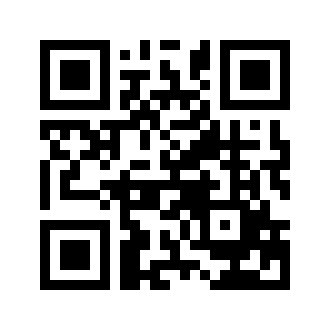 ایمیل:book@aqeedeh.combook@aqeedeh.combook@aqeedeh.combook@aqeedeh.comسایت‌های مجموعۀ موحدینسایت‌های مجموعۀ موحدینسایت‌های مجموعۀ موحدینسایت‌های مجموعۀ موحدینسایت‌های مجموعۀ موحدینwww.mowahedin.comwww.videofarsi.comwww.zekr.tvwww.mowahed.comwww.mowahedin.comwww.videofarsi.comwww.zekr.tvwww.mowahed.comwww.aqeedeh.comwww.islamtxt.comwww.shabnam.ccwww.sadaislam.comwww.aqeedeh.comwww.islamtxt.comwww.shabnam.ccwww.sadaislam.com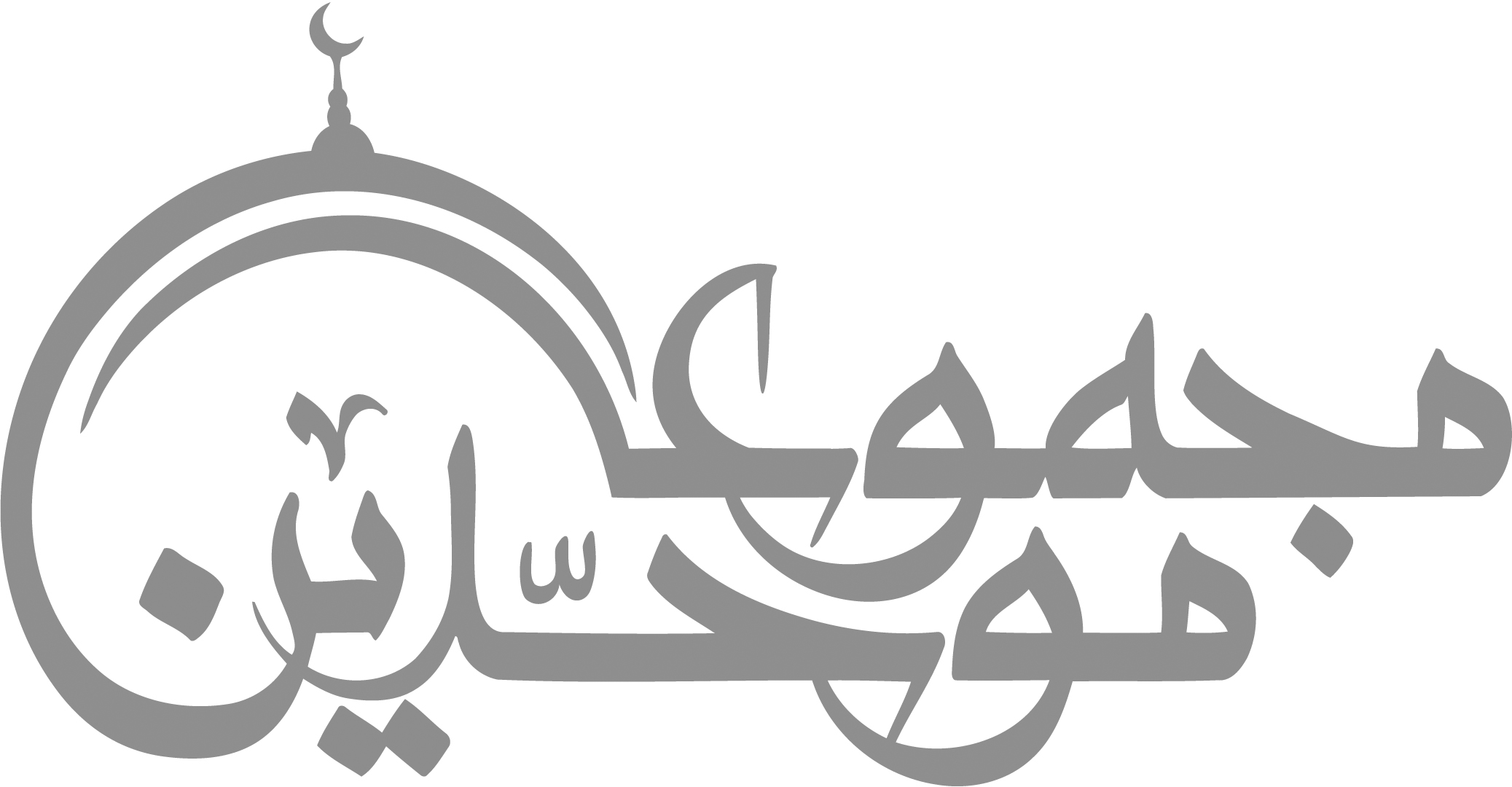 contact@mowahedin.comcontact@mowahedin.comcontact@mowahedin.comcontact@mowahedin.comcontact@mowahedin.com